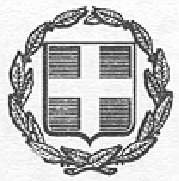           ΕΛΛΗΝΙΚΗ   ΔΗΜΟΚΡΑΤΙΑ				              ΑΔΑΜ: 15PROC003040941       ΥΠΟΥΡΓΕΙΟ ΕΡΓΑΣΙΑΣ, ΚΟΙΝΩΝΙΚΗΣ ΑΣΦΑΛΙΣΗΣ                      Αθήνα,          09.09. 2015& ΚΟΙΝΩΝΙΚΗΣ ΑΛΛΗΛΕΓΓΥΗΣ 				 Αριθμ. Διακ:  12/2015											                                  		    							 Αρ.πρωτ:    313759/11.09.2015 ΓΕΝΙΚΗ ΓΡΑΜΜΑΤΕΙΑ ΚΟΙΝΩΝΙΚΩΝ ΑΣΦΑΛΙΣΕΩΝ     	  Α.Δ.Α. :  ΩΓΜΑΟΡΕ1-ΜΨΜ	 ΕΝΙΑΙΟ ΤΑΜΕΙΟ ΑΝΕΞΑΡΤΗΤΑ ΑΠΑΣΧΟΛΟΥΜΕΝΩΝ                                             (Ε.Τ.Α.Α.)                                                
ΓΕΝΙΚΗ ΔΙΕΥΘΥΝΣΗ ΔΙΟΙΚΗΤΙΚΗΣ ΥΠΟΣΤΗΡΙΞΗΣ
ΔΙΕΥΘΥΝΣΗ ΟΙΚΟΝΟΜΙΚΩΝ ΥΠΗΡΕΣΙΩΝΤΜΗΜΑ ΠΡΟΜΗΘΕΙΩΝΤαχ. Δ/νση: Μάρνη 22 – 104 33 ΑΘΗΝΑΠληροφορίες: Ε. Καπράλου-Ε. ΚατσαριώτηΤηλ.:   210 5217325-327 Fax:     210 5217315ΔΙΑΚΗΡΥΞΗ ΑΡ. 12/2015ΠΡΟΧΕΙΡΟΣ ΔΙΑΓΩΝΙΣΜΟΣ ΓΙΑ ΤΗΝ ΑΝΑΘΕΣΗ ΤΗΣ ΔΙΚΑΣΤΙΚΗΣ ΔΙΕΚΔΙΚΗΣΗΣ ΑΠΟΖΗΜΙΩΣΗΣ ΤΩΝ ΤΟΜΕΩΝ ΤΟΥ Ε.Τ.Α.Α. ΑΠΟ ΤΗΝ ΥΠΟΧΡΕΩΤΙΚΗ ΣΥΜΜΕΤΟΧΗ ΤΟΥΣ ΣΤΟ ΠΡΟΓΡΑΜΜΑ ΑΝΤΑΛΛΑΓΗΣ ΟΜΟΛΟΓΩΝ ΚΑΙ ΑΝΑΔΙΑΤΑΞΗΣ ΤΟΥ ΕΛΛΗΝΙΚΟΥ ΧΡΕΟΥΣ (PSI) - ΣΕ ΕΞΩΤΕΡΙΚΟ ΝΟΜΙΚΟ ΓΡΑΦΕΙΟ ΜΕ ΚΡΙΤΗΡΙΑ ΚΑΤΑΚΥΡΩΣΗΣ ΤΗ ΝΟΜΙΚΗ ΑΡΤΙΟΤΗΤΑ ΚΑΙ ΤΗΝ  ΠΛΕΟΝ ΣΥΜΦΕΡΟΥΣΑ ΑΠΟ ΟΙΚΟΝΟΜΙΚΗ ΑΠΟΨΗ ΠΡΟΣΦΟΡΑ, ΠΡΟΫΠΟΛΟΓΙΣΘΕΙΣΑΣ ΔΑΠΑΝΗΣ ΕΩΣ 60.000,00 € ΠΛΕΟΝ Φ.Π.Α.Το Ε.Τ.Α.Α. έχοντας υπόψη:1.    Τις διατάξεις όπως αυτές ισχύουν:Του Ν. 2198/1994 (Φ.Ε.Κ. 434/Α/22-03-1994) άρθρο 24 «Αύξηση αποδοχών Δημοσίων Υπαλλήλων και άλλες διατάξεις». Του ν. 3861/2010 (Φ.Ε.Κ. 112/13.07.2010) «Ενίσχυση της διαφάνειας με την υποχρεωτική ανάρτηση νόμων και πράξεων των κυβερνητικών, διοικητικών και αυτοδιοικητικών οργάνων στο διαδίκτυο “Πρόγραμμα Διαύγεια” και άλλες διατάξεις».Tου ν. 3871/2010 (Φ.Ε.Κ. 141/Α/17-08-2010) «Δημοσιονομική Διαχείριση και Ευθύνη».Του ν. 3863/2010 (Φ.Ε.Κ. 115/Α/15-07-2010) άρθρο 68 «Νέο Ασφαλιστικό (Συνταξιοδοτικά), εργασιακά, επενδύσεις Φ.Κ.Α., ρύθμιση οφειλών κλπ».Του Ν. 4250/2014 (Φ.Ε.Κ. 74/26-03-2014 τ. Α’) «Διοικητικές Απλουστεύσεις – Καταργήσεις, Συγχωνεύσεις Νομικών Προσώπων και Υπηρεσιών του Δημοσίου Τομέα – Τροποποίηση Διατάξεων του Π.Δ. 318/1992 (Α΄ 161) και λοιπές ρυθμίσεις». Του Ν. 4013/2011 (Φ.Ε.Κ. 204/Α/15-09-2011) άρθρο 4 παρ. 3 για την επιβολή κράτησης 0,10% επί της συμβατικής αξίας εκτός Φ.Π.Α. της αρχικής και κάθε συμπληρωματικής σύμβασης, υπέρ της Ε.Α.Α.ΔΗ.ΣΥ.  και του άρθρου 61 παρ. 5 του Ν. 4146/2013 «τροποποίηση διατάξεων του Ν. 4013/2011»Του Ν. 4270/2014 (Φ.Ε.Κ.143/Α/28.06.2014) « Αρχές δημοσιονομικής διαχείρισης και εποπτείας (ενσωμάτωση της Οδηγίας 2011/85/ΕΕ)- δημόσιο λογιστικό & άλλες διατάξεις». Του Ν. 4281/2014 (Φ.Ε.Κ.160/Α/08.08.2014) «Μέτρα στήριξης & ανάπτυξης της ελληνικής οικονομίας, οργανωτικά θέματα Υπουργείου Οικονομικών & άλλες διατάξεις». Του Π.Δ. 113/2010 (ΦΕΚ 194/ 22-11-2010 τ.A’) «Ανάληψη υποχρεώσεων από τους διατάκτες».Του Π.Δ. 118/2007 «Κανονισμός Προμηθειών Δημοσίου» (Φ.Ε.Κ. 150/Α/2007).2. Τις αποφάσεις:  2.1 Την υπ’ αριθμ. 35130/739/09-08-2010 (Φ.Ε.Κ. 1291/Β/11-08-2010) απόφαση του Υπουργού Οικονομικών που αναφέρεται στην «αύξηση των χρηματικών ποσών του άρθρου 83 παρ. 1 του Ν. 2362/1995 για τη σύναψη δημοσίων συμβάσεων που αφορούν προμήθεια προϊόντων, παροχή υπηρεσιών ή εκτέλεση έργων».2.2 Την απόφαση επί του 5ου θέματος της 359ης/23.07.2015 συνεδρίασης  του Δ.Σ. του Ε.Τ.Α.Α. με ΑΔΑ:7Ν1ΔΟΡΕ1-ΒΣΗ σχετικά με την Ανάθεση Δικαστικής διεκδίκησης αποζημίωσης από την  υποχρεωτική συμμετοχή του Ταμείου στο P.S.I.: έγκριση σκοπιμότητας δαπάνης, σχετική τροποποίηση Προϋπολογισμού, ορισμός ειδικής επιτροπής αξιολόγησης προσφορών και έγκριση των όρων της διακήρυξης. (ΑΔΑΜ πρωτογενούς αιτήματος: 15REQ002995093)2.3 Την με αρ. πρωτ. 289376/20.08.2015 απόφαση ανάληψης υποχρέωσης των Ενιαίων Υπηρεσιών  ποσού  73.800,00€ σε βάρος της πίστωσης του προϋπολογισμού δαπανών Διοίκησης και Λειτουργίας του Ε.Τ.Α.Α., οικ. έτους 2015 στον ΚΑΕ: 0411.00 (ΑΔΑ: Ω0ΧΞΟΡΕ1-Σ75 - ΑΔΑΜ Έγκρισης Πρωτογενούς Αιτήματος: 15REQ002995157).ΠΡΟΚΗΡΥΣΣΕΙΠρόχειρο διαγωνισμό για την ανάθεση σε εξωτερικό νομικό γραφείο του έργου της δικαστικής διεκδίκησης αποζημίωσης των Τομέων και των Ενιαίων Υπηρεσιών του Ε.Τ.Α.Α. από την υποχρεωτική συμμετοχή τους στο Πρόγραμμα Ανταλλαγής Ομολόγων και Αναδιάταξης του Ελληνικού Χρέους (P.S.I.), με κριτήρια επιλογής του αναδόχου την νομική αρτιότητα και την πλέον συμφέρουσα από οικονομική άποψη προσφορά, και προϋπολογισμό έως 60.000,00 πλέον ΦΠΑ. Το έργο της ανάθεσης και αντικείμενο της σύμβασης Έργο της ανάθεσης και αντικείμενο της σχετικής σύμβασης που θα υπογραφεί μεταξύ ΕΤΑΑ και αναδόχου, θα είναι η δικαστική διεκδίκηση μέχρι τον πρώτο βαθμό δικαιοδοσίας αποζημίωσης για την απομείωση που υπέστησαν οι Τομείς και οι Ενιαίες Υπηρεσίες του ΕΤΑΑ στα αποθεματικά τους που τηρούνταν υποχρεωτικώς στην Τράπεζα της Ελλάδος ως Κοινό Κεφάλαιο του Ν.2469/1997, καθώς και στο χαρτοφυλάκιο ομολόγων τους, του οποίου θεματοφύλακας ήταν η Τράπεζα της Ελλάδος, από την υποχρεωτική συμμετοχή του Ε.Τ.Α.Α. στο Πρόγραμμα Ανταλλαγής Ομολόγων και Αναδιάρθρωσης του Ελληνικού Χρέους (P.S.I.). Ιστορικό Το ακρωνύμιο PSI (private sector involvement) αναφέρεται στην συμμετοχή του Ιδιωτικού τομέα (τραπεζών, επενδυτικών ταμείων) στη διαδικασία απομείωσης του δημοσίου χρέους κυρίαρχων κρατών, με τρόπο ώστε να εξασφαλίζεται η αποδοχή της διαδικασίας από την πλειονότητα των φορέων και να αποτρέπεται η αναζήτηση στρατηγικών εξόδου από τους ιδιώτες επενδυτές, που έχει συνήθως ως αποτέλεσμα τη μονομερή εμπλοκή και κατά συνέπεια επιβάρυνση των κρατών-δανειστών. Η διαδικασία PSI αποφασίστηκε επίσημα στη σύνοδο των χωρών της Ευρωζώνης στις 21 Ιουλίου 2011, όπου αποφασίστηκε να προταθεί στους ιδιώτες κατόχους ελληνικών ομολόγων ένα πρόγραμμα ανταλλαγής του χρέους τους με νέα ομόλογα μεγαλύτερης χρονικής διάρκειας και με την προαιρετική αποδοχή απομείωσης - “κουρέματος” σε ποσοστό 21% της ονομαστικής αξίας των ομολόγων. Το αρχικό πρόγραμμα εθελοντικής συμμετοχής απέτυχε και τον Οκτώβριο του 2011 αποφασίστηκε να προταθεί νέο πρόγραμμα που θα προέβλεπε απομείωση άνω του 50%. Εντέλει το πρόγραμμα ανταλλαγής χρέους (psi) εφαρμόστηκε υποχρεωτικά για τους ΦΚΑ στις 12/3/2012 και επέφερε οικονομικά σημαντικές απομειώσεις στην αποτίμηση τόσο του Κοινού Κεφαλαίου του Ν.2469/1997 όσο και του χαρτοφυλακίου των ομολόγων τους. Ιστορικό για το ΕΤΑΑ: Το ΕΤΑΑ έλαβε το με αριθμ πρωτ. ΕΤΑΑ 119892/06-09-2011 έγγραφο του εποπτεύοντος υπουργείου (Β/7/20789/3996/05-09-2011)  σχετικά με την υλοποίηση της εθελοντικής συμμετοχής των ΦΚΑ στην ανταλλαγή ομολόγων ελληνικού δημοσίου. Με το ανωτέρω έγγραφο διαβιβάστηκε στο Ταμείο η επιστολή (Letter of Inquiry) του Υπουργού Οικονομικών, η οποία απεστάλη στους επενδυτές ελληνικών ομολόγων μέσω των αντίστοιχων Υπουργών Οικονομικών, σχετικά με την υλοποίηση της συμφωνίας της 21ης Ιουλίου 2011 για τη διασφάλιση της βιωσιμότητας του δημοσίου χρέους. Στην επιστολή (Letter of Inquiry) περιγράφονται τέσσερις επιλογές (options) για τους κατόχους ομολόγων ελληνικού δημοσίου που υλοποιούν τη συμφωνία της 21ης Ιουλίου 2011 για την εθελοντική συμμετοχή των ιδιωτών, ώστε να διασφαλιστεί η βιωσιμότητα του δημοσίου χρέους. Η κάθε μία από αυτές αποτελεί ένα συγκεκριμένο σχήμα ανταλλαγής (exchange) των υπαρχόντων ομολόγων (Eligible Greek Government Bonds-GGBs) με νέα ομόλογα που θα έχουν διαφορετικούς όρους ώστε να καταστεί το δημόσιο χρέος βιώσιμο. Οι επενδυτές (στην προκειμένη περίπτωση τα ασφαλιστικά ταμεία) κλήθηκαν να επιλέξουν σε ποια επιλογή και για ποιο μέρος των επενδύσεών τους σκόπευαν ενδεικτικά να συμμετέχουν. Οι επενδυτές μπορούσαν να συμμετέχουν σε πέραν της μίας επιλογής, γενικότερα, αλλά ακόμα και ως προς το ίδιο ομόλογο.Με το με αριθμ. πρωτ. ΕΤΑΑ 121366/09-09-2011 έγγραφο, διαβιβάστηκε στο Εποπτεύον Υπουργείο η 146/30/08-09-2011 Απόφαση του ΔΣ του ΕΤΑΑ σύμφωνα με την οποία «Το Διοικητικό Συμβούλιο αποφασίζει ομοφώνως:«Α) να εκφράσει την πρόθεση συμμετοχής του Ενιαίου Ταμείου Ανεξάρτητα Απασχολουμένων στην ανταλλαγή ομολόγων ελληνικού δημοσίου (επισυνάπτεται πίνακας των σχετικών ομολόγων του ΕΤΑΑ, όπου αποτελεί σώμα της παρούσας απόφασης) επιλέγοντας την πρώτη εναλλακτική (1 Option), ήτοι την ανταλλαγή των υπαρχόντων ομολόγων του Ταμείου στην ονομαστική τους αξία, με νέα τριακονταετή ομόλογα, με εξασφαλισμένο το κεφάλαιο μέσω ενός 30ετούς ΑΑΑ zero coupon ομολόγου και κουπόνια (με βάση τις τιμές αγοράς που ισχύουν στις 21 Ιουλίου) του 4% για τα έτη 1 έως 4, 4,5% για 6 έτη έως 10 και 5% για τα έτη 11 έως 30.Υπό αίρεση διότι, Παρά το γεγονός ότι το ΕΤΑΑ είναι ΝΠΔΔ, βάσει της συμφωνίας της 21ης Ιουλίου για την διασφάλιση της βιωσιμότητας του δημοσίου χρέους θεωρείται ιδιώτης επενδυτής, δεν είναι όμως για το Ταμείο εφικτό να διερευνήσει τη νομιμότητα της κατηγοριοποίησης αυτής. Δεν έχει διευκρινισθεί εάν οι αποφάσεις για την αγορά κλπ των ομολόγων είναι νόμιμο να λαμβάνονται από το ΔΣ των ΦΚΑ ή από την Τράπεζα της Ελλάδος (ΤτΕ)(ν. 3586/2007, ν. 3863/2010, ν. 3996/2011 και την επιστολή της Τράπεζας της Ελλάδος προς το ΤΕΑΔΥ.Η λήψη οριστικής απόφασης θα γίνει όταν τεθεί υπόψη μας το συμφωνητικό της ανταλλαγής των ομολόγων και οι νομικοί όροι που περιλαμβάνονται σ’  αυτό.Β) Μέχρι την λήψη οριστικής απόφασης να ζητηθούν οι απόψεις των: ΕΔΕΚΤ-ΑΕΠΕΥ, Εθνικής Τράπεζας, Τράπεζας Αττικής και Alpha-Eurobank.»Στις 14/09/2011 σε εφαρμογή του εδαφίου Β της ανωτέρω απόφασης, το ΕΤΑΑ απευθύνθηκε (124540/15-09-2011) στις τράπεζες Εθνική, Αττικής,  Alpha και Eurobank ώστε να εκφράσουν τις απόψεις τους.Τις απόψεις τους παρουσίασαν μόνο η Τράπεζα Αττικής και η Eurobank.Επιπλέον, το ΕΤΑΑ απευθύνθηκε και στην ΕΔΕΚΤ ΑΕΠΕΥ η οποία στη συνέχεια απάντησε ότι λειτουργεί υπό την εποπτεία της Επιτροπής Κεφαλαιαγοράς και για την παροχή επενδυτικών υπηρεσιών υποχρεούται να συνάπτει εγγράφως σύμβαση παροχής επενδυτικών υπηρεσιών και επισύναψε και σχετικά σχέδια.Η παραπάνω συμφωνία δεν ολοκληρώθηκε και σε συνέχεια της συμφωνίας της 26ης και 27ης Οκτωβρίου 2011, η Τράπεζα της Ελλάδος ως θεματοφύλακας των ΟΕΔ βάσει του ν. 3863/2010 αρ. 45 έστειλε επιστολή (104/2257/01-03-2012) με θέμα: Πρόγραμμα Ανταλλαγής Ομολόγων (PSI) επισημαίνοντας την καταληκτική ημερομηνία συμμετοχής (08-03-2015) και τη διαβίβαση της σχετικής εγκριτικής απόφασης του αρμόδιου οργάνου στην ΤτΕ μέχρι την 7η Μαρτίου 2012. Επίσης, παρέπεμψε στον ιστότοπο www.greekbonds.gr για τη σχετική πρόσκληση και πληροφοριακό δελτίο που είχε αναρτηθεί από την Ελληνική Δημοκρατία την 24η Φεβρουαρίου 2012.Στην Ανακοίνωση Τύπου του Υπουργείου Οικονομικών με ημερομηνία 24/02/2012 μεταξύ άλλων αναφερόταν: «…Οι προτάσεις ανταλλαγής ή και οι προσκλήσεις για λήψη συναίνεσης θα επιτρέψουν στους κατόχους του ιδιωτικού τομέα να ανταλλάξουν ομόλογα τα οποία έχουν επιλεγεί να συμμετέχουν στο PSI με (i) νέα ομόλογα τα οποία θα εκδοθούν από την Ελληνική Δημοκρατία κατά την Ημέρα Διακανονισμού του PSI με ονομαστική αξία ίση με 31,5% της ονομαστικής αξίας των ομολόγων που ανταλλάσσουν, (ii) τίτλους Ευρωπαϊκού Ταμείου Χρηματοπιστωτικής Σταθερότητας (ΕΤΧΣ) με ημερομηνία λήξης δύο έτη ή λιγότερο από την Ημερομηνία Διακανονισμού του PSI και με ονομαστική αξία ίση με 15% της ονομαστικής αξίας των ομολόγων που ανταλλάσσουν, (iii) αποσπώμενους τίτλους ΑΕΠ που έχουν εκδοθεί από την Ελληνική Δημοκρατία με λογιζόμενη αξία ίση με την ονομαστική αξία των νέων ομολόγων κάθε κατόχου. Κατά την Ημερομηνία Διακανονισμού του PSI, η Ελληνική Δημοκρατία θα παραδώσει επίσης τίτλους ΕΤΧΣ βραχυπρόθεσμης λήξης σε εξόφληση όλων των ανεξόφλητων τόκων των ομολόγων που ανταλλάσσονται οι οποίοι έχουν προκύψει μέχρι τις 24 Φεβρουαρίου 2012. Οι όροι των νέων ομολόγων, των τίτλων ΑΕΠ και των τίτλων ΕΤΧΣ αναφέρονται περιληπτικά στο παράρτημα ΙΙ.  ...»Με το 25820/07-03-2012 έγγραφο, διαβιβάστηκε στο Τμήμα Θεματοφύλαξης και Διαχείρισης Τίτλων του Δημοσίου, της Διεύθυνσης Εργασιών Δημοσίου, της ΤτΕ η  172/2/06-03-2012 απόφαση του ΔΣ του ΕΤΑΑ σύμφωνα με τη οποία «…αποφασίζει κατά πλειοψηφία να δηλώσει την πρόθεση του ΕΤΑΑ για μη συμμετοχή στο Πρόγραμμα Ανταλλαγής Ομολόγων (PSI) της Ελληνικής Δημοκρατίας. …»Με την έκδοση της Πράξης Υπουργικού Συμβουλίου 10/2012 (ΦΕΚ Α’50/09.3.2012) «Έγκριση της απόφασης των Ομολογιούχων για την τροποποίηση των επιλέξιμων τίτλων, όπως βεβαιώθηκε από την Τράπεζα της Ελλάδος ως Διαχειριστή της Διαδικασίας» και την Υπουργική Απόφαση του Αναπληρωτή Υπουργού Οικονομικών αρ. 2/20964/0023Α (ΦΕΚ Β’ 682/9.3.2012) σε συνδυασμό με το άρθρο πρώτο, παράγραφος 7, 8 και 9 του Ν.4050 (ΦΕΚ Α 36/23.2.2012), η συμμετοχή των ΦΚΑ στο Πρόγραμμα Ανταλλαγής Ομολόγων κατέστη υποχρεωτική.  Στην υποχρεωτική συμμετοχή του Κοινού Κεφαλαίου στο πρόγραμμα ανταλλαγής ομολόγων και αναδιάταξης του ελληνικού χρέους (PSI) αναφέρεται το υπ’ αριθμό πρωτ. 267/5-4-2012 έγγραφο της ΤτΕ προς το ΕΤΑΑ (πρωτ. ΕΤΑΑ: 45490/19-4-2012). Ακολουθούν η επιστολή της ΤτΕ προς το ΕΤΑΑ με αρ. πρωτ. 316/27-7-2012 (πρωτ. ΕΤΑΑ: 97333/10-8-2012) και προς τους φορείς που συμμετέχουν στο κοινό κεφάλαιο του Ν.2469/1997 με ημερομηνία 12/11/2012. Οικονομικό αντικείμενο της δικαστικής επιδίωξης Οικονομικό αντικείμενο της δικαστικής επιδίωξης αποτελεί κατ’ ελάχιστο η απομείωση σε οικονομικούς όρους της περιουσίας του ΕΤΑΑ από την εφαρμογή του PSI. Για τον προσδιορισμό του ύψους αυτής έχουν καταρτιστεί οι Πίνακες Ι, ΙΙ, ΙΙΙ.α, ΙΙΙ.β, ΙΙΙγ  οι οποίοι συνοδεύουν την διακήρυξη μετά το τέλος των Παραρτημάτων στην Ενότητα «Πίνακες Οικονομικών Στοιχείων» (ΠΑΡΑΡΤΗΜΑ Ε’) και βασίζονται στα αντίγραφα κίνησης λογαριασμών και στις έγγραφες αποτιμήσεις που έλαβε το ΕΤΑΑ από την Τράπεζα της Ελλάδος, τόσο για τα διαθέσιμα του Κοινού Κεφαλαίου όσο και για το χαρτοφυλάκιο των Ομολόγων των Τομέων και των Ενιαίων Υπηρεσιών του ΕΤΑΑ, για το χρονικό διάστημα αμέσως πριν και αμέσως μετά την εφαρμογή του PSI (12/3/2012). Συνοπτικά στους πίνακες αποτυπώνεται η κάτωθι πληροφόρηση: Πίνακας Ι: Κατάσταση λογαριασμών διαθεσίμων (Κοινού Κεφαλαίου) που τηρούνται στην Τράπεζα της Ελλάδος πριν και μετά το PSI όπου: στήλη 1: υπόλοιπο διαθεσίμων στους λογαριασμούς -250 κατά την 9/3/2012 (τελευταία διαθέσιμη ημερομηνία πριν το PSI) σύμφωνα με τα αντίγραφα λογαριασμών (extrait) της Τραπέζης της Ελλάδος. Σύνολο Τομέων ΕΤΑΑ: 5.555.095.467,16€. στήλη 2: ονομαστική αξία των μεριδίων του Κοινού Κεφαλαίου μετά το psi (12/3/2012). Σύνολο Τομέων ΕΤΑΑ: 3.176.662.109,92€. στήλη 3: ονομαστική αξία των μεριδίων του Κοινού Κεφαλαίου μετά το psi (12/3/2012) στην 2η φάση και τελική. Σύνολο Τομέων ΕΤΑΑ: 2.846.986.338,81€. στήλη 4: τρέχουσα αξία των μεριδίων του Κοινού Κεφαλαίου μετά το psi (12/3/2012). Σύνολο Τομέων ΕΤΑΑ: 1.698.784.443,32€. στήλη 6: Διαφορά υπολοίπου διαθεσίμων στην ΤτΕ κατά την 9/3/2012 με την ονομαστική αξία των μεριδίων του Κοινού Κεφαλαίου κατά την 12/3/2012 μετά την 2η φάση του PSI. Σύνολο Τομέων ΕΤΑΑ: 2.708.109.128,35€. στήλη 7: Διαφορά υπολοίπου διαθεσίμων στην ΤτΕ κατά την 9/3/2012 με την τρέχουσα αξία των μεριδίων του Κοινού Κεφαλαίου κατά την 12/3/2015 μετά την 2η φάση του PSI. Σύνολο Τομέων ΕΤΑΑ: 3.856.311.023,84€. Πίνακας ΙΙ: Συγκεντρωτικός πίνακας ονομαστικής και τρέχουσας αξίας ομολόγων κατά την 29/2/2012 (τελευταία αποτίμηση πριν το psi) και κατά την 30/4/2012 (πρώτη αποτίμηση μετά το psi στην 2η φάση και τελική). Από τον πίνακα προκύπτει για το σύνολο των Τομέων του ΕΤΑΑ ότι ομόλογα στην κατοχή των Τομέων ονομαστικής αξίας 823.710.715,33€ ανταλλάχθηκαν με αποτιμώμενους τίτλους (νέα ομόλογα) ονομαστικής αξίας 245.463.620,00€ και τρέχουσας αξίας 47.367.699,38€, μη αποτιμώμενους τίτλους ονομαστικής αξίας 116.887.380,00 και τίτλους με λογιζόμενη αξία 245.463.000,00€, και τόκους 11.493.802,30€. Πίνακας ΙΙΙ α, β, γ: Αναλυτική κατάσταση του χαρτοφυλακίου των ομολόγων των Τομέων του ΕΤΑΑ κατά την 30/4/2012 (μετά το psi στην 2η φάση), κατά την 30/3/2012 (μετά το psi στην 1η φάση) και την 29/2/2012 (πριν το psi). Τεχνική προσφορά-ΓνωμοδότησηΗ τεχνική προσφορά- γνωµοδότηση των συμμετεχόντων θα πρέπει να περιέχει αναλυτική γνωμοδότηση µε τις νομικές διατάξεις, το αντικείμενο της διαφοράς, την πιθανολόγηση ευδοκίμησης των αξιώσεων, τυχόν υπάρχουσα νομολογία και συνοπτική έκθεση της Νομικής Βάσης των προτεινόμενων ενδίκων βοηθημάτων. Κριτήρια αξιολόγησης των προσφορών θα αποτελέσουν: α) η νομική αρτιότητα της γνωμοδότησης – τεχνικής προσφοράς. Στο κριτήριο της νομική αρτιότητας θα συνεκτιμηθεί η επαγγελματική εμπειρία του συμμετέχοντος, όπως αυτή θα προκύπτει από τα αποδεικτικά των αναγκαίων και επιθυμητών προσόντων του [«Δικαίωμα συμμετοχής στο διαγωνισμό» παρ. (iv) και (v)]. β) η οικονομική προσφορά, η οποία, επί ποινή αποκλεισμού δεν δύναται να υπερβαίνει την προϋπολογισθείσα με βάση την απόφαση του Δ.Σ. δαπάνη των εξήντα χιλιάδων (60.000,00) ευρώ πλέον του νομίμου ΦΠΑ., που θα βαρύνει τις πιστώσεις του προϋπολογισμού Δαπανών Διοίκησης  & Λειτουργίας του Ε.Τ.Α.Α. στον ΚΑΕ: 0411.00.Στο ποσό αυτό περιλαμβάνεται η αμοιβή για τη γνωμοδότηση, την άσκηση του ενδίκου βοηθήματος και τη συζήτηση της υπόθεσης μέχρι τον πρώτο βαθμό δικαιοδοσίας μετά της καταθέσεως των σχετικών προτάσεων, υπομνημάτων, καθώς και οι δαπάνες στις οποίες θα προβεί ο Ανάδοχος για κάθε παράσταση και γραμμάτιο προείσπραξης Δικηγορικού Συλλόγου που τυχόν θα απαιτηθεί δια την υπόθεση. Τα έξοδα επιδόσεων βαρύνουν τον Ανάδοχο καθώς και κάθε άλλο έξοδο που θα απαιτηθεί για τον ορθό και πλήρη χειρισμό της υπόθεσης. Επισημαίνεται ότι το Ταμείο απαλλάσσεται της καταβολής δικαστικού ενσήμου και παραστάσεων κατ’ άρθ. 28 παρ. 4 του Ν.2579/98.Όσοι επιθυμούν να λάβουν μέρος στο διαγωνισμό πρέπει να καταθέσουν έγγραφες προσφορές μέσα στην κατωτέρω προθεσμία.ΧΡΟΝΟΣ ΚΑΙ ΤΟΠΟΣ ΥΠΟΒΟΛΗΣ ΠΡΟΣΦΟΡΩΝΗ ημερομηνία λήξης προθεσμίας υποβολής των γραπτών προσφορών είναι η 13η Οκτωβρίου  2015 ημέρα Τρίτη    &  ώρα 14:00 στα Γραφεία του ΕΤΑΑ, στην οδό Μάρνη αρ. 22, 104 33 Αθήνα, 2ος όροφος – Πρωτόκολλο.Οι προσφορές μπορεί επίσης να αποστέλλονται στην Υπηρεσία ταχυδρομικώς ή με courier και να παραλαμβάνονται με απόδειξη, με την απαραίτητη, όμως, προϋπόθεση ότι αυτές θα περιέρχονται στην Υπηρεσία μέχρι την προηγούμενη εργάσιμη ημέρα του διαγωνισμού, δηλ. την Δευτέρα 12.10.2015 & ώρα 14:00.Προσφορές που υποβάλλονται μετά την 13η.10.2015 ημέρα Τρίτη   &  ώρα 14:00  δεν θα λαμβάνονται υπόψη.Απαγορεύεται η υποβολή εναλλακτικών προσφορών.Δικαίωμα συμμετοχής στο διαγωνισμό έχουν:α) Δικηγόροι-φυσικά πρόσωπα, με νόμιμη και ισχύουσα άδεια δικηγορίας στον Άρειο Πάγο ή άδεια δικηγορίας στο Εφετείο, εγγεγραμμένοι σε Δικηγορικό Σύλλογο της Ελλάδος, ιδιότητα αποδεικνυόμενη με σχετικό πρόσφατο πιστοποιητικό του οικείου Δικηγορικού Συλλόγου (τελευταίου 3μήνου).β) Δικηγορικές Εταιρείες, στις οποίες συμμετέχει τουλάχιστον ένας δικηγόρος που έχει τις προϋποθέσεις της παρ. α’, και ο οποίος θα φέρει την ευθύνη χειρισμού της υπόθεσης έναντι του ΕΤΑΑ. γ) Συμπράξεις δικηγόρων-φυσικών προσώπων ή/και δικηγορικών εταιριώνΟι δικηγόροι ή τα μέλη των δικηγορικών εταιρειών που θα καταθέσουν προσφορές επί ποινή αποκλεισμού:i) δεν πρέπει να έχουν καταδικασθεί για πειθαρχικό αδίκημα ή να διώκονται πειθαρχικά από τον οικείο Δικηγορικό Σύλλογο, προϋπόθεση αποδεικνυόμενη με σχετικό πρόσφατο πιστοποιητικό του οικείου Δικηγορικού Συλλόγου (τελευταίου 3μήνου).ii) δεν πρέπει να οφείλουν εισφορές (πλην τηρούμενης ρύθμισης) προς τους αρμόδιους Τομείς του Ε.Τ.Α.Α., προϋπόθεση αποδεικνυόμενη με σχετικό πρόσφατο πιστοποιητικό των Τομέων του Ε.Τ.Α.Α. (τελευταίου 3μήνου).iii) δεν πρέπει να έχουν σχέση έμμισθης εντολής με τη μορφή πάγιας αντιμισθίας με το Δημόσιο, την Τράπεζα της Ελλάδος και τις λοιπές Τράπεζες που λειτουργούν νομίμως στην Ελλάδα, κατά την τελευταία τουλάχιστον 3ετία, προϋπόθεση αποδεικνυόμενη με υπεύθυνη δήλωση Ν. 1599/1986 για τα αντίστοιχα έτη.iv) Πρέπει να έχουν ως αναγκαία προσόντα (υποχρεωτικά):Επαγγελματική εμπειρία σε θέματα Τραπεζικού Δικαίου, Νομοθεσίας Κεφαλαιαγοράς, Προστασίας Επενδυτών και Επενδύσεων Διαθεσίμων Κεφαλαίων Φορέων Κοινωνικής Ασφάλισης,  αποδεικνυόμενη από χειρισμό σχετικών υποθέσεων σε δικαστικό ή γνωμοδοτικό επίπεδο (δικόγραφα, γνωμοδοτήσεις κλπ.). δικαστηριακή εμπειρία με χειρισμό υποθέσεων σε επίπεδο Εφετείου ή Ανωτάτων Δικαστηρίων, αποδεικνυόμενη από δικόγραφα.δικαστηριακή εμπειρία με χειρισμό υποθέσεων στο αντικείμενο της αποζημιωτικής ευθύνης κατά του Δημοσίου, αποδεικνυόμενη από δικόγραφα.Αποδεδειγμένη άριστη γνώση Αγγλικής γλώσσας αποδεικνυόμενη από τους σχετικούς τίτλους γλωσσομάθειας (ελληνικούς ή αναγνωρισμένων ξένων πανεπιστημίων)v) Επιθυμητά προσόντα: Δικαστηριακή εμπειρία σε χειρισμό παρόμοιων υποθέσεων διεκδίκησης αποζημίωσης Ασφαλιστικών Ταμείων ή άλλων επενδυτών που εθίγησαν από το Πρόγραμμα Ανταλλαγής Ομολόγων (P.S.I.), αποδεικνυόμενη από τα σχετικά αντίγραφα αγωγών, προσφυγών κλπ. Κατοχή μεταπτυχιακού τίτλου σπουδώνΟι προϋποθέσεις-προσόντα για τη συμμετοχή στο διαγωνισμό δύνανται να συντρέχουν συνδυαστικά στα πρόσωπα που θα αποτελούν τον ανάδοχο (Δικηγορικό Γραφείο) και όχι να πληρούνται κατ’ ανάγκην σε ένα δικηγόρο.Τα σχετικά νομιμοποιητικά έγγραφα προς απόδειξη των στοιχείων των παραγράφων α) έως και γ) ανάλογα με την περίπτωση στην οποία υπάγονται οι συμμετέχοντες, καθώς και όλα τα αποδεικτικά έγγραφα των στοιχείων των παραγράφων i) έως και iv) πρέπει να συνοδεύουν εκάστη κατατεθησόμενη προσφορά και να βρίσκονται εντός του σφραγισμένου φακέλου των «Δικαιολογητικών συμμετοχής». Παράλειψη υποβολής τινός εκ των υποχρεωτικών στοιχείων α) έως γ) κατά περίπτωση, και i) έως και iv) καθιστά την προσφορά απαράδεκτη.Εφόσον υφίστανται τα επιθυμητά προσόντα της παραγράφου v), τα σχετικά αποδεικτικά αυτών θα βρίσκονται εντός του σφραγισμένου φακέλου των «Δικαιολογητικών συμμετοχής». Κατά τα λοιπά, ισχύουν οι διατάξεις του άρθρου 6 του Π.Δ. 118/2007.Τυχόν διευκρινίσεις σχετικά με την διαδικασία του διαγωνισμού παρέχονται από το Τμήμα Προμηθειών του Ε.Τ.Α.Α. από τις κ.κ. Ε. Κατσαριώτη   τηλ. 210-5217327 & Ε. Καπράλου τηλ. 210 5217325. Σχετικά με το αντικείμενο του διαγωνισμού πληροφορίες παρέχονται  από τους ακόλουθους Δικηγόρους παρ’ Αρείω Πάγω της Διεύθυνσης Νομικών Υποθέσεων του Ε.Τ.Α.Α. κ.κ. Ανδρέα Κουτσόλαμπρο τηλ: 210-5217316 και Δρ. Τσιλιώτη Χαράλαμπο, τηλ.: 210 3740530.Περίληψη της παρούσας προκήρυξης θα αναρτηθεί στους πίνακες ανακοινώσεων του Ε.Τ.Α.Α. και στο πρόγραμμα «ΔΙΑΥΓΕΙΑ», ενώ οι αναλυτικοί όροι της προκήρυξης μπορούν να αναζητηθούν στην ιστοσελίδα του ΕΤΑΑ www.etaa.gr και στα γραφεία του Ε.Τ.Α.Α., όπου θα βρίσκεται αναρτημένη.  Όσοι πληρούν τις προϋποθέσεις και επιθυμούν να συμμετέχουν στο διαγωνισμό, έχουν δικαίωμα να λάβουν κατόπιν αιτήσεώς τους διευκρινίσεις και σχετικά έγγραφα από το Τμήμα Προμηθειών της Δ/νσης Οικονομικού και από τη Διεύθυνση Νομικών Υποθέσεων του Ε.Τ.Α.Α.Κατά τα λοιπά, ο διαγωνισμός θα γίνει σύμφωνα με τα παρακάτω παραρτήματα και πίνακες που επισυνάπτονται στην παρούσα και αποτελούν αναπόσπαστο μέρος αυτής :«ΣΤΟΙΧΕΙΑ ΤΩΝ ΖΗΤΟΥΜΕΝΩΝ ΕΡΓΑΣΙΩΝ» 	    		ΠΑΡΑΡΤΗΜΑ Α’                                «ΣΥΜΠΛΗΡΩΜΑΤΙΚΟΙ ΟΡΟΙ ΠΡΟΧΕΙΡΟΥ   ΔΙΑΓΩΝΙΣΜΟΥ»	ΠΑΡΑΡΤΗΜΑ Β’«ΕΓΓΥΗΤΙΚΕΣ ΕΠΙΣΤΟΛΕΣ»					ΠΑΡΑΡΤΗΜΑ Γ’«ΣΧΕΔΙΟ ΣΥΜΒΑΣΗΣ»						ΠΑΡΑΡΤΗΜΑ Δ’«ΠΙΝΑΚΕΣ ΟΙΚΟΝΟΜΙΚΩΝ ΣΤΟΙΧΕΙΩΝ» 			ΠΑΡΑΡΤΗΜΑ Ε’Ο ΠΡΟΕΔΡΟΣΤΟΥ Δ.Σ. του Ε.Τ.Α.Α.ΣΤΥΛΙΑΝΟΣ ΠΛΙΑΚΗΣΑνήκει στη διακήρυξηΠΑΡΑΡΤΗΜΑ Α΄ΣΤΟΙΧΕΙΑ ΤΩΝ ΖΗΤΟΥΜΕΝΩΝ ΕΡΓΑΣΙΩΝΑνήκει στη διακήρυξηΠΑΡΑΡΤΗΜΑ Β΄ΣΥΜΠΛΗΡΩΜΑΤΙΚΟΙ ΟΡΟΙ ΠΡΟΧΕΙΡΟΥ ΔΙΑΓΩΝΙΣΜΟΥ1. ΧΡΟΝΟΣ ΚΑΙ ΤΟΠΟΣ ΥΠΟΒΟΛΗΣ ΠΡΟΣΦΟΡΩΝ Η ημερομηνία λήξης προθεσμίας υποβολής των γραπτών προσφορών είναι η 13η.10.2015 ημέρα Τρίτη    &  ώρα 14:00 στα Γραφεία του ΕΤΑΑ, στην οδό Μάρνη αρ. 22, Τ.Κ. 104 33 Αθήνα, 2ος όροφος – Πρωτόκολλο.Οι προσφορές μπορεί επίσης να αποστέλλονται στην Υπηρεσία ταχυδρομικώς ή με courier και να παραλαμβάνονται με απόδειξη, με την απαραίτητη, όμως, προϋπόθεση ότι αυτές θα περιέρχονται στην Υπηρεσία μέχρι την προηγούμενη εργάσιμη ημέρα του διαγωνισμού, δηλαδή την 12η Οκτωβρίου 2015 και ώρα 14:00.Στις περιπτώσεις που οι υποβαλλόμενες ή οι ταχυδρομικά αποστελλόμενες προσφορές δεν τηρούν τα οριζόμενα από τις διατάξεις των προηγούμενων παραγράφων του παρόντος άρθρου, δεν θα λαμβάνονται υπόψη.Προσφορές που περιέρχονται στην Υπηρεσία με οποιοδήποτε τρόπο, πριν από τη διενέργεια του διαγωνισμού, δεν αποσφραγίζονται αλλά παραδίδονται στα αρμόδια όργανα αποσφράγισης των προσφορών που παραλαμβάνουν τις προσφορές, προ της εκπνοής της προθεσμίας που καθορίζεται από τη διακήρυξη, προκειμένου να αποσφραγιστούν μαζί με τις άλλες που κατατέθηκαν με την προαναφερόμενη διαδικασία. Επίσης, επιστρέφονται, χωρίς να αποσφραγιστούν και οι προσφορές που υποβάλλονται, ή περιέρχονται στην Υπηρεσία με οποιοδήποτε τρόπο, εκπρόθεσμα.2.  ΔΙΚΑΙΩΜΑ ΣΥΜΜΕΤΟΧΗΣΔικαίωμα συμμετοχής στο διαγωνισμό έχουν:α) Δικηγόροι-φυσικά πρόσωπα, με νόμιμη και ισχύουσα άδεια δικηγορίας στον Άρειο Πάγο, ή άδεια δικηγορίας στο Εφετείο, εγγεγραμμένοι σε Δικηγορικό Σύλλογο της Ελλάδος, ιδιότητα αποδεικνυόμενη με σχετικό πρόσφατο πιστοποιητικό του οικείου Δικηγορικού Συλλόγου (τελευταίου 3μήνου).β) Δικηγορικές Εταιρίες, στις οποίες συμμετέχει τουλάχιστον ένας δικηγόρος που έχει τις προϋποθέσεις της παρ. α’, και ο οποίος θα φέρει την ευθύνη χειρισμού της υπόθεσης έναντι του ΕΤΑΑ.γ) Συμπράξεις δικηγόρων-φυσικών προσώπων ή/και δικηγορικών εταιριών.Οι δικηγόροι ή τα μέλη των δικηγορικών εταιριών που θα καταθέσουν προσφορές επί ποινή αποκλεισμού:i) δεν πρέπει να έχουν καταδικασθεί για πειθαρχικό αδίκημα ή να διώκονται πειθαρχικά από τον οικείο Δικηγορικό Σύλλογο, προϋπόθεση αποδεικνυόμενη με σχετικό πρόσφατο πιστοποιητικό του οικείου Δικηγορικού Συλλόγου (τελευταίου 3μήνου).ii) δεν πρέπει να οφείλουν εισφορές (πλην τηρούμενης ρύθμισης) προς τους αρμόδιους Τομείς του ΕΤΑΑ, προϋπόθεση αποδεικνυόμενη με σχετικό πρόσφατο πιστοποιητικό των Τομέων του ΕΤΑΑ (τελευταίου 3μήνου).iii) δεν πρέπει να έχουν σχέση έμμισθης εντολής με τη μορφή πάγιας αντιμισθίας με το Δημόσιο, την Τράπεζα της Ελλάδος και τις λοιπές Τράπεζες που λειτουργούν νομίμως στην Ελλάδα, κατά την τελευταία τουλάχιστον 3ετία, προϋπόθεση αποδεικνυόμενη με υπεύθυνη δήλωση Ν. 1599/1986 για τα αντίστοιχα έτη.iv) Πρέπει να έχουν ως αναγκαία προσόντα (υποχρεωτικά):Επαγγελματική εμπειρία σε θέματα Τραπεζικού Δικαίου, Νομοθεσίας Κεφαλαιαγοράς, Προστασίας Επενδυτών και Επενδύσεων Διαθεσίμων Κεφαλαίων Φορέων Κοινωνικής Ασφάλισης,  αποδεικνυόμενη από χειρισμό σχετικών υποθέσεων σε δικαστικό ή γνωμοδοτικό επίπεδο (δικόγραφα, γνωμοδοτήσεις κλπ.). δικαστηριακή εμπειρία με χειρισμό υποθέσεων σε επίπεδο Εφετείου ή Ανωτάτων Δικαστηρίων, αποδεικνυόμενη από δικόγραφα.δικαστηριακή εμπειρία με χειρισμό υποθέσεων στο αντικείμενο της αποζημιωτικής ευθύνης κατά του Δημοσίου, αποδεικνυόμενη από δικόγραφα.Αποδεδειγμένη άριστη γνώση Αγγλικής γλώσσας αποδεικνυόμενη από τους σχετικούς τίτλους γλωσσομάθειας (ελληνικούς ή αναγνωρισμένων ξένων πανεπιστημίων)v) Επιθυμητά προσόντα: Δικαστηριακή εμπειρία σε χειρισμό παρόμοιων υποθέσεων διεκδίκησης αποζημίωσης Ασφαλιστικών Ταμείων ή άλλων επενδυτών που εθίγησαν από το Πρόγραμμα Ανταλλαγής Ομολόγων (P.S.I.), αποδεικνυόμενη από τα σχετικά αντίγραφα αγωγών, προσφυγών κλπ. Κατοχή μεταπτυχιακού τίτλου σπουδώνΟι προϋποθέσεις-προσόντα για τη συμμετοχή στο διαγωνισμό δύνανται να συντρέχουν συνδυαστικά στα πρόσωπα που θα αποτελούν τον ανάδοχο (Δικηγορικό Γραφείο) και όχι να πληρούνται κατ’ ανάγκην σε ένα δικηγόρο.Τα σχετικά νομιμοποιητικά έγγραφα προς απόδειξη των στοιχείων των παραγράφων α) έως και γ) ανάλογα με την περίπτωση στην οποία υπάγονται οι συμμετέχοντες, καθώς και όλα τα αποδεικτικά έγγραφα των στοιχείων των παραγράφων i) έως και iv) πρέπει να συνοδεύουν εκάστη κατατεθησόμενη προσφορά και να βρίσκονται εντός του σφραγισμένου φακέλου των «Δικαιολογητικών συμμετοχής». Παράλειψη υποβολής τινός εκ των υποχρεωτικών στοιχείων α) έως γ) κατά περίπτωση, και i) έως και iv) καθιστά την προσφορά απαράδεκτη.Εφόσον υφίστανται τα επιθυμητά προσόντα της παραγράφου v), τα σχετικά αποδεικτικά αυτών θα βρίσκονται εντός του σφραγισμένου φακέλου των «Δικαιολογητικών συμμετοχής». Κατά τα λοιπά, ισχύουν οι διατάξεις του άρθρου 6 του Π.Δ. 118/2007.3. ΤΡΟΠΟΣ ΥΠΟΒΟΛΗΣ ΠΡΟΣΦΟΡΩΝΟι προσφορές υποβάλλονται αυτοπροσώπως ή με εκπρόσωπο σε δύο αντίγραφα, μέσα σε σφραγισμένο φάκελο, ο οποίος φέρει τις ενδείξεις που αναφέρονται παρακάτω.Συγκεκριμένα, στο φάκελο κάθε προσφοράς πρέπει να αναγράφονται ευκρινώς:Η λέξη «Προσφορά».Ο πλήρης τίτλος της αρμόδιας Υπηρεσίας που διενεργεί το διαγωνισμό.Ο αριθμός της διακήρυξης.Η ημερομηνία διενέργειας του διαγωνισμού.Τα στοιχεία του αποστολέα.Ο ενιαίος σφραγισμένος φάκελος περιέχει τρεις επί μέρους, ανεξάρτητους, σφραγισμένους φακέλους, στους οποίους τοποθετούνται επί ποινή αποκλεισμού τα παρακάτω: Α. «Φάκελος Δικαιολογητικών Συμμετοχής»: περιέχει τα νομιμοποιητικά έγγραφα και τα λοιπά απαραίτητα δικαιολογητικά, τα οποία προσδιορίζονται στο άρθρο 2 «ΔΙΚΑΙΩΜΑ ΣΥΜΜΕΤΟΧΗΣ»  της παρούσας διακήρυξης και στο άρθρο 6 παρ. 1 του Π.Δ. 118/2007.Συγκεκριμένα, οι ενδιαφερόμενοι πρέπει να υποβάλουν:1. Υπεύθυνη Δήλωση της παρ. 4 του αρθρ. 8 του ν. 1599/86, όπως εκάστοτε ισχύει, στην οποία: i.  Να αναγράφονται τα στοιχεία του διαγωνισμού ή διαδικασίας ανάθεσης στον   οποίο συμμετέχουν.ii.  Να δηλώνεται ότι, μέχρι και την ημέρα υποβολής της προσφοράς τους πληρούν τις προϋποθέσεις της παρ. 1 εδ. β (ii) του άρθρου 6 του Π.Δ. 118/2007.iii. Να αναλαμβάνεται η υποχρέωση για την έγκαιρη και προσήκουσα προσκόμιση των δικαιολογητικών της παρ. 2 του άρθρου 6 του Π.Δ. 118/2007 και σύμφωνα με τους όρους και τις προϋποθέσεις του άρθρου 20 του Π.Δ. 118/2007.2. Επίσης, υποχρεούνται επί ποινή αποκλεισμού να προσκομίσουν τα κάτωθι δικαιολογητικά, όπως αυτά περιγράφονται στο άρθρο 2 της παρούσας διακήρυξης:i. Πιστοποιητικό του οικείου Δικηγορικού Συλλόγου (τελευταίου 3μήνου), από το οποίο να αποδεικνύεται ότι δεν έχουν καταδικασθεί για πειθαρχικό αδίκημα ή διώκονται πειθαρχικά από τον οικείο Δικηγορικό Σύλλογο. ii. Πιστοποιητικό των Τομέων του ΕΤΑΑ (τελευταίου 3μήνου), από το οποίο να αποδεικνύεται ότι δεν οφείλουν εισφορές (πλην τηρούμενης ρύθμισης) προς τους αρμόδιους Τομείς του ΕΤΑΑ.iii. Υπεύθυνη Δήλωση της παρ. 4 του αρθρ. 8 του ν. 1599/86, όπως εκάστοτε ισχύει, στην οποία να δηλώνουν ότι δεν έχουν σχέση έμμισθης εντολής με τη μορφή πάγιας αντιμισθίας ή σύμβασης ορισμένου χρόνου για λογαριασμό του ΕΤΑΑ, των φορέων του Δημοσίου, του ευρύτερου Δημοσίου τομέα ή των ΝΠΔΔ, Ανεξάρτητων Αρχών, ΟΤΑ και των Τραπεζών που λειτουργούν νομίμως στην Ελλάδα, κατά την τελευταία τουλάχιστον 3ετία. iv. Σε περίπτωση δικηγορικών  εταιρειών:  το καταστατικό τους, τυχόν τροποποιήσεις του και πιστοποιητικό από τον αρμόδιο Δικηγορικό σύλλογο.\Β. «Φάκελος Τεχνικής Προσφοράς»: περιέχει τα στοιχεία της Τεχνικής Προσφοράς, όπως αυτά απαιτούνται από την παρούσα διακήρυξη και αφορούν στη γνωμοδότηση – προσφορά του συμμετέχοντος.Συγκεκριμένα η τεχνική προσφορά θα περιέχει αναλυτική γνωμοδότηση µε τις νομικές διατάξεις, το αντικείμενο της διαφοράς, την πιθανολόγηση ευδοκίμησης των αξιώσεων, τυχόν υπάρχουσα νομολογία και συνοπτική έκθεση της Νομικής Βάσης των προτεινόμενων ενδίκων βοηθημάτων. Γ. «Φάκελος Οικονομικής Προσφοράς»:  στην οικονομική προσφορά οι τιμές θα δίνονται σε ευρώ και θα αναφέρεται η καθαρή αξία χωρίς Φ.Π.Α., καθώς και η συνολική αξία με Φ.Π.Α. Στη συνολική προσφορά θα περιλαμβάνονται όλες οι νόμιμες υπέρ τρίτων κρατήσεις και γενικά κάθε άλλη επιβάρυνση, εκτός του Φ.Π.Α. Τα έξοδα επιδόσεων βαρύνουν το Ε.Τ.Α.Α.Οι προσφορές δεν πρέπει να έχουν ξέσματα, σβησίματα, προσθήκες, διορθώσεις. Εάν υπάρχει στην προσφορά οποιαδήποτε προσθήκη ή διόρθωση, αυτή πρέπει να είναι καθαρογραμμένη και μονογραμμένη από τον προσφέροντα, το δε αρμόδιο όργανο παραλαβής και αποσφράγισης των προσφορών, κατά τον έλεγχο, μονογράφει και σφραγίζει την τυχόν διόρθωση ή προσθήκη. Η προσφορά απορρίπτεται, όταν υπάρχουν σ’ αυτή διορθώσεις που την καθιστούν ασαφή, κατά την κρίση του οργάνου αξιολόγησης των προσφορών.Ο χρόνος ισχύος των προσφορών είναι ενενήντα (90) ημερολογιακές ημέρες, προσμετρούμενες από την επομένη της διενέργειας του διαγωνισμού.Προσφορές που θα αναφέρουν χρόνο ισχύος μικρότερο της παραπάνω προθεσμίας θα απορρίπτονται ως απαράδεκτες.Εφόσον από τους ενδιαφερόμενους ζητηθούν εγκαίρως τα σχετικά με τον προκηρυσσόμενο πρόχειρο διαγωνισμό έγγραφα, αυτά παραδίδονται ή αποστέλλονται σε αυτούς μέσα σε έξι (6) εργάσιμες ημέρες από τη λήψη της σχετικής αίτησης.Σε περίπτωση που ζητηθούν από τους ενδιαφερόμενους συμπληρωματικές πληροφορίες, σχετικές με τα έγγραφα του πρόχειρου διαγωνισμού μέχρι και οκτώ (8) ημέρες προ της εκπνοής της προθεσμίας άσκησης της ένστασης του άρθρου 15 παρ. 2 περ. α του Π.Δ. 118/2007, αυτές παρέχονται το αργότερο τρεις (3) ημέρες προ της εκπνοής της ως άνω προθεσμίας. Σε κάθε άλλη περίπτωση που ζητούνται από τους ενδιαφερόμενους οι ως άνω συμπληρωματικές πληροφορίες, αυτές δίνονται το αργότερο εντός έξι (6) ημερών πριν από την ημερομηνία υποβολής των προσφορών, χωρίς ο προσφέρων να έχει δικαίωμα ένστασης δυνάμει του άρθρου 15 παρ.2 περ. α Π.Δ. 118/2007.4. ΚΡΙΤΗΡΙΟ ΑΞΙΟΛΟΓΗΣΗΣ Η αξιολόγηση κάθε προσφοράς συνίσταται: α) στη νομική αρτιότητα της γνωμοδότησης – προσφοράς, με συνεκτίμηση της επαγγελματικής εμπειρίας του συμμετέχοντος όπως αποδεικνύεται από τα υποβληθέντα αποδεικτικά στοιχεία των αναγκαίων και επιθυμητών προσόντων του. β)  την προσφερόμενη τιμή, σύμφωνα με τη βαθμολόγηση των στοιχείων αυτών και λαμβάνοντας υπόψη τους συντελεστές βαρύτητας.Η βαθμολόγηση του κριτηρίου Νομικής Αρτιότητας γίνεται βάσει της αξιολόγησης της τεχνικής προσφοράς- γνωμοδότησης, με συνεκτίμηση της επαγγελματικής εμπειρίας του συμμετέχοντας όπως αυτή αποδεικνύεται από τα υποβληθέντα αποδεικτικά στοιχεία των αναγκαίων και επιθυμητών προσόντων του. Οικονομική αξιολόγησηΓια τη βαθμολόγηση λαμβάνεται υπόψη το συνολικό ποσό της προσφοράς μη συμπεριλαμβανομένου Φ.Π.Α. Για κάθε προσφορά ο συνολικός βαθμός υπολογίζεται ως εξής:Όπου ΤΠmin :  Η τιμή της προσφοράς με την χαμηλότερη τιμή (€) &ΤΕΠ:       Η τιμή της εξεταζόμενης προσφοράς (€) .Η τελική βαθμολογία προσφοράς βάσει των κριτηρίων και των συντελεστών βαρύτητας υπολογίζεται ως εξής:Σύνολο Βαθμ. Προσφοράς  (ΣΒΠ)  =  [(ΒΚΝΑ)εξεταζόμενης προσφοράς/ (ΒΚΝΑ)max*(0,70)]+ [(ΒΟΠmin /ΒΟΠ)*(0,30)]*100Όπου ( ΒΚΝΑ) max:  η μέγιστη ΒΚΝΑ των  προς αξιολόγηση προσφορών  Η προσφορά με τη μεγαλύτερη βαθμολογία είναι η πλέον συμφέρουσα.5. ΑΠΟΣΦΡΑΓΙΣΗ ΠΡΟΣΦΟΡΩΝ-ΑΝΑΚΟΙΝΩΣΗ ΚΑΤΑΚΥΡΩΣΗΣ/ΑΝΑΘΕΣΗΣ Η επιτροπή αξιολόγησης των προσφορών προβαίνει στην έναρξη της διαδικασίας αποσφράγισης των προσφορών την ημερομηνία και ώρα που ορίζεται στο άρθρο 1 του παρόντος παραρτήματος. Προσφορές που υποβάλλονται στο παραπάνω όργανο μετά την έναρξη διαδικασίας αποσφράγισης δεν αποσφραγίζονται, αλλά παραδίδονται στην Υπηρεσία για επιστροφή, ως εκπρόθεσμες. Η επιτροπή διενέργειας και αξιολόγησης των προσφορών του διαγωνισμού, θα ακολουθήσει την εξής διαδικασία:Καταρχήν αποσφραγίζει τον κυρίως φάκελο κάθε προσφοράς. Στη συνέχεια αποσφραγίζει τον υποφάκελο με τα δικαιολογητικά συμμετοχής, καθώς και τις τεχνικές προσφορές, τα ελέγχει και τα μονογράφει. Στη συνέχεια προχωρεί στην αποσφράγιση του υποφακέλου των οικονομικών προσφορών μόνον εκείνων, των οποίων οι προσφορές τους κρίθηκαν αποδεκτές και βρέθηκαν πλήρεις, ως προς τα ζητούμενα από τη διακήρυξη αυτή δικαιολογητικά, τις μονογράφει και μονογράφει επίσης το περιεχόμενο τους.  Οι φάκελοι των οικονομικών προσφορών των συμμετεχόντων, των οποίων οι προσφορές δεν κρίθηκαν αποδεκτές, επιστρέφονται χωρίς να αποσφραγιστούν. Η αποσφράγιση των οικονομικών προσφορών θα γίνει από την ίδια επιτροπή, την 13η Οκτωβρίου 2015 ημέρα Τρίτη    &  ώρα 14:00 στον ίδιο τόπο, αμέσως μετά την αξιολόγηση των λοιπών δικαιολογητικών, όπως προαναφέρθηκε.Οι συμμετέχοντες που δικαιούνται να παρίστανται στη διαδικασία αποσφράγισης των προσφορών, λαμβάνουν γνώση των συμμετεχόντων στο διαγωνισμό, καθώς και των τιμών που προσφέρθηκαν.Η απόφαση κατακύρωσης ή ανάθεσης του έργου, θα ανακοινωθεί εγγράφως στον Ανάδοχο, ο οποίος υποχρεούται να προσέλθει μέσα σε δέκα (10) ημέρες από την ημερομηνία κοινοποίησης της ανακοίνωσης για την υπογραφή της σχετικής σύμβασης, προσκομίζοντας εγγύηση καλής εκτέλεσης αυτής, σε ποσοστό 5% της συνολικής συμβατικής αξίας χωρίς τον ΦΠΑ, καθώς και τα νομιμοποιητικά έγγραφα εκπροσώπησης του υπογράφοντος τη σύμβαση.Με την ανακοίνωση κατακύρωσης ή ανάθεσης, η σύμβαση θεωρείται ως συναφθείσα.Εάν ο Ανάδοχος στον οποίο έγινε η ανακοίνωση, δεν προσέλθει εντός δέκα (10) ημερών να υπογράψει τη σύμβαση, κηρύσσεται έκπτωτος με απόφαση του Δ.Σ. του Ε.Τ.Α.Α. και επιβάλλονται σε αυτόν οι κυρώσεις που προβλέπονται από το άρθρο 34 του Π.Δ. 118/2007. 6.  ΕΓΓΥΗΣΕΙΣΟι εγγυήσεις εκδίδονται από πιστωτικά ιδρύματα ή άλλα νομικά πρόσωπα, που λειτουργούν νόμιμα στα κράτη − μέλη της Ευρωπαϊκής Ένωσης και έχουν σύμφωνα με τα ισχύοντα το δικαίωμα αυτό. Τα αντίστοιχα έγγραφα των εγγυήσεων, αν δεν είναι διατυπωμένα στην ελληνική γλώσσα, θα συνοδεύονται από επίσημη μετάφραση.Με την εγγυητική επιστολή, που αποτελεί αυτοτελή σύμβαση, το πιστωτικό ίδρυμα αναλαμβάνει την υποχρέωση να καταβάλει ορισμένο ποσό μετά από απλή έγγραφη ειδοποίηση, εκείνου, προς τον οποίο απευθύνεται, χωρίς να μπορεί να ερευνά, ούτε αν πράγματι υπάρχει ή αν είναι νόμιμη η απαίτηση (κύρια οφειλή).Οι εγγυήσεις ανεξάρτητα από το όργανο που τις εκδίδει και τον τύπο που περιβάλλονται, πρέπει απαραίτητα να περιλαμβάνουν και τα ακόλουθα :Την ημερομηνία έκδοσης.Τον εκδότη.Την υπηρεσία προς την οποία απευθύνεται ( Ε.Τ.Α.Α. )Τον αριθμό της εγγύησης .Το ποσό που καλύπτει η εγγύηση.Την πλήρη επωνυμία και τη διεύθυνση του προμηθευτή  υπέρ του οποίου εκδίδεται η εγγύηση και τον ΑΦΜ.Τον τίτλο του έργου της σχετικής σύμβασης Την ημερομηνία λήξης ισχύος της εγγύησης. Τους όρους ότι:Η εγγύηση παρέχεται ανέκκλητα και ανεπιφύλακτα, ο δε εκδότης παραιτείται του δικαιώματος της διαιρέσεως και διζήσεως.Το ποσό της εγγύησης τηρείται στη διάθεση της υπηρεσίας, που έχει συνάψει τη σύμβαση και ότι  θα καταβληθεί ολικά ή μερικά, χωρίς καμία από μέρους του εκδότη αντίρρηση ή ένσταση και χωρίς να ερευνηθεί το βάσιμο ή μη της απαίτησης, μέσα σε τρεις (3) ημέρες από την απλή έγγραφη ειδοποίηση.Σε περίπτωση κατάπτωσης της εγγύησης, το ποσό της κατάπτωσης υπόκειται σε πάγιο τέλος χαρτοσήμου.Ο εκδότης της εγγύησης υποχρεούται να προβεί στην παράταση της ισχύος της εγγύησης, ύστερα από απλό έγγραφο της υπηρεσίας που διενεργεί τον διαγωνισμό. Το σχετικό αίτημα πρέπει να γίνει πριν από την ημερομηνία λήξης της εγγύησης.Στην περίπτωση ένωσης προμηθευτών, η εγγύηση περιλαμβάνει και τον όρο ότι η εγγύηση καλύπτει τις υποχρεώσεις όλων των μελών της ένωσης.6.1   ΕγγυήσειςΕγγύηση συμμετοχής: Δεν απαιτείται.Εγγύηση καλής εκτέλεσης της σύμβασης: Απαιτείται Ο  Ανάδοχος στον οποίο έγινε η κατακύρωση, υποχρεούται να καταθέσει εγγύηση καλής εκτέλεσης των όρων της σύμβασης, προ ή κατά την υπογραφή της, το ύψος της οποίας καθορίζεται σε ποσοστό 5% της συνολικής συμβατικής αξίας, χωρίς ΦΠΑ, η οποία θα παραμείνει στο Ε.Τ.Α.Α. και θα επιστραφεί μετά την ολοκλήρωση των εργασιών και την πλήρη εκκαθάριση όλων των εκκρεμοτήτων μεταξύ του Ταμείου και του Αναδόχου (υπόδειγμα εγγυητικής επιστολής καλής εκτέλεσης περιλαμβάνεται στο ΠΑΡΑΡΤΗΜΑ Γ’ της παρούσας διακήρυξης).7. ΛΟΙΠΕΣ ΥΠΟΧΡΕΩΣΕΙΣ ΤΟΥ ΑΝΑΔΟΧΟΥΟ Ανάδοχος θα υποχρεούται να ασκήσει το ένδικο βοήθημα το αργότερο εντός προθεσμίας 120 ημερολογιακών μερών από την υπογραφή της συμβάσεως και σε κάθε περίπτωση λαμβάνοντας υπ’ όψιν του τυχόν αποσβεστικές προθεσμίες, παραγραφές, συμβατικές ρήτρες, νόμιμες προθεσμίες ή άλλες διατάξεις που κωλύουν την άσκηση των δικαιωμάτων του Ε.Τ.Α.Α. ή δύνανται να αποβούν εις βάρος της διεκδίκησης ή ικανοποίησης των δικαιωμάτων του.Ο Ανάδοχος θα υποχρεούται να ασκήσει κάθε ένδικο μέσο που ήθελε απαιτηθεί εντός της νομίμου προθεσμίας και σε κάθε περίπτωση να ασκήσει και προσδιορίσει αυτό το αργότερο εντός προθεσμίας 90 ημερολογιακών μερών από την δημοσίευση της απόφασης κατά της οποίας στρέφεται.Ο Ανάδοχος θα υποχρεούται να θέτει υπ’ όψιν της Διεύθυνσης Νομικών Υποθέσεων του Ε.Τ.Α.Α. κάθε δικόγραφο πέντε τουλάχιστον εργάσιμες ημέρες προ της καταθέσεώς του, παραδίδοντας αντίγραφο του τελικού κειμένου αυτού σε έντυπη και ηλεκτρονική (Microsoft Word) μορφή.Ο Ανάδοχος θα υποχρεούται να ενημερώνει εγγράφως, εγκαίρως και αμελλητί, την Διεύθυνση Νομικών Υποθέσεων του Ε.Τ.Α.Α. για την πορεία της υπόθεσης και ιδίως για τις ημερομηνίες προσδιορισμού συζητήσεων, τυχόν προθεσμίες και εν γένει για κάθε θέμα που άπτεται της υπόθεσης και απαιτεί την συνδρομή ή ενέργεια των Υπηρεσιών ή των εκπροσώπων του Ταμείου.Ο Ανάδοχος δεν θα δικαιούται να προβεί σε παραίτηση του Ε.Τ.Α.Α. εκ των δικαιωμάτων του ή εκ της ασκήσεως αυτών καθώς και σε οιαδήποτε συμφωνία ή συμβιβαστική εξωδικαστική ή μη επίλυση της διαφοράς άνευ της προηγούμενης έγγραφης ρητής συναινέσεως των νομίμων εκπροσώπων του Ε.Τ.Α.Α.Ο Ανάδοχος αναγνωρίζει ότι θα γίνει γνώστης άκρως εμπιστευτικών πληροφοριών, και θα υποχρεούται να χειρίζεται ως απόρρητες όλες τις πληροφορίες και στοιχεία των οποίων λαμβάνει γνώσει και να μην τις κοινοποιεί σε οποιονδήποτε τρίτο (εκτός από τους υπαλλήλους του και μόνον στην απολύτως απαραίτητη έκταση για την εκπλήρωση υποχρεώσεών του βάσει της σύμβασης που θα υπογράψει) χωρίς την προηγούμενη έγγραφη συγκατάθεση του Εργοδότη. Ο Ανάδοχος θα υποχρεούται να λάβει όλα τα αναγκαία μέτρα προκειμένου να εξασφαλίσει τη διαφύλαξη και ασφάλεια των ανωτέρω πληροφοριών και στοιχείων και την παρεμπόδιση πρόσβασης μη εξουσιοδοτημένων τρίτων σε αυτά. Η υποχρέωση εχεμύθειας θα δεσμεύει τα συμβαλλόμενα μέρη και μετά την καθ' οιονδήποτε τρόπο λήξη ή λύση της σύμβασης που θα υπογραφεί για διάστημα 5 ετών πλην αν άλλες διατάξεις υποχρεώνουν σε μεγαλύτερη χρονικά δέσμευση. 8. ΠΛΗΡΩΜΗΗ πληρωμή του Αναδόχου θα πραγματοποιηθεί, εφόσον εγκριθούν τα σχετικά εντάλματα πληρωμής από την Υπηρεσία Επίτροπου του Ελεγκτικού Συνεδρίου, ως εξής:Ποσοστό 40% του συμβατικού τιμήματος πλέον του αναλογούντος ΦΠΑ με την άσκηση της αγωγήςΠοσοστό 40% του συμβατικού τιμήματος πλέον του αναλογούντος ΦΠΑ με την συζήτηση της αγωγήςΠοσοστό 20% του συμβατικού τιμήματος πλέον του αναλογούντος ΦΠΑ με την έκδοση της οριστικής απόφασηςΔιευκρινίζεται ότι σε περίπτωση τυχόν ολοκλήρωσης της υπόθεσης συμβιβαστικής εξωδικαστικής ή μη επίλυσης της διαφοράς μετά την άσκηση του ενδίκου βοηθήματος, ο ανάδοχος θα δικαιούται να εισπράξει το ποσό που θα αντιστοιχεί μέχρι της αντίστοιχης δικαστικής ενέργειας της δίκης, σύμφωνα με τα ποσοστά της αμοιβής που ισχύουν ανωτέρω.Η δαπάνη του έργου θα βαρύνει τον προϋπολογισμό δαπανών Διοίκησης & Λειτουργίας του Ε.Τ.Α.Α.Κατά την πληρωμή ο ανάδοχος οφείλει να προσκομίσει:   	α) Φορολογική ενημερότητα.	β) Ασφαλιστική ενημερότητα.	γ) Αριθμό λογαριασμού (ΙΒΑΝ)	δ) Κάθε άλλο δικαιολογητικό που τυχόν του ζητηθεί, από τις αρμόδιες υπηρεσίες που διενεργούν τον έλεγχο και την πληρωμή.Τα τιμολόγια θα εκδίδονται στα εξής στοιχεία:              	 ΕΠΩΝΥΜΙΑ: Ε.Τ.Α.Α.               	ΕΠΑΓΓΕΛΜΑ: Ν.Π.Δ.Δ.		ΔΙΕΥΘΥΝΣΗ: ΜΑΡΝΗ 22- 104 33 ΑΘΗΝΑ		Α.Φ.Μ. 998146384,                	Δ.Ο.Υ.  Δ’ ΑΘΗΝΩΝΑνήκει στη διακήρυξηΠΑΡΑΡΤΗΜΑ Γ’ΕΓΓΥΗΤΙΚΗ ΕΠΙΣΤΟΛΗ ΚΑΛΗΣ ΕΚΤΕΛΕΣΗΣ ΤΗΣ ΣΥΜΒΑΣΗΣΕΚΔΟΤΗΣ ___________________ 		Ημερομηνία έκδοσης, ___ / ___ /2015Προς: Ε.Τ.Α.Α. ______________________Εγγυητική επιστολή μας υπ’ αριθμ. __________ για ευρώ __________Με την παρούσα εγγυόμαστε, ανέκκλητα και ανεπιφύλακτα παραιτούμενοι του δικαιώματος της διαιρέσεως και διζήσεως, υπέρ:{Σε περίπτωση μεμονωμένης εταιρίας} της Εταιρίας _______________ Οδός ____________ Αριθμός ______ Τ.Κ. __________{ή σε περίπτωση Ένωσης ή Κοινοπραξίας} των Εταιριώνα) ____________ οδός ____________ αριθμός ______ ΤΚ __________β) ____________ οδός ____________ αριθμός ______ ΤΚ __________γ) ____________ οδός ____________ αριθμός ______ ΤΚ __________μελών της Ένωσης ή Κοινοπραξίας, ατομικά για κάθε μία από αυτές και ως αλληλέγγυα και εις ολόκληρο υπόχρεων μεταξύ τους εκ της ιδιότητάς τους ως μελών της Ένωσης ή Κοινοπραξίας}, και μέχρι του ποσού των ευρώ____________________ , για την καλή εκτέλεση της σύμβασης που αφορά στο διαγωνισμό της ___________ με αντικείμενο ________________ συνολικής αξίας ________________ , σύμφωνα με την υπ΄ αριθμ. 8./2015 Διακήρυξή σας.Το ανωτέρω ποσό της εγγύησης τηρείται στη διάθεσή σας, το οποίο και υποχρεούμαστε να σας καταβάλουμε ολικά ή μερικά χωρίς καμία από μέρους μας αντίρρηση ή ένσταση και χωρίς να ερευνηθεί το βάσιμο ή μη της απαίτησής σας, μέσα σε τρεις (3) ημέρες από την έγγραφη ειδοποίησή σας.Η παρούσα είναι αορίστου χρόνου και ισχύει μέχρις ότου αυτή μας επιστραφεί ή μέχρις ότου λάβουμε έγγραφη δήλωσή σας ότι μπορούμε να θεωρήσουμε την Τράπεζά μας απαλλαγμένη από κάθε σχετική υποχρέωση.Σε περίπτωση κατάπτωσης της εγγύησης, το ποσό της κατάπτωσης υπόκειται στο εκάστοτε ισχύον πάγιο τέλος χαρτοσήμου.(Εξουσιοδοτημένη υπογραφή)Ανήκει στη διακήρυξηΠΑΡΑΡΤΗΜΑ Δ΄ΣΧΕΔΙΟ ΣΥΜΒΑΣΗΣΣτην Αθήνα σήμερα ……………2015 ημέρα ………………, μεταξύ των πιο κάτω συμβαλλομένων:Α) Αφενός του Ν.Π.Δ.Δ. με την επωνυμία «Ενιαίο Ταμείο Ανεξάρτητα Απασχολούμενων (Ε.Τ.Α.Α.)», που εδρεύει στην Αθήνα, οδός Μάρνη 22 Τ.Κ. 104 33 και νόμιμα εκπροσωπείται από τον Πρόεδρο του Δ.Σ. κ. Στυλιανό Πλιάκη,  (που στο εξής θα αποκαλείται «Εργοδότης») καιΒ) Αφετέρου τ…  ……..……………….. που εδρεύει ………………Τηλ: ….., Fax: …..  Α.Φ.Μ. ………., Δ.Ο.Υ. …………….., και εκπροσωπείται νόμιμα από ……………………., κάτοικο ………….., οδός ………. Τ.Κ. ………..  με Α.Δ.Τ. …………, του Α.Τ. ……………, Α.Φ.Μ ……………, Δ.Ο.Υ ………………..,  (που στο εξής θα αποκαλείται «Ανάδοχος»), συμφωνήθηκαν και έγιναν αμοιβαίως αποδεκτά τα ακόλουθα:Άρθρο 1: ΑΝΤΙΚΕΙΜΕΝΟ ΤΗΣ ΣΥΜΒΑΣΗΣΟ Εργοδότης, σύμφωνα με:Την απόφαση επί του …. θέματος της ……………  συνεδρίασης του Δ.Σ. του Ε.Τ.Α.Α. Την υπ’ αριθμ. Πρωτ. …………….προσφορά του Αναδόχου.Την Διακήρυξη υπ’ αριθμ. 12/2015Την με αρ. πρωτ. 289376/20.08.2015 απόφαση ανάληψης υποχρέωσης των Ενιαίων Υπηρεσιών  ποσού  73.800,00€ σε βάρος της πίστωσης του προϋπολογισμού δαπανών Διοίκησης και Λειτουργίας του Ε.Τ.Α.Α., οικ. έτους 2015 στον ΚΑΕ: 0411.00 (ΑΔΑ: Ω0ΧΞΟΡΕ1-Σ75 - ΑΔΑΜ Έγκρισης Πρωτογενούς Αιτήματος: 15REQ002995157Την απόφαση επί του 5ου θέματος της 359ης/23.07.2015 συνεδρίασης  του Δ.Σ. του Ε.Τ.Α.Α. με ΑΔΑ:7Ν1ΔΟΡΕ1-ΒΣΗ σχετικά με την Ανάθεση Δικαστικής διεκδίκησης αποζημίωσης από την  υποχρεωτική συμμετοχή του Ταμείου στο P.S.I.: έγκριση σκοπιμότητας δαπάνης, σχετική τροποποίηση Προϋπολογισμού, ορισμός ειδικής επιτροπής αξιολόγησης προσφορών και έγκριση των όρων της διακήρυξης. (ΑΔΑΜ πρωτογενούς αιτήματος: 15REQ002995093)………….αναθέτει στον Ανάδοχο και αυτός αναλαμβάνει την μέχρι πρώτου βαθμού δικαστική διεκδίκηση αποζημίωσης από την απομείωση που υπέστησαν οι Τομείς και οι Ενιαίες Υπηρεσίες του ΕΤΑΑ στα αποθεματικά τους που τηρούνταν υποχρεωτικώς στην Τράπεζα της Ελλάδος ως Κοινό Κεφάλαιο του Ν.2469/1997, καθώς και στο χαρτοφυλάκιο ομολόγων τους, του οποίου θεματοφύλακας ήταν η Τράπεζα της Ελλάδος, από την υποχρεωτική συμμετοχή του Ε.Τ.Α.Α. στο Πρόγραμμα Ανταλλαγής Ομολόγων και Αναδιάρθρωσης του Ελληνικού Χρέους (P.S.I.). Άρθρο 2: ΔΙΑΡΚΕΙΑ ΤΗΣ ΣΥΜΒΑΣΗΣΗ παρούσα σύμβαση αρχίζει από την ημερομηνία υπογραφής της και λήγει αυτοδικαίως με την ολοκλήρωση του αντικειμένου της σύμβασης.Άρθρο 3: ΑΜΟΙΒΗ ΑΝΑΔΟΧΟΥ Η αμοιβή του Αναδόχου ορίζεται στο ποσό των …………..…………€ πλέον του νομίμου ΦΠΑ, βάσει της υπ’ αρ. ………….. …./…./201… προσφοράς του και θα καταβληθεί  σε αυτόν αφού παρακρατηθούν οι προβλεπόμενες νόμιμες κρατήσεις. Στο ποσό αυτό περιλαμβάνεται η αμοιβή για τη γνωμοδότηση, την άσκηση του ενδίκου βοηθήματος και τη συζήτηση της υπόθεσης μέχρι τελεσιδικίας μετά της καταθέσεως των σχετικών προτάσεων, υπομνημάτων και τυχόν ενδίκων μέσων του Ταμείου ή /και των αντιδίκων, καθώς και οι δαπάνες στις οποίες θα προβεί ο Ανάδοχος για κάθε παράσταση και γραμμάτιο προείσπραξης Δικηγορικού Συλλόγου που τυχόν θα απαιτηθεί δια την υπόθεση. Τα έξοδα επιδόσεων βαρύνουν το Ν.Π.Δ.Δ. Ε.Τ.Α.Α. Επισημαίνεται ότι το Ταμείο απαλλάσσεται της καταβολής δικαστικού ενσήμου και παραστάσεων κατ’ άρθ. 28 παρ. 4 του Ν.2579/98.Άρθρο 4: ΤΡΟΠΟΣ ΠΛΗΡΩΜΗΣ  4.1. Η αμοιβή θα καταβληθεί στον Ανάδοχο …………, εφόσον υπάρχει βεβαίωση της αρμόδιας επιτροπής ότι ολοκληρώθηκε η παροχή των υπηρεσιών, εκδοθούν και υποβληθούν τα αντίστοιχα τιμολόγια στους Τομείς και εγκριθούν τα εντάλματα πληρωμής από την Υπηρεσία Επιτρόπου του Ελεγκτικού Συνεδρίου.4.2 Η πληρωμή του Αναδόχου θα πραγματοποιηθεί, εφόσον εγκριθούν τα σχετικά εντάλματα πληρωμής από την Υπηρεσία Επίτροπου του Ελεγκτικού Συνεδρίου, ως εξής:Ποσοστό 40% του συμβατικού τιμήματος πλέον του αναλογούντος ΦΠΑ με την άσκηση της αγωγήςΠοσοστό 40% του συμβατικού τιμήματος πλέον του αναλογούντος ΦΠΑ με την συζήτηση της αγωγήςΠοσοστό 20% του συμβατικού τιμήματος πλέον του αναλογούντος ΦΠΑ με την έκδοση της οριστικής απόφασηςΔιευκρινίζεται ότι σε περίπτωση τυχόν ολοκλήρωσης της υπόθεσης δια τελεσιδικίας άνευ ασκήσεως εφέσεως, ή συμβιβαστικής εξωδικαστικής ή μη επίλυσης της διαφοράς μετά την άσκηση του ενδίκου βοηθήματος, ο ανάδοχος θα δικαιούται να εισπράξει το ποσό που θα αντιστοιχεί μέχρι της αντίστοιχης δικαστικής ενέργειας της δίκης, σύμφωνα με τα ποσοστά της αμοιβής που ισχύουν ανωτέρω.Η δαπάνη του έργου θα βαρύνει τον προϋπολογισμό δαπανών Διοίκησης & Λειτουργίας του Ε.Τ.Α.Α.4.3  Κατά τη διαδικασία πληρωμής, ο Ανάδοχος οφείλει να προσκομίσει τα ακόλουθα δικαιολογητικά:Τιμολόγιο Παροχής ΥπηρεσιώνΑποδεικτικό Ασφαλιστικής και Φορολογικής Ενημερότητας.Αριθμό Λογαριασμού Τραπέζης (IBAN).Κάθε άλλο παραστατικό που τυχόν ζητηθεί από την Υπηρεσία που διενεργεί τον έλεγχο.Τον Ανάδοχο βαρύνουν όλες οι νόμιμες κρατήσεις, ως εξής:κράτηση 0,10% υπέρ της Ε.Α.Α.ΔΗ.ΣΥ. επί της  αξίας (εκτός Φ.Π.Α)  προ  Φόρων & κρατήσεων, της αρχικής, καθώς και κάθε συμπληρωματικής (άρθρο 4, παρ 3 ν.4013/2011 (Α.204) & άρθρο 61 ν. 4146/2013 (Α.90)). τέλος χαρτοσήμου 3% (πλέον 20% υπέρ ΟΓΑ), ήτοι 3,6% επί του ποσού της κράτησης 0,10% υπέρ της Ενιαίας Ανεξάρτητης Αρχής Δημοσίων Συμβάσεων η προβλεπόμενη παρακράτηση φόρου εισοδήματος   στην παροχή υπηρεσιών στην προ Φ.Π.Α. αξία.Κάθε άλλη νόμιμη κράτηση που τυχόν θεσμοθετηθεί κατά τη διάρκεια της Σύμβασης Τα έξοδα επιδόσεων βαρύνουν το ΝΠΔΔ Ε.Τ.Α.Α. Το Ταμείο απαλλάσσεται της καταβολής δικαστικού ενσήμου και παραστάσεων κατά το άρθρο 28 παρ. 4 του Ν. 2579/1998.Με την καταβολή των παραπάνω ποσών εξοφλούνται όλες ανεξαιρέτως οι απαιτήσεις κάθε είδους του  Αναδόχου  έναντι του Εργοδότη  δυνάμει της παρούσας σύμβασης και ο Εργοδότης ουδεμία περαιτέρω υποχρέωση υπέχει έναντι του Αναδόχου. Τα τιμολόγια θα εκδίδονται στα εξής στοιχεία:ΕΠΩΝΥΜΙΑ: Ε.Τ.Α.Α.	ΕΠΑΓΓΕΛΜΑ: Ν.Π.Δ.Δ.	ΔΙΕΥΘΥΝΣΗ: ΜΑΡΝΗ 22- 104 33 ΑΘΗΝΑ	Α.Φ.Μ. 998146384,  Δ.Ο.Υ.  Δ’ ΑΘΗΝΩΝΡητά συμφωνείται και συνομολογείται ότι όλες ανεξαιρέτως οι πάσης φύσεως δαπάνες και έξοδα που απαιτούνται για την προσήκουσα εκτέλεση της παρούσας σύμβασης, συμπεριλαμβανομένων ενδεικτικά και όχι περιοριστικά, αμοιβών υπαλλήλων, προσωπικού, συνεργατών και κάθε είδους προστεθέντων, βοηθών εκπληρώσεως ή άλλων τρίτων προσώπων τα οποία χρησιμοποιεί ο Ανάδοχος  για την εκτέλεση της παρούσας σύμβασης, των σχετικών ασφαλιστικών εισφορών, εξόδων μετακίνησης κ.λπ. βαρύνουν εξ ολοκλήρου και αποκλειστικά τον Ανάδοχο  και ο τελευταίος καμία σχετική αξίωση δεν έχει έναντι του Εργοδότη. Άρθρο 5: ΕΓΓΥΗΣΕΙΣΓια την καλή εκτέλεση των όρων της σύμβασης, ο ανάδοχος κατέθεσε την υπ’ αριθμ. ………………………… εγγυητική επιστολή ποσού ……………. €, εκδοθείσα από την Τράπεζα …………………. με ημερομηνία …/…/……, που αντιστοιχεί σε ποσοστό 5% της συνολικής συμβατικής αξίας μη συμπεριλαμβανομένου του Φ.Π.Α.Η εγγυητική επιστολή είναι αορίστου χρόνου και θα επιστραφεί στον ανάδοχο μετά την εκπλήρωση όλων των εκκρεμοτήτων του με το Ε.Τ.Α.Α.Άρθρο 6: ΡΗΤΡΑ ΕΧΕΜΥΘΕΙΑΣ ΚΑΙ ΛΟΙΠΕΣ ΥΠΟΧΡΕΩΣΕΙΣΟ Ανάδοχος αναγνωρίζει ότι γίνεται γνώστης άκρως εμπιστευτικών πληροφοριών, που αποτελούν αντικείμενο δικαιωμάτων …………………… ιδιοκτησίας του Εργοδότη ή τρίτων.Ο Ανάδοχος υποχρεούται να χειρίζεται ως απόρρητες όλες τις ανωτέρω πληροφορίες και στοιχεία και να μην τις κοινοποιεί σε οποιονδήποτε τρίτο (εκτός από τους υπαλλήλους του και μόνον στην απολύτως απαραίτητη έκταση για την εκπλήρωση υποχρεώσεών του βάσει της παρούσας σύμβασης) χωρίς την προηγούμενη έγγραφη συγκατάθεση του Εργοδότη. Ο Ανάδοχος υποχρεούται να λάβει όλα τα αναγκαία μέτρα προκειμένου να εξασφαλίσει ότι όλοι οι υπάλληλοί του γνωρίζουν και συμμορφώνονται προς τις υποχρεώσεις δυνάμει του παρόντος άρθρου καθώς και να εξασφαλίσει τη διαφύλαξη και ασφάλεια των ανωτέρω πληροφοριών και στοιχείων και την παρεμπόδιση πρόσβασης μη εξουσιοδοτημένων τρίτων σε αυτά.  Ο Ανάδοχος υποχρεούται να τηρεί ως άκρως εμπιστευτικά τα οποιαδήποτε δεδομένα έλαβε από τον Εργοδότη σε οποιοδήποτε μέσο …………………………να μην χρησιμοποιεί τα δεδομένα αυτά σε οποιεσδήποτε ………………… σε  άλλους πελάτες του πλην του Εργοδότη. Μετά το πέρας της ………………………..ο Ανάδοχος υποχρεούται να καταστρέψει τα δεδομένα που παρέλαβε από τον Εργοδότη. Τα συμβαλλόμενα μέρη συμφωνούν ότι σε περίπτωση παραβίασης από τον Ανάδοχο  των όρων της παρούσας, ο Εργοδότης δικαιούται να απαιτήσει από τον Ανάδοχο αποζημίωση κάθε περαιτέρω ζημίας του.Οι ρυθμίσεις του παρόντος άρθρου δεσμεύουν τα συμβαλλόμενα μέρη και μετά την καθ' οιονδήποτε τρόπο λήξη ή λύση της παρούσας για διάστημα 5 ετών. Ο Ανάδοχος θα υποχρεούται να ασκήσει το ένδικο βοήθημα το αργότερο εντός προθεσμίας 120 ημερολογιακών μερών από την υπογραφή της συμβάσεως και σε κάθε περίπτωση λαμβάνοντας υπόψη του τυχόν αποσβεστικές προθεσμίες, παραγραφές, συμβατικές ρήτρες, νόμιμες προθεσμίες ή άλλες διατάξεις που κωλύουν την άσκηση των δικαιωμάτων του Ε.Τ.Α.Α. ή δύνανται να αποβούν εις βάρος της διεκδίκησης ή ικανοποίησης των δικαιωμάτων του.Ο Ανάδοχος θα υποχρεούται να ασκήσει κάθε ένδικο μέσο που ήθελε απαιτηθεί εντός της νομίμου προθεσμίας και σε κάθε περίπτωση να ασκήσει και προσδιορίσει αυτό το αργότερο εντός προθεσμίας 90 ημερολογιακών μερών από την δημοσίευση της απόφασης κατά της οποίας στρέφεται.Ο Ανάδοχος θα υποχρεούται να θέτει υπόψη της Διεύθυνσης Νομικών Υποθέσεων του Ε.Τ.Α.Α. κάθε δικόγραφο πέντε τουλάχιστον εργάσιμες ημέρες προ της καταθέσεώς του, παραδίδοντας αντίγραφο του τελικού κειμένου αυτού σε έντυπη και ηλεκτρονική (Microsoft Word) μορφή.Ο Ανάδοχος θα υποχρεούται να ενημερώνει εγγράφως, εγκαίρως και αμελλητί, την Διεύθυνση Νομικών Υποθέσεων του Ε.Τ.Α.Α. για την πορεία της υπόθεσης και ιδίως για τις ημερομηνίες προσδιορισμού συζητήσεων, τυχόν προθεσμίες και εν γένει για κάθε θέμα που άπτεται της υπόθεσης και απαιτεί την συνδρομή ή ενέργεια των Υπηρεσιών ή των εκπροσώπων του Ταμείου.Ο Ανάδοχος δεν θα δικαιούται να προβεί σε παραίτηση του Ε.Τ.Α.Α. εκ των δικαιωμάτων του ή εκ της ασκήσεως αυτών καθώς και σε οιαδήποτε συμφωνία ή συμβιβαστική εξωδικαστική ή μη επίλυση της διαφοράς άνευ της προηγούμενης έγγραφης ρητής συναινέσεως των νομίμων εκπροσώπων του Ε.Τ.Α.Α.Άρθρο 7: ΚΗΡΥΞΗ ΑΝΑΔΟΧΟΥ ΕΚΠΤΩΤΟΥ O Ανάδοχος που δεν θα προσέλθει μέσα στην προθεσμία που ορίζεται στην παρ. 3 του άρθρου 23 του Π.Δ. 118/2007 να υπογράψει τη σχετική σύμβαση, κηρύσσεται έκπτωτος από την ανάθεση που έγινε στο όνομα του και από κάθε δικαίωμα που απορρέει από αυτήν, με απόφαση του Δ.Σ. του Ε.Τ.Α.Α.Με την ίδια διαδικασία, ο Ανάδοχος κηρύσσεται υποχρεωτικά έκπτωτος από τη σύμβαση και από κάθε δικαίωμά του που απορρέει από αυτήν, εφόσον εκτελεί πλημμελώς τις υποχρεώσεις του ή παραβεί τους όρους της υπογραφείσας σύμβασης. Στον υποψήφιο Ανάδοχο που κηρύσσεται έκπτωτος από την κατακύρωση, ανάθεση ή σύμβαση, επιβάλλονται με απόφαση του Δ.Σ. του Ε.Τ.Α.Α. αθροιστικά ή διαζευκτικά οι παρακάτω κυρώσεις:Α. Κατάπτωση ολική ή μερική της εγγύησης συμμετοχής ή της εγγύησης καλής εκτέλεσης των όρων της σύμβασης.Β. Ανάθεση του έργου σε βάρος του Αναδόχου, είτε από τους υπολοίπους που είχαν λάβει μέρος στο διαγωνισμό, είτε με διενέργεια διαγωνισμού, είτε με απευθείας ανάθεση αν συντρέχουν οι προϋποθέσεις του Π.Δ. 118/2007. Κάθε άμεση ή έμμεση προκαλούμενη ζημία του Ε.Τ.Α.Α. ή τυχόν διαφορά που θα προκύψει, καταλογίζεται σε βάρος του έκπτωτου Αναδόχου. Ο καταλογισμός αυτός γίνεται ακόμη και στην περίπτωση που δεν θα πραγματοποιηθεί η νέα ανάθεση, σύμφωνα με το Π.Δ. 118/2007. Στην περίπτωση αυτή, ο υπολογισμός του καταλογιζόμενου ποσού γίνεται με βάση κάθε στοιχείο, κατά την κρίση του αρμοδίου οργάνου και με βάση τις αρχές της καλής πίστης και των συναλλακτικών ηθών.Γ. Προσωρινός ή οριστικός αποκλεισμός του αναδόχου από το σύνολο των προμηθειών/υπηρεσιών των φορέων που εμπίπτουν στο πεδίο εφαρμογής του Ν. 2286/1995. Ο αποκλεισμός, σε οποιαδήποτε περίπτωση, επιβάλλεται με απόφαση του Υπουργού Ανάπτυξης, ύστερα από γνωμοδότηση της Επιτροπής Πολιτικής Προγραμματισμού Προμηθειών, η οποία υποχρεωτικά καλεί τον ενδιαφερόμενο για παροχή εξηγήσεων και μετά από αιτιολογημένη εισήγηση του φορέα που διενεργεί το διαγωνισμό.Ο ανάδοχος δεν κηρύσσεται έκπτωτος από την κατακύρωση ή ανάθεση ή την σύμβαση όταν:Α. Η σύμβαση δεν υπογράφηκε ή οι υπηρεσίες δεν παρασχέθηκαν με ευθύνη του      Ε.Τ.Α.Α.Β. Συντρέχουν λόγοι ανωτέρας βίας.ΑΡΘΡΟ 8. ΑΝΩΤΕΡΑ ΒΙΑΟ ανάδοχος δεν ευθύνεται για παράλειψη εκπλήρωσης των συμβατικών του υποχρεώσεων εάν η παράλειψη αυτή είναι απόρροια ανωτέρας βίας, υπό την προϋπόθεση ότι η επικαλούμενη ανωτέρα βία αποδεικνύεται δεόντως και επαρκώς και ότι ο ανάδοχος που πλήττεται από το περιστατικό ανωτέρας βίας προβαίνει σε όλες τις απαραίτητες ενέργειες για να ελαχιστοποιήσει τις επιπτώσεις του γεγονότος ανωτέρας βίας. Σαν ανωτέρα βία εννοείται κάθε γεγονός απρόβλεπτο και αναπότρεπτο που καθιστά απολύτως αδύνατη την εκτέλεση της Σύμβασης.Σε περίπτωση ανωτέρας βίας, η απόδειξη αυτή βαρύνει εξ’ ολοκλήρου τον ανάδοχο, ο οποίος υποχρεούται, μέσα σε είκοσι (20) μέρες από τότε που συνέβησαν τα περιστατικά που συνιστούν την ανωτέρα βία και δεδομένου ότι εντός αυτών των 20 ημερών κατέβαλε όλες τις απαραίτητες προσπάθειες να αποκαταστήσει μερικώς ή ολικώς την παράλειψη αυτή, αλλά αποδεδειγμένα δεν κατέστη εφικτό χωρίς δική του υπαιτιότητα, να τα αναφέρει εγγράφως και να προσκομίσει στο Ε.Τ.Α.Α. τα απαραίτητα αποδεικτικά στοιχεία. Σε περίπτωση που ο ανάδοχος μέσα στην ανωτέρω προθεσμία δεν αναφέρει τα περιστατικά και δεν προσκομίσει τα απαιτούμενα αποδεικτικά στοιχεία, στερείται του δικαιώματος να επικαλεσθεί την ύπαρξη ανωτέρας βίας.Άρθρο 9: ΚΑΤΑΓΓΕΛΙΑΤο Ε.Τ.Α.Α. δικαιούται να καταγγείλει άμεσα την παρούσα σύμβαση στην περίπτωση παραβίασης των συμβατικών υποχρεώσεων από τον Ανάδοχο, αλλά και να αξιώσει από αυτόν την καταβολή αποζημίωσης για κάθε περαιτέρω θετική ή αποθετική ζημία που θα προκληθεί από την αθέτηση οποιουδήποτε όρου της σύμβασης.Τέλος, η σύμβαση αυτή μπορεί να καταγγελθεί από οποιοδήποτε μέρος στην περίπτωση πτώχευσης, θέσεως υπό εκκαθάριση ή αναγκαστική διαχείριση του άλλου συμβαλλόμενου μέρους.Η καταγγελία θα γίνεται εγγράφως και θα έχει άμεση ισχύ μετά την κοινοποίησή της στο άλλο μέρος.Άρθρο 10: ΕΠΙΛΥΣΗ ΔΙΑΦΟΡΩΝ – ΔΙΚΑΙΟΔΟΣΙΑ1. Η παρούσα αποτελεί την πλήρη και οριστική συμφωνία μεταξύ των συμβαλλομένων μερών και υπερισχύει οποιασδήποτε άλλης προγενέστερης γραπτής ή προφορικής συμφωνίας. 2. Ο Ανάδοχος  δεν μπορεί να εκχωρήσει ή να μεταβιβάσει με άλλο τρόπο τα δικαιώματα και τις υποχρεώσεις που απορρέουν από την παρούσα, χωρίς την έγγραφη συναίνεση του άλλου μέρους.3. Σε καμία περίπτωση, η παράλειψη ή η καθυστέρηση των συμβαλλομένων μερών να ασκήσουν τα νόμιμα ή συμβατικά δικαιώματά τους δεν μπορεί να ερμηνευθεί ως παραίτηση από τα δικαιώματα αυτά.4. Η μερική ή ολική ακυρότητα ενός ή περισσοτέρων όρων της παρούσας, οι οποίοι συμφωνούνται όλοι ως ουσιώδεις, δεν θίγει το κύρος των υπολοίπων όρων, καθώς και εν γένει της συμβατικής σχέσεως των συμβαλλομένων μερών. 5. Η παρούσα σύμβαση διέπεται από το Ελληνικό Δίκαιο και αρμόδια Δικαστήρια είναι τα δικαστήρια των ΑθηνώνΑυτά συμφωνήθηκαν μεταξύ των συμβαλλομένων και για επικύρωση της συμφωνίας τους συντάχθηκε και υπογράφηκε η παρούσα Σύμβαση σε (13) δεκατρία πρωτότυπα ίσης αξίας και έλαβε ένα ο Ανάδοχος και δώδεκα  το Ε.Τ.Α.Α. εκ των οποίων ένα θα καταχωρηθεί στο αρχείο συμβάσεων του Ε.Τ.Α.Α.ΟΙ ΣΥΜΒΑΛΛΟΜΕΝΟΙΑνήκει στην ΔιακήρυξηΠΑΡΑΡΤΗΜΑ Ε’ΠΙΝΑΚΕΣ ΟΙΚΟΝΟΜΙΚΩΝ ΣΤΟΙΧΕΙΩΝ ΤΟΠΟΣ ΔΙΑΓΩΝΙΣΜΟΥΗΜΕΡΟΜΗΝΙΑ ΔΙΑΓΩΝΙΣΜΟΥΗΜΕΡΑΩΡΑΕ.Τ.Α.Α. Μάρνη 22  -                   2ος όροφος  -  Αίθουσα Δ.Σ.13.10.2015ΤΡΙΤΗ14:00ΠΡΟΫΠΟΛΟΓΙΣΜΟΣ ΕΡΓΟΥΠΡΟΫΠΟΛΟΓΙΣΜΟΣ ΕΡΓΟΥΚΡΙΤΗΡΙΑ ΚΑΤΑΚΥΡΩΣΗΣΚΡΙΤΗΡΙΑ ΚΑΤΑΚΥΡΩΣΗΣΈως 60.000,00 € πλέον Φ.Π.Α.Έως 60.000,00 € πλέον Φ.Π.Α.ΤΗ ΝΟΜΙΚΗ ΑΡΤΙΟΤΗΤΑ ΚΑΙ ΤΗΝ ΠΛΕΟΝ ΣΥΜΦΕΡΟΥΣΑ ΑΠΟ ΟΙΚΟΝΟΜΙΚΗ ΑΠΟΨΗ ΠΡΟΣΦΟΡΑ ΤΗ ΝΟΜΙΚΗ ΑΡΤΙΟΤΗΤΑ ΚΑΙ ΤΗΝ ΠΛΕΟΝ ΣΥΜΦΕΡΟΥΣΑ ΑΠΟ ΟΙΚΟΝΟΜΙΚΗ ΑΠΟΨΗ ΠΡΟΣΦΟΡΑ ΤΟΠΟΣ ΔΙΕΝΕΡΓΕΙΑΣ ΔΙΑΓΩΝΙΣΜΟΥΕ.Τ.Α.Α. Μάρνη 22,  Τ.Κ. 104 33 Αθήνα,2ος όροφος, Αίθουσα Δ.Σ.ΗΜΕΡΟΜΗΝΙΑ & ΩΡΑ ΔΙΑΓΩΝΙΣΜΟΥΤΡΙΤΗ 13.10.2015 & ώρα 14:00ΠΕΡΙΓΡΑΦΗΑνάθεση σε εξωτερικό νομικό γραφείο της δικαστικής διεκδίκησης αποζημίωσης από την ζημία που υπέστη το Ε.Τ.Α.Α. από την υποχρεωτική συμμετοχή του στο Πρόγραμμα Ανταλλαγής Ομολόγων και Αναδιάταξης του Ελληνικού Χρέους (P.S.I.), με κριτήρια επιλογής του αναδόχου τη νομική αρτιότητα και την πλέον συμφέρουσα από οικονομική άποψη προσφορά. Αντικείμενο της σύμβασης θα αποτελέσει η δικαστική διεκδίκηση μέχρι τον πρώτο βαθμό διαδικασίας αποζημίωσης από την απομείωση που υπέστησαν οι Τομείς και οι Ενιαίες Υπηρεσίες του ΕΤΑΑ στα αποθεματικά τους που τηρούνταν υποχρεωτικώς στην Τράπεζα της Ελλάδος ως Κοινό Κεφάλαιο του Ν.2469/1997, καθώς και στο χαρτοφυλάκιο ομολόγων τους, του οποίου θεματοφύλακας ήταν η Τράπεζα της Ελλάδος, από την υποχρεωτική συμμετοχή του Ε.Τ.Α.Α. στο Πρόγραμμα Ανταλλαγής Ομολόγων και Αναδιάρθρωσης του Ελληνικού Χρέους (P.S.I.). CPV79110000-8ΝΟΜΙΣΜΑ(€ )  ΕυρώΤΟΜΕΙΣ ΓΙΑ ΤΟΥΣ ΟΠΟΙΟΥΣ ΠΡΟΟΡΙΖΟΝΤΑΙ ΟΙ ΥΠΗΡΕΣΙΕΣΕΤΑΑ: Ενιαίες Υπηρεσίες Τομέας Σύνταξης Μηχανικών και Εργοληπτών Δημοσίων ΈργωνΤομέας Επικουρικής Ασφάλισης Μηχανικών και Εργοληπτών Δημοσίων ΈργωνΤομέας Πρόνοιας Μηχανικών και Εργοληπτών Δημοσίων ΈργωνΤομέας Υγείας Μηχανικών και Εργοληπτών Δημοσίων ΈργωνΤομέας Σύνταξης και Ασφάλισης ΥγειονομικώνΤομέας Υγείας ΥγειονομικώνΤομέας Πρόνοιας ΥγειονομικώνΤομέας Ασφάλισης Νομικών Τομέας Επικουρικής Ασφάλισης Δικηγόρων Τομέας Πρόνοιας Εργοληπτών Δημοσίων Έργων Τομέας Υγείας  Συμβολαιογράφων            Τομέας Ασφάλισης Συμβολαιογράφων Τομέας Υγείας Πρόνοιας  Δικηγόρων ΑθηνώνΤομέας Υγείας Δικηγόρων ΠειραιάΤομέας Πρόνοιας Δικαστικών ΕπιμελητώνΤομέας Υγείας Δικηγόρων ΕπαρχιώνΤομέας Υγείας Δικηγόρων ΘεσσαλονίκηςΠΗΓΗ ΧΡΗΜΑΤΟΔΟΤΗΣΗΣΠροϋπολογισμός δαπανών Διοίκησης και Λειτουργίας του Ε.Τ.Α.Α.  οικ. έτους 2015: 60.000€ πλέον Φ.Π.Α. Η δαπάνη θα επιμεριστεί αναλογικά στους Τομείς του ΕΤΑΑ. ΚΡΑΤΗΣΕΙΣΤον Ανάδοχο βαρύνουν οι νόμιμες κρατήσεις, ως εξής:κράτηση 0,10% υπέρ της Ε.Α.Α.ΔΗ.ΣΥ. επί της  αξίας (εκτός Φ.Π.Α)  προ  Φόρων & κρατήσεων, της αρχικής, καθώς και κάθε συμπληρωματικής (άρθρο 4, παρ 3 ν.4013/2011 (Α.204) & άρθρο 61 ν. 4146/2013 (Α.90)). τέλος χαρτοσήμου 3% (πλέον 20% υπέρ ΟΓΑ), ήτοι 3,6% επί του ποσού της κράτησης 0,10% υπέρ της Ενιαίας Ανεξάρτητης Αρχής Δημοσίων Συμβάσεωνη προβλεπόμενη παρακράτηση φόρου εισοδήματος   στην παροχή υπηρεσιών στην προ Φ.Π.Α. αξία.Κάθε άλλη νόμιμη κράτηση που τυχόν θεσμοθετηθεί κατά τη διάρκεια της Σύμβασης. Τα έξοδα επιδόσεων και κάθε άλλο έξοδο για το χειρισμό της υπόθεσης βαρύνουν τον ανάδοχο. Το Ταμείο απαλλάσσεται της καταβολής δικαστικού ενσήμου και παραστάσεων κατά το άρθρο 28 παρ. 4 του Ν. 2579/1998.ΤΟΠΟΣ ΥΠΟΒΟΛΗΣ ΠΡΟΣΦΟΡΑΣ & ΔΙΕΝΕΡΓΕΙΑΣ ΔΙΑΓΩΝΙΣΜΟΥΕ.Τ.Α.Α. Μάρνη 22  Τ.Κ. 104 33 Αθήνα,2ος όροφος, Αίθουσα Δ.Σ.ΗΜΕΡΟΜΗΝΙΑ & ΩΡΑ ΛΗΞΗΣ ΥΠΟΒΟΛΗΣ ΠΡΟΣΦΟΡΑΣ 13.10.2015 ημέρα Τρίτη    &  ώρα 14:00ΗΜΕΡΟΜΗΝΙΑ & ΩΡΑ ΑΠΟΣΦΡΑΓΙΣΗΣ ΔΙΚΑΙΟΛΟΓΗΤΙΚΩΝ ΣΥΜΜΕΤΟΧΗΣ, ΤΕΧΝΙΚΩΝ & ΟΙΚΟΝΟΜΙΚΩΝ ΠΡΟΣΦΟΡΩΝ13.10.2015 ημέρα Τρίτη    &  ώρα 14:00ΑΞΙΟΛΟΓΗΣΗΒΑΘΜΟΛΟΓΙΑ ΚΡΙΤΗΡΙΟΥ ΝΟΜΙΚΗΣ ΑΡΤΙΟΤΗΤΑΣΑπαράδεκτη ως προς το κριτήριο0Ελλιπής ως προς το κριτήριο1-5Ικανοποιητική ως προς το κριτήριο6-9Εξαιρετική ως προς το κριτήριο10Βαθμ. Κριτηρίου Νομ. Αρτιότητας (ΒΚΝΑ) =Βαθμός Αξιολόγησης γνωμοδότησης με συνυπολογισμό της επαγγελματικής εμπειρίας Βαθμολογία Οικονομικής Προσφοράς = (ΒΟΠ)Τιμή προσφοράς min (ΤΠ min) / Τιμή Εξεταζόμενης Προσφοράς (ΤΕΠ)ΚριτήριαΣυντελεστές βαρύτηταςΝομική αρτιότηταΑ = 70%Προσφερόμενη τιμήΒ = 30%ΓΙΑ ΤΟ Ε.Τ.Α.Α.Ο ΠΡΟΕΔΡΟΣ ΤΟΥ Δ.Σ.ΓΙΑ ΤΟΝ ΑΝΑΔΟΧΟΟ ΝΟΜΙΜΟΣ ΕΚΠΡΟΣΩΠΟΣΣΤΥΛΙΑΝΟΣ ΠΛΙΑΚΗΣΠΙΝΑΚΑΣ ΙΠΙΝΑΚΑΣ ΙΠΙΝΑΚΑΣ ΙΠΙΝΑΚΑΣ ΙΠΙΝΑΚΑΣ ΙΠΙΝΑΚΑΣ ΙΠΙΝΑΚΑΣ ΙΠΙΝΑΚΑΣ ΙΠΙΝΑΚΑΣ ΙΠΙΝΑΚΑΣ ΙΚΑΤΑΣΤΑΣΗ ΛΟΓ/ΜΩΝ (-250) ΔΙΑΘΕΣΙΜΩΝ / ΚΟΙΝΟΥ ΚΕΦΑΛΑΙΟΥ ΠΡΙΝ ΚΑΙ ΜΕΤΑ ΤΟ PSI ΣΥΜΦΩΝΑ ΜΕ ΤΗΝ  ΤτΕΚΑΤΑΣΤΑΣΗ ΛΟΓ/ΜΩΝ (-250) ΔΙΑΘΕΣΙΜΩΝ / ΚΟΙΝΟΥ ΚΕΦΑΛΑΙΟΥ ΠΡΙΝ ΚΑΙ ΜΕΤΑ ΤΟ PSI ΣΥΜΦΩΝΑ ΜΕ ΤΗΝ  ΤτΕΚΑΤΑΣΤΑΣΗ ΛΟΓ/ΜΩΝ (-250) ΔΙΑΘΕΣΙΜΩΝ / ΚΟΙΝΟΥ ΚΕΦΑΛΑΙΟΥ ΠΡΙΝ ΚΑΙ ΜΕΤΑ ΤΟ PSI ΣΥΜΦΩΝΑ ΜΕ ΤΗΝ  ΤτΕΚΑΤΑΣΤΑΣΗ ΛΟΓ/ΜΩΝ (-250) ΔΙΑΘΕΣΙΜΩΝ / ΚΟΙΝΟΥ ΚΕΦΑΛΑΙΟΥ ΠΡΙΝ ΚΑΙ ΜΕΤΑ ΤΟ PSI ΣΥΜΦΩΝΑ ΜΕ ΤΗΝ  ΤτΕΚΑΤΑΣΤΑΣΗ ΛΟΓ/ΜΩΝ (-250) ΔΙΑΘΕΣΙΜΩΝ / ΚΟΙΝΟΥ ΚΕΦΑΛΑΙΟΥ ΠΡΙΝ ΚΑΙ ΜΕΤΑ ΤΟ PSI ΣΥΜΦΩΝΑ ΜΕ ΤΗΝ  ΤτΕΚΑΤΑΣΤΑΣΗ ΛΟΓ/ΜΩΝ (-250) ΔΙΑΘΕΣΙΜΩΝ / ΚΟΙΝΟΥ ΚΕΦΑΛΑΙΟΥ ΠΡΙΝ ΚΑΙ ΜΕΤΑ ΤΟ PSI ΣΥΜΦΩΝΑ ΜΕ ΤΗΝ  ΤτΕΚΑΤΑΣΤΑΣΗ ΛΟΓ/ΜΩΝ (-250) ΔΙΑΘΕΣΙΜΩΝ / ΚΟΙΝΟΥ ΚΕΦΑΛΑΙΟΥ ΠΡΙΝ ΚΑΙ ΜΕΤΑ ΤΟ PSI ΣΥΜΦΩΝΑ ΜΕ ΤΗΝ  ΤτΕΚΑΤΑΣΤΑΣΗ ΛΟΓ/ΜΩΝ (-250) ΔΙΑΘΕΣΙΜΩΝ / ΚΟΙΝΟΥ ΚΕΦΑΛΑΙΟΥ ΠΡΙΝ ΚΑΙ ΜΕΤΑ ΤΟ PSI ΣΥΜΦΩΝΑ ΜΕ ΤΗΝ  ΤτΕΚΑΤΑΣΤΑΣΗ ΛΟΓ/ΜΩΝ (-250) ΔΙΑΘΕΣΙΜΩΝ / ΚΟΙΝΟΥ ΚΕΦΑΛΑΙΟΥ ΠΡΙΝ ΚΑΙ ΜΕΤΑ ΤΟ PSI ΣΥΜΦΩΝΑ ΜΕ ΤΗΝ  ΤτΕΚΑΤΑΣΤΑΣΗ ΛΟΓ/ΜΩΝ (-250) ΔΙΑΘΕΣΙΜΩΝ / ΚΟΙΝΟΥ ΚΕΦΑΛΑΙΟΥ ΠΡΙΝ ΚΑΙ ΜΕΤΑ ΤΟ PSI ΣΥΜΦΩΝΑ ΜΕ ΤΗΝ  ΤτΕ(1)
ΗΜΕΡΟΜΗΝΙΑ
9/3/2012(2)
ΗΜΕΡΟΜΗΝΙΑ 12/03/2012
ΟΝΟΜΑΣΤΙΚΗ ΑΞΙΑ ΜΕΤΑ ΤΟ PSI(3)
ΗΜΕΡΟΜΗΝΙΑ 12/03/2012 ΟΝΟΜΑΣΤΙΚΗ ΑΞΙΑ ΣΤΗ 2Η ΦΑΣΗ ΚΑΙ ΤΕΛΙΚΗ (4)
ΗΜΕΡΟΜΗΝΙΑ 12/03/2012
ΤΡΕΧΟΥΣΑ ΑΞΙΑ ΜΕΤΑ ΤΟ PSI(5)
ΔΙΑΘΕΣΙΜΟ ΠΟΣΟ 30/03/2012(6)
ΔΙΑΦΟΡΑ ΔΙΑΘΕΣΙΜΩΝ 09/03/2012 ΜΕ ΟΝΟΜΑΣΤΙΚΗ ΑΞΙΑ  12/03/2012 
(2 ΦΑΣΗΣ PSI)
(1)-(3)(7)
ΔΙΑΦΟΡΑ ΔΙΑΘΕΣΙΜΩΝ 09/03/2012 ΜΕ ΤΡΕΧΟΥΣΑ ΑΞΙΑ  12/03/2012 
(2 ΦΑΣΗΣ PSI)
(1)-(4)ΑΠΟΛΗΨΕΙΣ /ΚΑΤΑΘΕΣΕΙΣ
από 09/03/2012 έως 30/03/2012ΤΟΜΕΑΣ(1)
ΗΜΕΡΟΜΗΝΙΑ
9/3/2012(2)
ΗΜΕΡΟΜΗΝΙΑ 12/03/2012
ΟΝΟΜΑΣΤΙΚΗ ΑΞΙΑ ΜΕΤΑ ΤΟ PSI(3)
ΗΜΕΡΟΜΗΝΙΑ 12/03/2012 ΟΝΟΜΑΣΤΙΚΗ ΑΞΙΑ ΣΤΗ 2Η ΦΑΣΗ ΚΑΙ ΤΕΛΙΚΗ (4)
ΗΜΕΡΟΜΗΝΙΑ 12/03/2012
ΤΡΕΧΟΥΣΑ ΑΞΙΑ ΜΕΤΑ ΤΟ PSI(5)
ΔΙΑΘΕΣΙΜΟ ΠΟΣΟ 30/03/2012(6)
ΔΙΑΦΟΡΑ ΔΙΑΘΕΣΙΜΩΝ 09/03/2012 ΜΕ ΟΝΟΜΑΣΤΙΚΗ ΑΞΙΑ  12/03/2012 
(2 ΦΑΣΗΣ PSI)
(1)-(3)(7)
ΔΙΑΦΟΡΑ ΔΙΑΘΕΣΙΜΩΝ 09/03/2012 ΜΕ ΤΡΕΧΟΥΣΑ ΑΞΙΑ  12/03/2012 
(2 ΦΑΣΗΣ PSI)
(1)-(4)ΑΠΟΛΗΨΕΙΣ /ΚΑΤΑΘΕΣΕΙΣ
από 09/03/2012 έως 30/03/20121Ενιαίες Υπηρεσίες                                     47.640,96 €                        27.243,32 €                        24.415,99 €                   15.002,36 €             1.209.475,97 €                       23.224,97 €                       32.638,60 € Κατάθεση 1.200.000,00€  29/03/20122Τομέας Σύνταξης Μηχανικών και Εργοληπτών Δημοσίων Έργων                      2.801.229.232,28 €          1.601.873.237,99 €          1.435.629.937,12 €        856.633.959,93 €        782.540.919,17 €         1.365.599.295,16 €         1.944.595.272,35 € ----3Τομέας Επικουρικής Ασφάλισης Μηχανικών και Εργοληπτών Δημοσίων Έργων                         238.280.826,71 €              136.260.065,77 €              122.118.919,91 €          72.867.813,10 €          68.982.790,19 €             116.161.906,80 €             165.413.013,61 € ----4Τομέας Πρόνοιας Μηχανικών και Εργοληπτών Δημοσίων Έργων                         225.702.827,43 €              129.067.380,43 €              115.672.695,48 €          69.021.379,83 €          65.341.433,49 €             110.030.131,95 €             156.681.447,60 € ----5Τομέας Υγείας Μηχανικών και Εργοληπτών Δημοσίων Έργων                            30.251.798,74 €                17.299.386,37 €                15.504.046,37 €             9.251.195,10 €             8.757.958,05 €               14.747.752,37 €               21.000.603,64 € ----6Τομέας Σύνταξης και Ασφάλισης Υγειονομικών                         627.349.117,11 €              358.747.420,60 €              321.516.412,57 €        191.847.404,79 €          57.618.610,42 €             305.832.704,54 €             435.501.712,32 € Σύμφωνα με την  68647/06-03-2015 επιστολή της  Δ/νσης Οικονομικών Υπηρεσιών του ΕΤΑΑ/ΤΣΑΥ στις  09/03/2015 (πριν το PSI) έγινε απόληψη 110.000.000,00€ από τον λογ/μό 2506277 της  ΤτΕ για προθεσμιακή στην EUROBANK7Τομέας Υγείας Υγειονομικών                         201.825.946,48 €              115.413.468,73 €              103.435.794,37 €          61.719.675,69 €          58.428.794,79 €               98.390.152,11 €             140.106.270,79 € Σύμφωνα με την  68647/06-03-2015 επιστολή της  Δ/νσης Οικονομικών Υπηρεσιών του ΕΤΑΑ/ΤΣΑΥ στις  09/03/2015 (πριν το PSI) έγινε απόληψη 110.000.000,00€ από τον λογ/μό 2506277 της  ΤτΕ για προθεσμιακή στην EUROBANK8Τομέας Πρόνοιας Υγειονομικών                         106.230.045,56 €                60.747.283,76 €                54.442.896,66 €          32.485.832,84 €          30.753.609,68 €               51.787.148,90 €               73.744.212,72 € Σύμφωνα με την  68647/06-03-2015 επιστολή της  Δ/νσης Οικονομικών Υπηρεσιών του ΕΤΑΑ/ΤΣΑΥ στις  09/03/2015 (πριν το PSI) έγινε απόληψη 110.000.000,00€ από τον λογ/μό 2506277 της  ΤτΕ για προθεσμιακή στην EUROBANK9Τομέας Ασφάλισης Νομικών (1)                         760.590.356,25 €              434.940.961,89 €              389.802.545,52 €        232.593.434,79 €        231.225.474,95 €             370.787.810,73 €             527.996.921,46 € -----9Τομέας Ασφάλισης Νομικών (2)                                  394.023,52 €                      225.320,99 €                      201.937,05 €                120.494,93 €                114.070,62 €                     192.086,47 €                     273.528,59 € -----10Τομέας Επικουρικής Ασφάλισης Δικηγόρων                          224.936.392,31 €              128.629.097,16 €              115.279.897,49 €          68.786.999,03 €          65.556.894,50 €             109.656.494,82 €             156.149.393,28 € -----11Τομέας Πρόνοιας Εργοληπτών Δημοσίων Έργων (πρώην ΤΠΕΔΕ)                         107.909.509,21 €                61.707.679,23 €                55.303.621,76 €          32.999.423,65 €          31.271.898,06 €               52.605.887,45 €               74.910.085,56 € Σύμφωνα με την 56202/25-02-2015 επιστολή της Διεύθυνσης του ΕΤΑΑ/ΤΠΕΔΕ στις  9/03/2012 (πριν το PSI) valeur δόθηκε εντολή μεταφοράς ποσού ύψους 400.000,00€ από το λογαριασμό 2505949 (κοινού κεφαλαίου) προς το λογαριασμό που τηρεί το ΕΤΑΑ/ΤΠΕΔΕ στην ΕΤΕ για ενίσχυση της ταμειακής διαχείρισης.12Τομέας Υγείας  Συμβολαιογράφων (2)                            29.601.954,98 €                16.927.775,47 €                15.171.001,46 €             9.052.468,69 €             8.569.826,95 €               14.430.953,52 €               20.549.486,29 € ----------12Τομέας Ασφάλισης Συμβολαιογράφων  (2)                         100.450.105,90 €                57.442.045,28 €                51.480.677,68 €          30.718.290,03 €          29.080.512,59 €               48.969.428,22 €               69.731.815,87 € ----------13Τομέας Υγείας Πρόνοιας  Δικηγόρων Αθηνών                            73.094.603,77 €                41.798.896,10 €                37.460.983,27 €          22.352.801,10 €          19.161.038,37 €               35.633.620,50 €               50.741.802,67 € Σύμφωνα με την 65525/04-03-2015 επιστολή της Διεύθυνσης Ασφάλισης - Παροχών του ΕΤΑΑ/ΤΥΠΔΑ στις 12-03-2012 χρεώθηκε από το λογαριασμό των διαθέσιμων κεφαλαίων της ΤτΕ το ποσό των 2.000.000,00 και πιστώθηκε το αντίστοιχο ποσό στο λογαριασμό της ΕΤΕ για ενίσχυση της ταμειακής διαχείρισης. Το ποσό αυτό μεταφέρθηκε μετά την πραγματοποίηση του PSI. 14Τομέας Υγείας Δικηγόρων Πειραιά                                  455.456,78 €                      260.451,38 €                      233.421,59 €                139.281,62 €                131.855,68 €                     222.035,19 €                     316.175,16 € ----15Τομέας Πρόνοιας Δικαστικών Επιμελητών                            16.107.516,68 €                  9.211.027,65 €                  8.255.102,04 €             4.925.782,45 €             4.663.159,26 €                 7.852.414,64 €               11.181.734,23 € ----16Τομέας Υγείας Δικηγόρων Επαρχιών                              9.084.679,90 €                  5.195.042,75 €                  4.655.898,30 €             2.778.153,69 €             4.630.033,55 €                 4.428.781,60 €                 6.306.526,21 € ----17Τομέας Υγείας Δικηγόρων Θεσσαλονίκης                              1.553.432,59 €                      888.325,05 €                      796.134,18 €                475.049,70 €                449.721,93 €                     757.298,41 €                 1.078.382,89 €                       5.555.095.467,16 €          3.176.662.109,92 €          2.846.986.338,81 €    1.698.784.443,32 €    1.468.488.078,22 €         2.708.109.128,35 €         3.856.311.023,84 € ΠΙΝΑΚΑΣ ΙΙΠΙΝΑΚΑΣ ΙΙΠΙΝΑΚΑΣ ΙΙΠΙΝΑΚΑΣ ΙΙΠΙΝΑΚΑΣ ΙΙΠΙΝΑΚΑΣ ΙΙΠΙΝΑΚΑΣ ΙΙΠΙΝΑΚΑΣ ΙΙΣΥΓΚΕΝΤΡΩΤΙΚΟΣ ΠΙΝΑΚΑΣ ΟΜΟΛΟΓΩΝ ΤΟΜΕΩΝ ΕΤΑΑ ΠΡΙΝ ΚΑΙ ΜΕΤΑ ΤΟ PSIΣΥΓΚΕΝΤΡΩΤΙΚΟΣ ΠΙΝΑΚΑΣ ΟΜΟΛΟΓΩΝ ΤΟΜΕΩΝ ΕΤΑΑ ΠΡΙΝ ΚΑΙ ΜΕΤΑ ΤΟ PSIΣΥΓΚΕΝΤΡΩΤΙΚΟΣ ΠΙΝΑΚΑΣ ΟΜΟΛΟΓΩΝ ΤΟΜΕΩΝ ΕΤΑΑ ΠΡΙΝ ΚΑΙ ΜΕΤΑ ΤΟ PSIΣΥΓΚΕΝΤΡΩΤΙΚΟΣ ΠΙΝΑΚΑΣ ΟΜΟΛΟΓΩΝ ΤΟΜΕΩΝ ΕΤΑΑ ΠΡΙΝ ΚΑΙ ΜΕΤΑ ΤΟ PSIΣΥΓΚΕΝΤΡΩΤΙΚΟΣ ΠΙΝΑΚΑΣ ΟΜΟΛΟΓΩΝ ΤΟΜΕΩΝ ΕΤΑΑ ΠΡΙΝ ΚΑΙ ΜΕΤΑ ΤΟ PSIΣΥΓΚΕΝΤΡΩΤΙΚΟΣ ΠΙΝΑΚΑΣ ΟΜΟΛΟΓΩΝ ΤΟΜΕΩΝ ΕΤΑΑ ΠΡΙΝ ΚΑΙ ΜΕΤΑ ΤΟ PSIΣΥΓΚΕΝΤΡΩΤΙΚΟΣ ΠΙΝΑΚΑΣ ΟΜΟΛΟΓΩΝ ΤΟΜΕΩΝ ΕΤΑΑ ΠΡΙΝ ΚΑΙ ΜΕΤΑ ΤΟ PSIΣΥΓΚΕΝΤΡΩΤΙΚΟΣ ΠΙΝΑΚΑΣ ΟΜΟΛΟΓΩΝ ΤΟΜΕΩΝ ΕΤΑΑ ΠΡΙΝ ΚΑΙ ΜΕΤΑ ΤΟ PSIΠΡΙΝ ΤΟ PSI 29/02/2012ΠΡΙΝ ΤΟ PSI 29/02/2012META TO PSI  (30/04/2012 - 2η ΦΑΣΗ)META TO PSI  (30/04/2012 - 2η ΦΑΣΗ)META TO PSI  (30/04/2012 - 2η ΦΑΣΗ)META TO PSI  (30/04/2012 - 2η ΦΑΣΗ)META TO PSI  (30/04/2012 - 2η ΦΑΣΗ)ΠΡΙΝ ΤΟ PSI 29/02/2012ΠΡΙΝ ΤΟ PSI 29/02/2012ΑΠΟΤΙΜΩΜΕΝΟΙ ΤΙΤΛΟΙ (31,5%)ΑΠΟΤΙΜΩΜΕΝΟΙ ΤΙΤΛΟΙ (31,5%)ΜΗ ΑΠΟΤΙΜΩΜΕΝΟΙ ΤΙΤΛΟΙ (15%)ΤΙΤΛΟΙ ΜΕ ΛΟΓΙΖΟΜΕΝΗ ΑΞΙΑ (31,5%)ΤΟΚΟΙΟΝΟΜΑΣΤΙΚΗ ΑΞΙΑΤΡΕΧΟΥΣΑ ΑΞΙΑΟΝΟΜΑΣΤΙΚΗ ΑΞΙΑΤΡΕΧΟΥΣΑ ΑΞΙΑΜΗ ΑΠΟΤΙΜΩΜΕΝΟΙ ΤΙΤΛΟΙ (15%)ΤΙΤΛΟΙ ΜΕ ΛΟΓΙΖΟΜΕΝΗ ΑΞΙΑ (31,5%)ΤΟΚΟΙΤ.Α.Ν.                      353.366.000,00 €                   60.805.946,62 €                    97.305.175,00 €                    18.777.211,32 €                            46.335.800,00 €                                97.305.100,00 €                                      296.080,00 € Τ.Ε.Α.Δ.                          2.000.000,00 €                         646.900,00 €                          630.000,00 €                          121.572,60 €                                  300.000,00 €                                      630.000,00 €                                        74.020,00 € Τ.Σ.Μ.Ε.Δ.Ε.                      157.542.186,36 €                   45.977.234,04 €                    49.625.770,00 €                      9.576.403,00 €                            23.631.320,00 €                                49.625.700,00 €                                  4.513.858,62 € Τ.Σ.Α.Υ.                      133.086.683,78 €                   34.327.650,70 €                    41.922.285,00 €                      8.089.843,12 €                            19.962.980,00 €                                41.922.200,00 €                                  2.779.905,25 € Τ.Υ.Υ.                      108.906.600,88 €                   27.611.687,13 €                    34.305.530,00 €                      6.620.019,86 €                            16.335.940,00 €                                34.305.300,00 €                                  2.629.788,13 € Τ.Π.Υ.                        48.266.324,28 €                     9.677.353,25 €                    15.203.855,00 €                      2.933.924,24 €                               7.239.920,00 €                                15.203.700,00 €                                  1.040.657,33 € Τ.Π.Ε.Δ.Ε.                        20.542.920,03 €                     5.957.446,81 €                      6.471.005,00 €                      1.248.725,24 €                               3.081.420,00 €                                  6.471.000,00 €                                        159.492,97 € ΣΥΝΟΛΟ         823.710.715,33 €     185.004.218,55 €      245.463.620,00 €        47.367.699,38 €            116.887.380,00 €               245.463.000,00 €                 11.493.802,30 €  ΕΠΙΣΗΜΑΝΣΕΙΣ  ΕΠΙΣΗΜΑΝΣΕΙΣ Α:Μαθηματικό τύπος εφαρμογής του PSIΜαθηματικό τύπος εφαρμογής του PSI1. Νέα Ομόλογα Ελληνικού Δημοσίου Με ονομαστική αξία 31,5% (αποτιμώμενοι τιτλοι)1. Νέα Ομόλογα Ελληνικού Δημοσίου Με ονομαστική αξία 31,5% (αποτιμώμενοι τιτλοι)1. Νέα Ομόλογα Ελληνικού Δημοσίου Με ονομαστική αξία 31,5% (αποτιμώμενοι τιτλοι)1. Νέα Ομόλογα Ελληνικού Δημοσίου Με ονομαστική αξία 31,5% (αποτιμώμενοι τιτλοι)2. Τίτλοι Ευρωπαϊκού Ταμείου Χρηματοπιστ. Σταθερότητας (ΕΤΧΣ) λήξη έως 2 έτη με ονομαστική αξία 15% (μη αποτιμώμενοι τίτλοι)2. Τίτλοι Ευρωπαϊκού Ταμείου Χρηματοπιστ. Σταθερότητας (ΕΤΧΣ) λήξη έως 2 έτη με ονομαστική αξία 15% (μη αποτιμώμενοι τίτλοι)2. Τίτλοι Ευρωπαϊκού Ταμείου Χρηματοπιστ. Σταθερότητας (ΕΤΧΣ) λήξη έως 2 έτη με ονομαστική αξία 15% (μη αποτιμώμενοι τίτλοι)2. Τίτλοι Ευρωπαϊκού Ταμείου Χρηματοπιστ. Σταθερότητας (ΕΤΧΣ) λήξη έως 2 έτη με ονομαστική αξία 15% (μη αποτιμώμενοι τίτλοι)2. Τίτλοι Ευρωπαϊκού Ταμείου Χρηματοπιστ. Σταθερότητας (ΕΤΧΣ) λήξη έως 2 έτη με ονομαστική αξία 15% (μη αποτιμώμενοι τίτλοι)2. Τίτλοι Ευρωπαϊκού Ταμείου Χρηματοπιστ. Σταθερότητας (ΕΤΧΣ) λήξη έως 2 έτη με ονομαστική αξία 15% (μη αποτιμώμενοι τίτλοι)3. Τίτλοι Ελληνικού Δημοσίου με λογιζόμενη αξία ίση με την ονομαστική αξία των νέων ομολόγων 31,5% (σε συνάρτηση με το ΑΕΠ)3. Τίτλοι Ελληνικού Δημοσίου με λογιζόμενη αξία ίση με την ονομαστική αξία των νέων ομολόγων 31,5% (σε συνάρτηση με το ΑΕΠ)3. Τίτλοι Ελληνικού Δημοσίου με λογιζόμενη αξία ίση με την ονομαστική αξία των νέων ομολόγων 31,5% (σε συνάρτηση με το ΑΕΠ)3. Τίτλοι Ελληνικού Δημοσίου με λογιζόμενη αξία ίση με την ονομαστική αξία των νέων ομολόγων 31,5% (σε συνάρτηση με το ΑΕΠ)3. Τίτλοι Ελληνικού Δημοσίου με λογιζόμενη αξία ίση με την ονομαστική αξία των νέων ομολόγων 31,5% (σε συνάρτηση με το ΑΕΠ)3. Τίτλοι Ελληνικού Δημοσίου με λογιζόμενη αξία ίση με την ονομαστική αξία των νέων ομολόγων 31,5% (σε συνάρτηση με το ΑΕΠ)4. Τίτλοι ΕΤΧΣ βραχυπροθ. Λήξης σε εξόφληση ανεξοφλ. Τόκων4. Τίτλοι ΕΤΧΣ βραχυπροθ. Λήξης σε εξόφληση ανεξοφλ. Τόκων4. Τίτλοι ΕΤΧΣ βραχυπροθ. Λήξης σε εξόφληση ανεξοφλ. ΤόκωνΒ:Οι Μη Αποτιμώμενοι Τίτλοι και οι Τόκοι έχουν λήξειΟι Μη Αποτιμώμενοι Τίτλοι και οι Τόκοι έχουν λήξειΟι Μη Αποτιμώμενοι Τίτλοι και οι Τόκοι έχουν λήξειΓ: Οι Αποτιμώμενοι Τίτλοι λήγουν από το 2023 ανά έτος έως και το 2042Οι Αποτιμώμενοι Τίτλοι λήγουν από το 2023 ανά έτος έως και το 2042Οι Αποτιμώμενοι Τίτλοι λήγουν από το 2023 ανά έτος έως και το 2042Οι Αποτιμώμενοι Τίτλοι λήγουν από το 2023 ανά έτος έως και το 2042Δ:Οι Τίτλοι με λoγιζόμενη Αξία λήγουν το 2042Οι Τίτλοι με λoγιζόμενη Αξία λήγουν το 2042ΠΙΝΑΚΑΣ ΙΙΙαΠΙΝΑΚΑΣ ΙΙΙαΠΙΝΑΚΑΣ ΙΙΙαΠΙΝΑΚΑΣ ΙΙΙαΠΙΝΑΚΑΣ ΙΙΙαΠΙΝΑΚΑΣ ΙΙΙαΠΙΝΑΚΑΣ ΙΙΙαΠΙΝΑΚΑΣ ΙΙΙαΠΙΝΑΚΑΣ ΙΙΙαΠΙΝΑΚΑΣ ΙΙΙαΠΙΝΑΚΑΣ ΙΙΙαΠΙΝΑΚΑΣ ΙΙΙαΠΙΝΑΚΑΣ ΙΙΙαΠΙΝΑΚΑΣ ΙΙΙαΠΙΝΑΚΑΣ ΙΙΙαΠΙΝΑΚΑΣ ΙΙΙαΠΙΝΑΚΑΣ ΙΙΙαΠΙΝΑΚΑΣ ΙΙΙαΚΑΤΑΣΤΑΣΗ ΧΑΡΤΟΦΥΛΑΚΙΟΥ ΟΜΟΛΟΓΩΝ ΕΤΑΑ/ΤΟΜΕΩΝ ΤΗΝ 30/04/2012 
(ΜΕΤΑ ΤΟ PSI - ΦΑΣΗ 2Η) ΣΥΜΦΩΝΑ ΜΕ ΤΟΝ ΘΕΜΑΤΟΦΥΛΑΚΑΚΑΤΑΣΤΑΣΗ ΧΑΡΤΟΦΥΛΑΚΙΟΥ ΟΜΟΛΟΓΩΝ ΕΤΑΑ/ΤΟΜΕΩΝ ΤΗΝ 30/04/2012 
(ΜΕΤΑ ΤΟ PSI - ΦΑΣΗ 2Η) ΣΥΜΦΩΝΑ ΜΕ ΤΟΝ ΘΕΜΑΤΟΦΥΛΑΚΑΚΑΤΑΣΤΑΣΗ ΧΑΡΤΟΦΥΛΑΚΙΟΥ ΟΜΟΛΟΓΩΝ ΕΤΑΑ/ΤΟΜΕΩΝ ΤΗΝ 30/04/2012 
(ΜΕΤΑ ΤΟ PSI - ΦΑΣΗ 2Η) ΣΥΜΦΩΝΑ ΜΕ ΤΟΝ ΘΕΜΑΤΟΦΥΛΑΚΑΚΑΤΑΣΤΑΣΗ ΧΑΡΤΟΦΥΛΑΚΙΟΥ ΟΜΟΛΟΓΩΝ ΕΤΑΑ/ΤΟΜΕΩΝ ΤΗΝ 30/04/2012 
(ΜΕΤΑ ΤΟ PSI - ΦΑΣΗ 2Η) ΣΥΜΦΩΝΑ ΜΕ ΤΟΝ ΘΕΜΑΤΟΦΥΛΑΚΑΚΑΤΑΣΤΑΣΗ ΧΑΡΤΟΦΥΛΑΚΙΟΥ ΟΜΟΛΟΓΩΝ ΕΤΑΑ/ΤΟΜΕΩΝ ΤΗΝ 30/04/2012 
(ΜΕΤΑ ΤΟ PSI - ΦΑΣΗ 2Η) ΣΥΜΦΩΝΑ ΜΕ ΤΟΝ ΘΕΜΑΤΟΦΥΛΑΚΑΚΑΤΑΣΤΑΣΗ ΧΑΡΤΟΦΥΛΑΚΙΟΥ ΟΜΟΛΟΓΩΝ ΕΤΑΑ/ΤΟΜΕΩΝ ΤΗΝ 30/04/2012 
(ΜΕΤΑ ΤΟ PSI - ΦΑΣΗ 2Η) ΣΥΜΦΩΝΑ ΜΕ ΤΟΝ ΘΕΜΑΤΟΦΥΛΑΚΑΚΑΤΑΣΤΑΣΗ ΧΑΡΤΟΦΥΛΑΚΙΟΥ ΟΜΟΛΟΓΩΝ ΕΤΑΑ/ΤΟΜΕΩΝ ΤΗΝ 30/04/2012 
(ΜΕΤΑ ΤΟ PSI - ΦΑΣΗ 2Η) ΣΥΜΦΩΝΑ ΜΕ ΤΟΝ ΘΕΜΑΤΟΦΥΛΑΚΑΚΑΤΑΣΤΑΣΗ ΧΑΡΤΟΦΥΛΑΚΙΟΥ ΟΜΟΛΟΓΩΝ ΕΤΑΑ/ΤΟΜΕΩΝ ΤΗΝ 30/04/2012 
(ΜΕΤΑ ΤΟ PSI - ΦΑΣΗ 2Η) ΣΥΜΦΩΝΑ ΜΕ ΤΟΝ ΘΕΜΑΤΟΦΥΛΑΚΑΚΑΤΑΣΤΑΣΗ ΧΑΡΤΟΦΥΛΑΚΙΟΥ ΟΜΟΛΟΓΩΝ ΕΤΑΑ/ΤΟΜΕΩΝ ΤΗΝ 30/04/2012 
(ΜΕΤΑ ΤΟ PSI - ΦΑΣΗ 2Η) ΣΥΜΦΩΝΑ ΜΕ ΤΟΝ ΘΕΜΑΤΟΦΥΛΑΚΑΚΑΤΑΣΤΑΣΗ ΧΑΡΤΟΦΥΛΑΚΙΟΥ ΟΜΟΛΟΓΩΝ ΕΤΑΑ/ΤΟΜΕΩΝ ΤΗΝ 30/04/2012 
(ΜΕΤΑ ΤΟ PSI - ΦΑΣΗ 2Η) ΣΥΜΦΩΝΑ ΜΕ ΤΟΝ ΘΕΜΑΤΟΦΥΛΑΚΑΚΑΤΑΣΤΑΣΗ ΧΑΡΤΟΦΥΛΑΚΙΟΥ ΟΜΟΛΟΓΩΝ ΕΤΑΑ/ΤΟΜΕΩΝ ΤΗΝ 30/04/2012 
(ΜΕΤΑ ΤΟ PSI - ΦΑΣΗ 2Η) ΣΥΜΦΩΝΑ ΜΕ ΤΟΝ ΘΕΜΑΤΟΦΥΛΑΚΑΚΑΤΑΣΤΑΣΗ ΧΑΡΤΟΦΥΛΑΚΙΟΥ ΟΜΟΛΟΓΩΝ ΕΤΑΑ/ΤΟΜΕΩΝ ΤΗΝ 30/04/2012 
(ΜΕΤΑ ΤΟ PSI - ΦΑΣΗ 2Η) ΣΥΜΦΩΝΑ ΜΕ ΤΟΝ ΘΕΜΑΤΟΦΥΛΑΚΑΚΑΤΑΣΤΑΣΗ ΧΑΡΤΟΦΥΛΑΚΙΟΥ ΟΜΟΛΟΓΩΝ ΕΤΑΑ/ΤΟΜΕΩΝ ΤΗΝ 30/04/2012 
(ΜΕΤΑ ΤΟ PSI - ΦΑΣΗ 2Η) ΣΥΜΦΩΝΑ ΜΕ ΤΟΝ ΘΕΜΑΤΟΦΥΛΑΚΑΚΑΤΑΣΤΑΣΗ ΧΑΡΤΟΦΥΛΑΚΙΟΥ ΟΜΟΛΟΓΩΝ ΕΤΑΑ/ΤΟΜΕΩΝ ΤΗΝ 30/04/2012 
(ΜΕΤΑ ΤΟ PSI - ΦΑΣΗ 2Η) ΣΥΜΦΩΝΑ ΜΕ ΤΟΝ ΘΕΜΑΤΟΦΥΛΑΚΑΚΑΤΑΣΤΑΣΗ ΧΑΡΤΟΦΥΛΑΚΙΟΥ ΟΜΟΛΟΓΩΝ ΕΤΑΑ/ΤΟΜΕΩΝ ΤΗΝ 30/04/2012 
(ΜΕΤΑ ΤΟ PSI - ΦΑΣΗ 2Η) ΣΥΜΦΩΝΑ ΜΕ ΤΟΝ ΘΕΜΑΤΟΦΥΛΑΚΑΚΑΤΑΣΤΑΣΗ ΧΑΡΤΟΦΥΛΑΚΙΟΥ ΟΜΟΛΟΓΩΝ ΕΤΑΑ/ΤΟΜΕΩΝ ΤΗΝ 30/04/2012 
(ΜΕΤΑ ΤΟ PSI - ΦΑΣΗ 2Η) ΣΥΜΦΩΝΑ ΜΕ ΤΟΝ ΘΕΜΑΤΟΦΥΛΑΚΑΚΑΤΑΣΤΑΣΗ ΧΑΡΤΟΦΥΛΑΚΙΟΥ ΟΜΟΛΟΓΩΝ ΕΤΑΑ/ΤΟΜΕΩΝ ΤΗΝ 30/04/2012 
(ΜΕΤΑ ΤΟ PSI - ΦΑΣΗ 2Η) ΣΥΜΦΩΝΑ ΜΕ ΤΟΝ ΘΕΜΑΤΟΦΥΛΑΚΑΚΑΤΑΣΤΑΣΗ ΧΑΡΤΟΦΥΛΑΚΙΟΥ ΟΜΟΛΟΓΩΝ ΕΤΑΑ/ΤΟΜΕΩΝ ΤΗΝ 30/04/2012 
(ΜΕΤΑ ΤΟ PSI - ΦΑΣΗ 2Η) ΣΥΜΦΩΝΑ ΜΕ ΤΟΝ ΘΕΜΑΤΟΦΥΛΑΚΑΤΟΜΕΑΣΧΡΕΟΓΡΑΦΟISINGISINGΑΠΟΤΙΜΩΜΕΝΟΙ ΤΙΤΛΟΙΑΠΟΤΙΜΩΜΕΝΟΙ ΤΙΤΛΟΙΑΠΟΤΙΜΩΜΕΝΟΙ ΤΙΤΛΟΙΜΗ ΑΠΟΤΙΜΩΜΕΝΟΙ ΤΙΤΛΟΙΤΟΚΟΙΤΙΤΛΟΙ ΜΕ ΛΟΓΙΖΟΜΕΝΗ ΑΞΙΑΗΜ/ΝIA ΕΚΔΟΣΗΣΗΜ/ΝIA ΛΗΞΗΣΤΡΕΧΟΝ ΤΟΚΟΜΕΡΙΔΙΟΤΡΕΧΟΝ ΕΠΙΤΟΚΙΟΟΝΟΜΑΣΤΙΚΗ ΑΞΙΑΚΑΘΑΡΗ ΤΙΜΗΑΠΟΤΙΜΗΣΗ  30/04/2012ΕΤΑΑ/ΤΟΜΕΑΣ ΑΣΦΑΛΙΣΗΣ ΝΟΜΙΚΩΝ -000417EU120313FRNE01EU000A1G0AF5 FULLEU000A1G0AF5 FULL---------√------12/3/201212/3/201310,4          23.167.900,00 € ---                                -   € ΕΤΑΑ/ΤΟΜΕΑΣ ΑΣΦΑΛΙΣΗΣ ΝΟΜΙΚΩΝ -000417EU120314FRNE02EU000A1G0AG3 FULLEU000A1G0AG3 FULL---------√------12/3/201212/3/201411          23.167.900,00 € ---                                -   € ΕΤΑΑ/ΤΟΜΕΑΣ ΑΣΦΑΛΙΣΗΣ ΝΟΜΙΚΩΝ -000417GR240223FRNE11GR0128010676 FULLGR0128010676 FULL√√√---------24/2/201224/2/202312             4.633.580,00 € 24,24           1.123.179,79 € ΕΤΑΑ/ΤΟΜΕΑΣ ΑΣΦΑΛΙΣΗΣ ΝΟΜΙΚΩΝ -000417GR240224FRNE12GR0128011682 FULLGR0128011682 FULL√√√---------24/2/201224/2/202412             4.633.580,00 € 22,51           1.043.018,86 € ΕΤΑΑ/ΤΟΜΕΑΣ ΑΣΦΑΛΙΣΗΣ ΝΟΜΙΚΩΝ -000417GR240225FRNE13GR0128012698 FULLGR0128012698 FULL√√√---------24/2/201224/2/202512             4.633.580,00 € 21,13              979.075,45 € ΕΤΑΑ/ΤΟΜΕΑΣ ΑΣΦΑΛΙΣΗΣ ΝΟΜΙΚΩΝ -000417GR240226FRNE14GR0128013704 FULLGR0128013704 FULL√√√---------24/2/201224/2/202612             4.633.580,00 € 19,84              919.302,27 € ΕΤΑΑ/ΤΟΜΕΑΣ ΑΣΦΑΛΙΣΗΣ ΝΟΜΙΚΩΝ -000417GR240227FRNE15GR0128014710 FULLGR0128014710 FULL√√√---------24/2/201224/2/202712             4.633.580,00 € 19,25              891.964,15 € ΕΤΑΑ/ΤΟΜΕΑΣ ΑΣΦΑΛΙΣΗΣ ΝΟΜΙΚΩΝ -000417GR240228FRNE16GR0133006198 FULLGR0133006198 FULL√√√---------24/2/201224/2/202812             4.942.485,00 € 18,76              927.210,19 € ΕΤΑΑ/ΤΟΜΕΑΣ ΑΣΦΑΛΙΣΗΣ ΝΟΜΙΚΩΝ -000417GR240229FRNE17GR0133007204 FULLGR0133007204 FULL√√√---------24/2/201224/2/202912             4.942.485,00 € 18,66              922.267,70 € ΕΤΑΑ/ΤΟΜΕΑΣ ΑΣΦΑΛΙΣΗΣ ΝΟΜΙΚΩΝ -000417GR240230FRNE18GR0133008210 FULLGR0133008210 FULL√√√---------24/2/201224/2/203012             4.942.485,00 € 18,69              923.750,45 € ΕΤΑΑ/ΤΟΜΕΑΣ ΑΣΦΑΛΙΣΗΣ ΝΟΜΙΚΩΝ -000417GR240231FRNE19GR0133009226 FULLGR0133009226 FULL√√√---------24/2/201224/2/203112             4.942.485,00 € 18,72              925.233,19 € ΕΤΑΑ/ΤΟΜΕΑΣ ΑΣΦΑΛΙΣΗΣ ΝΟΜΙΚΩΝ -000417GR240232FRNE20GR0133010232 FULLGR0133010232 FULL√√√---------24/2/201224/2/203212             4.942.485,00 € 18,85              931.658,42 € ΕΤΑΑ/ΤΟΜΕΑΣ ΑΣΦΑΛΙΣΗΣ ΝΟΜΙΚΩΝ -000417GR240233FRNE21GR0138005716 FULLGR0138005716 FULL√√√---------24/2/201224/2/203312             4.942.485,00 € 18,73              925.727,44 € ΕΤΑΑ/ΤΟΜΕΑΣ ΑΣΦΑΛΙΣΗΣ ΝΟΜΙΚΩΝ -000417GR240234FRNE22GR0138006722 FULLGR0138006722 FULL√√√---------24/2/201224/2/203412             4.942.485,00 € 18,67              922.761,95 € ΕΤΑΑ/ΤΟΜΕΑΣ ΑΣΦΑΛΙΣΗΣ ΝΟΜΙΚΩΝ -000417GR240235FRNE23GR0138007738 FULLGR0138007738 FULL√√√---------24/2/201224/2/203512             4.942.485,00 € 18,56              917.325,22 € ΕΤΑΑ/ΤΟΜΕΑΣ ΑΣΦΑΛΙΣΗΣ ΝΟΜΙΚΩΝ -000417GR240236FRNE24GR0138008744 FULLGR0138008744 FULL√√√---------24/2/201224/2/203612             4.942.485,00 € 18,64              921.279,20 € ΕΤΑΑ/ΤΟΜΕΑΣ ΑΣΦΑΛΙΣΗΣ ΝΟΜΙΚΩΝ -000417GR240237FRNE25GR0138009759 FULLGR0138009759 FULL√√√---------24/2/201224/2/203712             4.942.485,00 € 18,67              922.761,95 € ΕΤΑΑ/ΤΟΜΕΑΣ ΑΣΦΑΛΙΣΗΣ ΝΟΜΙΚΩΝ -000417GR240238FRNE26GR0138010765 FULLGR0138010765 FULL√√√---------24/2/201224/2/203812             4.942.485,00 € 18,54              916.336,72 € ΕΤΑΑ/ΤΟΜΕΑΣ ΑΣΦΑΛΙΣΗΣ ΝΟΜΙΚΩΝ -000417GR240239FRNE27GR0138011771 FULLGR0138011771 FULL√√√---------24/2/201224/2/203912             4.942.485,00 € 18,51              914.853,97 € ΕΤΑΑ/ΤΟΜΕΑΣ ΑΣΦΑΛΙΣΗΣ ΝΟΜΙΚΩΝ -000417GR240240FRNE28GR0138012787 FULLGR0138012787 FULL√√√---------24/2/201224/2/204012             4.942.485,00 € 18,51              914.853,97 € ΕΤΑΑ/ΤΟΜΕΑΣ ΑΣΦΑΛΙΣΗΣ ΝΟΜΙΚΩΝ -000417GR240241FRNE29GR0138013793 FULLGR0138013793 FULL√√√---------24/2/201224/2/204112             4.942.485,00 € 18,52              915.348,22 € ΕΤΑΑ/ΤΟΜΕΑΣ ΑΣΦΑΛΙΣΗΣ ΝΟΜΙΚΩΝ -000417GR240242FRNE30GR0138014809 FULLGR0138014809 FULL√√√---------24/2/201224/2/204212             4.942.485,00 € 18,6              919.302,21 € ΕΤΑΑ/ΤΟΜΕΑΣ ΑΣΦΑΛΙΣΗΣ ΝΟΜΙΚΩΝ -000417EU120912ETBL06EU000A1G0BV0 FULLEU000A1G0BV0 FULL------------√12/3/201212/9/201210                296.080,00 € --- --- ΕΤΑΑ/ΤΟΜΕΑΣ ΑΣΦΑΛΙΣΗΣ ΝΟΜΙΚΩΝ -000417EU151042FRNE30GRR000000010 FULLGRR000000010 FULL---------------√24/2/201215/10/204210          97.305.100,00 € --- --- ΕΤΑΑ/ΤΟΜΕΑΣ ΕΠΙΚΟΥΡΙΚΗΣ ΑΣΦ. ΔΙΚΗΓΟΡΩΝ - 000418EU120313FRNE01EU000A1G0AF5 FULLEU000A1G0AF5 FULL---------√------12/3/201212/3/201310,4                150.000,00 € ---                                -   € ΕΤΑΑ/ΤΟΜΕΑΣ ΕΠΙΚΟΥΡΙΚΗΣ ΑΣΦ. ΔΙΚΗΓΟΡΩΝ - 000418EU120314FRNE02EU000A1G0AG3 FULLEU000A1G0AG3 FULL---------√------12/3/201212/3/201411                150.000,00 € ---                                -   € ΕΤΑΑ/ΤΟΜΕΑΣ ΕΠΙΚΟΥΡΙΚΗΣ ΑΣΦ. ΔΙΚΗΓΟΡΩΝ - 000418GR240223FRNE11GR0128010676 FULLGR0128010676 FULL√√√---------24/2/201224/2/202312                  30.000,00 € 24,24                   7.272,00 € ΕΤΑΑ/ΤΟΜΕΑΣ ΕΠΙΚΟΥΡΙΚΗΣ ΑΣΦ. ΔΙΚΗΓΟΡΩΝ - 000418GR240224FRNE12GR0128011682 FULLGR0128011682 FULL√√√---------24/2/201224/2/202412                  30.000,00 € 22,51                   6.753,00 € ΕΤΑΑ/ΤΟΜΕΑΣ ΕΠΙΚΟΥΡΙΚΗΣ ΑΣΦ. ΔΙΚΗΓΟΡΩΝ - 000418GR240225FRNE13GR0128012698 FULLGR0128012698 FULL√√√---------24/2/201224/2/202512                  30.000,00 € 21,13                   6.339,00 € ΕΤΑΑ/ΤΟΜΕΑΣ ΕΠΙΚΟΥΡΙΚΗΣ ΑΣΦ. ΔΙΚΗΓΟΡΩΝ - 000418GR240226FRNE14GR0128013704 FULLGR0128013704 FULL√√√---------24/2/201224/2/202612                  30.000,00 € 19,84                   5.952,00 € ΕΤΑΑ/ΤΟΜΕΑΣ ΕΠΙΚΟΥΡΙΚΗΣ ΑΣΦ. ΔΙΚΗΓΟΡΩΝ - 000418GR240227FRNE15GR0128014710 FULLGR0128014710 FULL√√√---------24/2/201224/2/202712                  30.000,00 € 19,25                   5.775,00 € ΕΤΑΑ/ΤΟΜΕΑΣ ΕΠΙΚΟΥΡΙΚΗΣ ΑΣΦ. ΔΙΚΗΓΟΡΩΝ - 000418GR240228FRNE16GR0133006198 FULLGR0133006198 FULL√√√---------24/2/201224/2/202812                  32.000,00 € 18,76                   6.003,20 € ΕΤΑΑ/ΤΟΜΕΑΣ ΕΠΙΚΟΥΡΙΚΗΣ ΑΣΦ. ΔΙΚΗΓΟΡΩΝ - 000418GR240229FRNE17GR0133007204 FULLGR0133007204 FULL√√√---------24/2/201224/2/202912                  32.000,00 € 18,66                   5.971,20 € ΕΤΑΑ/ΤΟΜΕΑΣ ΕΠΙΚΟΥΡΙΚΗΣ ΑΣΦ. ΔΙΚΗΓΟΡΩΝ - 000418GR240230FRNE18GR0133008210 FULLGR0133008210 FULL√√√---------24/2/201224/2/203012                  32.000,00 € 18,69                   5.980,80 € ΕΤΑΑ/ΤΟΜΕΑΣ ΕΠΙΚΟΥΡΙΚΗΣ ΑΣΦ. ΔΙΚΗΓΟΡΩΝ - 000418GR240231FRNE19GR0133009226 FULLGR0133009226 FULL√√√---------24/2/201224/2/203112                  32.000,00 € 18,72                   5.990,40 € ΕΤΑΑ/ΤΟΜΕΑΣ ΕΠΙΚΟΥΡΙΚΗΣ ΑΣΦ. ΔΙΚΗΓΟΡΩΝ - 000418GR240232FRNE20GR0133010232 FULLGR0133010232 FULL√√√---------24/2/201224/2/203212                  32.000,00 € 18,85                   6.032,00 € ΕΤΑΑ/ΤΟΜΕΑΣ ΕΠΙΚΟΥΡΙΚΗΣ ΑΣΦ. ΔΙΚΗΓΟΡΩΝ - 000418GR240233FRNE21GR0138005716 FULLGR0138005716 FULL√√√---------24/2/201224/2/203312                  32.000,00 € 18,73                   5.993,60 € ΕΤΑΑ/ΤΟΜΕΑΣ ΕΠΙΚΟΥΡΙΚΗΣ ΑΣΦ. ΔΙΚΗΓΟΡΩΝ - 000418GR240234FRNE22GR0138006722 FULLGR0138006722 FULL√√√---------24/2/201224/2/203412                  32.000,00 € 18,67                   5.974,40 € ΕΤΑΑ/ΤΟΜΕΑΣ ΕΠΙΚΟΥΡΙΚΗΣ ΑΣΦ. ΔΙΚΗΓΟΡΩΝ - 000418GR240235FRNE23GR0138007738 FULLGR0138007738 FULL√√√---------24/2/201224/2/203512                  32.000,00 € 18,56                   5.939,20 € ΕΤΑΑ/ΤΟΜΕΑΣ ΕΠΙΚΟΥΡΙΚΗΣ ΑΣΦ. ΔΙΚΗΓΟΡΩΝ - 000418GR240236FRNE24GR0138008744 FULLGR0138008744 FULL√√√---------24/2/201224/2/203612                  32.000,00 € 18,64                   5.964,80 € ΕΤΑΑ/ΤΟΜΕΑΣ ΕΠΙΚΟΥΡΙΚΗΣ ΑΣΦ. ΔΙΚΗΓΟΡΩΝ - 000418GR240237FRNE25GR0138009759 FULLGR0138009759 FULL√√√---------24/2/201224/2/203712                  32.000,00 € 18,67                   5.974,40 € ΕΤΑΑ/ΤΟΜΕΑΣ ΕΠΙΚΟΥΡΙΚΗΣ ΑΣΦ. ΔΙΚΗΓΟΡΩΝ - 000418GR240238FRNE26GR0138010765 FULLGR0138010765 FULL√√√---------24/2/201224/2/203812                  32.000,00 € 18,54                   5.932,80 € ΕΤΑΑ/ΤΟΜΕΑΣ ΕΠΙΚΟΥΡΙΚΗΣ ΑΣΦ. ΔΙΚΗΓΟΡΩΝ - 000418GR240239FRNE27GR0138011771 FULLGR0138011771 FULL√√√---------24/2/201224/2/203912                  32.000,00 € 18,51                   5.923,20 € ΕΤΑΑ/ΤΟΜΕΑΣ ΕΠΙΚΟΥΡΙΚΗΣ ΑΣΦ. ΔΙΚΗΓΟΡΩΝ - 000418GR240240FRNE28GR0138012787 FULLGR0138012787 FULL√√√---------24/2/201224/2/204012                  32.000,00 € 18,51                   5.923,20 € ΕΤΑΑ/ΤΟΜΕΑΣ ΕΠΙΚΟΥΡΙΚΗΣ ΑΣΦ. ΔΙΚΗΓΟΡΩΝ - 000418GR240241FRNE29GR0138013793 FULLGR0138013793 FULL√√√---------24/2/201224/2/204112                  32.000,00 € 18,52                   5.926,40 € ΕΤΑΑ/ΤΟΜΕΑΣ ΕΠΙΚΟΥΡΙΚΗΣ ΑΣΦ. ΔΙΚΗΓΟΡΩΝ - 000418GR240242FRNE30GR0138014809 FULLGR0138014809 FULL√√√---------24/2/201224/2/204212                  32.000,00 € 18,6                   5.952,00 € ΕΤΑΑ/ΤΟΜΕΑΣ ΕΠΙΚΟΥΡΙΚΗΣ ΑΣΦ. ΔΙΚΗΓΟΡΩΝ - 000418EU120912ETBL06EU000A1G0BV0 FULLEU000A1G0BV0 FULL------------√12/3/201212/9/201210                  74.020,00 € --- --- ΕΤΑΑ/ΤΟΜΕΑΣ ΕΠΙΚΟΥΡΙΚΗΣ ΑΣΦ. ΔΙΚΗΓΟΡΩΝ - 000418EU151042FRNE30GRR000000010 FULLGRR000000010 FULL---------------√24/2/201215/10/204210                630.000,00 € --- --- ΕΤΑΑ/ΤΟΜ. ΣΥΝΤΑΞΗΣ ΜΗΧΑΝΙΚΩΝ & ΕΡΓΟΛΗΠΤΩΝ ΔΗΜ. ΕΡΓΩΝ-000445EU120313FRNE01EU000A1G0AF5 FULLEU000A1G0AF5 FULL---------√------12/3/201212/3/201310,4          11.815.660,00 € --- --- ΕΤΑΑ/ΤΟΜ. ΣΥΝΤΑΞΗΣ ΜΗΧΑΝΙΚΩΝ & ΕΡΓΟΛΗΠΤΩΝ ΔΗΜ. ΕΡΓΩΝ-000445EU120314FRNE02EU000A1G0AG3 FULLEU000A1G0AG3 FULL---------√------12/3/201212/3/201411          11.815.660,00 € --- --- ΕΤΑΑ/ΤΟΜ. ΣΥΝΤΑΞΗΣ ΜΗΧΑΝΙΚΩΝ & ΕΡΓΟΛΗΠΤΩΝ ΔΗΜ. ΕΡΓΩΝ-000445GR240223FRNE11GR0128010676 FULLGR0128010676 FULL√√√---------24/2/201224/2/202312             2.363.132,00 € 24,24              572.823,20 € ΕΤΑΑ/ΤΟΜ. ΣΥΝΤΑΞΗΣ ΜΗΧΑΝΙΚΩΝ & ΕΡΓΟΛΗΠΤΩΝ ΔΗΜ. ΕΡΓΩΝ-000445GR240224FRNE12GR0128011682 FULLGR0128011682 FULL√√√---------24/2/201224/2/202412             2.363.132,00 € 22,51              531.941,01 € ΕΤΑΑ/ΤΟΜ. ΣΥΝΤΑΞΗΣ ΜΗΧΑΝΙΚΩΝ & ΕΡΓΟΛΗΠΤΩΝ ΔΗΜ. ΕΡΓΩΝ-000445GR240225FRNE13GR0128012698 FULLGR0128012698 FULL√√√---------24/2/201224/2/202512             2.363.132,00 € 21,13              499.329,79 € ΕΤΑΑ/ΤΟΜ. ΣΥΝΤΑΞΗΣ ΜΗΧΑΝΙΚΩΝ & ΕΡΓΟΛΗΠΤΩΝ ΔΗΜ. ΕΡΓΩΝ-000445GR240226FRNE14GR0128013704 FULLGR0128013704 FULL√√√---------24/2/201224/2/202612             2.363.132,00 € 19,84              468.845,39 € ΕΤΑΑ/ΤΟΜ. ΣΥΝΤΑΞΗΣ ΜΗΧΑΝΙΚΩΝ & ΕΡΓΟΛΗΠΤΩΝ ΔΗΜ. ΕΡΓΩΝ-000445GR240227FRNE15GR0128014710 FULLGR0128014710 FULL√√√---------24/2/201224/2/202712             2.363.132,00 € 19,25              454.902,91 € ΕΤΑΑ/ΤΟΜ. ΣΥΝΤΑΞΗΣ ΜΗΧΑΝΙΚΩΝ & ΕΡΓΟΛΗΠΤΩΝ ΔΗΜ. ΕΡΓΩΝ-000445GR240228FRNE16GR0133006198 FULLGR0133006198 FULL√√√---------24/2/201224/2/202812             2.520.674,00 € 18,76              472.878,44 € ΕΤΑΑ/ΤΟΜ. ΣΥΝΤΑΞΗΣ ΜΗΧΑΝΙΚΩΝ & ΕΡΓΟΛΗΠΤΩΝ ΔΗΜ. ΕΡΓΩΝ-000445GR240229FRNE17GR0133007204 FULLGR0133007204 FULL√√√---------24/2/201224/2/202912             2.520.674,00 € 18,66              470.357,77 € ΕΤΑΑ/ΤΟΜ. ΣΥΝΤΑΞΗΣ ΜΗΧΑΝΙΚΩΝ & ΕΡΓΟΛΗΠΤΩΝ ΔΗΜ. ΕΡΓΩΝ-000445GR240230FRNE18GR0133008210 FULLGR0133008210 FULL√√√---------24/2/201224/2/203012             2.520.674,00 € 18,69              471.113,97 € ΕΤΑΑ/ΤΟΜ. ΣΥΝΤΑΞΗΣ ΜΗΧΑΝΙΚΩΝ & ΕΡΓΟΛΗΠΤΩΝ ΔΗΜ. ΕΡΓΩΝ-000445GR240231FRNE19GR0133009226 FULLGR0133009226 FULL√√√---------24/2/201224/2/203112             2.520.674,00 € 18,72              471.870,17 € ΕΤΑΑ/ΤΟΜ. ΣΥΝΤΑΞΗΣ ΜΗΧΑΝΙΚΩΝ & ΕΡΓΟΛΗΠΤΩΝ ΔΗΜ. ΕΡΓΩΝ-000445GR240232FRNE20GR0133010232 FULLGR0133010232 FULL√√√---------24/2/201224/2/203212             2.520.674,00 € 18,85              475.147,05 € ΕΤΑΑ/ΤΟΜ. ΣΥΝΤΑΞΗΣ ΜΗΧΑΝΙΚΩΝ & ΕΡΓΟΛΗΠΤΩΝ ΔΗΜ. ΕΡΓΩΝ-000445GR240233FRNE21GR0138005716 FULLGR0138005716 FULL√√√---------24/2/201224/2/203312             2.520.674,00 € 18,73              472.122,24 € ΕΤΑΑ/ΤΟΜ. ΣΥΝΤΑΞΗΣ ΜΗΧΑΝΙΚΩΝ & ΕΡΓΟΛΗΠΤΩΝ ΔΗΜ. ΕΡΓΩΝ-000445GR240234FRNE22GR0138006722 FULLGR0138006722 FULL√√√---------24/2/201224/2/203412             2.520.674,00 € 18,67              470.609,84 € ΕΤΑΑ/ΤΟΜ. ΣΥΝΤΑΞΗΣ ΜΗΧΑΝΙΚΩΝ & ΕΡΓΟΛΗΠΤΩΝ ΔΗΜ. ΕΡΓΩΝ-000445GR240235FRNE23GR0138007738 FULLGR0138007738 FULL√√√---------24/2/201224/2/203512             2.520.674,00 € 18,56              467.837,09 € ΕΤΑΑ/ΤΟΜ. ΣΥΝΤΑΞΗΣ ΜΗΧΑΝΙΚΩΝ & ΕΡΓΟΛΗΠΤΩΝ ΔΗΜ. ΕΡΓΩΝ-000445GR240236FRNE24GR0138008744 FULLGR0138008744 FULL√√√---------24/2/201224/2/203612             2.520.674,00 € 18,64              469.853,63 € ΕΤΑΑ/ΤΟΜ. ΣΥΝΤΑΞΗΣ ΜΗΧΑΝΙΚΩΝ & ΕΡΓΟΛΗΠΤΩΝ ΔΗΜ. ΕΡΓΩΝ-000445GR240237FRNE25GR0138009759 FULLGR0138009759 FULL√√√---------24/2/201224/2/203712             2.520.674,00 € 18,67              470.609,84 € ΕΤΑΑ/ΤΟΜ. ΣΥΝΤΑΞΗΣ ΜΗΧΑΝΙΚΩΝ & ΕΡΓΟΛΗΠΤΩΝ ΔΗΜ. ΕΡΓΩΝ-000445GR240238FRNE26GR0138010765 FULLGR0138010765 FULL√√√---------24/2/201224/2/203812             2.520.674,00 € 18,54              467.332,96 € ΕΤΑΑ/ΤΟΜ. ΣΥΝΤΑΞΗΣ ΜΗΧΑΝΙΚΩΝ & ΕΡΓΟΛΗΠΤΩΝ ΔΗΜ. ΕΡΓΩΝ-000445GR240239FRNE27GR0138011771 FULLGR0138011771 FULL√√√---------24/2/201224/2/203912             2.520.674,00 € 18,51              466.576,76 € ΕΤΑΑ/ΤΟΜ. ΣΥΝΤΑΞΗΣ ΜΗΧΑΝΙΚΩΝ & ΕΡΓΟΛΗΠΤΩΝ ΔΗΜ. ΕΡΓΩΝ-000445GR240240FRNE28GR0138012787 FULLGR0138012787 FULL√√√---------24/2/201224/2/204012             2.520.674,00 € 18,51              466.576,76 € ΕΤΑΑ/ΤΟΜ. ΣΥΝΤΑΞΗΣ ΜΗΧΑΝΙΚΩΝ & ΕΡΓΟΛΗΠΤΩΝ ΔΗΜ. ΕΡΓΩΝ-000445GR240241FRNE29GR0138013793 FULLGR0138013793 FULL√√√---------24/2/201224/2/204112             2.520.674,00 € 18,52              466.828,82 € ΕΤΑΑ/ΤΟΜ. ΣΥΝΤΑΞΗΣ ΜΗΧΑΝΙΚΩΝ & ΕΡΓΟΛΗΠΤΩΝ ΔΗΜ. ΕΡΓΩΝ-000445GR240242FRNE30GR0138014809 FULLGR0138014809 FULL√√√---------24/2/201224/2/204212             2.520.674,00 € 18,6              468.845,36 € ΕΤΑΑ/ΤΟΜ. ΣΥΝΤΑΞΗΣ ΜΗΧΑΝΙΚΩΝ & ΕΡΓΟΛΗΠΤΩΝ ΔΗΜ. ΕΡΓΩΝ-000445EU120912ETBL06EU000A1G0BV0 FULLEU000A1G0BV0 FULL------------√12/3/201212/9/201210             4.513.858,62 € --- --- ΕΤΑΑ/ΤΟΜ. ΣΥΝΤΑΞΗΣ ΜΗΧΑΝΙΚΩΝ & ΕΡΓΟΛΗΠΤΩΝ ΔΗΜ. ΕΡΓΩΝ-000445EU151042FRNE30GRR000000010 FULLGRR000000010 FULL---------------√24/2/201215/10/204210          49.625.700,00 € --- --- ΕΤΑΑ/ΤΟΜ. ΣΥΝΤΑΞΗΣ & ΑΣΦ. ΥΓΕΙΟΝΟΜΙΚΩΝ-000437EU120313FRNE01EU000A1G0AF5 FULLEU000A1G0AF5 FULL---------√------12/3/201212/3/201310,4             9.981.490,00 € ---- --- ΕΤΑΑ/ΤΟΜ. ΣΥΝΤΑΞΗΣ & ΑΣΦ. ΥΓΕΙΟΝΟΜΙΚΩΝ-000437EU120314FRNE02EU000A1G0AG3 FULLEU000A1G0AG3 FULL---------√------12/3/201212/3/201411             9.981.490,00 € --- --- ΕΤΑΑ/ΤΟΜ. ΣΥΝΤΑΞΗΣ & ΑΣΦ. ΥΓΕΙΟΝΟΜΙΚΩΝ-000437GR240223FRNE11GR0128010676 FULLGR0128010676 FULL√√√---------24/2/201224/2/202312             1.996.299,00 € 24,24              483.902,88 € ΕΤΑΑ/ΤΟΜ. ΣΥΝΤΑΞΗΣ & ΑΣΦ. ΥΓΕΙΟΝΟΜΙΚΩΝ-000437GR240224FRNE12GR0128011682 FULLGR0128011682 FULL√√√---------24/2/201224/2/202412             1.996.299,00 € 22,51              449.366,90 € ΕΤΑΑ/ΤΟΜ. ΣΥΝΤΑΞΗΣ & ΑΣΦ. ΥΓΕΙΟΝΟΜΙΚΩΝ-000437GR240225FRNE13GR0128012698 FULLGR0128012698 FULL√√√---------24/2/201224/2/202512             1.996.299,00 € 21,13              421.817,98 € ΕΤΑΑ/ΤΟΜ. ΣΥΝΤΑΞΗΣ & ΑΣΦ. ΥΓΕΙΟΝΟΜΙΚΩΝ-000437GR240226FRNE14GR0128013704 FULLGR0128013704 FULL√√√---------24/2/201224/2/202612             1.996.299,00 € 19,84              396.065,72 € ΕΤΑΑ/ΤΟΜ. ΣΥΝΤΑΞΗΣ & ΑΣΦ. ΥΓΕΙΟΝΟΜΙΚΩΝ-000437GR240227FRNE15GR0128014710 FULLGR0128014710 FULL√√√---------24/2/201224/2/202712             1.996.299,00 € 19,25              384.287,56 € ΕΤΑΑ/ΤΟΜ. ΣΥΝΤΑΞΗΣ & ΑΣΦ. ΥΓΕΙΟΝΟΜΙΚΩΝ-000437GR240228FRNE16GR0133006198 FULLGR0133006198 FULL√√√---------24/2/201224/2/202812             2.129.386,00 € 18,76              399.472,81 € ΕΤΑΑ/ΤΟΜ. ΣΥΝΤΑΞΗΣ & ΑΣΦ. ΥΓΕΙΟΝΟΜΙΚΩΝ-000437GR240229FRNE17GR0133007204 FULLGR0133007204 FULL√√√---------24/2/201224/2/202912             2.129.386,00 € 18,66              397.343,43 € ΕΤΑΑ/ΤΟΜ. ΣΥΝΤΑΞΗΣ & ΑΣΦ. ΥΓΕΙΟΝΟΜΙΚΩΝ-000437GR240230FRNE18GR0133008210 FULLGR0133008210 FULL√√√---------24/2/201224/2/203012             2.129.386,00 € 18,69              397.982,24 € ΕΤΑΑ/ΤΟΜ. ΣΥΝΤΑΞΗΣ & ΑΣΦ. ΥΓΕΙΟΝΟΜΙΚΩΝ-000437GR240231FRNE19GR0133009226 FULLGR0133009226 FULL√√√---------24/2/201224/2/203112             2.129.386,00 € 18,72              398.621,06 € ΕΤΑΑ/ΤΟΜ. ΣΥΝΤΑΞΗΣ & ΑΣΦ. ΥΓΕΙΟΝΟΜΙΚΩΝ-000437GR240232FRNE20GR0133010232 FULLGR0133010232 FULL√√√---------24/2/201224/2/203212             2.129.386,00 € 18,85              401.389,26 € ΕΤΑΑ/ΤΟΜ. ΣΥΝΤΑΞΗΣ & ΑΣΦ. ΥΓΕΙΟΝΟΜΙΚΩΝ-000437GR240233FRNE21GR0138005716 FULLGR0138005716 FULL√√√---------24/2/201224/2/203312             2.129.386,00 € 18,73              398.834,00 € ΕΤΑΑ/ΤΟΜ. ΣΥΝΤΑΞΗΣ & ΑΣΦ. ΥΓΕΙΟΝΟΜΙΚΩΝ-000437GR240234FRNE22GR0138006722 FULLGR0138006722 FULL√√√---------24/2/201224/2/203412             2.129.386,00 € 18,67              397.556,37 € ΕΤΑΑ/ΤΟΜ. ΣΥΝΤΑΞΗΣ & ΑΣΦ. ΥΓΕΙΟΝΟΜΙΚΩΝ-000437GR240235FRNE23GR0138007738 FULLGR0138007738 FULL√√√---------24/2/201224/2/203512             2.129.386,00 € 18,56              395.214,04 € ΕΤΑΑ/ΤΟΜ. ΣΥΝΤΑΞΗΣ & ΑΣΦ. ΥΓΕΙΟΝΟΜΙΚΩΝ-000437GR240236FRNE24GR0138008744 FULLGR0138008744 FULL√√√---------24/2/201224/2/203612             2.129.386,00 € 18,64              396.917,55 € ΕΤΑΑ/ΤΟΜ. ΣΥΝΤΑΞΗΣ & ΑΣΦ. ΥΓΕΙΟΝΟΜΙΚΩΝ-000437GR240237FRNE25GR0138009759 FULLGR0138009759 FULL√√√---------24/2/201224/2/203712             2.129.386,00 € 18,67              397.556,37 € ΕΤΑΑ/ΤΟΜ. ΣΥΝΤΑΞΗΣ & ΑΣΦ. ΥΓΕΙΟΝΟΜΙΚΩΝ-000437GR240238FRNE26GR0138010765 FULLGR0138010765 FULL√√√---------24/2/201224/2/203812             2.129.386,00 € 18,54              394.788,16 € ΕΤΑΑ/ΤΟΜ. ΣΥΝΤΑΞΗΣ & ΑΣΦ. ΥΓΕΙΟΝΟΜΙΚΩΝ-000437GR240239FRNE27GR0138011771 FULLGR0138011771 FULL√√√---------24/2/201224/2/203912             2.129.386,00 € 18,51              394.149,35 € ΕΤΑΑ/ΤΟΜ. ΣΥΝΤΑΞΗΣ & ΑΣΦ. ΥΓΕΙΟΝΟΜΙΚΩΝ-000437GR240240FRNE28GR0138012787 FULLGR0138012787 FULL√√√---------24/2/201224/2/204012             2.129.386,00 € 18,51              394.149,35 € ΕΤΑΑ/ΤΟΜ. ΣΥΝΤΑΞΗΣ & ΑΣΦ. ΥΓΕΙΟΝΟΜΙΚΩΝ-000437GR240241FRNE29GR0138013793 FULLGR0138013793 FULL√√√---------24/2/201224/2/204112             2.129.386,00 € 18,52              394.362,29 € ΕΤΑΑ/ΤΟΜ. ΣΥΝΤΑΞΗΣ & ΑΣΦ. ΥΓΕΙΟΝΟΜΙΚΩΝ-000437GR240242FRNE30GR0138014809 FULLGR0138014809 FULL√√√---------24/2/201224/2/204212             2.129.386,00 € 18,6              396.065,80 € ΕΤΑΑ/ΤΟΜ. ΣΥΝΤΑΞΗΣ & ΑΣΦ. ΥΓΕΙΟΝΟΜΙΚΩΝ-000437EU120912ETBL06EU000A1G0BV0 FULLEU000A1G0BV0 FULL------------√12/3/201212/9/201210             2.779.905,25 € --- --- ΕΤΑΑ/ΤΟΜ. ΣΥΝΤΑΞΗΣ & ΑΣΦ. ΥΓΕΙΟΝΟΜΙΚΩΝ-000437EU151042FRNE30GRR000000010 FULLGRR000000010 FULL---------------√24/2/201215/10/204210          41.922.200,00 € --- --- ΕΤΑΑ/ΤΟΜ. ΥΓΕΙΑΣ ΥΓΕΙΟΝΟΜΙΚΩΝ-000240EU120313FRNE01EU000A1G0AF5 FULLEU000A1G0AF5 FULL---------√------12/3/201212/3/201310,4             8.167.970,00 € --- --- ΕΤΑΑ/ΤΟΜ. ΥΓΕΙΑΣ ΥΓΕΙΟΝΟΜΙΚΩΝ-000240EU120314FRNE02EU000A1G0AG3 FULLEU000A1G0AG3 FULL---------√------12/3/201212/3/201411             8.167.970,00 € --- --- ΕΤΑΑ/ΤΟΜ. ΥΓΕΙΑΣ ΥΓΕΙΟΝΟΜΙΚΩΝ-000240GR240223FRNE11GR0128010676 FULLGR0128010676 FULL√√√---------24/2/201224/2/202312             1.633.597,00 € 24,24              395.983,91 € ΕΤΑΑ/ΤΟΜ. ΥΓΕΙΑΣ ΥΓΕΙΟΝΟΜΙΚΩΝ-000240GR240224FRNE12GR0128011682 FULLGR0128011682 FULL√√√---------24/2/201224/2/202412             1.633.597,00 € 22,51              367.722,68 € ΕΤΑΑ/ΤΟΜ. ΥΓΕΙΑΣ ΥΓΕΙΟΝΟΜΙΚΩΝ-000240GR240225FRNE13GR0128012698 FULLGR0128012698 FULL√√√---------24/2/201224/2/202512             1.633.597,00 € 21,13              345.179,05 € ΕΤΑΑ/ΤΟΜ. ΥΓΕΙΑΣ ΥΓΕΙΟΝΟΜΙΚΩΝ-000240GR240226FRNE14GR0128013704 FULLGR0128013704 FULL√√√---------24/2/201224/2/202612             1.633.597,00 € 19,84              324.105,64 € ΕΤΑΑ/ΤΟΜ. ΥΓΕΙΑΣ ΥΓΕΙΟΝΟΜΙΚΩΝ-000240GR240227FRNE15GR0128014710 FULLGR0128014710 FULL√√√---------24/2/201224/2/202712             1.633.597,00 € 19,25              314.467,42 € ΕΤΑΑ/ΤΟΜ. ΥΓΕΙΑΣ ΥΓΕΙΟΝΟΜΙΚΩΝ-000240GR240228FRNE16GR0133006198 FULLGR0133006198 FULL√√√---------24/2/201224/2/202812             1.742.503,00 € 18,76              326.893,56 € ΕΤΑΑ/ΤΟΜ. ΥΓΕΙΑΣ ΥΓΕΙΟΝΟΜΙΚΩΝ-000240GR240229FRNE17GR0133007204 FULLGR0133007204 FULL√√√---------24/2/201224/2/202912             1.742.503,00 € 18,66              325.151,06 € ΕΤΑΑ/ΤΟΜ. ΥΓΕΙΑΣ ΥΓΕΙΟΝΟΜΙΚΩΝ-000240GR240230FRNE18GR0133008210 FULLGR0133008210 FULL√√√---------24/2/201224/2/203012             1.742.503,00 € 18,69              325.673,81 € ΕΤΑΑ/ΤΟΜ. ΥΓΕΙΑΣ ΥΓΕΙΟΝΟΜΙΚΩΝ-000240GR240231FRNE19GR0133009226 FULLGR0133009226 FULL√√√---------24/2/201224/2/203112             1.742.503,00 € 18,72              326.196,56 € ΕΤΑΑ/ΤΟΜ. ΥΓΕΙΑΣ ΥΓΕΙΟΝΟΜΙΚΩΝ-000240GR240232FRNE20GR0133010232 FULLGR0133010232 FULL√√√---------24/2/201224/2/203212             1.742.503,00 € 18,85              328.461,82 € ΕΤΑΑ/ΤΟΜ. ΥΓΕΙΑΣ ΥΓΕΙΟΝΟΜΙΚΩΝ-000240GR240233FRNE21GR0138005716 FULLGR0138005716 FULL√√√---------24/2/201224/2/203312             1.742.503,00 € 18,73              326.370,81 € ΕΤΑΑ/ΤΟΜ. ΥΓΕΙΑΣ ΥΓΕΙΟΝΟΜΙΚΩΝ-000240GR240234FRNE22GR0138006722 FULLGR0138006722 FULL√√√---------24/2/201224/2/203412             1.742.503,00 € 18,67              325.325,31 € ΕΤΑΑ/ΤΟΜ. ΥΓΕΙΑΣ ΥΓΕΙΟΝΟΜΙΚΩΝ-000240GR240235FRNE23GR0138007738 FULLGR0138007738 FULL√√√---------24/2/201224/2/203512             1.742.503,00 € 18,56              323.408,56 € ΕΤΑΑ/ΤΟΜ. ΥΓΕΙΑΣ ΥΓΕΙΟΝΟΜΙΚΩΝ-000240GR240236FRNE24GR0138008744 FULLGR0138008744 FULL√√√---------24/2/201224/2/203612             1.742.503,00 € 18,64              324.802,56 € ΕΤΑΑ/ΤΟΜ. ΥΓΕΙΑΣ ΥΓΕΙΟΝΟΜΙΚΩΝ-000240GR240237FRNE25GR0138009759 FULLGR0138009759 FULL√√√---------24/2/201224/2/203712             1.742.503,00 € 18,67              325.325,31 € ΕΤΑΑ/ΤΟΜ. ΥΓΕΙΑΣ ΥΓΕΙΟΝΟΜΙΚΩΝ-000240GR240238FRNE26GR0138010765 FULLGR0138010765 FULL√√√---------24/2/201224/2/203812             1.742.503,00 € 18,54              323.060,06 € ΕΤΑΑ/ΤΟΜ. ΥΓΕΙΑΣ ΥΓΕΙΟΝΟΜΙΚΩΝ-000240GR240239FRNE27GR0138011771 FULLGR0138011771 FULL√√√---------24/2/201224/2/203912             1.742.503,00 € 18,51              322.537,31 € ΕΤΑΑ/ΤΟΜ. ΥΓΕΙΑΣ ΥΓΕΙΟΝΟΜΙΚΩΝ-000240GR240240FRNE28GR0138012787 FULLGR0138012787 FULL√√√---------24/2/201224/2/204012             1.742.503,00 € 18,51              322.537,31 € ΕΤΑΑ/ΤΟΜ. ΥΓΕΙΑΣ ΥΓΕΙΟΝΟΜΙΚΩΝ-000240GR240241FRNE29GR0138013793 FULLGR0138013793 FULL√√√---------24/2/201224/2/204112             1.742.503,00 € 18,52              322.711,56 € ΕΤΑΑ/ΤΟΜ. ΥΓΕΙΑΣ ΥΓΕΙΟΝΟΜΙΚΩΝ-000240GR240242FRNE30GR0138014809 FULLGR0138014809 FULL√√√---------24/2/201224/2/204212             1.742.503,00 € 18,6              324.105,56 € ΕΤΑΑ/ΤΟΜ. ΥΓΕΙΑΣ ΥΓΕΙΟΝΟΜΙΚΩΝ-000240EU120912ETBL06EU000A1G0BV0 FULLEU000A1G0BV0 FULL------------√12/3/201212/9/201210             2.629.788,13 € --- --- ΕΤΑΑ/ΤΟΜ. ΥΓΕΙΑΣ ΥΓΕΙΟΝΟΜΙΚΩΝ-000240EU151042FRNE30GRR000000010 FULLGRR000000010 FULL---------------√24/2/201215/10/204210          34.305.300,00 € --- --- ΕΤΑΑ/ΤΟΜ. ΠΡΟΝΟΙΑΣ ΥΓΕΙΟΝΟΜΙΚΩΝ-000254EU120313FRNE01EU000A1G0AF5 FULLEU000A1G0AF5 FULL---------√------12/3/201212/3/201310,4             3.619.960,00 € --- --- ΕΤΑΑ/ΤΟΜ. ΠΡΟΝΟΙΑΣ ΥΓΕΙΟΝΟΜΙΚΩΝ-000254EU120314FRNE02EU000A1G0AG3 FULLEU000A1G0AG3 FULL---------√------12/3/201212/3/201411             3.619.960,00 € --- --- ΕΤΑΑ/ΤΟΜ. ΠΡΟΝΟΙΑΣ ΥΓΕΙΟΝΟΜΙΚΩΝ-000254GR240223FRNE11GR0128010676 FULLGR0128010676 FULL√√√---------24/2/201224/2/202312                723.994,00 € 24,24              175.496,15 € ΕΤΑΑ/ΤΟΜ. ΠΡΟΝΟΙΑΣ ΥΓΕΙΟΝΟΜΙΚΩΝ-000254GR240224FRNE12GR0128011682 FULLGR0128011682 FULL√√√---------24/2/201224/2/202412                723.994,00 € 22,51              162.971,05 € ΕΤΑΑ/ΤΟΜ. ΠΡΟΝΟΙΑΣ ΥΓΕΙΟΝΟΜΙΚΩΝ-000254GR240225FRNE13GR0128012698 FULLGR0128012698 FULL√√√---------24/2/201224/2/202512                723.994,00 € 21,13              152.979,93 € ΕΤΑΑ/ΤΟΜ. ΠΡΟΝΟΙΑΣ ΥΓΕΙΟΝΟΜΙΚΩΝ-000254GR240226FRNE14GR0128013704 FULLGR0128013704 FULL√√√---------24/2/201224/2/202612                723.994,00 € 19,84              143.640,41 € ΕΤΑΑ/ΤΟΜ. ΠΡΟΝΟΙΑΣ ΥΓΕΙΟΝΟΜΙΚΩΝ-000254GR240227FRNE15GR0128014710 FULLGR0128014710 FULL√√√---------24/2/201224/2/202712                723.994,00 € 19,25              139.368,85 € ΕΤΑΑ/ΤΟΜ. ΠΡΟΝΟΙΑΣ ΥΓΕΙΟΝΟΜΙΚΩΝ-000254GR240228FRNE16GR0133006198 FULLGR0133006198 FULL√√√---------24/2/201224/2/202812                772.259,00 € 18,76              144.875,79 € ΕΤΑΑ/ΤΟΜ. ΠΡΟΝΟΙΑΣ ΥΓΕΙΟΝΟΜΙΚΩΝ-000254GR240229FRNE17GR0133007204 FULLGR0133007204 FULL√√√---------24/2/201224/2/202912                772.259,00 € 18,66              144.103,53 € ΕΤΑΑ/ΤΟΜ. ΠΡΟΝΟΙΑΣ ΥΓΕΙΟΝΟΜΙΚΩΝ-000254GR240230FRNE18GR0133008210 FULLGR0133008210 FULL√√√---------24/2/201224/2/203012                772.259,00 € 18,69              144.335,21 € ΕΤΑΑ/ΤΟΜ. ΠΡΟΝΟΙΑΣ ΥΓΕΙΟΝΟΜΙΚΩΝ-000254GR240231FRNE19GR0133009226 FULLGR0133009226 FULL√√√---------24/2/201224/2/203112                772.259,00 € 18,72              144.566,88 € ΕΤΑΑ/ΤΟΜ. ΠΡΟΝΟΙΑΣ ΥΓΕΙΟΝΟΜΙΚΩΝ-000254GR240232FRNE20GR0133010232 FULLGR0133010232 FULL√√√---------24/2/201224/2/203212                772.259,00 € 18,85              145.570,82 € ΕΤΑΑ/ΤΟΜ. ΠΡΟΝΟΙΑΣ ΥΓΕΙΟΝΟΜΙΚΩΝ-000254GR240233FRNE21GR0138005716 FULLGR0138005716 FULL√√√---------24/2/201224/2/203312                772.259,00 € 18,73              144.644,11 € ΕΤΑΑ/ΤΟΜ. ΠΡΟΝΟΙΑΣ ΥΓΕΙΟΝΟΜΙΚΩΝ-000254GR240234FRNE22GR0138006722 FULLGR0138006722 FULL√√√---------24/2/201224/2/203412                772.259,00 € 18,67              144.180,76 € ΕΤΑΑ/ΤΟΜ. ΠΡΟΝΟΙΑΣ ΥΓΕΙΟΝΟΜΙΚΩΝ-000254GR240235FRNE23GR0138007738 FULLGR0138007738 FULL√√√---------24/2/201224/2/203512                772.259,00 € 18,56              143.331,27 € ΕΤΑΑ/ΤΟΜ. ΠΡΟΝΟΙΑΣ ΥΓΕΙΟΝΟΜΙΚΩΝ-000254GR240236FRNE24GR0138008744 FULLGR0138008744 FULL√√√---------24/2/201224/2/203612                772.259,00 € 18,64              143.949,08 € ΕΤΑΑ/ΤΟΜ. ΠΡΟΝΟΙΑΣ ΥΓΕΙΟΝΟΜΙΚΩΝ-000254GR240237FRNE25GR0138009759 FULLGR0138009759 FULL√√√---------24/2/201224/2/203712                772.259,00 € 18,67              144.180,76 € ΕΤΑΑ/ΤΟΜ. ΠΡΟΝΟΙΑΣ ΥΓΕΙΟΝΟΜΙΚΩΝ-000254GR240238FRNE26GR0138010765 FULLGR0138010765 FULL√√√---------24/2/201224/2/203812                772.259,00 € 18,54              143.176,82 € ΕΤΑΑ/ΤΟΜ. ΠΡΟΝΟΙΑΣ ΥΓΕΙΟΝΟΜΙΚΩΝ-000254GR240239FRNE27GR0138011771 FULLGR0138011771 FULL√√√---------24/2/201224/2/203912                772.259,00 € 18,51              142.945,14 € ΕΤΑΑ/ΤΟΜ. ΠΡΟΝΟΙΑΣ ΥΓΕΙΟΝΟΜΙΚΩΝ-000254GR240240FRNE28GR0138012787 FULLGR0138012787 FULL√√√---------24/2/201224/2/204012                772.259,00 € 8,51              142.945,14 € ΕΤΑΑ/ΤΟΜ. ΠΡΟΝΟΙΑΣ ΥΓΕΙΟΝΟΜΙΚΩΝ-000254GR240241FRNE29GR0138013793 FULLGR0138013793 FULL√√√---------24/2/201224/2/204112                772.259,00 € 18,52              143.022,37 € ΕΤΑΑ/ΤΟΜ. ΠΡΟΝΟΙΑΣ ΥΓΕΙΟΝΟΜΙΚΩΝ-000254GR240242FRNE30GR0138014809 FULLGR0138014809 FULL√√√---------24/2/201224/2/204212                772.259,00 € 18,6              143.640,17 € ΕΤΑΑ/ΤΟΜ. ΠΡΟΝΟΙΑΣ ΥΓΕΙΟΝΟΜΙΚΩΝ-000254EU120912ETBL06EU000A1G0BV0 FULLEU000A1G0BV0 FULL------------√---12/3/201212/9/201210             1.040.657,33 € --- --- ΕΤΑΑ/ΤΟΜ. ΠΡΟΝΟΙΑΣ ΥΓΕΙΟΝΟΜΙΚΩΝ-000254EU151042FRNE30GRR000000010 FULLGRR000000010 FULL---------------√24/2/201215/10/204210          15.203.700,00 € --- --- ΕΤΑΑ/ΤΟΜ. ΠΡΟΝΟΙΑΣ ΕΡΓΟΛΗΠΤΩΝ ΔΗΜΟΣΙΩΝ ΕΡΓΩΝ-000429EU120313FRNE01EU000A1G0AF5 FULLEU000A1G0AF5 FULL---------√------12/3/201212/3/201310,4             1.540.710,00 € --- --- ΕΤΑΑ/ΤΟΜ. ΠΡΟΝΟΙΑΣ ΕΡΓΟΛΗΠΤΩΝ ΔΗΜΟΣΙΩΝ ΕΡΓΩΝ-000429EU120314FRNE02EU000A1G0AG3 FULLEU000A1G0AG3 FULL---------√------12/3/201212/3/201411             1.540.710,00 € ---- --- ΕΤΑΑ/ΤΟΜ. ΠΡΟΝΟΙΑΣ ΕΡΓΟΛΗΠΤΩΝ ΔΗΜΟΣΙΩΝ ΕΡΓΩΝ-000429GR240223FRNE11GR0128010676 FULLGR0128010676 FULL√√√---------24/2/201224/2/202312                308.143,00 € 24,24                 74.693,86 € ΕΤΑΑ/ΤΟΜ. ΠΡΟΝΟΙΑΣ ΕΡΓΟΛΗΠΤΩΝ ΔΗΜΟΣΙΩΝ ΕΡΓΩΝ-000429GR240224FRNE12GR0128011682 FULLGR0128011682 FULL√√√---------24/2/201224/2/202412                308.143,00 € 22,51                 69.362,99 € ΕΤΑΑ/ΤΟΜ. ΠΡΟΝΟΙΑΣ ΕΡΓΟΛΗΠΤΩΝ ΔΗΜΟΣΙΩΝ ΕΡΓΩΝ-000429GR240225FRNE13GR0128012698 FULLGR0128012698 FULL√√√---------24/2/201224/2/202512                308.143,00 € 21,13                 65.110,62 € ΕΤΑΑ/ΤΟΜ. ΠΡΟΝΟΙΑΣ ΕΡΓΟΛΗΠΤΩΝ ΔΗΜΟΣΙΩΝ ΕΡΓΩΝ-000429GR240226FRNE14GR0128013704 FULLGR0128013704 FULL√√√---------24/2/201224/2/202612                308.143,00 € 19,84                 61.135,57 € ΕΤΑΑ/ΤΟΜ. ΠΡΟΝΟΙΑΣ ΕΡΓΟΛΗΠΤΩΝ ΔΗΜΟΣΙΩΝ ΕΡΓΩΝ-000429GR240227FRNE15GR0128014710 FULLGR0128014710 FULL√√√---------24/2/201224/2/202712                308.143,00 € 19,25                 59.317,53 € ΕΤΑΑ/ΤΟΜ. ΠΡΟΝΟΙΑΣ ΕΡΓΟΛΗΠΤΩΝ ΔΗΜΟΣΙΩΝ ΕΡΓΩΝ-000429GR240228FRNE16GR0133006198 FULLGR0133006198 FULL√√√---------24/2/201224/2/202812                328.686,00 € 18,76                 61.661,49 € ΕΤΑΑ/ΤΟΜ. ΠΡΟΝΟΙΑΣ ΕΡΓΟΛΗΠΤΩΝ ΔΗΜΟΣΙΩΝ ΕΡΓΩΝ-000429GR240229FRNE17GR0133007204 FULLGR0133007204 FULL√√√---------24/2/201224/2/202912                328.686,00 € 18,66                 61.332,81 € ΕΤΑΑ/ΤΟΜ. ΠΡΟΝΟΙΑΣ ΕΡΓΟΛΗΠΤΩΝ ΔΗΜΟΣΙΩΝ ΕΡΓΩΝ-000429GR240230FRNE18GR0133008210 FULLGR0133008210 FULL√√√---------24/2/201224/2/203012                328.686,00 € 18,69                 61.431,41 € ΕΤΑΑ/ΤΟΜ. ΠΡΟΝΟΙΑΣ ΕΡΓΟΛΗΠΤΩΝ ΔΗΜΟΣΙΩΝ ΕΡΓΩΝ-000429GR240231FRNE19GR0133009226 FULLGR0133009226 FULL√√√---------24/2/201224/2/203112                328.686,00 € 18,72                 61.530,02 € ΕΤΑΑ/ΤΟΜ. ΠΡΟΝΟΙΑΣ ΕΡΓΟΛΗΠΤΩΝ ΔΗΜΟΣΙΩΝ ΕΡΓΩΝ-000429GR240232FRNE20GR0133010232 FULLGR0133010232 FULL√√√---------24/2/201224/2/203212                328.686,00 € 18,85                 61.957,31 € ΕΤΑΑ/ΤΟΜ. ΠΡΟΝΟΙΑΣ ΕΡΓΟΛΗΠΤΩΝ ΔΗΜΟΣΙΩΝ ΕΡΓΩΝ-000429GR240233FRNE21GR0138005716 FULLGR0138005716 FULL√√√---------24/2/201224/2/203312                328.686,00 € 18,73                 61.562,89 € ΕΤΑΑ/ΤΟΜ. ΠΡΟΝΟΙΑΣ ΕΡΓΟΛΗΠΤΩΝ ΔΗΜΟΣΙΩΝ ΕΡΓΩΝ-000429GR240234FRNE22GR0138006722 FULLGR0138006722 FULL√√√---------24/2/201224/2/203412                328.686,00 € 18,67                 61.365,68 € ΕΤΑΑ/ΤΟΜ. ΠΡΟΝΟΙΑΣ ΕΡΓΟΛΗΠΤΩΝ ΔΗΜΟΣΙΩΝ ΕΡΓΩΝ-000429GR240235FRNE23GR0138007738 FULLGR0138007738 FULL√√√---------24/2/201224/2/203512                328.686,00 € 18,56                 61.004,12 € ΕΤΑΑ/ΤΟΜ. ΠΡΟΝΟΙΑΣ ΕΡΓΟΛΗΠΤΩΝ ΔΗΜΟΣΙΩΝ ΕΡΓΩΝ-000429GR240236FRNE24GR0138008744 FULLGR0138008744 FULL√√√---------24/2/201224/2/203612                328.686,00 € 18,64                 61.267,07 € ΕΤΑΑ/ΤΟΜ. ΠΡΟΝΟΙΑΣ ΕΡΓΟΛΗΠΤΩΝ ΔΗΜΟΣΙΩΝ ΕΡΓΩΝ-000429GR240237FRNE25GR0138009759 FULLGR0138009759 FULL√√√---------24/2/201224/2/203712                328.686,00 € 18,67                 61.365,68 € ΕΤΑΑ/ΤΟΜ. ΠΡΟΝΟΙΑΣ ΕΡΓΟΛΗΠΤΩΝ ΔΗΜΟΣΙΩΝ ΕΡΓΩΝ-000429GR240238FRNE26GR0138010765 FULLGR0138010765 FULL√√√---------24/2/201224/2/203812                328.686,00 € 18,54                 60.938,38 € ΕΤΑΑ/ΤΟΜ. ΠΡΟΝΟΙΑΣ ΕΡΓΟΛΗΠΤΩΝ ΔΗΜΟΣΙΩΝ ΕΡΓΩΝ-000429GR240239FRNE27GR0138011771 FULLGR0138011771 FULL√√√---------24/2/201224/2/203912                328.686,00 € 18,51                 60.839,78 € ΕΤΑΑ/ΤΟΜ. ΠΡΟΝΟΙΑΣ ΕΡΓΟΛΗΠΤΩΝ ΔΗΜΟΣΙΩΝ ΕΡΓΩΝ-000429GR240240FRNE28GR0138012787 FULLGR0138012787 FULL√√√---------24/2/201224/2/204012                328.686,00 € 18,51                 60.839,78 € ΕΤΑΑ/ΤΟΜ. ΠΡΟΝΟΙΑΣ ΕΡΓΟΛΗΠΤΩΝ ΔΗΜΟΣΙΩΝ ΕΡΓΩΝ-000429GR240241FRNE29GR0138013793 FULLGR0138013793 FULL√√√---------24/2/201224/2/204112                328.686,00 € 18,52                 60.872,65 € ΕΤΑΑ/ΤΟΜ. ΠΡΟΝΟΙΑΣ ΕΡΓΟΛΗΠΤΩΝ ΔΗΜΟΣΙΩΝ ΕΡΓΩΝ-000429GR240242FRNE30GR0138014809 FULLGR0138014809 FULL√√√---------24/2/201224/2/204212                328.686,00 € 18,6                 61.135,60 € ΕΤΑΑ/ΤΟΜ. ΠΡΟΝΟΙΑΣ ΕΡΓΟΛΗΠΤΩΝ ΔΗΜΟΣΙΩΝ ΕΡΓΩΝ-000429EU120912ETBL06EU000A1G0BV0 FULLEU000A1G0BV0 FULL------------√12/3/201212/9/201210                159.492,97 € --- --- ΕΤΑΑ/ΤΟΜ. ΠΡΟΝΟΙΑΣ ΕΡΓΟΛΗΠΤΩΝ ΔΗΜΟΣΙΩΝ ΕΡΓΩΝ-000429EU151042FRNE30GRR000000010 FULLGRR000000010 FULL---------------√24/2/201215/10/204210             6.471.000,00 € --- ---        619.307.802,30 €         47.367.699,38 € Σύμφωνα με 1. την 42475/11-02-2015 επιστολή της  Δ/νσης  Οικονομικών Υπηρεσιών του ΕΤΑΑ/ΤΑΝ και ΤΕΑΔ1. την 42475/11-02-2015 επιστολή της  Δ/νσης  Οικονομικών Υπηρεσιών του ΕΤΑΑ/ΤΑΝ και ΤΕΑΔ1. την 42475/11-02-2015 επιστολή της  Δ/νσης  Οικονομικών Υπηρεσιών του ΕΤΑΑ/ΤΑΝ και ΤΕΑΔ1. την 42475/11-02-2015 επιστολή της  Δ/νσης  Οικονομικών Υπηρεσιών του ΕΤΑΑ/ΤΑΝ και ΤΕΑΔ 2. την 53689/14-02-2015 επιστολή της Δ/νσης Οικονομικών Υπηρεσιών του ΕΤΑΑ/ΤΣΜΕΔΕ 2. την 53689/14-02-2015 επιστολή της Δ/νσης Οικονομικών Υπηρεσιών του ΕΤΑΑ/ΤΣΜΕΔΕ 2. την 53689/14-02-2015 επιστολή της Δ/νσης Οικονομικών Υπηρεσιών του ΕΤΑΑ/ΤΣΜΕΔΕ 2. την 53689/14-02-2015 επιστολή της Δ/νσης Οικονομικών Υπηρεσιών του ΕΤΑΑ/ΤΣΜΕΔΕ3.  την 46773/17-02-2015 επιστολή της Δ/νσης Οικονομικών Υπηρεσιών του ΕΤΑΑ/ΤΣΑΥ3.  την 46773/17-02-2015 επιστολή της Δ/νσης Οικονομικών Υπηρεσιών του ΕΤΑΑ/ΤΣΑΥ3.  την 46773/17-02-2015 επιστολή της Δ/νσης Οικονομικών Υπηρεσιών του ΕΤΑΑ/ΤΣΑΥ3.  την 46773/17-02-2015 επιστολή της Δ/νσης Οικονομικών Υπηρεσιών του ΕΤΑΑ/ΤΣΑΥ3.  την 46773/17-02-2015 επιστολή της Δ/νσης Οικονομικών Υπηρεσιών του ΕΤΑΑ/ΤΣΑΥ4. την 56202/25-02-2015 επιστολή της Δ/νσης Ασφάλισης Παροχών του ΕΤΑΑ/ΤΠΕΔΕ4. την 56202/25-02-2015 επιστολή της Δ/νσης Ασφάλισης Παροχών του ΕΤΑΑ/ΤΠΕΔΕ4. την 56202/25-02-2015 επιστολή της Δ/νσης Ασφάλισης Παροχών του ΕΤΑΑ/ΤΠΕΔΕ4. την 56202/25-02-2015 επιστολή της Δ/νσης Ασφάλισης Παροχών του ΕΤΑΑ/ΤΠΕΔΕ4. την 56202/25-02-2015 επιστολή της Δ/νσης Ασφάλισης Παροχών του ΕΤΑΑ/ΤΠΕΔΕισχύουν όσα αναγράφονται στον παραπάνω πίνακαισχύουν όσα αναγράφονται στον παραπάνω πίνακαισχύουν όσα αναγράφονται στον παραπάνω πίνακαισχύουν όσα αναγράφονται στον παραπάνω πίνακαισχύουν όσα αναγράφονται στον παραπάνω πίνακαΠΙΝΑΚΑΣ ΙΙΙβΠΙΝΑΚΑΣ ΙΙΙβΠΙΝΑΚΑΣ ΙΙΙβΠΙΝΑΚΑΣ ΙΙΙβΠΙΝΑΚΑΣ ΙΙΙβΠΙΝΑΚΑΣ ΙΙΙβΠΙΝΑΚΑΣ ΙΙΙβΠΙΝΑΚΑΣ ΙΙΙβΠΙΝΑΚΑΣ ΙΙΙβΠΙΝΑΚΑΣ ΙΙΙβΠΙΝΑΚΑΣ ΙΙΙβΠΙΝΑΚΑΣ ΙΙΙβΠΙΝΑΚΑΣ ΙΙΙβΠΙΝΑΚΑΣ ΙΙΙβΠΙΝΑΚΑΣ ΙΙΙβΠΙΝΑΚΑΣ ΙΙΙβΠΙΝΑΚΑΣ ΙΙΙβΠΙΝΑΚΑΣ ΙΙΙβΠΙΝΑΚΑΣ ΙΙΙβΠΙΝΑΚΑΣ ΙΙΙβΠΙΝΑΚΑΣ ΙΙΙβΠΙΝΑΚΑΣ ΙΙΙβΠΙΝΑΚΑΣ ΙΙΙβΠΙΝΑΚΑΣ ΙΙΙβΠΙΝΑΚΑΣ ΙΙΙβΠΙΝΑΚΑΣ ΙΙΙβΚΑΤΑΣΤΑΣΗ ΧΑΡΤΟΦΥΛΑΚΙΟΥ ΟΜΟΛΟΓΩΝ ΕΤΑΑ/ΤΟΜΕΩΝ ΤΗΝ 30/03/2012 
(ΜΕΤΑ ΤΟ PSI - ΦΑΣΗ 1Η) ΣΥΜΦΩΝΑ ΜΕ ΤΟΝ ΘΕΜΑΤΟΦΥΛΑΚΑΚΑΤΑΣΤΑΣΗ ΧΑΡΤΟΦΥΛΑΚΙΟΥ ΟΜΟΛΟΓΩΝ ΕΤΑΑ/ΤΟΜΕΩΝ ΤΗΝ 30/03/2012 
(ΜΕΤΑ ΤΟ PSI - ΦΑΣΗ 1Η) ΣΥΜΦΩΝΑ ΜΕ ΤΟΝ ΘΕΜΑΤΟΦΥΛΑΚΑΚΑΤΑΣΤΑΣΗ ΧΑΡΤΟΦΥΛΑΚΙΟΥ ΟΜΟΛΟΓΩΝ ΕΤΑΑ/ΤΟΜΕΩΝ ΤΗΝ 30/03/2012 
(ΜΕΤΑ ΤΟ PSI - ΦΑΣΗ 1Η) ΣΥΜΦΩΝΑ ΜΕ ΤΟΝ ΘΕΜΑΤΟΦΥΛΑΚΑΚΑΤΑΣΤΑΣΗ ΧΑΡΤΟΦΥΛΑΚΙΟΥ ΟΜΟΛΟΓΩΝ ΕΤΑΑ/ΤΟΜΕΩΝ ΤΗΝ 30/03/2012 
(ΜΕΤΑ ΤΟ PSI - ΦΑΣΗ 1Η) ΣΥΜΦΩΝΑ ΜΕ ΤΟΝ ΘΕΜΑΤΟΦΥΛΑΚΑΚΑΤΑΣΤΑΣΗ ΧΑΡΤΟΦΥΛΑΚΙΟΥ ΟΜΟΛΟΓΩΝ ΕΤΑΑ/ΤΟΜΕΩΝ ΤΗΝ 30/03/2012 
(ΜΕΤΑ ΤΟ PSI - ΦΑΣΗ 1Η) ΣΥΜΦΩΝΑ ΜΕ ΤΟΝ ΘΕΜΑΤΟΦΥΛΑΚΑΚΑΤΑΣΤΑΣΗ ΧΑΡΤΟΦΥΛΑΚΙΟΥ ΟΜΟΛΟΓΩΝ ΕΤΑΑ/ΤΟΜΕΩΝ ΤΗΝ 30/03/2012 
(ΜΕΤΑ ΤΟ PSI - ΦΑΣΗ 1Η) ΣΥΜΦΩΝΑ ΜΕ ΤΟΝ ΘΕΜΑΤΟΦΥΛΑΚΑΚΑΤΑΣΤΑΣΗ ΧΑΡΤΟΦΥΛΑΚΙΟΥ ΟΜΟΛΟΓΩΝ ΕΤΑΑ/ΤΟΜΕΩΝ ΤΗΝ 30/03/2012 
(ΜΕΤΑ ΤΟ PSI - ΦΑΣΗ 1Η) ΣΥΜΦΩΝΑ ΜΕ ΤΟΝ ΘΕΜΑΤΟΦΥΛΑΚΑΚΑΤΑΣΤΑΣΗ ΧΑΡΤΟΦΥΛΑΚΙΟΥ ΟΜΟΛΟΓΩΝ ΕΤΑΑ/ΤΟΜΕΩΝ ΤΗΝ 30/03/2012 
(ΜΕΤΑ ΤΟ PSI - ΦΑΣΗ 1Η) ΣΥΜΦΩΝΑ ΜΕ ΤΟΝ ΘΕΜΑΤΟΦΥΛΑΚΑΚΑΤΑΣΤΑΣΗ ΧΑΡΤΟΦΥΛΑΚΙΟΥ ΟΜΟΛΟΓΩΝ ΕΤΑΑ/ΤΟΜΕΩΝ ΤΗΝ 30/03/2012 
(ΜΕΤΑ ΤΟ PSI - ΦΑΣΗ 1Η) ΣΥΜΦΩΝΑ ΜΕ ΤΟΝ ΘΕΜΑΤΟΦΥΛΑΚΑΚΑΤΑΣΤΑΣΗ ΧΑΡΤΟΦΥΛΑΚΙΟΥ ΟΜΟΛΟΓΩΝ ΕΤΑΑ/ΤΟΜΕΩΝ ΤΗΝ 30/03/2012 
(ΜΕΤΑ ΤΟ PSI - ΦΑΣΗ 1Η) ΣΥΜΦΩΝΑ ΜΕ ΤΟΝ ΘΕΜΑΤΟΦΥΛΑΚΑΚΑΤΑΣΤΑΣΗ ΧΑΡΤΟΦΥΛΑΚΙΟΥ ΟΜΟΛΟΓΩΝ ΕΤΑΑ/ΤΟΜΕΩΝ ΤΗΝ 30/03/2012 
(ΜΕΤΑ ΤΟ PSI - ΦΑΣΗ 1Η) ΣΥΜΦΩΝΑ ΜΕ ΤΟΝ ΘΕΜΑΤΟΦΥΛΑΚΑΚΑΤΑΣΤΑΣΗ ΧΑΡΤΟΦΥΛΑΚΙΟΥ ΟΜΟΛΟΓΩΝ ΕΤΑΑ/ΤΟΜΕΩΝ ΤΗΝ 30/03/2012 
(ΜΕΤΑ ΤΟ PSI - ΦΑΣΗ 1Η) ΣΥΜΦΩΝΑ ΜΕ ΤΟΝ ΘΕΜΑΤΟΦΥΛΑΚΑΚΑΤΑΣΤΑΣΗ ΧΑΡΤΟΦΥΛΑΚΙΟΥ ΟΜΟΛΟΓΩΝ ΕΤΑΑ/ΤΟΜΕΩΝ ΤΗΝ 30/03/2012 
(ΜΕΤΑ ΤΟ PSI - ΦΑΣΗ 1Η) ΣΥΜΦΩΝΑ ΜΕ ΤΟΝ ΘΕΜΑΤΟΦΥΛΑΚΑΚΑΤΑΣΤΑΣΗ ΧΑΡΤΟΦΥΛΑΚΙΟΥ ΟΜΟΛΟΓΩΝ ΕΤΑΑ/ΤΟΜΕΩΝ ΤΗΝ 30/03/2012 
(ΜΕΤΑ ΤΟ PSI - ΦΑΣΗ 1Η) ΣΥΜΦΩΝΑ ΜΕ ΤΟΝ ΘΕΜΑΤΟΦΥΛΑΚΑΚΑΤΑΣΤΑΣΗ ΧΑΡΤΟΦΥΛΑΚΙΟΥ ΟΜΟΛΟΓΩΝ ΕΤΑΑ/ΤΟΜΕΩΝ ΤΗΝ 30/03/2012 
(ΜΕΤΑ ΤΟ PSI - ΦΑΣΗ 1Η) ΣΥΜΦΩΝΑ ΜΕ ΤΟΝ ΘΕΜΑΤΟΦΥΛΑΚΑΚΑΤΑΣΤΑΣΗ ΧΑΡΤΟΦΥΛΑΚΙΟΥ ΟΜΟΛΟΓΩΝ ΕΤΑΑ/ΤΟΜΕΩΝ ΤΗΝ 30/03/2012 
(ΜΕΤΑ ΤΟ PSI - ΦΑΣΗ 1Η) ΣΥΜΦΩΝΑ ΜΕ ΤΟΝ ΘΕΜΑΤΟΦΥΛΑΚΑΚΑΤΑΣΤΑΣΗ ΧΑΡΤΟΦΥΛΑΚΙΟΥ ΟΜΟΛΟΓΩΝ ΕΤΑΑ/ΤΟΜΕΩΝ ΤΗΝ 30/03/2012 
(ΜΕΤΑ ΤΟ PSI - ΦΑΣΗ 1Η) ΣΥΜΦΩΝΑ ΜΕ ΤΟΝ ΘΕΜΑΤΟΦΥΛΑΚΑΚΑΤΑΣΤΑΣΗ ΧΑΡΤΟΦΥΛΑΚΙΟΥ ΟΜΟΛΟΓΩΝ ΕΤΑΑ/ΤΟΜΕΩΝ ΤΗΝ 30/03/2012 
(ΜΕΤΑ ΤΟ PSI - ΦΑΣΗ 1Η) ΣΥΜΦΩΝΑ ΜΕ ΤΟΝ ΘΕΜΑΤΟΦΥΛΑΚΑΚΑΤΑΣΤΑΣΗ ΧΑΡΤΟΦΥΛΑΚΙΟΥ ΟΜΟΛΟΓΩΝ ΕΤΑΑ/ΤΟΜΕΩΝ ΤΗΝ 30/03/2012 
(ΜΕΤΑ ΤΟ PSI - ΦΑΣΗ 1Η) ΣΥΜΦΩΝΑ ΜΕ ΤΟΝ ΘΕΜΑΤΟΦΥΛΑΚΑΚΑΤΑΣΤΑΣΗ ΧΑΡΤΟΦΥΛΑΚΙΟΥ ΟΜΟΛΟΓΩΝ ΕΤΑΑ/ΤΟΜΕΩΝ ΤΗΝ 30/03/2012 
(ΜΕΤΑ ΤΟ PSI - ΦΑΣΗ 1Η) ΣΥΜΦΩΝΑ ΜΕ ΤΟΝ ΘΕΜΑΤΟΦΥΛΑΚΑΚΑΤΑΣΤΑΣΗ ΧΑΡΤΟΦΥΛΑΚΙΟΥ ΟΜΟΛΟΓΩΝ ΕΤΑΑ/ΤΟΜΕΩΝ ΤΗΝ 30/03/2012 
(ΜΕΤΑ ΤΟ PSI - ΦΑΣΗ 1Η) ΣΥΜΦΩΝΑ ΜΕ ΤΟΝ ΘΕΜΑΤΟΦΥΛΑΚΑΚΑΤΑΣΤΑΣΗ ΧΑΡΤΟΦΥΛΑΚΙΟΥ ΟΜΟΛΟΓΩΝ ΕΤΑΑ/ΤΟΜΕΩΝ ΤΗΝ 30/03/2012 
(ΜΕΤΑ ΤΟ PSI - ΦΑΣΗ 1Η) ΣΥΜΦΩΝΑ ΜΕ ΤΟΝ ΘΕΜΑΤΟΦΥΛΑΚΑΚΑΤΑΣΤΑΣΗ ΧΑΡΤΟΦΥΛΑΚΙΟΥ ΟΜΟΛΟΓΩΝ ΕΤΑΑ/ΤΟΜΕΩΝ ΤΗΝ 30/03/2012 
(ΜΕΤΑ ΤΟ PSI - ΦΑΣΗ 1Η) ΣΥΜΦΩΝΑ ΜΕ ΤΟΝ ΘΕΜΑΤΟΦΥΛΑΚΑΚΑΤΑΣΤΑΣΗ ΧΑΡΤΟΦΥΛΑΚΙΟΥ ΟΜΟΛΟΓΩΝ ΕΤΑΑ/ΤΟΜΕΩΝ ΤΗΝ 30/03/2012 
(ΜΕΤΑ ΤΟ PSI - ΦΑΣΗ 1Η) ΣΥΜΦΩΝΑ ΜΕ ΤΟΝ ΘΕΜΑΤΟΦΥΛΑΚΑΚΑΤΑΣΤΑΣΗ ΧΑΡΤΟΦΥΛΑΚΙΟΥ ΟΜΟΛΟΓΩΝ ΕΤΑΑ/ΤΟΜΕΩΝ ΤΗΝ 30/03/2012 
(ΜΕΤΑ ΤΟ PSI - ΦΑΣΗ 1Η) ΣΥΜΦΩΝΑ ΜΕ ΤΟΝ ΘΕΜΑΤΟΦΥΛΑΚΑΚΑΤΑΣΤΑΣΗ ΧΑΡΤΟΦΥΛΑΚΙΟΥ ΟΜΟΛΟΓΩΝ ΕΤΑΑ/ΤΟΜΕΩΝ ΤΗΝ 30/03/2012 
(ΜΕΤΑ ΤΟ PSI - ΦΑΣΗ 1Η) ΣΥΜΦΩΝΑ ΜΕ ΤΟΝ ΘΕΜΑΤΟΦΥΛΑΚΑΤΟΜΕΑΣΤΟΜΕΑΣΧΡΕΟΓΡΑΦΟΧΡΕΟΓΡΑΦΟISINGISINGΑΠΟΤΙΜΩΜΕΝΟΙ ΤΙΤΛΟΙΑΠΟΤΙΜΩΜΕΝΟΙ ΤΙΤΛΟΙΜΗ ΑΠΟΤΙΜΩΜΕΝΟΙ ΤΙΤΛΟΙΜΗ ΑΠΟΤΙΜΩΜΕΝΟΙ ΤΙΤΛΟΙΤΟΚΟΙΤΟΚΟΙΤΙΤΛΟΙ ΜΕ ΛΟΓΙΖΟΜΕΝΗ ΑΞΙΑΤΙΤΛΟΙ ΜΕ ΛΟΓΙΖΟΜΕΝΗ ΑΞΙΑΗΜ/ΝIA ΕΚΔΟΣΗΣΗΜ/ΝIA ΛΗΞΗΣΗΜ/ΝIA ΛΗΞΗΣΤΡΕΧΟΝ ΤΟΚΟΜΕΡΙΔΙΟΤΡΕΧΟΝ ΤΟΚΟΜΕΡΙΔΙΟΤΡΕΧΟΝ ΕΠΙΤΟΚΙΟΟΝΟΜΑΣΤΙΚΗ ΑΞΙΑΟΝΟΜΑΣΤΙΚΗ ΑΞΙΑΚΑΘΑΡΗ ΤΙΜΗΑΠΟΤΙΜΗΣΗ  30/03/2012ΑΠΟΤΙΜΗΣΗ  30/03/2012ΑΠΟΤΙΜΗΣΗ  30/03/2012μετα το PSIμετα το PSIΕΤΑΑ/ΤΟΜΕΑΣ ΑΣΦΑΛΙΣΗΣ ΝΟΜΙΚΩΝ -000417ΕΤΑΑ/ΤΟΜΕΑΣ ΑΣΦΑΛΙΣΗΣ ΝΟΜΙΚΩΝ -000417EU120313FRNE01EU120313FRNE01EU000A1G0AF5 FULLEU000A1G0AF5 FULL√*√*------------------12/3/201212/3/201312/3/2013110,4          23.167.900,00 €           23.167.900,00 € 00,000,000,00ΕΤΑΑ/ΤΟΜΕΑΣ ΑΣΦΑΛΙΣΗΣ ΝΟΜΙΚΩΝ -000417ΕΤΑΑ/ΤΟΜΕΑΣ ΑΣΦΑΛΙΣΗΣ ΝΟΜΙΚΩΝ -000417EU120314FRNE02EU120314FRNE02EU000A1G0AG3 FULLEU000A1G0AG3 FULL√*√*------------------12/3/201212/3/201412/3/2014111          23.167.900,00 €           23.167.900,00 € 00,000,000,00ΕΤΑΑ/ΤΟΜΕΑΣ ΑΣΦΑΛΙΣΗΣ ΝΟΜΙΚΩΝ -000417ΕΤΑΑ/ΤΟΜΕΑΣ ΑΣΦΑΛΙΣΗΣ ΝΟΜΙΚΩΝ -000417GR240223FRNE11GR240223FRNE11GR0128010676 FULLGR0128010676 FULL√√------------------24/2/201224/2/202324/2/2023112             4.633.580,00 €              4.633.580,00 € 23,89           1.106.962,26 €            1.106.962,26 €            1.106.962,26 € ΕΤΑΑ/ΤΟΜΕΑΣ ΑΣΦΑΛΙΣΗΣ ΝΟΜΙΚΩΝ -000417ΕΤΑΑ/ΤΟΜΕΑΣ ΑΣΦΑΛΙΣΗΣ ΝΟΜΙΚΩΝ -000417GR240224FRNE12GR240224FRNE12GR0128011682 FULLGR0128011682 FULL√√------------------24/2/201224/2/202424/2/2024112             4.633.580,00 €              4.633.580,00 € 22,48           1.041.628,78 €            1.041.628,78 €            1.041.628,78 € ΕΤΑΑ/ΤΟΜΕΑΣ ΑΣΦΑΛΙΣΗΣ ΝΟΜΙΚΩΝ -000417ΕΤΑΑ/ΤΟΜΕΑΣ ΑΣΦΑΛΙΣΗΣ ΝΟΜΙΚΩΝ -000417GR240225FRNE13GR240225FRNE13GR0128012698 FULLGR0128012698 FULL√√------------------24/2/201224/2/202524/2/2025112             4.633.580,00 €              4.633.580,00 € 21,8           1.010.120,44 €            1.010.120,44 €            1.010.120,44 € ΕΤΑΑ/ΤΟΜΕΑΣ ΑΣΦΑΛΙΣΗΣ ΝΟΜΙΚΩΝ -000417ΕΤΑΑ/ΤΟΜΕΑΣ ΑΣΦΑΛΙΣΗΣ ΝΟΜΙΚΩΝ -000417GR240226FRNE14GR240226FRNE14GR0128013704 FULLGR0128013704 FULL√√------------------24/2/201224/2/202624/2/2026112             4.633.580,00 €              4.633.580,00 € 20,84              965.638,07 €               965.638,07 €               965.638,07 € ΕΤΑΑ/ΤΟΜΕΑΣ ΑΣΦΑΛΙΣΗΣ ΝΟΜΙΚΩΝ -000417ΕΤΑΑ/ΤΟΜΕΑΣ ΑΣΦΑΛΙΣΗΣ ΝΟΜΙΚΩΝ -000417GR240227FRNE15GR240227FRNE15GR0128014710 FULLGR0128014710 FULL√√------------------24/2/201224/2/202724/2/2027112             4.633.580,00 €              4.633.580,00 € 19,52              904.474,82 €               904.474,82 €               904.474,82 € ΕΤΑΑ/ΤΟΜΕΑΣ ΑΣΦΑΛΙΣΗΣ ΝΟΜΙΚΩΝ -000417ΕΤΑΑ/ΤΟΜΕΑΣ ΑΣΦΑΛΙΣΗΣ ΝΟΜΙΚΩΝ -000417GR240228FRNE16GR240228FRNE16GR0133006198 FULLGR0133006198 FULL√√------------------24/2/201224/2/202824/2/2028112             4.942.485,00 €              4.942.485,00 € 18,8              929.187,18 €               929.187,18 €               929.187,18 € ΕΤΑΑ/ΤΟΜΕΑΣ ΑΣΦΑΛΙΣΗΣ ΝΟΜΙΚΩΝ -000417ΕΤΑΑ/ΤΟΜΕΑΣ ΑΣΦΑΛΙΣΗΣ ΝΟΜΙΚΩΝ -000417GR240229FRNE17GR240229FRNE17GR0133007204 FULLGR0133007204 FULL√√------------------24/2/201224/2/202924/2/2029112             4.942.485,00 €              4.942.485,00 € 19,05              941.543,39 €               941.543,39 €               941.543,39 € ΕΤΑΑ/ΤΟΜΕΑΣ ΑΣΦΑΛΙΣΗΣ ΝΟΜΙΚΩΝ -000417ΕΤΑΑ/ΤΟΜΕΑΣ ΑΣΦΑΛΙΣΗΣ ΝΟΜΙΚΩΝ -000417GR240230FRNE18GR240230FRNE18GR0133008210 FULLGR0133008210 FULL√√------------------24/2/201224/2/203024/2/2030112             4.942.485,00 €              4.942.485,00 € 18,91              934.623,91 €               934.623,91 €               934.623,91 € ΕΤΑΑ/ΤΟΜΕΑΣ ΑΣΦΑΛΙΣΗΣ ΝΟΜΙΚΩΝ -000417ΕΤΑΑ/ΤΟΜΕΑΣ ΑΣΦΑΛΙΣΗΣ ΝΟΜΙΚΩΝ -000417GR240231FRNE19GR240231FRNE19GR0133009226 FULLGR0133009226 FULL√√------------------24/2/201224/2/203124/2/2031112             4.942.485,00 €              4.942.485,00 € 19,96              937.095,16 €               937.095,16 €               937.095,16 € ΕΤΑΑ/ΤΟΜΕΑΣ ΑΣΦΑΛΙΣΗΣ ΝΟΜΙΚΩΝ -000417ΕΤΑΑ/ΤΟΜΕΑΣ ΑΣΦΑΛΙΣΗΣ ΝΟΜΙΚΩΝ -000417GR240232FRNE20GR240232FRNE20GR0133010232 FULLGR0133010232 FULL√√------------------24/2/201224/2/203224/2/2032112             4.942.485,00 €              4.942.485,00 € 18,52              915.348,22 €               915.348,22 €               915.348,22 € ΕΤΑΑ/ΤΟΜΕΑΣ ΑΣΦΑΛΙΣΗΣ ΝΟΜΙΚΩΝ -000417ΕΤΑΑ/ΤΟΜΕΑΣ ΑΣΦΑΛΙΣΗΣ ΝΟΜΙΚΩΝ -000417GR240233FRNE21GR240233FRNE21GR0138005716 FULLGR0138005716 FULL√√------------------24/2/201224/2/203324/2/2033112             4.942.485,00 €              4.942.485,00 € 17,85              882.233,57 €               882.233,57 €               882.233,57 € ΕΤΑΑ/ΤΟΜΕΑΣ ΑΣΦΑΛΙΣΗΣ ΝΟΜΙΚΩΝ -000417ΕΤΑΑ/ΤΟΜΕΑΣ ΑΣΦΑΛΙΣΗΣ ΝΟΜΙΚΩΝ -000417GR240234FRNE22GR240234FRNE22GR0138006722 FULLGR0138006722 FULL√√------------------24/2/201224/2/203424/2/2034112             4.942.485,00 €              4.942.485,00 € 18,11              895.084,03 €               895.084,03 €               895.084,03 € ΕΤΑΑ/ΤΟΜΕΑΣ ΑΣΦΑΛΙΣΗΣ ΝΟΜΙΚΩΝ -000417ΕΤΑΑ/ΤΟΜΕΑΣ ΑΣΦΑΛΙΣΗΣ ΝΟΜΙΚΩΝ -000417GR240235FRNE23GR240235FRNE23GR0138007738 FULLGR0138007738 FULL√√------------------24/2/201224/2/203524/2/2035112             4.942.485,00 €              4.942.485,00 € 17,48              863.946,38 €               863.946,38 €               863.946,38 € ΕΤΑΑ/ΤΟΜΕΑΣ ΑΣΦΑΛΙΣΗΣ ΝΟΜΙΚΩΝ -000417ΕΤΑΑ/ΤΟΜΕΑΣ ΑΣΦΑΛΙΣΗΣ ΝΟΜΙΚΩΝ -000417GR240236FRNE24GR240236FRNE24GR0138008744 FULLGR0138008744 FULL√√------------------24/2/201224/2/203624/2/2036112             4.942.485,00 €              4.942.485,00 € 18,1              894.589,79 €               894.589,79 €               894.589,79 € ΕΤΑΑ/ΤΟΜΕΑΣ ΑΣΦΑΛΙΣΗΣ ΝΟΜΙΚΩΝ -000417ΕΤΑΑ/ΤΟΜΕΑΣ ΑΣΦΑΛΙΣΗΣ ΝΟΜΙΚΩΝ -000417GR240237FRNE25GR240237FRNE25GR0138009759 FULLGR0138009759 FULL√√------------------24/2/201224/2/203724/2/2037112             4.942.485,00 €              4.942.485,00 € 18,05              892.118,54 €               892.118,54 €               892.118,54 € ΕΤΑΑ/ΤΟΜΕΑΣ ΑΣΦΑΛΙΣΗΣ ΝΟΜΙΚΩΝ -000417ΕΤΑΑ/ΤΟΜΕΑΣ ΑΣΦΑΛΙΣΗΣ ΝΟΜΙΚΩΝ -000417GR240238FRNE26GR240238FRNE26GR0138010765 FULLGR0138010765 FULL√√------------------24/2/201224/2/203824/2/2038112             4.942.485,00 €              4.942.485,00 € 18,02              890.635,80 €               890.635,80 €               890.635,80 € ΕΤΑΑ/ΤΟΜΕΑΣ ΑΣΦΑΛΙΣΗΣ ΝΟΜΙΚΩΝ -000417ΕΤΑΑ/ΤΟΜΕΑΣ ΑΣΦΑΛΙΣΗΣ ΝΟΜΙΚΩΝ -000417GR240239FRNE27GR240239FRNE27GR0138011771 FULLGR0138011771 FULL√√------------------24/2/201224/2/203924/2/2039112             4.942.485,00 €              4.942.485,00 € 17,07              843.682,19 €               843.682,19 €               843.682,19 € ΕΤΑΑ/ΤΟΜΕΑΣ ΑΣΦΑΛΙΣΗΣ ΝΟΜΙΚΩΝ -000417ΕΤΑΑ/ΤΟΜΕΑΣ ΑΣΦΑΛΙΣΗΣ ΝΟΜΙΚΩΝ -000417GR240240FRNE28GR240240FRNE28GR0138012787 FULLGR0138012787 FULL√√------------------24/2/201224/2/204024/2/2040112             4.942.485,00 €              4.942.485,00 € 17,78              878.773,83 €               878.773,83 €               878.773,83 € ΕΤΑΑ/ΤΟΜΕΑΣ ΑΣΦΑΛΙΣΗΣ ΝΟΜΙΚΩΝ -000417ΕΤΑΑ/ΤΟΜΕΑΣ ΑΣΦΑΛΙΣΗΣ ΝΟΜΙΚΩΝ -000417GR240241FRNE29GR240241FRNE29GR0138013793 FULLGR0138013793 FULL√√------------------24/2/201224/2/204124/2/2041112             4.942.485,00 €              4.942.485,00 € 18,08              893.601,29 €               893.601,29 €               893.601,29 € ΕΤΑΑ/ΤΟΜΕΑΣ ΑΣΦΑΛΙΣΗΣ ΝΟΜΙΚΩΝ -000417ΕΤΑΑ/ΤΟΜΕΑΣ ΑΣΦΑΛΙΣΗΣ ΝΟΜΙΚΩΝ -000417GR240242FRNE30GR240242FRNE30GR0138014809 FULLGR0138014809 FULL√√------------------24/2/201224/2/204224/2/2042112             4.942.485,00 €              4.942.485,00 € 18,65              921.773,45 €               921.773,45 €               921.773,45 € ΕΤΑΑ/ΤΟΜΕΑΣ ΑΣΦΑΛΙΣΗΣ ΝΟΜΙΚΩΝ -000417ΕΤΑΑ/ΤΟΜΕΑΣ ΑΣΦΑΛΙΣΗΣ ΝΟΜΙΚΩΝ -000417EU120912ETBL06EU120912ETBL06EU000A1G0BV0 FULLEU000A1G0BV0 FULL------------√√12/3/201212/9/201212/9/2012110                296.080,00 €                 296.080,00 € --- ---  ---  --- ΕΤΑΑ/ΤΟΜΕΑΣ ΑΣΦΑΛΙΣΗΣ ΝΟΜΙΚΩΝ -000417ΕΤΑΑ/ΤΟΜΕΑΣ ΑΣΦΑΛΙΣΗΣ ΝΟΜΙΚΩΝ -000417EU151042FRNE30EU151042FRNE30GRR000000010 FULLGRR000000010 FULL------------------√√24/2/201215/10/204215/10/2042110          97.305.100,00 €           97.305.100,00 € --- ---  ---  --- ΕΤΑΑ/ΤΟΜΕΑΣ ΕΠΙΚΟΥΡΙΚΗΣ ΑΣΦ. ΔΙΚΗΓΟΡΩΝ - 000418ΕΤΑΑ/ΤΟΜΕΑΣ ΕΠΙΚΟΥΡΙΚΗΣ ΑΣΦ. ΔΙΚΗΓΟΡΩΝ - 000418EU120313FRNE01EU120313FRNE01EU000A1G0AF5 FULLEU000A1G0AF5 FULL√*√*------------------12/3/201212/3/201312/3/2013110,4                150.000,00 €                 150.000,00 € 00,000,000,00ΕΤΑΑ/ΤΟΜΕΑΣ ΕΠΙΚΟΥΡΙΚΗΣ ΑΣΦ. ΔΙΚΗΓΟΡΩΝ - 000418ΕΤΑΑ/ΤΟΜΕΑΣ ΕΠΙΚΟΥΡΙΚΗΣ ΑΣΦ. ΔΙΚΗΓΟΡΩΝ - 000418EU120314FRNE02EU120314FRNE02EU000A1G0AG3 FULLEU000A1G0AG3 FULL√*√*------------------12/3/201212/3/201412/3/2014111                150.000,00 €                 150.000,00 € 00,000,000,00ΕΤΑΑ/ΤΟΜΕΑΣ ΕΠΙΚΟΥΡΙΚΗΣ ΑΣΦ. ΔΙΚΗΓΟΡΩΝ - 000418ΕΤΑΑ/ΤΟΜΕΑΣ ΕΠΙΚΟΥΡΙΚΗΣ ΑΣΦ. ΔΙΚΗΓΟΡΩΝ - 000418GR240223FRNE11GR240223FRNE11GR0128010676 FULLGR0128010676 FULL√√------------------24/2/201224/2/202324/2/2023112                  30.000,00 €                   30.000,00 € 23,89                   7.167,00 €                    7.167,00 €                    7.167,00 € ΕΤΑΑ/ΤΟΜΕΑΣ ΕΠΙΚΟΥΡΙΚΗΣ ΑΣΦ. ΔΙΚΗΓΟΡΩΝ - 000418ΕΤΑΑ/ΤΟΜΕΑΣ ΕΠΙΚΟΥΡΙΚΗΣ ΑΣΦ. ΔΙΚΗΓΟΡΩΝ - 000418GR240224FRNE12GR240224FRNE12GR0128011682 FULLGR0128011682 FULL√√------------------24/2/201224/2/202424/2/2024112                  30.000,00 €                   30.000,00 € 22,48                   6.744,00 €                    6.744,00 €                    6.744,00 € ΕΤΑΑ/ΤΟΜΕΑΣ ΕΠΙΚΟΥΡΙΚΗΣ ΑΣΦ. ΔΙΚΗΓΟΡΩΝ - 000418ΕΤΑΑ/ΤΟΜΕΑΣ ΕΠΙΚΟΥΡΙΚΗΣ ΑΣΦ. ΔΙΚΗΓΟΡΩΝ - 000418GR240225FRNE13GR240225FRNE13GR0128012698 FULLGR0128012698 FULL√√------------------24/2/201224/2/202524/2/2025112                  30.000,00 €                   30.000,00 € 21,8                   6.540,00 €                    6.540,00 €                    6.540,00 € ΕΤΑΑ/ΤΟΜΕΑΣ ΕΠΙΚΟΥΡΙΚΗΣ ΑΣΦ. ΔΙΚΗΓΟΡΩΝ - 000418ΕΤΑΑ/ΤΟΜΕΑΣ ΕΠΙΚΟΥΡΙΚΗΣ ΑΣΦ. ΔΙΚΗΓΟΡΩΝ - 000418GR240226FRNE14GR240226FRNE14GR0128013704 FULLGR0128013704 FULL√√------------------24/2/201224/2/202624/2/2026112                  30.000,00 €                   30.000,00 € 20,84                   6.252,00 €                    6.252,00 €                    6.252,00 € ΕΤΑΑ/ΤΟΜΕΑΣ ΕΠΙΚΟΥΡΙΚΗΣ ΑΣΦ. ΔΙΚΗΓΟΡΩΝ - 000418ΕΤΑΑ/ΤΟΜΕΑΣ ΕΠΙΚΟΥΡΙΚΗΣ ΑΣΦ. ΔΙΚΗΓΟΡΩΝ - 000418GR240227FRNE15GR240227FRNE15GR0128014710 FULLGR0128014710 FULL√√------------------24/2/201224/2/202724/2/2027112                  30.000,00 €                   30.000,00 € 19,52                   5.856,00 €                    5.856,00 €                    5.856,00 € ΕΤΑΑ/ΤΟΜΕΑΣ ΕΠΙΚΟΥΡΙΚΗΣ ΑΣΦ. ΔΙΚΗΓΟΡΩΝ - 000418ΕΤΑΑ/ΤΟΜΕΑΣ ΕΠΙΚΟΥΡΙΚΗΣ ΑΣΦ. ΔΙΚΗΓΟΡΩΝ - 000418GR240228FRNE16GR240228FRNE16GR0133006198 FULLGR0133006198 FULL√√------------------24/2/201224/2/202824/2/2028112                  32.000,00 €                   32.000,00 € 18,8                   6.016,00 €                    6.016,00 €                    6.016,00 € ΕΤΑΑ/ΤΟΜΕΑΣ ΕΠΙΚΟΥΡΙΚΗΣ ΑΣΦ. ΔΙΚΗΓΟΡΩΝ - 000418ΕΤΑΑ/ΤΟΜΕΑΣ ΕΠΙΚΟΥΡΙΚΗΣ ΑΣΦ. ΔΙΚΗΓΟΡΩΝ - 000418GR240229FRNE17GR240229FRNE17GR0133007204 FULLGR0133007204 FULL√√------------------24/2/201224/2/202924/2/2029112                  32.000,00 €                   32.000,00 € 19,05                   6.096,00 €                    6.096,00 €                    6.096,00 € ΕΤΑΑ/ΤΟΜΕΑΣ ΕΠΙΚΟΥΡΙΚΗΣ ΑΣΦ. ΔΙΚΗΓΟΡΩΝ - 000418ΕΤΑΑ/ΤΟΜΕΑΣ ΕΠΙΚΟΥΡΙΚΗΣ ΑΣΦ. ΔΙΚΗΓΟΡΩΝ - 000418GR240230FRNE18GR240230FRNE18GR0133008210 FULLGR0133008210 FULL√√------------------24/2/201224/2/203024/2/2030112                  32.000,00 €                   32.000,00 € 18,91                   6.051,20 €                    6.051,20 €                    6.051,20 € ΕΤΑΑ/ΤΟΜΕΑΣ ΕΠΙΚΟΥΡΙΚΗΣ ΑΣΦ. ΔΙΚΗΓΟΡΩΝ - 000418ΕΤΑΑ/ΤΟΜΕΑΣ ΕΠΙΚΟΥΡΙΚΗΣ ΑΣΦ. ΔΙΚΗΓΟΡΩΝ - 000418GR240231FRNE19GR240231FRNE19GR0133009226 FULLGR0133009226 FULL√√------------------24/2/201224/2/203124/2/2031112                  32.000,00 €                   32.000,00 € 18,96                   6.067,20 €                    6.067,20 €                    6.067,20 € ΕΤΑΑ/ΤΟΜΕΑΣ ΕΠΙΚΟΥΡΙΚΗΣ ΑΣΦ. ΔΙΚΗΓΟΡΩΝ - 000418ΕΤΑΑ/ΤΟΜΕΑΣ ΕΠΙΚΟΥΡΙΚΗΣ ΑΣΦ. ΔΙΚΗΓΟΡΩΝ - 000418GR240232FRNE20GR240232FRNE20GR0133010232 FULLGR0133010232 FULL√√------------------24/2/201224/2/203224/2/2032112                  32.000,00 €                   32.000,00 € 18,52                   5.926,40 €                    5.926,40 €                    5.926,40 € ΕΤΑΑ/ΤΟΜΕΑΣ ΕΠΙΚΟΥΡΙΚΗΣ ΑΣΦ. ΔΙΚΗΓΟΡΩΝ - 000418ΕΤΑΑ/ΤΟΜΕΑΣ ΕΠΙΚΟΥΡΙΚΗΣ ΑΣΦ. ΔΙΚΗΓΟΡΩΝ - 000418GR240233FRNE21GR240233FRNE21GR0138005716 FULLGR0138005716 FULL√√------------------24/2/201224/2/203324/2/2033112                  32.000,00 €                   32.000,00 € 17,85                   5.712,00 €                    5.712,00 €                    5.712,00 € ΕΤΑΑ/ΤΟΜΕΑΣ ΕΠΙΚΟΥΡΙΚΗΣ ΑΣΦ. ΔΙΚΗΓΟΡΩΝ - 000418ΕΤΑΑ/ΤΟΜΕΑΣ ΕΠΙΚΟΥΡΙΚΗΣ ΑΣΦ. ΔΙΚΗΓΟΡΩΝ - 000418GR240234FRNE22GR240234FRNE22GR0138006722 FULLGR0138006722 FULL√√------------------24/2/201224/2/203424/2/2034112                  32.000,00 €                   32.000,00 € 18,11                   5.795,20 €                    5.795,20 €                    5.795,20 € ΕΤΑΑ/ΤΟΜΕΑΣ ΕΠΙΚΟΥΡΙΚΗΣ ΑΣΦ. ΔΙΚΗΓΟΡΩΝ - 000418ΕΤΑΑ/ΤΟΜΕΑΣ ΕΠΙΚΟΥΡΙΚΗΣ ΑΣΦ. ΔΙΚΗΓΟΡΩΝ - 000418GR240235FRNE23GR240235FRNE23GR0138007738 FULLGR0138007738 FULL√√------------------24/2/201224/2/203524/2/2035112                  32.000,00 €                   32.000,00 € 17,48                   5.593,60 €                    5.593,60 €                    5.593,60 € ΕΤΑΑ/ΤΟΜΕΑΣ ΕΠΙΚΟΥΡΙΚΗΣ ΑΣΦ. ΔΙΚΗΓΟΡΩΝ - 000418ΕΤΑΑ/ΤΟΜΕΑΣ ΕΠΙΚΟΥΡΙΚΗΣ ΑΣΦ. ΔΙΚΗΓΟΡΩΝ - 000418GR240236FRNE24GR240236FRNE24GR0138008744 FULLGR0138008744 FULL√√------------------24/2/201224/2/203624/2/2036112                  32.000,00 €                   32.000,00 € 18,1                   5.792,00 €                    5.792,00 €                    5.792,00 € ΕΤΑΑ/ΤΟΜΕΑΣ ΕΠΙΚΟΥΡΙΚΗΣ ΑΣΦ. ΔΙΚΗΓΟΡΩΝ - 000418ΕΤΑΑ/ΤΟΜΕΑΣ ΕΠΙΚΟΥΡΙΚΗΣ ΑΣΦ. ΔΙΚΗΓΟΡΩΝ - 000418GR240237FRNE25GR240237FRNE25GR0138009759 FULLGR0138009759 FULL√√------------------24/2/201224/2/203724/2/2037112                  32.000,00 €                   32.000,00 € 18,05                   5.776,00 €                    5.776,00 €                    5.776,00 € ΕΤΑΑ/ΤΟΜΕΑΣ ΕΠΙΚΟΥΡΙΚΗΣ ΑΣΦ. ΔΙΚΗΓΟΡΩΝ - 000418ΕΤΑΑ/ΤΟΜΕΑΣ ΕΠΙΚΟΥΡΙΚΗΣ ΑΣΦ. ΔΙΚΗΓΟΡΩΝ - 000418GR240238FRNE26GR240238FRNE26GR0138010765 FULLGR0138010765 FULL√√------------------24/2/201224/2/203824/2/2038112                  32.000,00 €                   32.000,00 € 18,02                   5.766,40 €                    5.766,40 €                    5.766,40 € ΕΤΑΑ/ΤΟΜΕΑΣ ΕΠΙΚΟΥΡΙΚΗΣ ΑΣΦ. ΔΙΚΗΓΟΡΩΝ - 000418ΕΤΑΑ/ΤΟΜΕΑΣ ΕΠΙΚΟΥΡΙΚΗΣ ΑΣΦ. ΔΙΚΗΓΟΡΩΝ - 000418GR240239FRNE27GR240239FRNE27GR0138011771 FULLGR0138011771 FULL√√------------------24/2/201224/2/203924/2/2039112                  32.000,00 €                   32.000,00 € 17,07                   5.462,40 €                    5.462,40 €                    5.462,40 € ΕΤΑΑ/ΤΟΜΕΑΣ ΕΠΙΚΟΥΡΙΚΗΣ ΑΣΦ. ΔΙΚΗΓΟΡΩΝ - 000418ΕΤΑΑ/ΤΟΜΕΑΣ ΕΠΙΚΟΥΡΙΚΗΣ ΑΣΦ. ΔΙΚΗΓΟΡΩΝ - 000418GR240240FRNE28GR240240FRNE28GR0138012787 FULLGR0138012787 FULL√√------------------24/2/201224/2/204024/2/2040112                  32.000,00 €                   32.000,00 € 17,78                   5.689,60 €                    5.689,60 €                    5.689,60 € ΕΤΑΑ/ΤΟΜΕΑΣ ΕΠΙΚΟΥΡΙΚΗΣ ΑΣΦ. ΔΙΚΗΓΟΡΩΝ - 000418ΕΤΑΑ/ΤΟΜΕΑΣ ΕΠΙΚΟΥΡΙΚΗΣ ΑΣΦ. ΔΙΚΗΓΟΡΩΝ - 000418GR240241FRNE29GR240241FRNE29GR0138013793 FULLGR0138013793 FULL√√------------------24/2/201224/2/204124/2/2041112                  32.000,00 €                   32.000,00 € 18,08                   5.785,60 €                    5.785,60 €                    5.785,60 € ΕΤΑΑ/ΤΟΜΕΑΣ ΕΠΙΚΟΥΡΙΚΗΣ ΑΣΦ. ΔΙΚΗΓΟΡΩΝ - 000418ΕΤΑΑ/ΤΟΜΕΑΣ ΕΠΙΚΟΥΡΙΚΗΣ ΑΣΦ. ΔΙΚΗΓΟΡΩΝ - 000418GR240242FRNE30GR240242FRNE30GR0138014809 FULLGR0138014809 FULL√√------------------24/2/201224/2/204224/2/2042112                  32.000,00 €                   32.000,00 € 18,65                   5.968,00 €                    5.968,00 €                    5.968,00 € ΕΤΑΑ/ΤΟΜΕΑΣ ΕΠΙΚΟΥΡΙΚΗΣ ΑΣΦ. ΔΙΚΗΓΟΡΩΝ - 000418ΕΤΑΑ/ΤΟΜΕΑΣ ΕΠΙΚΟΥΡΙΚΗΣ ΑΣΦ. ΔΙΚΗΓΟΡΩΝ - 000418EU120912ETBL06EU120912ETBL06EU000A1G0BV0 FULLEU000A1G0BV0 FULL------------√√12/3/201212/9/201212/9/2012110                  74.020,00 €                   74.020,00 € --- ---  ---  --- ΕΤΑΑ/ΤΟΜΕΑΣ ΕΠΙΚΟΥΡΙΚΗΣ ΑΣΦ. ΔΙΚΗΓΟΡΩΝ - 000418ΕΤΑΑ/ΤΟΜΕΑΣ ΕΠΙΚΟΥΡΙΚΗΣ ΑΣΦ. ΔΙΚΗΓΟΡΩΝ - 000418EU151042FRNE30EU151042FRNE30GRR000000010 FULLGRR000000010 FULL------------------√√24/2/201215/10/204215/10/2042110                630.000,00 €                 630.000,00 € --- ---  ---  --- ΕΤΑΑ/ΤΟΜ. ΣΥΝΤΑΞΗΣ ΜΗΧΑΝΙΚΩΝ & ΕΡΓΟΛΗΠΤΩΝ ΔΗΜ. ΕΡΓΩΝ-000445ΕΤΑΑ/ΤΟΜ. ΣΥΝΤΑΞΗΣ ΜΗΧΑΝΙΚΩΝ & ΕΡΓΟΛΗΠΤΩΝ ΔΗΜ. ΕΡΓΩΝ-000445EU120313FRNE01EU120313FRNE01EU000A1G0AF5 FULLEU000A1G0AF5 FULL√*√*------------------12/3/201212/3/201312/3/2013110,4          11.815.660,00 €           11.815.660,00 € 00,000,000,00ΕΤΑΑ/ΤΟΜ. ΣΥΝΤΑΞΗΣ ΜΗΧΑΝΙΚΩΝ & ΕΡΓΟΛΗΠΤΩΝ ΔΗΜ. ΕΡΓΩΝ-000445ΕΤΑΑ/ΤΟΜ. ΣΥΝΤΑΞΗΣ ΜΗΧΑΝΙΚΩΝ & ΕΡΓΟΛΗΠΤΩΝ ΔΗΜ. ΕΡΓΩΝ-000445EU120314FRNE02EU120314FRNE02EU000A1G0AG3 FULLEU000A1G0AG3 FULL√*√*------------------12/3/201212/3/201412/3/2014111          11.815.660,00 €           11.815.660,00 € 00,000,000,00ΕΤΑΑ/ΤΟΜ. ΣΥΝΤΑΞΗΣ ΜΗΧΑΝΙΚΩΝ & ΕΡΓΟΛΗΠΤΩΝ ΔΗΜ. ΕΡΓΩΝ-000445ΕΤΑΑ/ΤΟΜ. ΣΥΝΤΑΞΗΣ ΜΗΧΑΝΙΚΩΝ & ΕΡΓΟΛΗΠΤΩΝ ΔΗΜ. ΕΡΓΩΝ-000445GR240223FRNE11GR240223FRNE11GR0128010676 FULLGR0128010676 FULL√√------------------24/2/201224/2/202324/2/2023112             2.363.132,00 €              2.363.132,00 € 23,89              564.552,23 €               564.552,23 €               564.552,23 € ΕΤΑΑ/ΤΟΜ. ΣΥΝΤΑΞΗΣ ΜΗΧΑΝΙΚΩΝ & ΕΡΓΟΛΗΠΤΩΝ ΔΗΜ. ΕΡΓΩΝ-000445ΕΤΑΑ/ΤΟΜ. ΣΥΝΤΑΞΗΣ ΜΗΧΑΝΙΚΩΝ & ΕΡΓΟΛΗΠΤΩΝ ΔΗΜ. ΕΡΓΩΝ-000445GR240224FRNE12GR240224FRNE12GR0128011682 FULLGR0128011682 FULL√√------------------24/2/201224/2/202424/2/2024112             2.363.132,00 €              2.363.132,00 € 22,48              531.232,07 €               531.232,07 €               531.232,07 € ΕΤΑΑ/ΤΟΜ. ΣΥΝΤΑΞΗΣ ΜΗΧΑΝΙΚΩΝ & ΕΡΓΟΛΗΠΤΩΝ ΔΗΜ. ΕΡΓΩΝ-000445ΕΤΑΑ/ΤΟΜ. ΣΥΝΤΑΞΗΣ ΜΗΧΑΝΙΚΩΝ & ΕΡΓΟΛΗΠΤΩΝ ΔΗΜ. ΕΡΓΩΝ-000445GR240225FRNE13GR240225FRNE13GR0128012698 FULLGR0128012698 FULL√√------------------24/2/201224/2/202524/2/2025112             2.363.132,00 €              2.363.132,00 € 21,8              515.162,78 €               515.162,78 €               515.162,78 € ΕΤΑΑ/ΤΟΜ. ΣΥΝΤΑΞΗΣ ΜΗΧΑΝΙΚΩΝ & ΕΡΓΟΛΗΠΤΩΝ ΔΗΜ. ΕΡΓΩΝ-000445ΕΤΑΑ/ΤΟΜ. ΣΥΝΤΑΞΗΣ ΜΗΧΑΝΙΚΩΝ & ΕΡΓΟΛΗΠΤΩΝ ΔΗΜ. ΕΡΓΩΝ-000445GR240226FRNE14GR240226FRNE14GR0128013704 FULLGR0128013704 FULL√√------------------24/2/201224/2/202624/2/2026112             2.363.132,00 €              2.363.132,00 € 20,84              492.476,71 €               492.476,71 €               492.476,71 € ΕΤΑΑ/ΤΟΜ. ΣΥΝΤΑΞΗΣ ΜΗΧΑΝΙΚΩΝ & ΕΡΓΟΛΗΠΤΩΝ ΔΗΜ. ΕΡΓΩΝ-000445ΕΤΑΑ/ΤΟΜ. ΣΥΝΤΑΞΗΣ ΜΗΧΑΝΙΚΩΝ & ΕΡΓΟΛΗΠΤΩΝ ΔΗΜ. ΕΡΓΩΝ-000445GR240227FRNE15GR240227FRNE15GR0128014710 FULLGR0128014710 FULL√√------------------24/2/201224/2/202724/2/2027112             2.363.132,00 €              2.363.132,00 € 19,52              461.283,37 €               461.283,37 €               461.283,37 € ΕΤΑΑ/ΤΟΜ. ΣΥΝΤΑΞΗΣ ΜΗΧΑΝΙΚΩΝ & ΕΡΓΟΛΗΠΤΩΝ ΔΗΜ. ΕΡΓΩΝ-000445ΕΤΑΑ/ΤΟΜ. ΣΥΝΤΑΞΗΣ ΜΗΧΑΝΙΚΩΝ & ΕΡΓΟΛΗΠΤΩΝ ΔΗΜ. ΕΡΓΩΝ-000445GR240228FRNE16GR240228FRNE16GR0133006198 FULLGR0133006198 FULL√√------------------24/2/201224/2/202824/2/2028112             2.520.674,00 €              2.520.674,00 € 18,8              473.886,71 €               473.886,71 €               473.886,71 € ΕΤΑΑ/ΤΟΜ. ΣΥΝΤΑΞΗΣ ΜΗΧΑΝΙΚΩΝ & ΕΡΓΟΛΗΠΤΩΝ ΔΗΜ. ΕΡΓΩΝ-000445ΕΤΑΑ/ΤΟΜ. ΣΥΝΤΑΞΗΣ ΜΗΧΑΝΙΚΩΝ & ΕΡΓΟΛΗΠΤΩΝ ΔΗΜ. ΕΡΓΩΝ-000445GR240229FRNE17GR240229FRNE17GR0133007204 FULLGR0133007204 FULL√√------------------24/2/201224/2/202924/2/2029112             2.520.674,00 €              2.520.674,00 € 19,05              480.188,40 €               480.188,40 €               480.188,40 € ΕΤΑΑ/ΤΟΜ. ΣΥΝΤΑΞΗΣ ΜΗΧΑΝΙΚΩΝ & ΕΡΓΟΛΗΠΤΩΝ ΔΗΜ. ΕΡΓΩΝ-000445ΕΤΑΑ/ΤΟΜ. ΣΥΝΤΑΞΗΣ ΜΗΧΑΝΙΚΩΝ & ΕΡΓΟΛΗΠΤΩΝ ΔΗΜ. ΕΡΓΩΝ-000445GR240230FRNE18GR240230FRNE18GR0133008210 FULLGR0133008210 FULL√√------------------24/2/201224/2/203024/2/2030112             2.520.674,00 €              2.520.674,00 € 18,91              476.659,45 €               476.659,45 €               476.659,45 € ΕΤΑΑ/ΤΟΜ. ΣΥΝΤΑΞΗΣ ΜΗΧΑΝΙΚΩΝ & ΕΡΓΟΛΗΠΤΩΝ ΔΗΜ. ΕΡΓΩΝ-000445ΕΤΑΑ/ΤΟΜ. ΣΥΝΤΑΞΗΣ ΜΗΧΑΝΙΚΩΝ & ΕΡΓΟΛΗΠΤΩΝ ΔΗΜ. ΕΡΓΩΝ-000445GR240231FRNE19GR240231FRNE19GR0133009226 FULLGR0133009226 FULL√√------------------24/2/201224/2/203124/2/2031112             2.520.674,00 €              2.520.674,00 € 18,96              477.919,79 €               477.919,79 €               477.919,79 € ΕΤΑΑ/ΤΟΜ. ΣΥΝΤΑΞΗΣ ΜΗΧΑΝΙΚΩΝ & ΕΡΓΟΛΗΠΤΩΝ ΔΗΜ. ΕΡΓΩΝ-000445ΕΤΑΑ/ΤΟΜ. ΣΥΝΤΑΞΗΣ ΜΗΧΑΝΙΚΩΝ & ΕΡΓΟΛΗΠΤΩΝ ΔΗΜ. ΕΡΓΩΝ-000445GR240232FRNE20GR240232FRNE20GR0133010232 FULLGR0133010232 FULL√√------------------24/2/201224/2/203224/2/2032112             2.520.674,00 €              2.520.674,00 € 18,52              466.828,82 €               466.828,82 €               466.828,82 € ΕΤΑΑ/ΤΟΜ. ΣΥΝΤΑΞΗΣ ΜΗΧΑΝΙΚΩΝ & ΕΡΓΟΛΗΠΤΩΝ ΔΗΜ. ΕΡΓΩΝ-000445ΕΤΑΑ/ΤΟΜ. ΣΥΝΤΑΞΗΣ ΜΗΧΑΝΙΚΩΝ & ΕΡΓΟΛΗΠΤΩΝ ΔΗΜ. ΕΡΓΩΝ-000445GR240233FRNE21GR240233FRNE21GR0138005716 FULLGR0138005716 FULL√√------------------24/2/201224/2/203324/2/2033112             2.520.674,00 €              2.520.674,00 € 17,85              449.940,31 €               449.940,31 €               449.940,31 € ΕΤΑΑ/ΤΟΜ. ΣΥΝΤΑΞΗΣ ΜΗΧΑΝΙΚΩΝ & ΕΡΓΟΛΗΠΤΩΝ ΔΗΜ. ΕΡΓΩΝ-000445ΕΤΑΑ/ΤΟΜ. ΣΥΝΤΑΞΗΣ ΜΗΧΑΝΙΚΩΝ & ΕΡΓΟΛΗΠΤΩΝ ΔΗΜ. ΕΡΓΩΝ-000445GR240234FRNE22GR240234FRNE22GR0138006722 FULLGR0138006722 FULL√√------------------24/2/201224/2/203424/2/2034112             2.520.674,00 €              2.520.674,00 € 18,11              456.494,06 €               456.494,06 €               456.494,06 € ΕΤΑΑ/ΤΟΜ. ΣΥΝΤΑΞΗΣ ΜΗΧΑΝΙΚΩΝ & ΕΡΓΟΛΗΠΤΩΝ ΔΗΜ. ΕΡΓΩΝ-000445ΕΤΑΑ/ΤΟΜ. ΣΥΝΤΑΞΗΣ ΜΗΧΑΝΙΚΩΝ & ΕΡΓΟΛΗΠΤΩΝ ΔΗΜ. ΕΡΓΩΝ-000445GR240235FRNE23GR240235FRNE23GR0138007738 FULLGR0138007738 FULL√√------------------24/2/201224/2/203524/2/2035112             2.520.674,00 €              2.520.674,00 € 17,48              440.613,82 €               440.613,82 €               440.613,82 € ΕΤΑΑ/ΤΟΜ. ΣΥΝΤΑΞΗΣ ΜΗΧΑΝΙΚΩΝ & ΕΡΓΟΛΗΠΤΩΝ ΔΗΜ. ΕΡΓΩΝ-000445ΕΤΑΑ/ΤΟΜ. ΣΥΝΤΑΞΗΣ ΜΗΧΑΝΙΚΩΝ & ΕΡΓΟΛΗΠΤΩΝ ΔΗΜ. ΕΡΓΩΝ-000445GR240236FRNE24GR240236FRNE24GR0138008744 FULLGR0138008744 FULL√√------------------24/2/201224/2/203624/2/2036112             2.520.674,00 €              2.520.674,00 € 18,1              456.241,99 €               456.241,99 €               456.241,99 € ΕΤΑΑ/ΤΟΜ. ΣΥΝΤΑΞΗΣ ΜΗΧΑΝΙΚΩΝ & ΕΡΓΟΛΗΠΤΩΝ ΔΗΜ. ΕΡΓΩΝ-000445ΕΤΑΑ/ΤΟΜ. ΣΥΝΤΑΞΗΣ ΜΗΧΑΝΙΚΩΝ & ΕΡΓΟΛΗΠΤΩΝ ΔΗΜ. ΕΡΓΩΝ-000445GR240237FRNE25GR240237FRNE25GR0138009759 FULLGR0138009759 FULL√√------------------24/2/201224/2/203724/2/2037112             2.520.674,00 €              2.520.674,00 € 18,05              454.981,66 €               454.981,66 €               454.981,66 € ΕΤΑΑ/ΤΟΜ. ΣΥΝΤΑΞΗΣ ΜΗΧΑΝΙΚΩΝ & ΕΡΓΟΛΗΠΤΩΝ ΔΗΜ. ΕΡΓΩΝ-000445ΕΤΑΑ/ΤΟΜ. ΣΥΝΤΑΞΗΣ ΜΗΧΑΝΙΚΩΝ & ΕΡΓΟΛΗΠΤΩΝ ΔΗΜ. ΕΡΓΩΝ-000445GR240238FRNE26GR240238FRNE26GR0138010765 FULLGR0138010765 FULL√√------------------24/2/201224/2/203824/2/2038112             2.520.674,00 €              2.520.674,00 € 18,02              454.225,45 €               454.225,45 €               454.225,45 € ΕΤΑΑ/ΤΟΜ. ΣΥΝΤΑΞΗΣ ΜΗΧΑΝΙΚΩΝ & ΕΡΓΟΛΗΠΤΩΝ ΔΗΜ. ΕΡΓΩΝ-000445ΕΤΑΑ/ΤΟΜ. ΣΥΝΤΑΞΗΣ ΜΗΧΑΝΙΚΩΝ & ΕΡΓΟΛΗΠΤΩΝ ΔΗΜ. ΕΡΓΩΝ-000445GR240239FRNE27GR240239FRNE27GR0138011771 FULLGR0138011771 FULL√√------------------24/2/201224/2/203924/2/2039112             2.520.674,00 €              2.520.674,00 € 17,07              430.279,05 €               430.279,05 €               430.279,05 € ΕΤΑΑ/ΤΟΜ. ΣΥΝΤΑΞΗΣ ΜΗΧΑΝΙΚΩΝ & ΕΡΓΟΛΗΠΤΩΝ ΔΗΜ. ΕΡΓΩΝ-000445ΕΤΑΑ/ΤΟΜ. ΣΥΝΤΑΞΗΣ ΜΗΧΑΝΙΚΩΝ & ΕΡΓΟΛΗΠΤΩΝ ΔΗΜ. ΕΡΓΩΝ-000445GR240240FRNE28GR240240FRNE28GR0138012787 FULLGR0138012787 FULL√√------------------24/2/201224/2/204024/2/2040112             2.520.674,00 €              2.520.674,00 € 17,78              448.175,84 €               448.175,84 €               448.175,84 € ΕΤΑΑ/ΤΟΜ. ΣΥΝΤΑΞΗΣ ΜΗΧΑΝΙΚΩΝ & ΕΡΓΟΛΗΠΤΩΝ ΔΗΜ. ΕΡΓΩΝ-000445ΕΤΑΑ/ΤΟΜ. ΣΥΝΤΑΞΗΣ ΜΗΧΑΝΙΚΩΝ & ΕΡΓΟΛΗΠΤΩΝ ΔΗΜ. ΕΡΓΩΝ-000445GR240241FRNE29GR240241FRNE29GR0138013793 FULLGR0138013793 FULL√√------------------24/2/201224/2/204124/2/2041112             2.520.674,00 €              2.520.674,00 € 18,08              455.737,86 €               455.737,86 €               455.737,86 € ΕΤΑΑ/ΤΟΜ. ΣΥΝΤΑΞΗΣ ΜΗΧΑΝΙΚΩΝ & ΕΡΓΟΛΗΠΤΩΝ ΔΗΜ. ΕΡΓΩΝ-000445ΕΤΑΑ/ΤΟΜ. ΣΥΝΤΑΞΗΣ ΜΗΧΑΝΙΚΩΝ & ΕΡΓΟΛΗΠΤΩΝ ΔΗΜ. ΕΡΓΩΝ-000445GR240242FRNE30GR240242FRNE30GR0138014809 FULLGR0138014809 FULL√√------------------24/2/201224/2/204224/2/2042112             2.520.674,00 €              2.520.674,00 € 18,65              470.105,70 €               470.105,70 €               470.105,70 € ΕΤΑΑ/ΤΟΜ. ΣΥΝΤΑΞΗΣ ΜΗΧΑΝΙΚΩΝ & ΕΡΓΟΛΗΠΤΩΝ ΔΗΜ. ΕΡΓΩΝ-000445ΕΤΑΑ/ΤΟΜ. ΣΥΝΤΑΞΗΣ ΜΗΧΑΝΙΚΩΝ & ΕΡΓΟΛΗΠΤΩΝ ΔΗΜ. ΕΡΓΩΝ-000445EU120912ETBL06EU120912ETBL06EU000A1G0BV0 FULLEU000A1G0BV0 FULL------------√√12/3/201212/9/201212/9/2012110             4.513.858,62 €              4.513.858,62 € --- ---  ---  --- ΕΤΑΑ/ΤΟΜ. ΣΥΝΤΑΞΗΣ ΜΗΧΑΝΙΚΩΝ & ΕΡΓΟΛΗΠΤΩΝ ΔΗΜ. ΕΡΓΩΝ-000445ΕΤΑΑ/ΤΟΜ. ΣΥΝΤΑΞΗΣ ΜΗΧΑΝΙΚΩΝ & ΕΡΓΟΛΗΠΤΩΝ ΔΗΜ. ΕΡΓΩΝ-000445EU151042FRNE30EU151042FRNE30GRR000000010 FULLGRR000000010 FULL------------------√√24/2/201215/10/204215/10/2042110          49.625.700,00 €           49.625.700,00 € --- ---  ---  --- ΕΤΑΑ/ΤΟΜ. ΣΥΝΤΑΞΗΣ & ΑΣΦ. ΥΓΕΙΟΝΟΜΙΚΩΝ-000437ΕΤΑΑ/ΤΟΜ. ΣΥΝΤΑΞΗΣ & ΑΣΦ. ΥΓΕΙΟΝΟΜΙΚΩΝ-000437EU060725FRNE20EU060725FRNE20XS0223064139 FULLXS0223064139 FULL------√√------------6/7/20056/7/20256/7/202514140          10.000.000,00 €           10.000.000,00 € --- ---  ---  --- ΕΤΑΑ/ΤΟΜ. ΣΥΝΤΑΞΗΣ & ΑΣΦ. ΥΓΕΙΟΝΟΜΙΚΩΝ-000437ΕΤΑΑ/ΤΟΜ. ΣΥΝΤΑΞΗΣ & ΑΣΦ. ΥΓΕΙΟΝΟΜΙΚΩΝ-000437EU070724FRNE19EU070724FRNE19XS0223870907 FULLXS0223870907 FULL------√√------------7/7/20057/7/20247/7/2024773,187             5.000.000,00 €              5.000.000,00 € --- ---  ---  --- ΕΤΑΑ/ΤΟΜ. ΣΥΝΤΑΞΗΣ & ΑΣΦ. ΥΓΕΙΟΝΟΜΙΚΩΝ-000437ΕΤΑΑ/ΤΟΜ. ΣΥΝΤΑΞΗΣ & ΑΣΦ. ΥΓΕΙΟΝΟΜΙΚΩΝ-000437EU130720FRNE15EU130720FRNE15XS0224227313 FULLXS0224227313 FULL------√√------------13/7/200513/7/202013/7/202077---             5.000.000,00 €              5.000.000,00 € --- ---  ---  --- ΕΤΑΑ/ΤΟΜ. ΣΥΝΤΑΞΗΣ & ΑΣΦ. ΥΓΕΙΟΝΟΜΙΚΩΝ-000437ΕΤΑΑ/ΤΟΜ. ΣΥΝΤΑΞΗΣ & ΑΣΦ. ΥΓΕΙΟΝΟΜΙΚΩΝ-000437EU120313FRNE01EU120313FRNE01EU000A1G0AF5 FULLEU000A1G0AF5 FULL√*√*------------------12/3/201212/3/201312/3/2013110,4             8.481.490,00 €              8.481.490,00 € 00,000,000,00ΕΤΑΑ/ΤΟΜ. ΣΥΝΤΑΞΗΣ & ΑΣΦ. ΥΓΕΙΟΝΟΜΙΚΩΝ-000437ΕΤΑΑ/ΤΟΜ. ΣΥΝΤΑΞΗΣ & ΑΣΦ. ΥΓΕΙΟΝΟΜΙΚΩΝ-000437EU120314FRNE02EU120314FRNE02EU000A1G0AG3 FULLEU000A1G0AG3 FULL√*√*------------------12/3/201212/3/201412/3/2014111             8.481.490,00 €              8.481.490,00 € 00,000,000,00ΕΤΑΑ/ΤΟΜ. ΣΥΝΤΑΞΗΣ & ΑΣΦ. ΥΓΕΙΟΝΟΜΙΚΩΝ-000437ΕΤΑΑ/ΤΟΜ. ΣΥΝΤΑΞΗΣ & ΑΣΦ. ΥΓΕΙΟΝΟΜΙΚΩΝ-000437GR240223FRNE11GR240223FRNE11GR0128010676 FULLGR0128010676 FULL√√------------------24/2/201224/2/202324/2/2023112             1.696.299,00 €              1.696.299,00 € 23,89              405.245,83 €               405.245,83 €               405.245,83 € ΕΤΑΑ/ΤΟΜ. ΣΥΝΤΑΞΗΣ & ΑΣΦ. ΥΓΕΙΟΝΟΜΙΚΩΝ-000437ΕΤΑΑ/ΤΟΜ. ΣΥΝΤΑΞΗΣ & ΑΣΦ. ΥΓΕΙΟΝΟΜΙΚΩΝ-000437GR240224FRNE12GR240224FRNE12GR0128011682 FULLGR0128011682 FULL√√------------------24/2/201224/2/202424/2/2024112             1.696.299,00 €              1.696.299,00 € 22,48              381.328,02 €               381.328,02 €               381.328,02 € ΕΤΑΑ/ΤΟΜ. ΣΥΝΤΑΞΗΣ & ΑΣΦ. ΥΓΕΙΟΝΟΜΙΚΩΝ-000437ΕΤΑΑ/ΤΟΜ. ΣΥΝΤΑΞΗΣ & ΑΣΦ. ΥΓΕΙΟΝΟΜΙΚΩΝ-000437GR240225FRNE13GR240225FRNE13GR0128012698 FULLGR0128012698 FULL√√------------------24/2/201224/2/202524/2/2025112             1.696.299,00 €              1.696.299,00 € 21,8              369.793,18 €               369.793,18 €               369.793,18 € ΕΤΑΑ/ΤΟΜ. ΣΥΝΤΑΞΗΣ & ΑΣΦ. ΥΓΕΙΟΝΟΜΙΚΩΝ-000437ΕΤΑΑ/ΤΟΜ. ΣΥΝΤΑΞΗΣ & ΑΣΦ. ΥΓΕΙΟΝΟΜΙΚΩΝ-000437GR240226FRNE14GR240226FRNE14GR0128013704 FULLGR0128013704 FULL√√------------------24/2/201224/2/202624/2/2026112             1.696.299,00 €              1.696.299,00 € 20,84              353.508,71 €               353.508,71 €               353.508,71 € ΕΤΑΑ/ΤΟΜ. ΣΥΝΤΑΞΗΣ & ΑΣΦ. ΥΓΕΙΟΝΟΜΙΚΩΝ-000437ΕΤΑΑ/ΤΟΜ. ΣΥΝΤΑΞΗΣ & ΑΣΦ. ΥΓΕΙΟΝΟΜΙΚΩΝ-000437GR240227FRNE15GR240227FRNE15GR0128014710 FULLGR0128014710 FULL√√------------------24/2/201224/2/202724/2/2027112             1.696.299,00 €              1.696.299,00 € 19,52              331.117,56 €               331.117,56 €               331.117,56 € ΕΤΑΑ/ΤΟΜ. ΣΥΝΤΑΞΗΣ & ΑΣΦ. ΥΓΕΙΟΝΟΜΙΚΩΝ-000437ΕΤΑΑ/ΤΟΜ. ΣΥΝΤΑΞΗΣ & ΑΣΦ. ΥΓΕΙΟΝΟΜΙΚΩΝ-000437GR240228FRNE16GR240228FRNE16GR0133006198 FULLGR0133006198 FULL√√------------------24/2/201224/2/202824/2/2028112             1.809.386,00 €              1.809.386,00 € 18,8              340.164,57 €               340.164,57 €               340.164,57 € ΕΤΑΑ/ΤΟΜ. ΣΥΝΤΑΞΗΣ & ΑΣΦ. ΥΓΕΙΟΝΟΜΙΚΩΝ-000437ΕΤΑΑ/ΤΟΜ. ΣΥΝΤΑΞΗΣ & ΑΣΦ. ΥΓΕΙΟΝΟΜΙΚΩΝ-000437GR240229FRNE17GR240229FRNE17GR0133007204 FULLGR0133007204 FULL√√------------------24/2/201224/2/202924/2/2029112             1.809.386,00 €              1.809.386,00 € 19,05              344.688,03 €               344.688,03 €               344.688,03 € ΕΤΑΑ/ΤΟΜ. ΣΥΝΤΑΞΗΣ & ΑΣΦ. ΥΓΕΙΟΝΟΜΙΚΩΝ-000437ΕΤΑΑ/ΤΟΜ. ΣΥΝΤΑΞΗΣ & ΑΣΦ. ΥΓΕΙΟΝΟΜΙΚΩΝ-000437GR240230FRNE18GR240230FRNE18GR0133008210 FULLGR0133008210 FULL√√------------------24/2/201224/2/203024/2/2030112             1.809.386,00 €              1.809.386,00 € 18,91              342.154,89 €               342.154,89 €               342.154,89 € ΕΤΑΑ/ΤΟΜ. ΣΥΝΤΑΞΗΣ & ΑΣΦ. ΥΓΕΙΟΝΟΜΙΚΩΝ-000437ΕΤΑΑ/ΤΟΜ. ΣΥΝΤΑΞΗΣ & ΑΣΦ. ΥΓΕΙΟΝΟΜΙΚΩΝ-000437GR240231FRNE19GR240231FRNE19GR0133009226 FULLGR0133009226 FULL√√------------------24/2/201224/2/203124/2/2031112             1.809.386,00 €              1.809.386,00 € 18,96              343.059,59 €               343.059,59 €               343.059,59 € ΕΤΑΑ/ΤΟΜ. ΣΥΝΤΑΞΗΣ & ΑΣΦ. ΥΓΕΙΟΝΟΜΙΚΩΝ-000437ΕΤΑΑ/ΤΟΜ. ΣΥΝΤΑΞΗΣ & ΑΣΦ. ΥΓΕΙΟΝΟΜΙΚΩΝ-000437GR240232FRNE20GR240232FRNE20GR0133010232 FULLGR0133010232 FULL√√------------------24/2/201224/2/203224/2/2032112             1.809.386,00 €              1.809.386,00 € 18,52              335.098,29 €               335.098,29 €               335.098,29 € ΕΤΑΑ/ΤΟΜ. ΣΥΝΤΑΞΗΣ & ΑΣΦ. ΥΓΕΙΟΝΟΜΙΚΩΝ-000437ΕΤΑΑ/ΤΟΜ. ΣΥΝΤΑΞΗΣ & ΑΣΦ. ΥΓΕΙΟΝΟΜΙΚΩΝ-000437GR240233FRNE21GR240233FRNE21GR0138005716 FULLGR0138005716 FULL√√------------------24/2/201224/2/203324/2/2033112             1.809.386,00 €              1.809.386,00 € 17,85              322.975,40 €               322.975,40 €               322.975,40 € ΕΤΑΑ/ΤΟΜ. ΣΥΝΤΑΞΗΣ & ΑΣΦ. ΥΓΕΙΟΝΟΜΙΚΩΝ-000437ΕΤΑΑ/ΤΟΜ. ΣΥΝΤΑΞΗΣ & ΑΣΦ. ΥΓΕΙΟΝΟΜΙΚΩΝ-000437GR240234FRNE22GR240234FRNE22GR0138006722 FULLGR0138006722 FULL√√------------------24/2/201224/2/203424/2/2034112             1.809.386,00 €              1.809.386,00 € 18,11              327.679,80 €               327.679,80 €               327.679,80 € ΕΤΑΑ/ΤΟΜ. ΣΥΝΤΑΞΗΣ & ΑΣΦ. ΥΓΕΙΟΝΟΜΙΚΩΝ-000437ΕΤΑΑ/ΤΟΜ. ΣΥΝΤΑΞΗΣ & ΑΣΦ. ΥΓΕΙΟΝΟΜΙΚΩΝ-000437GR240235FRNE23GR240235FRNE23GR0138007738 FULLGR0138007738 FULL√√------------------24/2/201224/2/203524/2/2035112             1.809.386,00 €              1.809.386,00 € 17,48              316.280,67 €               316.280,67 €               316.280,67 € ΕΤΑΑ/ΤΟΜ. ΣΥΝΤΑΞΗΣ & ΑΣΦ. ΥΓΕΙΟΝΟΜΙΚΩΝ-000437ΕΤΑΑ/ΤΟΜ. ΣΥΝΤΑΞΗΣ & ΑΣΦ. ΥΓΕΙΟΝΟΜΙΚΩΝ-000437GR240236FRNE24GR240236FRNE24GR0138008744 FULLGR0138008744 FULL√√------------------24/2/201224/2/203624/2/2036112             1.809.386,00 €              1.809.386,00 € 18,1              327.498,87 €               327.498,87 €               327.498,87 € ΕΤΑΑ/ΤΟΜ. ΣΥΝΤΑΞΗΣ & ΑΣΦ. ΥΓΕΙΟΝΟΜΙΚΩΝ-000437ΕΤΑΑ/ΤΟΜ. ΣΥΝΤΑΞΗΣ & ΑΣΦ. ΥΓΕΙΟΝΟΜΙΚΩΝ-000437GR240237FRNE25GR240237FRNE25GR0138009759 FULLGR0138009759 FULL√√------------------24/2/201224/2/203724/2/2037112             1.809.386,00 €              1.809.386,00 € 18,05              326.594,17 €               326.594,17 €               326.594,17 € ΕΤΑΑ/ΤΟΜ. ΣΥΝΤΑΞΗΣ & ΑΣΦ. ΥΓΕΙΟΝΟΜΙΚΩΝ-000437ΕΤΑΑ/ΤΟΜ. ΣΥΝΤΑΞΗΣ & ΑΣΦ. ΥΓΕΙΟΝΟΜΙΚΩΝ-000437GR240238FRNE26GR240238FRNE26GR0138010765 FULLGR0138010765 FULL√√------------------24/2/201224/2/203824/2/2038112             1.809.386,00 €              1.809.386,00 € 18,02              326.051,36 €               326.051,36 €               326.051,36 € ΕΤΑΑ/ΤΟΜ. ΣΥΝΤΑΞΗΣ & ΑΣΦ. ΥΓΕΙΟΝΟΜΙΚΩΝ-000437ΕΤΑΑ/ΤΟΜ. ΣΥΝΤΑΞΗΣ & ΑΣΦ. ΥΓΕΙΟΝΟΜΙΚΩΝ-000437GR240239FRNE27GR240239FRNE27GR0138011771 FULLGR0138011771 FULL√√------------------24/2/201224/2/203924/2/2039112             1.809.386,00 €              1.809.386,00 € 17,07              308.862,19 €               308.862,19 €               308.862,19 € ΕΤΑΑ/ΤΟΜ. ΣΥΝΤΑΞΗΣ & ΑΣΦ. ΥΓΕΙΟΝΟΜΙΚΩΝ-000437ΕΤΑΑ/ΤΟΜ. ΣΥΝΤΑΞΗΣ & ΑΣΦ. ΥΓΕΙΟΝΟΜΙΚΩΝ-000437GR240240FRNE28GR240240FRNE28GR0138012787 FULLGR0138012787 FULL√√------------------24/2/201224/2/204024/2/2040112             1.809.386,00 €              1.809.386,00 € 17,78              321.708,83 €               321.708,83 €               321.708,83 € ΕΤΑΑ/ΤΟΜ. ΣΥΝΤΑΞΗΣ & ΑΣΦ. ΥΓΕΙΟΝΟΜΙΚΩΝ-000437ΕΤΑΑ/ΤΟΜ. ΣΥΝΤΑΞΗΣ & ΑΣΦ. ΥΓΕΙΟΝΟΜΙΚΩΝ-000437GR240241FRNE29GR240241FRNE29GR0138013793 FULLGR0138013793 FULL√√------------------24/2/201224/2/204124/2/2041112             1.809.386,00 €              1.809.386,00 € 18,08              327.136,99 €               327.136,99 €               327.136,99 € ΕΤΑΑ/ΤΟΜ. ΣΥΝΤΑΞΗΣ & ΑΣΦ. ΥΓΕΙΟΝΟΜΙΚΩΝ-000437ΕΤΑΑ/ΤΟΜ. ΣΥΝΤΑΞΗΣ & ΑΣΦ. ΥΓΕΙΟΝΟΜΙΚΩΝ-000437GR240242FRNE30GR240242FRNE30GR0138014809 FULLGR0138014809 FULL√√------------------24/2/201224/2/204224/2/2042112             1.809.386,00 €              1.809.386,00 € 18,65              337.450,49 €               337.450,49 €               337.450,49 € ΕΤΑΑ/ΤΟΜ. ΣΥΝΤΑΞΗΣ & ΑΣΦ. ΥΓΕΙΟΝΟΜΙΚΩΝ-000437ΕΤΑΑ/ΤΟΜ. ΣΥΝΤΑΞΗΣ & ΑΣΦ. ΥΓΕΙΟΝΟΜΙΚΩΝ-000437EU120912ETBL06EU120912ETBL06EU000A1G0BV0 FULLEU000A1G0BV0 FULL------------√√12/3/201212/9/201212/9/2012110             2.488.055,25 €              2.488.055,25 € --- ---  ---  --- ΕΤΑΑ/ΤΟΜ. ΣΥΝΤΑΞΗΣ & ΑΣΦ. ΥΓΕΙΟΝΟΜΙΚΩΝ-000437ΕΤΑΑ/ΤΟΜ. ΣΥΝΤΑΞΗΣ & ΑΣΦ. ΥΓΕΙΟΝΟΜΙΚΩΝ-000437EU151042FRNE30EU151042FRNE30GRR000000010 FULLGRR000000010 FULL------------------√√24/2/201215/10/204215/10/2042110          35.622.200,00 €           35.622.200,00 € --- ---  ---  --- ΕΤΑΑ/ΤΟΜ. ΥΓΕΙΑΣ ΥΓΕΙΟΝΟΜΙΚΩΝ-000240ΕΤΑΑ/ΤΟΜ. ΥΓΕΙΑΣ ΥΓΕΙΟΝΟΜΙΚΩΝ-000240EU060725FRNE20EU060725FRNE20XS0223064139 FULLXS0223064139 FULL------√√------------6/7/20056/7/20256/7/202514140             4.000.000,00 €              4.000.000,00 € --- ---  ---  --- ΕΤΑΑ/ΤΟΜ. ΥΓΕΙΑΣ ΥΓΕΙΟΝΟΜΙΚΩΝ-000240ΕΤΑΑ/ΤΟΜ. ΥΓΕΙΑΣ ΥΓΕΙΟΝΟΜΙΚΩΝ-000240EU070724FRNE19EU070724FRNE19XS0223870907 FULLXS0223870907 FULL------√√------------7/7/20057/7/20247/7/2024773,187             2.000.000,00 €              2.000.000,00 € --- ---  ---  --- ΕΤΑΑ/ΤΟΜ. ΥΓΕΙΑΣ ΥΓΕΙΟΝΟΜΙΚΩΝ-000240ΕΤΑΑ/ΤΟΜ. ΥΓΕΙΑΣ ΥΓΕΙΟΝΟΜΙΚΩΝ-000240EU130720FRNE15EU130720FRNE15XS0224227313 FULLXS0224227313 FULL------√√------------13/7/200513/7/202013/7/202077---             2.500.000,00 €              2.500.000,00 € --- ---  ---  --- ΕΤΑΑ/ΤΟΜ. ΥΓΕΙΑΣ ΥΓΕΙΟΝΟΜΙΚΩΝ-000240ΕΤΑΑ/ΤΟΜ. ΥΓΕΙΑΣ ΥΓΕΙΟΝΟΜΙΚΩΝ-000240EU190421FRNE15EU190421FRNE15XS0251384904 FULLXS0251384904 FULL------√√------------19/4/200619/4/202119/4/202112120          10.000.000,00 €           10.000.000,00 € --- ---  ---  --- ΕΤΑΑ/ΤΟΜ. ΥΓΕΙΑΣ ΥΓΕΙΟΝΟΜΙΚΩΝ-000240ΕΤΑΑ/ΤΟΜ. ΥΓΕΙΑΣ ΥΓΕΙΟΝΟΜΙΚΩΝ-000240EU120313FRNE01EU120313FRNE01EU000A1G0AF5 FULLEU000A1G0AF5 FULL√*√*------------------12/3/201212/3/201312/3/2013110,4             6.780.470,00 €              6.780.470,00 € 00,000,000,00ΕΤΑΑ/ΤΟΜ. ΥΓΕΙΑΣ ΥΓΕΙΟΝΟΜΙΚΩΝ-000240ΕΤΑΑ/ΤΟΜ. ΥΓΕΙΑΣ ΥΓΕΙΟΝΟΜΙΚΩΝ-000240EU120314FRNE02EU120314FRNE02EU000A1G0AG3 FULLEU000A1G0AG3 FULL√*√*------------------12/3/201212/3/201412/3/2014111             6.780.470,00 €              6.780.470,00 € 00,000,000,00ΕΤΑΑ/ΤΟΜ. ΥΓΕΙΑΣ ΥΓΕΙΟΝΟΜΙΚΩΝ-000240ΕΤΑΑ/ΤΟΜ. ΥΓΕΙΑΣ ΥΓΕΙΟΝΟΜΙΚΩΝ-000240GR240223FRNE11GR240223FRNE11GR0128010676 FULLGR0128010676 FULL√√------------------24/2/201224/2/202324/2/2023112             1.356.097,00 €              1.356.097,00 € 23,89              323.971,57 €               323.971,57 €               323.971,57 € ΕΤΑΑ/ΤΟΜ. ΥΓΕΙΑΣ ΥΓΕΙΟΝΟΜΙΚΩΝ-000240ΕΤΑΑ/ΤΟΜ. ΥΓΕΙΑΣ ΥΓΕΙΟΝΟΜΙΚΩΝ-000240GR240224FRNE12GR240224FRNE12GR0128011682 FULLGR0128011682 FULL√√------------------24/2/201224/2/202424/2/2024112             1.356.097,00 €              1.356.097,00 € 22,48              304.850,61 €               304.850,61 €               304.850,61 € ΕΤΑΑ/ΤΟΜ. ΥΓΕΙΑΣ ΥΓΕΙΟΝΟΜΙΚΩΝ-000240ΕΤΑΑ/ΤΟΜ. ΥΓΕΙΑΣ ΥΓΕΙΟΝΟΜΙΚΩΝ-000240GR240225FRNE13GR240225FRNE13GR0128012698 FULLGR0128012698 FULL√√------------------24/2/201224/2/202524/2/2025112             1.356.097,00 €              1.356.097,00 € 21,8              295.629,15 €               295.629,15 €               295.629,15 € ΕΤΑΑ/ΤΟΜ. ΥΓΕΙΑΣ ΥΓΕΙΟΝΟΜΙΚΩΝ-000240ΕΤΑΑ/ΤΟΜ. ΥΓΕΙΑΣ ΥΓΕΙΟΝΟΜΙΚΩΝ-000240GR240226FRNE14GR240226FRNE14GR0128013704 FULLGR0128013704 FULL√√------------------24/2/201224/2/202624/2/2026112             1.356.097,00 €              1.356.097,00 € 20,84              282.610,61 €               282.610,61 €               282.610,61 € ΕΤΑΑ/ΤΟΜ. ΥΓΕΙΑΣ ΥΓΕΙΟΝΟΜΙΚΩΝ-000240ΕΤΑΑ/ΤΟΜ. ΥΓΕΙΑΣ ΥΓΕΙΟΝΟΜΙΚΩΝ-000240GR240227FRNE15GR240227FRNE15GR0128014710 FULLGR0128014710 FULL√√------------------24/2/201224/2/202724/2/2027112             1.356.097,00 €              1.356.097,00 € 19,52              264.710,13 €               264.710,13 €               264.710,13 € ΕΤΑΑ/ΤΟΜ. ΥΓΕΙΑΣ ΥΓΕΙΟΝΟΜΙΚΩΝ-000240ΕΤΑΑ/ΤΟΜ. ΥΓΕΙΑΣ ΥΓΕΙΟΝΟΜΙΚΩΝ-000240GR240228FRNE16GR240228FRNE16GR0133006198 FULLGR0133006198 FULL√√------------------24/2/201224/2/202824/2/2028112             1.446.503,00 €              1.446.503,00 € 18,8              271.942,56 €               271.942,56 €               271.942,56 € ΕΤΑΑ/ΤΟΜ. ΥΓΕΙΑΣ ΥΓΕΙΟΝΟΜΙΚΩΝ-000240ΕΤΑΑ/ΤΟΜ. ΥΓΕΙΑΣ ΥΓΕΙΟΝΟΜΙΚΩΝ-000240GR240229FRNE17GR240229FRNE17GR0133007204 FULLGR0133007204 FULL√√------------------24/2/201224/2/202924/2/2029112             1.446.503,00 €              1.446.503,00 € 19,05              275.558,82 €               275.558,82 €               275.558,82 € ΕΤΑΑ/ΤΟΜ. ΥΓΕΙΑΣ ΥΓΕΙΟΝΟΜΙΚΩΝ-000240ΕΤΑΑ/ΤΟΜ. ΥΓΕΙΑΣ ΥΓΕΙΟΝΟΜΙΚΩΝ-000240GR240230FRNE18GR240230FRNE18GR0133008210 FULLGR0133008210 FULL√√------------------24/2/201224/2/203024/2/2030112             1.446.503,00 €              1.446.503,00 € 18,91              273.533,72 €               273.533,72 €               273.533,72 € ΕΤΑΑ/ΤΟΜ. ΥΓΕΙΑΣ ΥΓΕΙΟΝΟΜΙΚΩΝ-000240ΕΤΑΑ/ΤΟΜ. ΥΓΕΙΑΣ ΥΓΕΙΟΝΟΜΙΚΩΝ-000240GR240231FRNE19GR240231FRNE19GR0133009226 FULLGR0133009226 FULL√√------------------24/2/201224/2/203124/2/2031112             1.446.503,00 €              1.446.503,00 € 18,96              274.256,97 €               274.256,97 €               274.256,97 € ΕΤΑΑ/ΤΟΜ. ΥΓΕΙΑΣ ΥΓΕΙΟΝΟΜΙΚΩΝ-000240ΕΤΑΑ/ΤΟΜ. ΥΓΕΙΑΣ ΥΓΕΙΟΝΟΜΙΚΩΝ-000240GR240232FRNE20GR240232FRNE20GR0133010232 FULLGR0133010232 FULL√√------------------24/2/201224/2/203224/2/2032112             1.446.503,00 €              1.446.503,00 € 18,52              267.892,36 €               267.892,36 €               267.892,36 € ΕΤΑΑ/ΤΟΜ. ΥΓΕΙΑΣ ΥΓΕΙΟΝΟΜΙΚΩΝ-000240ΕΤΑΑ/ΤΟΜ. ΥΓΕΙΑΣ ΥΓΕΙΟΝΟΜΙΚΩΝ-000240GR240233FRNE21GR240233FRNE21GR0138005716 FULLGR0138005716 FULL√√------------------24/2/201224/2/203324/2/2033112             1.446.503,00 €              1.446.503,00 € 17,85              258.200,79 €               258.200,79 €               258.200,79 € ΕΤΑΑ/ΤΟΜ. ΥΓΕΙΑΣ ΥΓΕΙΟΝΟΜΙΚΩΝ-000240ΕΤΑΑ/ΤΟΜ. ΥΓΕΙΑΣ ΥΓΕΙΟΝΟΜΙΚΩΝ-000240GR240234FRNE22GR240234FRNE22GR0138006722 FULLGR0138006722 FULL√√------------------24/2/201224/2/203424/2/2034112             1.446.503,00 €              1.446.503,00 € 18,11              261.961,69 €               261.961,69 €               261.961,69 € ΕΤΑΑ/ΤΟΜ. ΥΓΕΙΑΣ ΥΓΕΙΟΝΟΜΙΚΩΝ-000240ΕΤΑΑ/ΤΟΜ. ΥΓΕΙΑΣ ΥΓΕΙΟΝΟΜΙΚΩΝ-000240GR240235FRNE23GR240235FRNE23GR0138007738 FULLGR0138007738 FULL√√------------------24/2/201224/2/203524/2/2035112             1.446.503,00 €              1.446.503,00 € 17,48              252.848,72 €               252.848,72 €               252.848,72 € ΕΤΑΑ/ΤΟΜ. ΥΓΕΙΑΣ ΥΓΕΙΟΝΟΜΙΚΩΝ-000240ΕΤΑΑ/ΤΟΜ. ΥΓΕΙΑΣ ΥΓΕΙΟΝΟΜΙΚΩΝ-000240GR240236FRNE24GR240236FRNE24GR0138008744 FULLGR0138008744 FULL√√------------------24/2/201224/2/203624/2/2036112             1.446.503,00 €              1.446.503,00 € 18,1              261.817,04 €               261.817,04 €               261.817,04 € ΕΤΑΑ/ΤΟΜ. ΥΓΕΙΑΣ ΥΓΕΙΟΝΟΜΙΚΩΝ-000240ΕΤΑΑ/ΤΟΜ. ΥΓΕΙΑΣ ΥΓΕΙΟΝΟΜΙΚΩΝ-000240GR240237FRNE25GR240237FRNE25GR0138009759 FULLGR0138009759 FULL√√------------------24/2/201224/2/203724/2/2037112             1.446.503,00 €              1.446.503,00 € 18,05              261.093,79 €               261.093,79 €               261.093,79 € ΕΤΑΑ/ΤΟΜ. ΥΓΕΙΑΣ ΥΓΕΙΟΝΟΜΙΚΩΝ-000240ΕΤΑΑ/ΤΟΜ. ΥΓΕΙΑΣ ΥΓΕΙΟΝΟΜΙΚΩΝ-000240GR240238FRNE26GR240238FRNE26GR0138010765 FULLGR0138010765 FULL√√------------------24/2/201224/2/203824/2/2038112             1.446.503,00 €              1.446.503,00 € 18,02              260.659,84 €               260.659,84 €               260.659,84 € ΕΤΑΑ/ΤΟΜ. ΥΓΕΙΑΣ ΥΓΕΙΟΝΟΜΙΚΩΝ-000240ΕΤΑΑ/ΤΟΜ. ΥΓΕΙΑΣ ΥΓΕΙΟΝΟΜΙΚΩΝ-000240GR240239FRNE27GR240239FRNE27GR0138011771 FULLGR0138011771 FULL√√------------------24/2/201224/2/203924/2/2039112             1.446.503,00 €              1.446.503,00 € 17,04              246.918,06 €               246.918,06 €               246.918,06 € ΕΤΑΑ/ΤΟΜ. ΥΓΕΙΑΣ ΥΓΕΙΟΝΟΜΙΚΩΝ-000240ΕΤΑΑ/ΤΟΜ. ΥΓΕΙΑΣ ΥΓΕΙΟΝΟΜΙΚΩΝ-000240GR240240FRNE28GR240240FRNE28GR0138012787 FULLGR0138012787 FULL√√------------------24/2/201224/2/204024/2/2040112             1.446.503,00 €              1.446.503,00 € 17,78              257.188,23 €               257.188,23 €               257.188,23 € ΕΤΑΑ/ΤΟΜ. ΥΓΕΙΑΣ ΥΓΕΙΟΝΟΜΙΚΩΝ-000240ΕΤΑΑ/ΤΟΜ. ΥΓΕΙΑΣ ΥΓΕΙΟΝΟΜΙΚΩΝ-000240GR240241FRNE29GR240241FRNE29GR0138013793 FULLGR0138013793 FULL√√------------------24/2/201224/2/204124/2/2041112             1.446.503,00 €              1.446.503,00 € 18,08              261.527,74 €               261.527,74 €               261.527,74 € ΕΤΑΑ/ΤΟΜ. ΥΓΕΙΑΣ ΥΓΕΙΟΝΟΜΙΚΩΝ-000240ΕΤΑΑ/ΤΟΜ. ΥΓΕΙΑΣ ΥΓΕΙΟΝΟΜΙΚΩΝ-000240GR240242FRNE30GR240242FRNE30GR0138014809 FULLGR0138014809 FULL√√------------------24/2/201224/2/204224/2/2042112             1.446.503,00 €              1.446.503,00 € 16,65              269.772,81 €               269.772,81 €               269.772,81 € ΕΤΑΑ/ΤΟΜ. ΥΓΕΙΑΣ ΥΓΕΙΟΝΟΜΙΚΩΝ-000240ΕΤΑΑ/ΤΟΜ. ΥΓΕΙΑΣ ΥΓΕΙΟΝΟΜΙΚΩΝ-000240EU120912ETBL06EU120912ETBL06EU000A1G0BV0 FULLEU000A1G0BV0 FULL------------√√12/3/201212/9/201212/9/2012110             2.401.393,13 €              2.401.393,13 € --- ---  ---  --- ΕΤΑΑ/ΤΟΜ. ΥΓΕΙΑΣ ΥΓΕΙΟΝΟΜΙΚΩΝ-000240ΕΤΑΑ/ΤΟΜ. ΥΓΕΙΑΣ ΥΓΕΙΟΝΟΜΙΚΩΝ-000240EU151042FRNE30EU151042FRNE30GRR000000010 FULLGRR000000010 FULL------------------√√24/2/201215/10/204215/10/2042110          28.477.800,00 €           28.477.800,00 € --- ---  ---  --- ΕΤΑΑ/ΤΟΜ. ΠΡΟΝΟΙΑΣ ΥΓΕΙΟΝΟΜΙΚΩΝ-000254ΕΤΑΑ/ΤΟΜ. ΠΡΟΝΟΙΑΣ ΥΓΕΙΟΝΟΜΙΚΩΝ-000254EU050718FRNE12EU050718FRNE12XS0260024277  FULLXS0260024277  FULL------√√------------5/7/20065/7/20185/7/201812121,688         10.000.000,00 €          10.000.000,00 € --- ---  ---  --- ΕΤΑΑ/ΤΟΜ. ΠΡΟΝΟΙΑΣ ΥΓΕΙΟΝΟΜΙΚΩΝ-000254ΕΤΑΑ/ΤΟΜ. ΠΡΟΝΟΙΑΣ ΥΓΕΙΟΝΟΜΙΚΩΝ-000254EU060725FRNE20EU060725FRNE20XS0223064139 FULLXS0223064139 FULL------√√------------6/7/20056/7/20256/7/202514140             1.000.000,00 €              1.000.000,00 € --- ---  ---  --- ΕΤΑΑ/ΤΟΜ. ΠΡΟΝΟΙΑΣ ΥΓΕΙΟΝΟΜΙΚΩΝ-000254ΕΤΑΑ/ΤΟΜ. ΠΡΟΝΟΙΑΣ ΥΓΕΙΟΝΟΜΙΚΩΝ-000254EU070724FRNE19EU070724FRNE19XS0223870907 FULLXS0223870907 FULL------√√------------7/7/20057/7/20247/7/2024773,187             3.000.000,00 €              3.000.000,00 € --- ---  ---  --- ΕΤΑΑ/ΤΟΜ. ΠΡΟΝΟΙΑΣ ΥΓΕΙΟΝΟΜΙΚΩΝ-000254ΕΤΑΑ/ΤΟΜ. ΠΡΟΝΟΙΑΣ ΥΓΕΙΟΝΟΜΙΚΩΝ-000254EU130720FRNE15EU130720FRNE15XS0224227313 FULLXS0224227313 FULL------√√------------13/7/200513/7/202013/7/202077---             2.500.000,00 €              2.500.000,00 € --- ---  ---  --- ΕΤΑΑ/ΤΟΜ. ΠΡΟΝΟΙΑΣ ΥΓΕΙΟΝΟΜΙΚΩΝ-000254ΕΤΑΑ/ΤΟΜ. ΠΡΟΝΟΙΑΣ ΥΓΕΙΟΝΟΜΙΚΩΝ-000254EU120313FRNE01EU120313FRNE01EU000A1G0AF5 FULLEU000A1G0AF5 FULL√*√*------------------12/3/201212/3/201312/3/2013110,4             2.382.460,00 €              2.382.460,00 € 00,000,000,00ΕΤΑΑ/ΤΟΜ. ΠΡΟΝΟΙΑΣ ΥΓΕΙΟΝΟΜΙΚΩΝ-000254ΕΤΑΑ/ΤΟΜ. ΠΡΟΝΟΙΑΣ ΥΓΕΙΟΝΟΜΙΚΩΝ-000254EU120314FRNE02EU120314FRNE02EU000A1G0AG3 FULLEU000A1G0AG3 FULL√*√*------------------12/3/201212/3/201412/3/2014111             2.382.460,00 €              2.382.460,00 € 00,000,000,00ΕΤΑΑ/ΤΟΜ. ΠΡΟΝΟΙΑΣ ΥΓΕΙΟΝΟΜΙΚΩΝ-000254ΕΤΑΑ/ΤΟΜ. ΠΡΟΝΟΙΑΣ ΥΓΕΙΟΝΟΜΙΚΩΝ-000254GR240223FRNE11GR240223FRNE11GR0128010676 FULLGR0128010676 FULL√√------------------24/2/201224/2/202324/2/2023112                476.494,00 €                 476.494,00 € 23,89              113.834,42 €               113.834,42 €               113.834,42 € ΕΤΑΑ/ΤΟΜ. ΠΡΟΝΟΙΑΣ ΥΓΕΙΟΝΟΜΙΚΩΝ-000254ΕΤΑΑ/ΤΟΜ. ΠΡΟΝΟΙΑΣ ΥΓΕΙΟΝΟΜΙΚΩΝ-000254GR240224FRNE12GR240224FRNE12GR0128011682 FULLGR0128011682 FULL√√------------------24/2/201224/2/202424/2/2024112                476.494,00 €                 476.494,00 € 22,48              107.115,85 €               107.115,85 €               107.115,85 € ΕΤΑΑ/ΤΟΜ. ΠΡΟΝΟΙΑΣ ΥΓΕΙΟΝΟΜΙΚΩΝ-000254ΕΤΑΑ/ΤΟΜ. ΠΡΟΝΟΙΑΣ ΥΓΕΙΟΝΟΜΙΚΩΝ-000254GR240225FRNE13GR240225FRNE13GR0128012698 FULLGR0128012698 FULL√√------------------24/2/201224/2/202524/2/2025112                476.494,00 €                 476.494,00 € 21,8              103.875,69 €               103.875,69 €               103.875,69 € ΕΤΑΑ/ΤΟΜ. ΠΡΟΝΟΙΑΣ ΥΓΕΙΟΝΟΜΙΚΩΝ-000254ΕΤΑΑ/ΤΟΜ. ΠΡΟΝΟΙΑΣ ΥΓΕΙΟΝΟΜΙΚΩΝ-000254GR240226FRNE14GR240226FRNE14GR0128013704 FULLGR0128013704 FULL√√------------------24/2/201224/2/202624/2/2026112                476.494,00 €                 476.494,00 € 20,84                99.301,35 €                 99.301,35 €                 99.301,35 € ΕΤΑΑ/ΤΟΜ. ΠΡΟΝΟΙΑΣ ΥΓΕΙΟΝΟΜΙΚΩΝ-000254ΕΤΑΑ/ΤΟΜ. ΠΡΟΝΟΙΑΣ ΥΓΕΙΟΝΟΜΙΚΩΝ-000254GR240227FRNE15GR240227FRNE15GR0128014710 FULLGR0128014710 FULL√√------------------24/2/201224/2/202724/2/2027112                476.494,00 €                 476.494,00 € 19,52                93.011,63 €                 93.011,63 €                 93.011,63 € ΕΤΑΑ/ΤΟΜ. ΠΡΟΝΟΙΑΣ ΥΓΕΙΟΝΟΜΙΚΩΝ-000254ΕΤΑΑ/ΤΟΜ. ΠΡΟΝΟΙΑΣ ΥΓΕΙΟΝΟΜΙΚΩΝ-000254GR240228FRNE16GR240228FRNE16GR0133006198 FULLGR0133006198 FULL√√------------------24/2/201224/2/202824/2/2028112                508.259,00 €                 508.259,00 € 18,8                95.552,69 €                 95.552,69 €                 95.552,69 € ΕΤΑΑ/ΤΟΜ. ΠΡΟΝΟΙΑΣ ΥΓΕΙΟΝΟΜΙΚΩΝ-000254ΕΤΑΑ/ΤΟΜ. ΠΡΟΝΟΙΑΣ ΥΓΕΙΟΝΟΜΙΚΩΝ-000254GR240229FRNE17GR240229FRNE17GR0133007204 FULLGR0133007204 FULL√√------------------24/2/201224/2/202924/2/2029112                508.259,00 €                 508.259,00 € 19,05                96.823,34 €                 96.823,34 €                 96.823,34 € ΕΤΑΑ/ΤΟΜ. ΠΡΟΝΟΙΑΣ ΥΓΕΙΟΝΟΜΙΚΩΝ-000254ΕΤΑΑ/ΤΟΜ. ΠΡΟΝΟΙΑΣ ΥΓΕΙΟΝΟΜΙΚΩΝ-000254GR240230FRNE18GR240230FRNE18GR0133008210 FULLGR0133008210 FULL√√------------------24/2/201224/2/203024/2/2030112                508.259,00 €                 508.259,00 € 18,91                96.111,78 €                 96.111,78 €                 96.111,78 € ΕΤΑΑ/ΤΟΜ. ΠΡΟΝΟΙΑΣ ΥΓΕΙΟΝΟΜΙΚΩΝ-000254ΕΤΑΑ/ΤΟΜ. ΠΡΟΝΟΙΑΣ ΥΓΕΙΟΝΟΜΙΚΩΝ-000254GR240231FRNE19GR240231FRNE19GR0133009226 FULLGR0133009226 FULL√√------------------24/2/201224/2/203124/2/2031112                508.259,00 €                 508.259,00 € 18,96                96.365,91 €                 96.365,91 €                 96.365,91 € ΕΤΑΑ/ΤΟΜ. ΠΡΟΝΟΙΑΣ ΥΓΕΙΟΝΟΜΙΚΩΝ-000254ΕΤΑΑ/ΤΟΜ. ΠΡΟΝΟΙΑΣ ΥΓΕΙΟΝΟΜΙΚΩΝ-000254GR240232FRNE20GR240232FRNE20GR0133010232 FULLGR0133010232 FULL√√------------------24/2/201224/2/203224/2/2032112                508.259,00 €                 508.259,00 € 18,52                94.129,57 €                 94.129,57 €                 94.129,57 € ΕΤΑΑ/ΤΟΜ. ΠΡΟΝΟΙΑΣ ΥΓΕΙΟΝΟΜΙΚΩΝ-000254ΕΤΑΑ/ΤΟΜ. ΠΡΟΝΟΙΑΣ ΥΓΕΙΟΝΟΜΙΚΩΝ-000254GR240233FRNE21GR240233FRNE21GR0138005716 FULLGR0138005716 FULL√√------------------24/2/201224/2/203324/2/2033112                508.259,00 €                 508.259,00 € 17,85                90.724,23 €                 90.724,23 €                 90.724,23 € ΕΤΑΑ/ΤΟΜ. ΠΡΟΝΟΙΑΣ ΥΓΕΙΟΝΟΜΙΚΩΝ-000254ΕΤΑΑ/ΤΟΜ. ΠΡΟΝΟΙΑΣ ΥΓΕΙΟΝΟΜΙΚΩΝ-000254GR240234FRNE22GR240234FRNE22GR0138006722 FULLGR0138006722 FULL√√------------------24/2/201224/2/203424/2/2034112                508.259,00 €                 508.259,00 € 18,11                92.045,70 €                 92.045,70 €                 92.045,70 € ΕΤΑΑ/ΤΟΜ. ΠΡΟΝΟΙΑΣ ΥΓΕΙΟΝΟΜΙΚΩΝ-000254ΕΤΑΑ/ΤΟΜ. ΠΡΟΝΟΙΑΣ ΥΓΕΙΟΝΟΜΙΚΩΝ-000254GR240235FRNE23GR240235FRNE23GR0138007738 FULLGR0138007738 FULL√√------------------24/2/201224/2/203524/2/2035112                508.259,00 €                 508.259,00 € 17,48                88.843,67 €                 88.843,67 €                 88.843,67 € ΕΤΑΑ/ΤΟΜ. ΠΡΟΝΟΙΑΣ ΥΓΕΙΟΝΟΜΙΚΩΝ-000254ΕΤΑΑ/ΤΟΜ. ΠΡΟΝΟΙΑΣ ΥΓΕΙΟΝΟΜΙΚΩΝ-000254GR240236FRNE24GR240236FRNE24GR0138008744 FULLGR0138008744 FULL√√------------------24/2/201224/2/203624/2/2036112                508.259,00 €                 508.259,00 € 18,1                91.994,88 €                 91.994,88 €                 91.994,88 € ΕΤΑΑ/ΤΟΜ. ΠΡΟΝΟΙΑΣ ΥΓΕΙΟΝΟΜΙΚΩΝ-000254ΕΤΑΑ/ΤΟΜ. ΠΡΟΝΟΙΑΣ ΥΓΕΙΟΝΟΜΙΚΩΝ-000254GR240237FRNE25GR240237FRNE25GR0138009759 FULLGR0138009759 FULL√√------------------24/2/201224/2/203724/2/2037112                508.259,00 €                 508.259,00 € 18,05                91.740,75 €                 91.740,75 €                 91.740,75 € ΕΤΑΑ/ΤΟΜ. ΠΡΟΝΟΙΑΣ ΥΓΕΙΟΝΟΜΙΚΩΝ-000254ΕΤΑΑ/ΤΟΜ. ΠΡΟΝΟΙΑΣ ΥΓΕΙΟΝΟΜΙΚΩΝ-000254GR240238FRNE26GR240238FRNE26GR0138010765 FULLGR0138010765 FULL√√------------------24/2/201224/2/203824/2/2038112                508.259,00 €                 508.259,00 € 18,02                91.588,27 €                 91.588,27 €                 91.588,27 € ΕΤΑΑ/ΤΟΜ. ΠΡΟΝΟΙΑΣ ΥΓΕΙΟΝΟΜΙΚΩΝ-000254ΕΤΑΑ/ΤΟΜ. ΠΡΟΝΟΙΑΣ ΥΓΕΙΟΝΟΜΙΚΩΝ-000254GR240239FRNE27GR240239FRNE27GR0138011771 FULLGR0138011771 FULL√√------------------24/2/201224/2/203924/2/2039112                508.259,00 €                 508.259,00 € 17,07                86.759,81 €                 86.759,81 €                 86.759,81 € ΕΤΑΑ/ΤΟΜ. ΠΡΟΝΟΙΑΣ ΥΓΕΙΟΝΟΜΙΚΩΝ-000254ΕΤΑΑ/ΤΟΜ. ΠΡΟΝΟΙΑΣ ΥΓΕΙΟΝΟΜΙΚΩΝ-000254GR240240FRNE28GR240240FRNE28GR0138012787 FULLGR0138012787 FULL√√------------------24/2/201224/2/204024/2/2040112                508.259,00 €                 508.259,00 € 17,78                90.368,45 €                 90.368,45 €                 90.368,45 € ΕΤΑΑ/ΤΟΜ. ΠΡΟΝΟΙΑΣ ΥΓΕΙΟΝΟΜΙΚΩΝ-000254ΕΤΑΑ/ΤΟΜ. ΠΡΟΝΟΙΑΣ ΥΓΕΙΟΝΟΜΙΚΩΝ-000254GR240241FRNE29GR240241FRNE29GR0138013793 FULLGR0138013793 FULL√√------------------24/2/201224/2/204124/2/2041112                508.259,00 €                 508.259,00 € 18,08                91.893,23 €                 91.893,23 €                 91.893,23 € ΕΤΑΑ/ΤΟΜ. ΠΡΟΝΟΙΑΣ ΥΓΕΙΟΝΟΜΙΚΩΝ-000254ΕΤΑΑ/ΤΟΜ. ΠΡΟΝΟΙΑΣ ΥΓΕΙΟΝΟΜΙΚΩΝ-000254GR240242FRNE30GR240242FRNE30GR0138014809 FULLGR0138014809 FULL√√------------------24/2/201224/2/204224/2/2042112                508.259,00 €                 508.259,00 € 18,65                94.790,30 €                 94.790,30 €                 94.790,30 € ΕΤΑΑ/ΤΟΜ. ΠΡΟΝΟΙΑΣ ΥΓΕΙΟΝΟΜΙΚΩΝ-000254ΕΤΑΑ/ΤΟΜ. ΠΡΟΝΟΙΑΣ ΥΓΕΙΟΝΟΜΙΚΩΝ-000254EU120912ETBL06EU120912ETBL06EU000A1G0BV0 FULLEU000A1G0BV0 FULL------------√√------12/3/201212/9/201212/9/2012110                880.402,33 €                 880.402,33 € --- ---  ---  --- ΕΤΑΑ/ΤΟΜ. ΠΡΟΝΟΙΑΣ ΥΓΕΙΟΝΟΜΙΚΩΝ-000254ΕΤΑΑ/ΤΟΜ. ΠΡΟΝΟΙΑΣ ΥΓΕΙΟΝΟΜΙΚΩΝ-000254EU151042FRNE30EU151042FRNE30GRR000000010 FULLGRR000000010 FULL------------------√√24/2/201215/10/204215/10/2042110          10.006.200,00 €           10.006.200,00 € --- ---  ---  --- ΕΤΑΑ/ΤΟΜ. ΠΡΟΝΟΙΑΣ ΕΡΓΟΛΗΠΤΩΝ ΔΗΜΟΣΙΩΝ ΕΡΓΩΝ-000429ΕΤΑΑ/ΤΟΜ. ΠΡΟΝΟΙΑΣ ΕΡΓΟΛΗΠΤΩΝ ΔΗΜΟΣΙΩΝ ΕΡΓΩΝ-000429EU120313FRNE01EU120313FRNE01EU000A1G0AF5 FULLEU000A1G0AF5 FULL√*√*------------------12/3/201212/3/201312/3/2013110,4             1.540.710,00 €              1.540.710,00 € ---0,000,000,00ΕΤΑΑ/ΤΟΜ. ΠΡΟΝΟΙΑΣ ΕΡΓΟΛΗΠΤΩΝ ΔΗΜΟΣΙΩΝ ΕΡΓΩΝ-000429ΕΤΑΑ/ΤΟΜ. ΠΡΟΝΟΙΑΣ ΕΡΓΟΛΗΠΤΩΝ ΔΗΜΟΣΙΩΝ ΕΡΓΩΝ-000429EU120314FRNE02EU120314FRNE02EU000A1G0AG3 FULLEU000A1G0AG3 FULL√*√*------------------12/3/201212/3/201412/3/2014111             1.540.710,00 €              1.540.710,00 € ---0,000,000,00ΕΤΑΑ/ΤΟΜ. ΠΡΟΝΟΙΑΣ ΕΡΓΟΛΗΠΤΩΝ ΔΗΜΟΣΙΩΝ ΕΡΓΩΝ-000429ΕΤΑΑ/ΤΟΜ. ΠΡΟΝΟΙΑΣ ΕΡΓΟΛΗΠΤΩΝ ΔΗΜΟΣΙΩΝ ΕΡΓΩΝ-000429GR240223FRNE11GR240223FRNE11GR0128010676 FULLGR0128010676 FULL√√------------------24/2/201224/2/202324/2/2023112                308.143,00 €                 308.143,00 € 23,89                 73.615,36 €                  73.615,36 €                  73.615,36 € ΕΤΑΑ/ΤΟΜ. ΠΡΟΝΟΙΑΣ ΕΡΓΟΛΗΠΤΩΝ ΔΗΜΟΣΙΩΝ ΕΡΓΩΝ-000429ΕΤΑΑ/ΤΟΜ. ΠΡΟΝΟΙΑΣ ΕΡΓΟΛΗΠΤΩΝ ΔΗΜΟΣΙΩΝ ΕΡΓΩΝ-000429GR240224FRNE12GR240224FRNE12GR0128011682 FULLGR0128011682 FULL√√------------------24/2/201224/2/202424/2/2024112                308.143,00 €                 308.143,00 € 22,48                 69.270,55 €                  69.270,55 €                  69.270,55 € ΕΤΑΑ/ΤΟΜ. ΠΡΟΝΟΙΑΣ ΕΡΓΟΛΗΠΤΩΝ ΔΗΜΟΣΙΩΝ ΕΡΓΩΝ-000429ΕΤΑΑ/ΤΟΜ. ΠΡΟΝΟΙΑΣ ΕΡΓΟΛΗΠΤΩΝ ΔΗΜΟΣΙΩΝ ΕΡΓΩΝ-000429GR240225FRNE13GR240225FRNE13GR0128012698 FULLGR0128012698 FULL√√------------------24/2/201224/2/202524/2/2025112                308.143,00 €                 308.143,00 € 21,8                 67.175,17 €                  67.175,17 €                  67.175,17 € ΕΤΑΑ/ΤΟΜ. ΠΡΟΝΟΙΑΣ ΕΡΓΟΛΗΠΤΩΝ ΔΗΜΟΣΙΩΝ ΕΡΓΩΝ-000429ΕΤΑΑ/ΤΟΜ. ΠΡΟΝΟΙΑΣ ΕΡΓΟΛΗΠΤΩΝ ΔΗΜΟΣΙΩΝ ΕΡΓΩΝ-000429GR240226FRNE14GR240226FRNE14GR0128013704 FULLGR0128013704 FULL√√------------------24/2/201224/2/202624/2/2026112                308.143,00 €                 308.143,00 € 20,84                 64.217,00 €                  64.217,00 €                  64.217,00 € ΕΤΑΑ/ΤΟΜ. ΠΡΟΝΟΙΑΣ ΕΡΓΟΛΗΠΤΩΝ ΔΗΜΟΣΙΩΝ ΕΡΓΩΝ-000429ΕΤΑΑ/ΤΟΜ. ΠΡΟΝΟΙΑΣ ΕΡΓΟΛΗΠΤΩΝ ΔΗΜΟΣΙΩΝ ΕΡΓΩΝ-000429GR240227FRNE15GR240227FRNE15GR0128014710 FULLGR0128014710 FULL√√------------------24/2/201224/2/202724/2/2027112                308.143,00 €                 308.143,00 € 19,52                 60.149,51 €                  60.149,51 €                  60.149,51 € ΕΤΑΑ/ΤΟΜ. ΠΡΟΝΟΙΑΣ ΕΡΓΟΛΗΠΤΩΝ ΔΗΜΟΣΙΩΝ ΕΡΓΩΝ-000429ΕΤΑΑ/ΤΟΜ. ΠΡΟΝΟΙΑΣ ΕΡΓΟΛΗΠΤΩΝ ΔΗΜΟΣΙΩΝ ΕΡΓΩΝ-000429GR240228FRNE16GR240228FRNE16GR0133006198 FULLGR0133006198 FULL√√------------------24/2/201224/2/202824/2/2028112                328.686,00 €                 328.686,00 € 18,8                 61.792,97 €                  61.792,97 €                  61.792,97 € ΕΤΑΑ/ΤΟΜ. ΠΡΟΝΟΙΑΣ ΕΡΓΟΛΗΠΤΩΝ ΔΗΜΟΣΙΩΝ ΕΡΓΩΝ-000429ΕΤΑΑ/ΤΟΜ. ΠΡΟΝΟΙΑΣ ΕΡΓΟΛΗΠΤΩΝ ΔΗΜΟΣΙΩΝ ΕΡΓΩΝ-000429GR240229FRNE17GR240229FRNE17GR0133007204 FULLGR0133007204 FULL√√------------------24/2/201224/2/202924/2/2029112                328.686,00 €                 328.686,00 € 19,05                 62.614,68 €                  62.614,68 €                  62.614,68 € ΕΤΑΑ/ΤΟΜ. ΠΡΟΝΟΙΑΣ ΕΡΓΟΛΗΠΤΩΝ ΔΗΜΟΣΙΩΝ ΕΡΓΩΝ-000429ΕΤΑΑ/ΤΟΜ. ΠΡΟΝΟΙΑΣ ΕΡΓΟΛΗΠΤΩΝ ΔΗΜΟΣΙΩΝ ΕΡΓΩΝ-000429GR240230FRNE18GR240230FRNE18GR0133008210 FULLGR0133008210 FULL√√------------------24/2/201224/2/203024/2/2030112                328.686,00 €                 328.686,00 € 18,91                 62.154,52 €                  62.154,52 €                  62.154,52 € ΕΤΑΑ/ΤΟΜ. ΠΡΟΝΟΙΑΣ ΕΡΓΟΛΗΠΤΩΝ ΔΗΜΟΣΙΩΝ ΕΡΓΩΝ-000429ΕΤΑΑ/ΤΟΜ. ΠΡΟΝΟΙΑΣ ΕΡΓΟΛΗΠΤΩΝ ΔΗΜΟΣΙΩΝ ΕΡΓΩΝ-000429GR240231FRNE19GR240231FRNE19GR0133009226 FULLGR0133009226 FULL√√------------------24/2/201224/2/203124/2/2031112                328.686,00 €                 328.686,00 € 18,96                 62.318,87 €                  62.318,87 €                  62.318,87 € ΕΤΑΑ/ΤΟΜ. ΠΡΟΝΟΙΑΣ ΕΡΓΟΛΗΠΤΩΝ ΔΗΜΟΣΙΩΝ ΕΡΓΩΝ-000429ΕΤΑΑ/ΤΟΜ. ΠΡΟΝΟΙΑΣ ΕΡΓΟΛΗΠΤΩΝ ΔΗΜΟΣΙΩΝ ΕΡΓΩΝ-000429GR240232FRNE20GR240232FRNE20GR0133010232 FULLGR0133010232 FULL√√------------------24/2/201224/2/203224/2/2032112                328.686,00 €                 328.686,00 € 18,52                 60.872,65 €                  60.872,65 €                  60.872,65 € ΕΤΑΑ/ΤΟΜ. ΠΡΟΝΟΙΑΣ ΕΡΓΟΛΗΠΤΩΝ ΔΗΜΟΣΙΩΝ ΕΡΓΩΝ-000429ΕΤΑΑ/ΤΟΜ. ΠΡΟΝΟΙΑΣ ΕΡΓΟΛΗΠΤΩΝ ΔΗΜΟΣΙΩΝ ΕΡΓΩΝ-000429GR240233FRNE21GR240233FRNE21GR0138005716 FULLGR0138005716 FULL√√------------------24/2/201224/2/203324/2/2033112                328.686,00 €                 328.686,00 € 17,85                 58.670,45 €                  58.670,45 €                  58.670,45 € ΕΤΑΑ/ΤΟΜ. ΠΡΟΝΟΙΑΣ ΕΡΓΟΛΗΠΤΩΝ ΔΗΜΟΣΙΩΝ ΕΡΓΩΝ-000429ΕΤΑΑ/ΤΟΜ. ΠΡΟΝΟΙΑΣ ΕΡΓΟΛΗΠΤΩΝ ΔΗΜΟΣΙΩΝ ΕΡΓΩΝ-000429GR240234FRNE22GR240234FRNE22GR0138006722 FULLGR0138006722 FULL√√------------------24/2/201224/2/203424/2/2034112                328.686,00 €                 328.686,00 € 18,11                 59.525,03 €                  59.525,03 €                  59.525,03 € ΕΤΑΑ/ΤΟΜ. ΠΡΟΝΟΙΑΣ ΕΡΓΟΛΗΠΤΩΝ ΔΗΜΟΣΙΩΝ ΕΡΓΩΝ-000429ΕΤΑΑ/ΤΟΜ. ΠΡΟΝΟΙΑΣ ΕΡΓΟΛΗΠΤΩΝ ΔΗΜΟΣΙΩΝ ΕΡΓΩΝ-000429GR240235FRNE23GR240235FRNE23GR0138007738 FULLGR0138007738 FULL√√------------------24/2/201224/2/203524/2/2035112                328.686,00 €                 328.686,00 € 17,48                 57.454,31 €                  57.454,31 €                  57.454,31 € ΕΤΑΑ/ΤΟΜ. ΠΡΟΝΟΙΑΣ ΕΡΓΟΛΗΠΤΩΝ ΔΗΜΟΣΙΩΝ ΕΡΓΩΝ-000429ΕΤΑΑ/ΤΟΜ. ΠΡΟΝΟΙΑΣ ΕΡΓΟΛΗΠΤΩΝ ΔΗΜΟΣΙΩΝ ΕΡΓΩΝ-000429GR240236FRNE24GR240236FRNE24GR0138008744 FULLGR0138008744 FULL√√------------------24/2/201224/2/203624/2/2036112                328.686,00 €                 328.686,00 € 18,1                 59.492,17 €                  59.492,17 €                  59.492,17 € ΕΤΑΑ/ΤΟΜ. ΠΡΟΝΟΙΑΣ ΕΡΓΟΛΗΠΤΩΝ ΔΗΜΟΣΙΩΝ ΕΡΓΩΝ-000429ΕΤΑΑ/ΤΟΜ. ΠΡΟΝΟΙΑΣ ΕΡΓΟΛΗΠΤΩΝ ΔΗΜΟΣΙΩΝ ΕΡΓΩΝ-000429GR240237FRNE25GR240237FRNE25GR0138009759 FULLGR0138009759 FULL√√------------------24/2/201224/2/203724/2/2037112                328.686,00 €                 328.686,00 € 18,05                 59.327,82 €                  59.327,82 €                  59.327,82 € ΕΤΑΑ/ΤΟΜ. ΠΡΟΝΟΙΑΣ ΕΡΓΟΛΗΠΤΩΝ ΔΗΜΟΣΙΩΝ ΕΡΓΩΝ-000429ΕΤΑΑ/ΤΟΜ. ΠΡΟΝΟΙΑΣ ΕΡΓΟΛΗΠΤΩΝ ΔΗΜΟΣΙΩΝ ΕΡΓΩΝ-000429GR240238FRNE26GR240238FRNE26GR0138010765 FULLGR0138010765 FULL√√------------------24/2/201224/2/203824/2/2038112                328.686,00 €                 328.686,00 € 18,02                 59.229,22 €                  59.229,22 €                  59.229,22 € ΕΤΑΑ/ΤΟΜ. ΠΡΟΝΟΙΑΣ ΕΡΓΟΛΗΠΤΩΝ ΔΗΜΟΣΙΩΝ ΕΡΓΩΝ-000429ΕΤΑΑ/ΤΟΜ. ΠΡΟΝΟΙΑΣ ΕΡΓΟΛΗΠΤΩΝ ΔΗΜΟΣΙΩΝ ΕΡΓΩΝ-000429GR240239FRNE27GR240239FRNE27GR0138011771 FULLGR0138011771 FULL√√------------------24/2/201224/2/203924/2/2039112                328.686,00 €                 328.686,00 € 17,07                 56.106,70 €                  56.106,70 €                  56.106,70 € ΕΤΑΑ/ΤΟΜ. ΠΡΟΝΟΙΑΣ ΕΡΓΟΛΗΠΤΩΝ ΔΗΜΟΣΙΩΝ ΕΡΓΩΝ-000429ΕΤΑΑ/ΤΟΜ. ΠΡΟΝΟΙΑΣ ΕΡΓΟΛΗΠΤΩΝ ΔΗΜΟΣΙΩΝ ΕΡΓΩΝ-000429GR240240FRNE28GR240240FRNE28GR0138012787 FULLGR0138012787 FULL√√------------------24/2/201224/2/204024/2/2040112                328.686,00 €                 328.686,00 € 17,78                 58.440,37 €                  58.440,37 €                  58.440,37 € ΕΤΑΑ/ΤΟΜ. ΠΡΟΝΟΙΑΣ ΕΡΓΟΛΗΠΤΩΝ ΔΗΜΟΣΙΩΝ ΕΡΓΩΝ-000429ΕΤΑΑ/ΤΟΜ. ΠΡΟΝΟΙΑΣ ΕΡΓΟΛΗΠΤΩΝ ΔΗΜΟΣΙΩΝ ΕΡΓΩΝ-000429GR240241FRNE29GR240241FRNE29GR0138013793 FULLGR0138013793 FULL√√------------------24/2/201224/2/204124/2/2041112                328.686,00 €                 328.686,00 € 18,08                 59.426,43 €                  59.426,43 €                  59.426,43 € ΕΤΑΑ/ΤΟΜ. ΠΡΟΝΟΙΑΣ ΕΡΓΟΛΗΠΤΩΝ ΔΗΜΟΣΙΩΝ ΕΡΓΩΝ-000429ΕΤΑΑ/ΤΟΜ. ΠΡΟΝΟΙΑΣ ΕΡΓΟΛΗΠΤΩΝ ΔΗΜΟΣΙΩΝ ΕΡΓΩΝ-000429GR240242FRNE30GR240242FRNE30GR0138014809 FULLGR0138014809 FULL√√------------------24/2/201224/2/204224/2/2042112                328.686,00 €                 328.686,00 € 18,65                 61.299,94 €                  61.299,94 €                  61.299,94 € ΕΤΑΑ/ΤΟΜ. ΠΡΟΝΟΙΑΣ ΕΡΓΟΛΗΠΤΩΝ ΔΗΜΟΣΙΩΝ ΕΡΓΩΝ-000429ΕΤΑΑ/ΤΟΜ. ΠΡΟΝΟΙΑΣ ΕΡΓΟΛΗΠΤΩΝ ΔΗΜΟΣΙΩΝ ΕΡΓΩΝ-000429EU120912ETBL06EU120912ETBL06EU000A1G0BV0 FULLEU000A1G0BV0 FULL------------√√12/3/201212/9/201212/9/2012110                159.492,97 €                 159.492,97 € --- ---  ---  --- ΕΤΑΑ/ΤΟΜ. ΠΡΟΝΟΙΑΣ ΕΡΓΟΛΗΠΤΩΝ ΔΗΜΟΣΙΩΝ ΕΡΓΩΝ-000429ΕΤΑΑ/ΤΟΜ. ΠΡΟΝΟΙΑΣ ΕΡΓΟΛΗΠΤΩΝ ΔΗΜΟΣΙΩΝ ΕΡΓΩΝ-000429EU151042FRNE30EU151042FRNE30GRR000000010 FULLGRR000000010 FULL------------------√√24/2/201215/10/204215/10/2042110             6.471.000,00 €              6.471.000,00 € --- ---  ---  --- * ΜΗ ΑΠΟΤΙΜΩΜΕΝΟΙ ΤΙΤΛΟΙ ΑΠΌ ΤΗΝ ΤΡ. ΤΗΣ ΕΛΛΑΔΟΣ* ΜΗ ΑΠΟΤΙΜΩΜΕΝΟΙ ΤΙΤΛΟΙ ΑΠΌ ΤΗΝ ΤΡ. ΤΗΣ ΕΛΛΑΔΟΣ       630.727.302,30 €        630.727.302,30 €         43.475.471,66 €         43.475.471,66 €         43.475.471,66 € Σύμφωνα με Σύμφωνα με 1. την 42475/11-02-2015 επιστολή της  Δ/νσης  Οικονομικών Υπηρεσιών του ΕΤΑΑ/ΤΑΝ και ΤΕΑΔ1. την 42475/11-02-2015 επιστολή της  Δ/νσης  Οικονομικών Υπηρεσιών του ΕΤΑΑ/ΤΑΝ και ΤΕΑΔ1. την 42475/11-02-2015 επιστολή της  Δ/νσης  Οικονομικών Υπηρεσιών του ΕΤΑΑ/ΤΑΝ και ΤΕΑΔ1. την 42475/11-02-2015 επιστολή της  Δ/νσης  Οικονομικών Υπηρεσιών του ΕΤΑΑ/ΤΑΝ και ΤΕΑΔ1. την 42475/11-02-2015 επιστολή της  Δ/νσης  Οικονομικών Υπηρεσιών του ΕΤΑΑ/ΤΑΝ και ΤΕΑΔ1. την 42475/11-02-2015 επιστολή της  Δ/νσης  Οικονομικών Υπηρεσιών του ΕΤΑΑ/ΤΑΝ και ΤΕΑΔ 2. την 53689/14-02-2015 επιστολή της Δ/νσης Οικονομικών Υπηρεσιών του ΕΤΑΑ/ΤΣΜΕΔΕ 2. την 53689/14-02-2015 επιστολή της Δ/νσης Οικονομικών Υπηρεσιών του ΕΤΑΑ/ΤΣΜΕΔΕ 2. την 53689/14-02-2015 επιστολή της Δ/νσης Οικονομικών Υπηρεσιών του ΕΤΑΑ/ΤΣΜΕΔΕ 2. την 53689/14-02-2015 επιστολή της Δ/νσης Οικονομικών Υπηρεσιών του ΕΤΑΑ/ΤΣΜΕΔΕ 2. την 53689/14-02-2015 επιστολή της Δ/νσης Οικονομικών Υπηρεσιών του ΕΤΑΑ/ΤΣΜΕΔΕ 2. την 53689/14-02-2015 επιστολή της Δ/νσης Οικονομικών Υπηρεσιών του ΕΤΑΑ/ΤΣΜΕΔΕ3.  την 46773/17-02-2015 επιστολή της Δ/νσης Οικονομικών Υπηρεσιών του ΕΤΑΑ/ΤΣΑΥ3.  την 46773/17-02-2015 επιστολή της Δ/νσης Οικονομικών Υπηρεσιών του ΕΤΑΑ/ΤΣΑΥ3.  την 46773/17-02-2015 επιστολή της Δ/νσης Οικονομικών Υπηρεσιών του ΕΤΑΑ/ΤΣΑΥ3.  την 46773/17-02-2015 επιστολή της Δ/νσης Οικονομικών Υπηρεσιών του ΕΤΑΑ/ΤΣΑΥ4. την 56202/25-02-2015 επιστολή της Δ/νσης Ασφάλισης Παροχών του ΕΤΑΑ/ΤΠΕΔΕ4. την 56202/25-02-2015 επιστολή της Δ/νσης Ασφάλισης Παροχών του ΕΤΑΑ/ΤΠΕΔΕ4. την 56202/25-02-2015 επιστολή της Δ/νσης Ασφάλισης Παροχών του ΕΤΑΑ/ΤΠΕΔΕ4. την 56202/25-02-2015 επιστολή της Δ/νσης Ασφάλισης Παροχών του ΕΤΑΑ/ΤΠΕΔΕισχύουν όσα αναγράφονται στον παραπάνω πίνακαισχύουν όσα αναγράφονται στον παραπάνω πίνακαισχύουν όσα αναγράφονται στον παραπάνω πίνακαισχύουν όσα αναγράφονται στον παραπάνω πίνακαΠΙΝΑΚΑΣ ΙΙΙγΠΙΝΑΚΑΣ ΙΙΙγΠΙΝΑΚΑΣ ΙΙΙγΠΙΝΑΚΑΣ ΙΙΙγΠΙΝΑΚΑΣ ΙΙΙγΠΙΝΑΚΑΣ ΙΙΙγΠΙΝΑΚΑΣ ΙΙΙγΠΙΝΑΚΑΣ ΙΙΙγΠΙΝΑΚΑΣ ΙΙΙγΠΙΝΑΚΑΣ ΙΙΙγΠΙΝΑΚΑΣ ΙΙΙγΠΙΝΑΚΑΣ ΙΙΙγΠΙΝΑΚΑΣ ΙΙΙγΠΙΝΑΚΑΣ ΙΙΙγΠΙΝΑΚΑΣ ΙΙΙγΠΙΝΑΚΑΣ ΙΙΙγΠΙΝΑΚΑΣ ΙΙΙγΠΙΝΑΚΑΣ ΙΙΙγΠΙΝΑΚΑΣ ΙΙΙγΠΙΝΑΚΑΣ ΙΙΙγΠΙΝΑΚΑΣ ΙΙΙγΠΙΝΑΚΑΣ ΙΙΙγΠΙΝΑΚΑΣ ΙΙΙγΠΙΝΑΚΑΣ ΙΙΙγΚΑΤΑΣΤΑΣΗ ΧΑΡΤΟΦΥΛΑΚΙΟΥ ΟΜΟΛΟΓΩΝ ΕΤΑΑ/ΤΟΜΕΩΝ ΤΗΝ 29/02/2012 
(ΠΡΙΝ ΤΟ PSI) ΣΥΜΦΩΝΑ ΜΕ ΤΟΝ ΘΕΜΑΤΟΦΥΛΑΚΑΚΑΤΑΣΤΑΣΗ ΧΑΡΤΟΦΥΛΑΚΙΟΥ ΟΜΟΛΟΓΩΝ ΕΤΑΑ/ΤΟΜΕΩΝ ΤΗΝ 29/02/2012 
(ΠΡΙΝ ΤΟ PSI) ΣΥΜΦΩΝΑ ΜΕ ΤΟΝ ΘΕΜΑΤΟΦΥΛΑΚΑΚΑΤΑΣΤΑΣΗ ΧΑΡΤΟΦΥΛΑΚΙΟΥ ΟΜΟΛΟΓΩΝ ΕΤΑΑ/ΤΟΜΕΩΝ ΤΗΝ 29/02/2012 
(ΠΡΙΝ ΤΟ PSI) ΣΥΜΦΩΝΑ ΜΕ ΤΟΝ ΘΕΜΑΤΟΦΥΛΑΚΑΚΑΤΑΣΤΑΣΗ ΧΑΡΤΟΦΥΛΑΚΙΟΥ ΟΜΟΛΟΓΩΝ ΕΤΑΑ/ΤΟΜΕΩΝ ΤΗΝ 29/02/2012 
(ΠΡΙΝ ΤΟ PSI) ΣΥΜΦΩΝΑ ΜΕ ΤΟΝ ΘΕΜΑΤΟΦΥΛΑΚΑΚΑΤΑΣΤΑΣΗ ΧΑΡΤΟΦΥΛΑΚΙΟΥ ΟΜΟΛΟΓΩΝ ΕΤΑΑ/ΤΟΜΕΩΝ ΤΗΝ 29/02/2012 
(ΠΡΙΝ ΤΟ PSI) ΣΥΜΦΩΝΑ ΜΕ ΤΟΝ ΘΕΜΑΤΟΦΥΛΑΚΑΚΑΤΑΣΤΑΣΗ ΧΑΡΤΟΦΥΛΑΚΙΟΥ ΟΜΟΛΟΓΩΝ ΕΤΑΑ/ΤΟΜΕΩΝ ΤΗΝ 29/02/2012 
(ΠΡΙΝ ΤΟ PSI) ΣΥΜΦΩΝΑ ΜΕ ΤΟΝ ΘΕΜΑΤΟΦΥΛΑΚΑΚΑΤΑΣΤΑΣΗ ΧΑΡΤΟΦΥΛΑΚΙΟΥ ΟΜΟΛΟΓΩΝ ΕΤΑΑ/ΤΟΜΕΩΝ ΤΗΝ 29/02/2012 
(ΠΡΙΝ ΤΟ PSI) ΣΥΜΦΩΝΑ ΜΕ ΤΟΝ ΘΕΜΑΤΟΦΥΛΑΚΑΚΑΤΑΣΤΑΣΗ ΧΑΡΤΟΦΥΛΑΚΙΟΥ ΟΜΟΛΟΓΩΝ ΕΤΑΑ/ΤΟΜΕΩΝ ΤΗΝ 29/02/2012 
(ΠΡΙΝ ΤΟ PSI) ΣΥΜΦΩΝΑ ΜΕ ΤΟΝ ΘΕΜΑΤΟΦΥΛΑΚΑΚΑΤΑΣΤΑΣΗ ΧΑΡΤΟΦΥΛΑΚΙΟΥ ΟΜΟΛΟΓΩΝ ΕΤΑΑ/ΤΟΜΕΩΝ ΤΗΝ 29/02/2012 
(ΠΡΙΝ ΤΟ PSI) ΣΥΜΦΩΝΑ ΜΕ ΤΟΝ ΘΕΜΑΤΟΦΥΛΑΚΑΚΑΤΑΣΤΑΣΗ ΧΑΡΤΟΦΥΛΑΚΙΟΥ ΟΜΟΛΟΓΩΝ ΕΤΑΑ/ΤΟΜΕΩΝ ΤΗΝ 29/02/2012 
(ΠΡΙΝ ΤΟ PSI) ΣΥΜΦΩΝΑ ΜΕ ΤΟΝ ΘΕΜΑΤΟΦΥΛΑΚΑΚΑΤΑΣΤΑΣΗ ΧΑΡΤΟΦΥΛΑΚΙΟΥ ΟΜΟΛΟΓΩΝ ΕΤΑΑ/ΤΟΜΕΩΝ ΤΗΝ 29/02/2012 
(ΠΡΙΝ ΤΟ PSI) ΣΥΜΦΩΝΑ ΜΕ ΤΟΝ ΘΕΜΑΤΟΦΥΛΑΚΑΚΑΤΑΣΤΑΣΗ ΧΑΡΤΟΦΥΛΑΚΙΟΥ ΟΜΟΛΟΓΩΝ ΕΤΑΑ/ΤΟΜΕΩΝ ΤΗΝ 29/02/2012 
(ΠΡΙΝ ΤΟ PSI) ΣΥΜΦΩΝΑ ΜΕ ΤΟΝ ΘΕΜΑΤΟΦΥΛΑΚΑΚΑΤΑΣΤΑΣΗ ΧΑΡΤΟΦΥΛΑΚΙΟΥ ΟΜΟΛΟΓΩΝ ΕΤΑΑ/ΤΟΜΕΩΝ ΤΗΝ 29/02/2012 
(ΠΡΙΝ ΤΟ PSI) ΣΥΜΦΩΝΑ ΜΕ ΤΟΝ ΘΕΜΑΤΟΦΥΛΑΚΑΚΑΤΑΣΤΑΣΗ ΧΑΡΤΟΦΥΛΑΚΙΟΥ ΟΜΟΛΟΓΩΝ ΕΤΑΑ/ΤΟΜΕΩΝ ΤΗΝ 29/02/2012 
(ΠΡΙΝ ΤΟ PSI) ΣΥΜΦΩΝΑ ΜΕ ΤΟΝ ΘΕΜΑΤΟΦΥΛΑΚΑΚΑΤΑΣΤΑΣΗ ΧΑΡΤΟΦΥΛΑΚΙΟΥ ΟΜΟΛΟΓΩΝ ΕΤΑΑ/ΤΟΜΕΩΝ ΤΗΝ 29/02/2012 
(ΠΡΙΝ ΤΟ PSI) ΣΥΜΦΩΝΑ ΜΕ ΤΟΝ ΘΕΜΑΤΟΦΥΛΑΚΑΚΑΤΑΣΤΑΣΗ ΧΑΡΤΟΦΥΛΑΚΙΟΥ ΟΜΟΛΟΓΩΝ ΕΤΑΑ/ΤΟΜΕΩΝ ΤΗΝ 29/02/2012 
(ΠΡΙΝ ΤΟ PSI) ΣΥΜΦΩΝΑ ΜΕ ΤΟΝ ΘΕΜΑΤΟΦΥΛΑΚΑΚΑΤΑΣΤΑΣΗ ΧΑΡΤΟΦΥΛΑΚΙΟΥ ΟΜΟΛΟΓΩΝ ΕΤΑΑ/ΤΟΜΕΩΝ ΤΗΝ 29/02/2012 
(ΠΡΙΝ ΤΟ PSI) ΣΥΜΦΩΝΑ ΜΕ ΤΟΝ ΘΕΜΑΤΟΦΥΛΑΚΑΚΑΤΑΣΤΑΣΗ ΧΑΡΤΟΦΥΛΑΚΙΟΥ ΟΜΟΛΟΓΩΝ ΕΤΑΑ/ΤΟΜΕΩΝ ΤΗΝ 29/02/2012 
(ΠΡΙΝ ΤΟ PSI) ΣΥΜΦΩΝΑ ΜΕ ΤΟΝ ΘΕΜΑΤΟΦΥΛΑΚΑΚΑΤΑΣΤΑΣΗ ΧΑΡΤΟΦΥΛΑΚΙΟΥ ΟΜΟΛΟΓΩΝ ΕΤΑΑ/ΤΟΜΕΩΝ ΤΗΝ 29/02/2012 
(ΠΡΙΝ ΤΟ PSI) ΣΥΜΦΩΝΑ ΜΕ ΤΟΝ ΘΕΜΑΤΟΦΥΛΑΚΑΚΑΤΑΣΤΑΣΗ ΧΑΡΤΟΦΥΛΑΚΙΟΥ ΟΜΟΛΟΓΩΝ ΕΤΑΑ/ΤΟΜΕΩΝ ΤΗΝ 29/02/2012 
(ΠΡΙΝ ΤΟ PSI) ΣΥΜΦΩΝΑ ΜΕ ΤΟΝ ΘΕΜΑΤΟΦΥΛΑΚΑΚΑΤΑΣΤΑΣΗ ΧΑΡΤΟΦΥΛΑΚΙΟΥ ΟΜΟΛΟΓΩΝ ΕΤΑΑ/ΤΟΜΕΩΝ ΤΗΝ 29/02/2012 
(ΠΡΙΝ ΤΟ PSI) ΣΥΜΦΩΝΑ ΜΕ ΤΟΝ ΘΕΜΑΤΟΦΥΛΑΚΑΚΑΤΑΣΤΑΣΗ ΧΑΡΤΟΦΥΛΑΚΙΟΥ ΟΜΟΛΟΓΩΝ ΕΤΑΑ/ΤΟΜΕΩΝ ΤΗΝ 29/02/2012 
(ΠΡΙΝ ΤΟ PSI) ΣΥΜΦΩΝΑ ΜΕ ΤΟΝ ΘΕΜΑΤΟΦΥΛΑΚΑΤΟΜΕΑΣΤΟΜΕΑΣΧΡΕΟΓΡΑΦΟΧΡΕΟΓΡΑΦΟISINGISINGΗΜ/ΝIA ΕΚΔΟΣΗΣΗΜ/ΝIA ΕΚΔΟΣΗΣΗΜ/ΝIA ΛΗΞΗΣΗΜ/ΝIA ΛΗΞΗΣΤΡΕΧΟΝ ΤΟΚΟΜΕΡΙΔΙΟΤΡΕΧΟΝ ΤΟΚΟΜΕΡΙΔΙΟΤΡΕΧΟΝ ΕΠΙΤΟΚΙΟΤΡΕΧΟΝ ΕΠΙΤΟΚΙΟΟΝΟΜΑΣΤΙΚΗ ΑΞΙΑΟΝΟΜΑΣΤΙΚΗ ΑΞΙΑΟΝΟΜΑΣΤΙΚΗ ΑΞΙΑΚΑΘΑΡΗ ΤΙΜΗΚΑΘΑΡΗ ΤΙΜΗΑΠΟΤΙΜΗΣΗ  29/02/2012ΑΠΟΤΙΜΗΣΗ  29/02/2012ΑΠΟΤΙΜΗΣΗ  29/02/2012ΕΠΙΒΕΒΑΙΩΣΗ ΣΤΟΙΧΕΙΩΝ ΑΠΟ ΤΟΝ ΤΟΜΕΑΕΠΙΒΕΒΑΙΩΣΗ ΣΤΟΙΧΕΙΩΝ ΑΠΟ ΤΟΝ ΤΟΜΕΑΕΠΙΒΕΒΑΙΩΣΗ ΣΤΟΙΧΕΙΩΝ ΑΠΟ ΤΟΝ ΤΟΜΕΑΕΠΙΒΕΒΑΙΩΣΗ ΣΤΟΙΧΕΙΩΝ ΑΠΟ ΤΟΝ ΤΟΜΕΑΕΤΑΑ/ΤΟΜΕΑΣ ΑΣΦΑΛΙΣΗΣ ΝΟΜΙΚΩΝ -000417ΕΤΑΑ/ΤΟΜΕΑΣ ΑΣΦΑΛΙΣΗΣ ΝΟΜΙΚΩΝ -000417GR190620EFIX10GR190620EFIX10GR0124032666 FULLGR0124032666 FULL11/3/201011/3/201019/6/202019/6/2020226,256,25 €             4.000.000,00  €             4.000.000,00  €             4.000.000,00 30,9930,99 €                          1.239.600,00  €                          1.239.600,00  €                          1.239.600,00 Σύμφωνα με την 42475/11-02-2015 επιστολή της  Δ/νσης  Οικονομικών Υπηρεσιών του ΕΤΑΑ/ΤΑΝ και ΤΕΑΔΣύμφωνα με την 42475/11-02-2015 επιστολή της  Δ/νσης  Οικονομικών Υπηρεσιών του ΕΤΑΑ/ΤΑΝ και ΤΕΑΔΣύμφωνα με την 42475/11-02-2015 επιστολή της  Δ/νσης  Οικονομικών Υπηρεσιών του ΕΤΑΑ/ΤΑΝ και ΤΕΑΔΣύμφωνα με την 42475/11-02-2015 επιστολή της  Δ/νσης  Οικονομικών Υπηρεσιών του ΕΤΑΑ/ΤΑΝ και ΤΕΑΔΕΤΑΑ/ΤΟΜΕΑΣ ΑΣΦΑΛΙΣΗΣ ΝΟΜΙΚΩΝ -000417ΕΤΑΑ/ΤΟΜΕΑΣ ΑΣΦΑΛΙΣΗΣ ΝΟΜΙΚΩΝ -000417GR200815EFIX05GR200815EFIX05GR0114023485 FULLGR0114023485 FULL2/2/20102/2/201020/8/201520/8/2015226,16,1 €             4.000.000,00  €             4.000.000,00  €             4.000.000,00 33,733,7 €                          1.348.000,00  €                          1.348.000,00  €                          1.348.000,00 Σύμφωνα με την 42475/11-02-2015 επιστολή της  Δ/νσης  Οικονομικών Υπηρεσιών του ΕΤΑΑ/ΤΑΝ και ΤΕΑΔΣύμφωνα με την 42475/11-02-2015 επιστολή της  Δ/νσης  Οικονομικών Υπηρεσιών του ΕΤΑΑ/ΤΑΝ και ΤΕΑΔΣύμφωνα με την 42475/11-02-2015 επιστολή της  Δ/νσης  Οικονομικών Υπηρεσιών του ΕΤΑΑ/ΤΑΝ και ΤΕΑΔΣύμφωνα με την 42475/11-02-2015 επιστολή της  Δ/νσης  Οικονομικών Υπηρεσιών του ΕΤΑΑ/ΤΑΝ και ΤΕΑΔΕΤΑΑ/ΤΟΜΕΑΣ ΑΣΦΑΛΙΣΗΣ ΝΟΜΙΚΩΝ -000417ΕΤΑΑ/ΤΟΜΕΑΣ ΑΣΦΑΛΙΣΗΣ ΝΟΜΙΚΩΝ -000417GR271216ZCPE12GR271216ZCPE12GR0326038214 FULLGR0326038214 FULL27/12/200427/12/200427/12/201627/12/2016883,853,85 €        345.366.000,00  €        345.366.000,00  €        345.366.000,00 16,85716,857 €                       58.218.346,62  €                       58.218.346,62  €                       58.218.346,62 Σύμφωνα με την 42475/11-02-2015 επιστολή της  Δ/νσης  Οικονομικών Υπηρεσιών του ΕΤΑΑ/ΤΑΝ και ΤΕΑΔΣύμφωνα με την 42475/11-02-2015 επιστολή της  Δ/νσης  Οικονομικών Υπηρεσιών του ΕΤΑΑ/ΤΑΝ και ΤΕΑΔΣύμφωνα με την 42475/11-02-2015 επιστολή της  Δ/νσης  Οικονομικών Υπηρεσιών του ΕΤΑΑ/ΤΑΝ και ΤΕΑΔΣύμφωνα με την 42475/11-02-2015 επιστολή της  Δ/νσης  Οικονομικών Υπηρεσιών του ΕΤΑΑ/ΤΑΝ και ΤΕΑΔΕΤΑΑ/ΤΟΜΕΑΣ ΕΠΙΚ.  ΑΣΦ. ΔΙΚΗΓΟΡΩΝ-000418ΕΤΑΑ/ΤΟΜΕΑΣ ΕΠΙΚ.  ΑΣΦ. ΔΙΚΗΓΟΡΩΝ-000418GR190620EFIX10GR190620EFIX10GR0124032666 FULLGR0124032666 FULL11/3/201011/3/201019/6/202019/6/2020226,256,25 €             1.000.000,00  €             1.000.000,00  €             1.000.000,00 30,9930,99 €                             309.900,00  €                             309.900,00  €                             309.900,00 Σύμφωνα με την 42475/11-02-2015 επιστολή της  Δ/νσης  Οικονομικών Υπηρεσιών του ΕΤΑΑ/ΤΑΝ και ΤΕΑΔΣύμφωνα με την 42475/11-02-2015 επιστολή της  Δ/νσης  Οικονομικών Υπηρεσιών του ΕΤΑΑ/ΤΑΝ και ΤΕΑΔΣύμφωνα με την 42475/11-02-2015 επιστολή της  Δ/νσης  Οικονομικών Υπηρεσιών του ΕΤΑΑ/ΤΑΝ και ΤΕΑΔΣύμφωνα με την 42475/11-02-2015 επιστολή της  Δ/νσης  Οικονομικών Υπηρεσιών του ΕΤΑΑ/ΤΑΝ και ΤΕΑΔΕΤΑΑ/ΤΟΜΕΑΣ ΕΠΙΚ. ΑΣΦ.  ΔΙΚΗΓΟΡΩΝ-000418ΕΤΑΑ/ΤΟΜΕΑΣ ΕΠΙΚ. ΑΣΦ.  ΔΙΚΗΓΟΡΩΝ-000418GR200815EFIX05GR200815EFIX05GR0114023485 FULLGR0114023485 FULL2/2/20102/2/201020/8/201520/8/2015226,16,1 €             1.000.000,00  €             1.000.000,00  €             1.000.000,00 33,733,7 €                             337.000,00  €                             337.000,00  €                             337.000,00 Σύμφωνα με την 42475/11-02-2015 επιστολή της  Δ/νσης  Οικονομικών Υπηρεσιών του ΕΤΑΑ/ΤΑΝ και ΤΕΑΔΣύμφωνα με την 42475/11-02-2015 επιστολή της  Δ/νσης  Οικονομικών Υπηρεσιών του ΕΤΑΑ/ΤΑΝ και ΤΕΑΔΣύμφωνα με την 42475/11-02-2015 επιστολή της  Δ/νσης  Οικονομικών Υπηρεσιών του ΕΤΑΑ/ΤΑΝ και ΤΕΑΔΣύμφωνα με την 42475/11-02-2015 επιστολή της  Δ/νσης  Οικονομικών Υπηρεσιών του ΕΤΑΑ/ΤΑΝ και ΤΕΑΔΕΤΑΑ/ΤΟΜ. ΣΥΝΤΑΞΗΣ ΜΗΧΑΝΙΚΩΝ & ΕΡΓΟΛΗΠΤΩΝ ΔΗΜ. ΕΡΓΩΝ-000445ΕΤΑΑ/ΤΟΜ. ΣΥΝΤΑΞΗΣ ΜΗΧΑΝΙΚΩΝ & ΕΡΓΟΛΗΠΤΩΝ ΔΗΜ. ΕΡΓΩΝ-000445GR200326EFIX17GR200326EFIX17GR0133004177 FULLGR0133004177 FULL10/11/200910/11/200920/3/202620/3/2026335,35,3 €          40.000.000,00  €          40.000.000,00  €          40.000.000,00 27,527,5 €                       11.000.000,00  €                       11.000.000,00  €                       11.000.000,00 Σύμφωνα με την 53689/14-02-2015 επιστολή της Δ/νσης Οικονομικών Υπηρεσιών του ΕΤΑΑ/ΤΣΜΕΔΕΣύμφωνα με την 53689/14-02-2015 επιστολή της Δ/νσης Οικονομικών Υπηρεσιών του ΕΤΑΑ/ΤΣΜΕΔΕΣύμφωνα με την 53689/14-02-2015 επιστολή της Δ/νσης Οικονομικών Υπηρεσιών του ΕΤΑΑ/ΤΣΜΕΔΕΣύμφωνα με την 53689/14-02-2015 επιστολή της Δ/νσης Οικονομικών Υπηρεσιών του ΕΤΑΑ/ΤΣΜΕΔΕΕΤΑΑ/ΤΟΜ. ΣΥΝΤΑΞΗΣ ΜΗΧΑΝΙΚΩΝ & ΕΡΓΟΛΗΠΤΩΝ ΔΗΜ. ΕΡΓΩΝ-000445ΕΤΑΑ/ΤΟΜ. ΣΥΝΤΑΞΗΣ ΜΗΧΑΝΙΚΩΝ & ΕΡΓΟΛΗΠΤΩΝ ΔΗΜ. ΕΡΓΩΝ-000445GR200815EFIX05GR200815EFIX05GR0114023485 FULLGR0114023485 FULL2/2/20102/2/201020/8/201520/8/2015226,16,1 €          20.000.000,00  €          20.000.000,00  €          20.000.000,00 33,733,7 €                          6.740.000,00  €                          6.740.000,00  €                          6.740.000,00 Σύμφωνα με την 53689/14-02-2015 επιστολή της Δ/νσης Οικονομικών Υπηρεσιών του ΕΤΑΑ/ΤΣΜΕΔΕΣύμφωνα με την 53689/14-02-2015 επιστολή της Δ/νσης Οικονομικών Υπηρεσιών του ΕΤΑΑ/ΤΣΜΕΔΕΣύμφωνα με την 53689/14-02-2015 επιστολή της Δ/νσης Οικονομικών Υπηρεσιών του ΕΤΑΑ/ΤΣΜΕΔΕΣύμφωνα με την 53689/14-02-2015 επιστολή της Δ/νσης Οικονομικών Υπηρεσιών του ΕΤΑΑ/ΤΣΜΕΔΕΕΤΑΑ/ΤΟΜ. ΣΥΝΤΑΞΗΣ ΜΗΧΑΝΙΚΩΝ & ΕΡΓΟΛΗΠΤΩΝ ΔΗΜ. ΕΡΓΩΝ-000445ΕΤΑΑ/ΤΟΜ. ΣΥΝΤΑΞΗΣ ΜΗΧΑΝΙΚΩΝ & ΕΡΓΟΛΗΠΤΩΝ ΔΗΜ. ΕΡΓΩΝ-000445GR200937EFIX33GR200937EFIX33GR0138001673 FULLGR0138001673 FULL7/3/20057/3/200521/9/203721/9/2037884,54,5 €          10.000.000,00  €          10.000.000,00  €          10.000.000,00 28,528,5 €                          2.850.000,00  €                          2.850.000,00  €                          2.850.000,00 Σύμφωνα με την 53689/14-02-2015 επιστολή της Δ/νσης Οικονομικών Υπηρεσιών του ΕΤΑΑ/ΤΣΜΕΔΕΣύμφωνα με την 53689/14-02-2015 επιστολή της Δ/νσης Οικονομικών Υπηρεσιών του ΕΤΑΑ/ΤΣΜΕΔΕΣύμφωνα με την 53689/14-02-2015 επιστολή της Δ/νσης Οικονομικών Υπηρεσιών του ΕΤΑΑ/ΤΣΜΕΔΕΣύμφωνα με την 53689/14-02-2015 επιστολή της Δ/νσης Οικονομικών Υπηρεσιών του ΕΤΑΑ/ΤΣΜΕΔΕΕΤΑΑ/ΤΟΜ. ΣΥΝΤΑΞΗΣ ΜΗΧΑΝΙΚΩΝ & ΕΡΓΟΛΗΠΤΩΝ ΔΗΜ. ΕΡΓΩΝ-000445ΕΤΑΑ/ΤΟΜ. ΣΥΝΤΑΞΗΣ ΜΗΧΑΝΙΚΩΝ & ΕΡΓΟΛΗΠΤΩΝ ΔΗΜ. ΕΡΓΩΝ-000445GR110114FIXE15GR110114FIXE15GR0128002590 FULLGR0128002590 FULL11/1/199911/1/199911/1/201411/1/201414146,56,5 €          14.673.514,31  €          14.673.514,31  €          14.673.514,31 2929 €                          4.255.319,15  €                          4.255.319,15  €                          4.255.319,15 Σύμφωνα με την 53689/14-02-2015 επιστολή της Δ/νσης Οικονομικών Υπηρεσιών του ΕΤΑΑ/ΤΣΜΕΔΕΣύμφωνα με την 53689/14-02-2015 επιστολή της Δ/νσης Οικονομικών Υπηρεσιών του ΕΤΑΑ/ΤΣΜΕΔΕΣύμφωνα με την 53689/14-02-2015 επιστολή της Δ/νσης Οικονομικών Υπηρεσιών του ΕΤΑΑ/ΤΣΜΕΔΕΣύμφωνα με την 53689/14-02-2015 επιστολή της Δ/νσης Οικονομικών Υπηρεσιών του ΕΤΑΑ/ΤΣΜΕΔΕΕΤΑΑ/ΤΟΜ. ΣΥΝΤΑΞΗΣ ΜΗΧΑΝΙΚΩΝ & ΕΡΓΟΛΗΠΤΩΝ ΔΗΜ. ΕΡΓΩΝ-000445ΕΤΑΑ/ΤΟΜ. ΣΥΝΤΑΞΗΣ ΜΗΧΑΝΙΚΩΝ & ΕΡΓΟΛΗΠΤΩΝ ΔΗΜ. ΕΡΓΩΝ-000445GR221019FIXE20GR221019FIXE20GR0133001140 FULLGR0133001140 FULL22/10/199922/10/199922/10/201922/10/201913136,56,5 €          72.868.672,05  €          72.868.672,05  €          72.868.672,05 2929 €                       21.131.914,89  €                       21.131.914,89  €                       21.131.914,89 Σύμφωνα με την 53689/14-02-2015 επιστολή της Δ/νσης Οικονομικών Υπηρεσιών του ΕΤΑΑ/ΤΣΜΕΔΕΣύμφωνα με την 53689/14-02-2015 επιστολή της Δ/νσης Οικονομικών Υπηρεσιών του ΕΤΑΑ/ΤΣΜΕΔΕΣύμφωνα με την 53689/14-02-2015 επιστολή της Δ/νσης Οικονομικών Υπηρεσιών του ΕΤΑΑ/ΤΣΜΕΔΕΣύμφωνα με την 53689/14-02-2015 επιστολή της Δ/νσης Οικονομικών Υπηρεσιών του ΕΤΑΑ/ΤΣΜΕΔΕΕΤΑΑ/ΤΟΜ. ΣΥΝΤΑΞΗΣ & ΑΣΦ. ΥΓΕΙΟΝΟΜΙΚΩΝ-000437ΕΤΑΑ/ΤΟΜ. ΣΥΝΤΑΞΗΣ & ΑΣΦ. ΥΓΕΙΟΝΟΜΙΚΩΝ-000437EU060725FRNE20EU060725FRNE20XS0223064139 FULLXS0223064139 FULL6/7/20056/7/20056/7/20256/7/2025141400 €          10.000.000,00  €          10.000.000,00  €          10.000.000,00  -  -  - Σύμφωνα με την 46773/17-02-2015 επιστολή της Δ/νσης Οικονομικών Υπηρεσιών του ΕΤΑΑ/ΤΣΑΥΣύμφωνα με την 46773/17-02-2015 επιστολή της Δ/νσης Οικονομικών Υπηρεσιών του ΕΤΑΑ/ΤΣΑΥΣύμφωνα με την 46773/17-02-2015 επιστολή της Δ/νσης Οικονομικών Υπηρεσιών του ΕΤΑΑ/ΤΣΑΥΣύμφωνα με την 46773/17-02-2015 επιστολή της Δ/νσης Οικονομικών Υπηρεσιών του ΕΤΑΑ/ΤΣΑΥΕΤΑΑ/ΤΟΜ. ΣΥΝΤΑΞΗΣ & ΑΣΦ. ΥΓΕΙΟΝΟΜΙΚΩΝ-000437ΕΤΑΑ/ΤΟΜ. ΣΥΝΤΑΞΗΣ & ΑΣΦ. ΥΓΕΙΟΝΟΜΙΚΩΝ-000437EU070724FRNE19EU070724FRNE19XS0223870907 FULLXS0223870907 FULL7/7/20057/7/20057/7/20247/7/2024773,1873,187 €             5.000.000,00  €             5.000.000,00  €             5.000.000,00  -  -  - Σύμφωνα με την 46773/17-02-2015 επιστολή της Δ/νσης Οικονομικών Υπηρεσιών του ΕΤΑΑ/ΤΣΑΥΣύμφωνα με την 46773/17-02-2015 επιστολή της Δ/νσης Οικονομικών Υπηρεσιών του ΕΤΑΑ/ΤΣΑΥΣύμφωνα με την 46773/17-02-2015 επιστολή της Δ/νσης Οικονομικών Υπηρεσιών του ΕΤΑΑ/ΤΣΑΥΣύμφωνα με την 46773/17-02-2015 επιστολή της Δ/νσης Οικονομικών Υπηρεσιών του ΕΤΑΑ/ΤΣΑΥΕΤΑΑ/ΤΟΜ. ΣΥΝΤΑΞΗΣ & ΑΣΦ. ΥΓΕΙΟΝΟΜΙΚΩΝ-000437ΕΤΑΑ/ΤΟΜ. ΣΥΝΤΑΞΗΣ & ΑΣΦ. ΥΓΕΙΟΝΟΜΙΚΩΝ-000437EU130720FRNE15EU130720FRNE15XS0224227313 FULLXS0224227313 FULL13/7/200513/7/200513/7/202013/7/202077 €             5.000.000,00  €             5.000.000,00  €             5.000.000,00  -  -  - Σύμφωνα με την 46773/17-02-2015 επιστολή της Δ/νσης Οικονομικών Υπηρεσιών του ΕΤΑΑ/ΤΣΑΥΣύμφωνα με την 46773/17-02-2015 επιστολή της Δ/νσης Οικονομικών Υπηρεσιών του ΕΤΑΑ/ΤΣΑΥΣύμφωνα με την 46773/17-02-2015 επιστολή της Δ/νσης Οικονομικών Υπηρεσιών του ΕΤΑΑ/ΤΣΑΥΣύμφωνα με την 46773/17-02-2015 επιστολή της Δ/νσης Οικονομικών Υπηρεσιών του ΕΤΑΑ/ΤΣΑΥΕΤΑΑ/ΤΟΜ. ΣΥΝΤΑΞΗΣ & ΑΣΦ. ΥΓΕΙΟΝΟΜΙΚΩΝ-000437ΕΤΑΑ/ΤΟΜ. ΣΥΝΤΑΞΗΣ & ΑΣΦ. ΥΓΕΙΟΝΟΜΙΚΩΝ-000437GR200326EFIX17GR200326EFIX17GR0133004177 FULLGR0133004177 FULL10/11/200910/11/200920/3/202620/3/2026335,35,3 €             5.000.000,00  €             5.000.000,00  €             5.000.000,00 27,527,5 €                          1.375.000,00  €                          1.375.000,00  €                          1.375.000,00 Σύμφωνα με την 46773/17-02-2015 επιστολή της Δ/νσης Οικονομικών Υπηρεσιών του ΕΤΑΑ/ΤΣΑΥΣύμφωνα με την 46773/17-02-2015 επιστολή της Δ/νσης Οικονομικών Υπηρεσιών του ΕΤΑΑ/ΤΣΑΥΣύμφωνα με την 46773/17-02-2015 επιστολή της Δ/νσης Οικονομικών Υπηρεσιών του ΕΤΑΑ/ΤΣΑΥΣύμφωνα με την 46773/17-02-2015 επιστολή της Δ/νσης Οικονομικών Υπηρεσιών του ΕΤΑΑ/ΤΣΑΥΕΤΑΑ/ΤΟΜ. ΣΥΝΤΑΞΗΣ & ΑΣΦ. ΥΓΕΙΟΝΟΜΙΚΩΝ-000437ΕΤΑΑ/ΤΟΜ. ΣΥΝΤΑΞΗΣ & ΑΣΦ. ΥΓΕΙΟΝΟΜΙΚΩΝ-000437GR200513EFIX10GR200513EFIX10GR0124021552 FULLGR0124021552 FULL17/1/200317/1/200320/5/201320/5/2013994,64,6 €          16.000.000,00  €          16.000.000,00  €          16.000.000,00 35,96735,967 €                          5.754.720,00  €                          5.754.720,00  €                          5.754.720,00 Σύμφωνα με την 46773/17-02-2015 επιστολή της Δ/νσης Οικονομικών Υπηρεσιών του ΕΤΑΑ/ΤΣΑΥΣύμφωνα με την 46773/17-02-2015 επιστολή της Δ/νσης Οικονομικών Υπηρεσιών του ΕΤΑΑ/ΤΣΑΥΣύμφωνα με την 46773/17-02-2015 επιστολή της Δ/νσης Οικονομικών Υπηρεσιών του ΕΤΑΑ/ΤΣΑΥΣύμφωνα με την 46773/17-02-2015 επιστολή της Δ/νσης Οικονομικών Υπηρεσιών του ΕΤΑΑ/ΤΣΑΥΕΤΑΑ/ΤΟΜ. ΣΥΝΤΑΞΗΣ & ΑΣΦ. ΥΓΕΙΟΝΟΜΙΚΩΝ-000437ΕΤΑΑ/ΤΟΜ. ΣΥΝΤΑΞΗΣ & ΑΣΦ. ΥΓΕΙΟΝΟΜΙΚΩΝ-000437GR200815EFIX05GR200815EFIX05GR0114023485 FULLGR0114023485 FULL2/2/20102/2/201020/8/201520/8/2015226,16,1 €          10.000.000,00  €          10.000.000,00  €          10.000.000,00 33,733,7 €                          3.370.000,00  €                          3.370.000,00  €                          3.370.000,00 Σύμφωνα με την 46773/17-02-2015 επιστολή της Δ/νσης Οικονομικών Υπηρεσιών του ΕΤΑΑ/ΤΣΑΥΣύμφωνα με την 46773/17-02-2015 επιστολή της Δ/νσης Οικονομικών Υπηρεσιών του ΕΤΑΑ/ΤΣΑΥΣύμφωνα με την 46773/17-02-2015 επιστολή της Δ/νσης Οικονομικών Υπηρεσιών του ΕΤΑΑ/ΤΣΑΥΣύμφωνα με την 46773/17-02-2015 επιστολή της Δ/νσης Οικονομικών Υπηρεσιών του ΕΤΑΑ/ΤΣΑΥΕΤΑΑ/ΤΟΜ. ΣΥΝΤΑΞΗΣ & ΑΣΦ. ΥΓΕΙΟΝΟΜΙΚΩΝ-000437ΕΤΑΑ/ΤΟΜ. ΣΥΝΤΑΞΗΣ & ΑΣΦ. ΥΓΕΙΟΝΟΜΙΚΩΝ-000437GR200937EFIX33GR200937EFIX33GR0138001673 FULLGR0138001673 FULL7/3/20057/3/200521/9/203721/9/2037884,54,5 €             5.000.000,00  €             5.000.000,00  €             5.000.000,00 28,528,5 €                          1.425.000,00  €                          1.425.000,00  €                          1.425.000,00 Σύμφωνα με την 46773/17-02-2015 επιστολή της Δ/νσης Οικονομικών Υπηρεσιών του ΕΤΑΑ/ΤΣΑΥΣύμφωνα με την 46773/17-02-2015 επιστολή της Δ/νσης Οικονομικών Υπηρεσιών του ΕΤΑΑ/ΤΣΑΥΣύμφωνα με την 46773/17-02-2015 επιστολή της Δ/νσης Οικονομικών Υπηρεσιών του ΕΤΑΑ/ΤΣΑΥΣύμφωνα με την 46773/17-02-2015 επιστολή της Δ/νσης Οικονομικών Υπηρεσιών του ΕΤΑΑ/ΤΣΑΥΕΤΑΑ/ΤΟΜ. ΣΥΝΤΑΞΗΣ & ΑΣΦ. ΥΓΕΙΟΝΟΜΙΚΩΝ-000437ΕΤΑΑ/ΤΟΜ. ΣΥΝΤΑΞΗΣ & ΑΣΦ. ΥΓΕΙΟΝΟΜΙΚΩΝ-000437GR110114FIXE15GR110114FIXE15GR0128002590 FULLGR0128002590 FULL11/1/199911/1/199911/1/201411/1/201414146,56,5 €          31.582.465,15  €          31.582.465,15  €          31.582.465,15 2929 €                          9.158.914,89  €                          9.158.914,89  €                          9.158.914,89 Σύμφωνα με την 46773/17-02-2015 επιστολή της Δ/νσης Οικονομικών Υπηρεσιών του ΕΤΑΑ/ΤΣΑΥΣύμφωνα με την 46773/17-02-2015 επιστολή της Δ/νσης Οικονομικών Υπηρεσιών του ΕΤΑΑ/ΤΣΑΥΣύμφωνα με την 46773/17-02-2015 επιστολή της Δ/νσης Οικονομικών Υπηρεσιών του ΕΤΑΑ/ΤΣΑΥΣύμφωνα με την 46773/17-02-2015 επιστολή της Δ/νσης Οικονομικών Υπηρεσιών του ΕΤΑΑ/ΤΣΑΥΕΤΑΑ/ΤΟΜ. ΣΥΝΤΑΞΗΣ & ΑΣΦ. ΥΓΕΙΟΝΟΜΙΚΩΝ-000437ΕΤΑΑ/ΤΟΜ. ΣΥΝΤΑΞΗΣ & ΑΣΦ. ΥΓΕΙΟΝΟΜΙΚΩΝ-000437GR200513FIXE15GR200513FIXE15GR0128001584 FULLGR0128001584 FULL20/5/199820/5/199820/5/201320/5/201314147,57,5 €                592.076,30  €                592.076,30  €                592.076,30 37,07237,072 €                             219.494,53  €                             219.494,53  €                             219.494,53 Σύμφωνα με την 46773/17-02-2015 επιστολή της Δ/νσης Οικονομικών Υπηρεσιών του ΕΤΑΑ/ΤΣΑΥΣύμφωνα με την 46773/17-02-2015 επιστολή της Δ/νσης Οικονομικών Υπηρεσιών του ΕΤΑΑ/ΤΣΑΥΣύμφωνα με την 46773/17-02-2015 επιστολή της Δ/νσης Οικονομικών Υπηρεσιών του ΕΤΑΑ/ΤΣΑΥΣύμφωνα με την 46773/17-02-2015 επιστολή της Δ/νσης Οικονομικών Υπηρεσιών του ΕΤΑΑ/ΤΣΑΥΕΤΑΑ/ΤΟΜ. ΣΥΝΤΑΞΗΣ & ΑΣΦ. ΥΓΕΙΟΝΟΜΙΚΩΝ-000437ΕΤΑΑ/ΤΟΜ. ΣΥΝΤΑΞΗΣ & ΑΣΦ. ΥΓΕΙΟΝΟΜΙΚΩΝ-000437GR221019FIXE20GR221019FIXE20GR0133001140 FULLGR0133001140 FULL22/10/199922/10/199922/10/201922/10/201913136,56,5 €          44.912.142,33  €          44.912.142,33  €          44.912.142,33 2929 €                       13.024.521,28  €                       13.024.521,28  €                       13.024.521,28 Σύμφωνα με την 46773/17-02-2015 επιστολή της Δ/νσης Οικονομικών Υπηρεσιών του ΕΤΑΑ/ΤΣΑΥΣύμφωνα με την 46773/17-02-2015 επιστολή της Δ/νσης Οικονομικών Υπηρεσιών του ΕΤΑΑ/ΤΣΑΥΣύμφωνα με την 46773/17-02-2015 επιστολή της Δ/νσης Οικονομικών Υπηρεσιών του ΕΤΑΑ/ΤΣΑΥΣύμφωνα με την 46773/17-02-2015 επιστολή της Δ/νσης Οικονομικών Υπηρεσιών του ΕΤΑΑ/ΤΣΑΥΕΤΑΑ/ΤΟΜ. ΥΓΕΙΑΣ ΥΓΕΙΟΝΟΜΙΚΩΝ-000240ΕΤΑΑ/ΤΟΜ. ΥΓΕΙΑΣ ΥΓΕΙΟΝΟΜΙΚΩΝ-000240EU060725FRNE20EU060725FRNE20XS0223064139 FULLXS0223064139 FULL6/7/20056/7/20056/7/20256/7/2025141400 €             4.000.000,00  €             4.000.000,00  €             4.000.000,00  -  -  - Σύμφωνα με την 46773/17-02-2015 επιστολή της Δ/νσης Οικονομικών Υπηρεσιών του ΕΤΑΑ/ΤΣΑΥΣύμφωνα με την 46773/17-02-2015 επιστολή της Δ/νσης Οικονομικών Υπηρεσιών του ΕΤΑΑ/ΤΣΑΥΣύμφωνα με την 46773/17-02-2015 επιστολή της Δ/νσης Οικονομικών Υπηρεσιών του ΕΤΑΑ/ΤΣΑΥΣύμφωνα με την 46773/17-02-2015 επιστολή της Δ/νσης Οικονομικών Υπηρεσιών του ΕΤΑΑ/ΤΣΑΥΕΤΑΑ/ΤΟΜ. ΥΓΕΙΑΣ ΥΓΕΙΟΝΟΜΙΚΩΝ-000240ΕΤΑΑ/ΤΟΜ. ΥΓΕΙΑΣ ΥΓΕΙΟΝΟΜΙΚΩΝ-000240EU070724FRNE19EU070724FRNE19XS0223870907 FULLXS0223870907 FULL7/7/20057/7/20057/7/20247/7/2024773,1873,187 €             2.000.000,00  €             2.000.000,00  €             2.000.000,00  -  -  - Σύμφωνα με την 46773/17-02-2015 επιστολή της Δ/νσης Οικονομικών Υπηρεσιών του ΕΤΑΑ/ΤΣΑΥΣύμφωνα με την 46773/17-02-2015 επιστολή της Δ/νσης Οικονομικών Υπηρεσιών του ΕΤΑΑ/ΤΣΑΥΣύμφωνα με την 46773/17-02-2015 επιστολή της Δ/νσης Οικονομικών Υπηρεσιών του ΕΤΑΑ/ΤΣΑΥΣύμφωνα με την 46773/17-02-2015 επιστολή της Δ/νσης Οικονομικών Υπηρεσιών του ΕΤΑΑ/ΤΣΑΥΕΤΑΑ/ΤΟΜ. ΥΓΕΙΑΣ ΥΓΕΙΟΝΟΜΙΚΩΝ-000240ΕΤΑΑ/ΤΟΜ. ΥΓΕΙΑΣ ΥΓΕΙΟΝΟΜΙΚΩΝ-000240EU130720FRNE15EU130720FRNE15XS0224227313 FULLXS0224227313 FULL13/7/200513/7/200513/7/202013/7/202077 €             2.500.000,00  €             2.500.000,00  €             2.500.000,00  -  -  - Σύμφωνα με την 46773/17-02-2015 επιστολή της Δ/νσης Οικονομικών Υπηρεσιών του ΕΤΑΑ/ΤΣΑΥΣύμφωνα με την 46773/17-02-2015 επιστολή της Δ/νσης Οικονομικών Υπηρεσιών του ΕΤΑΑ/ΤΣΑΥΣύμφωνα με την 46773/17-02-2015 επιστολή της Δ/νσης Οικονομικών Υπηρεσιών του ΕΤΑΑ/ΤΣΑΥΣύμφωνα με την 46773/17-02-2015 επιστολή της Δ/νσης Οικονομικών Υπηρεσιών του ΕΤΑΑ/ΤΣΑΥΕΤΑΑ/ΤΟΜ. ΥΓΕΙΑΣ ΥΓΕΙΟΝΟΜΙΚΩΝ-000240ΕΤΑΑ/ΤΟΜ. ΥΓΕΙΑΣ ΥΓΕΙΟΝΟΜΙΚΩΝ-000240EU190421FRNE15EU190421FRNE15XS0251384904 FULLXS0251384904 FULL19/4/200619/4/200619/4/202119/4/2021121200 €          10.000.000,00  €          10.000.000,00  €          10.000.000,00  -  -  - Σύμφωνα με την 46773/17-02-2015 επιστολή της Δ/νσης Οικονομικών Υπηρεσιών του ΕΤΑΑ/ΤΣΑΥΣύμφωνα με την 46773/17-02-2015 επιστολή της Δ/νσης Οικονομικών Υπηρεσιών του ΕΤΑΑ/ΤΣΑΥΣύμφωνα με την 46773/17-02-2015 επιστολή της Δ/νσης Οικονομικών Υπηρεσιών του ΕΤΑΑ/ΤΣΑΥΣύμφωνα με την 46773/17-02-2015 επιστολή της Δ/νσης Οικονομικών Υπηρεσιών του ΕΤΑΑ/ΤΣΑΥΕΤΑΑ/ΤΟΜ. ΥΓΕΙΑΣ ΥΓΕΙΟΝΟΜΙΚΩΝ-000240ΕΤΑΑ/ΤΟΜ. ΥΓΕΙΑΣ ΥΓΕΙΟΝΟΜΙΚΩΝ-000240GR180512EFIX10GR180512EFIX10GR0124018525 FULLGR0124018525 FULL17/1/200217/1/200218/5/201218/5/201210105,255,25 €             5.869.000,00  €             5.869.000,00  €             5.869.000,00 30,0030,00 €                          1.760.700,00  €                          1.760.700,00  €                          1.760.700,00 Σύμφωνα με την 46773/17-02-2015 επιστολή της Δ/νσης Οικονομικών Υπηρεσιών του ΕΤΑΑ/ΤΣΑΥΣύμφωνα με την 46773/17-02-2015 επιστολή της Δ/νσης Οικονομικών Υπηρεσιών του ΕΤΑΑ/ΤΣΑΥΣύμφωνα με την 46773/17-02-2015 επιστολή της Δ/νσης Οικονομικών Υπηρεσιών του ΕΤΑΑ/ΤΣΑΥΣύμφωνα με την 46773/17-02-2015 επιστολή της Δ/νσης Οικονομικών Υπηρεσιών του ΕΤΑΑ/ΤΣΑΥΕΤΑΑ/ΤΟΜ. ΥΓΕΙΑΣ ΥΓΕΙΟΝΟΜΙΚΩΝ-000240ΕΤΑΑ/ΤΟΜ. ΥΓΕΙΑΣ ΥΓΕΙΟΝΟΜΙΚΩΝ-000240GR200417EFIX07GR200417EFIX07GR0118012609 FULLGR0118012609 FULL7/4/20107/4/201020/4/201720/4/2017225,95,9 €             5.000.000,00  €             5.000.000,00  €             5.000.000,00 29,0029,00 €                          1.450.000,00  €                          1.450.000,00  €                          1.450.000,00 Σύμφωνα με την 46773/17-02-2015 επιστολή της Δ/νσης Οικονομικών Υπηρεσιών του ΕΤΑΑ/ΤΣΑΥΣύμφωνα με την 46773/17-02-2015 επιστολή της Δ/νσης Οικονομικών Υπηρεσιών του ΕΤΑΑ/ΤΣΑΥΣύμφωνα με την 46773/17-02-2015 επιστολή της Δ/νσης Οικονομικών Υπηρεσιών του ΕΤΑΑ/ΤΣΑΥΣύμφωνα με την 46773/17-02-2015 επιστολή της Δ/νσης Οικονομικών Υπηρεσιών του ΕΤΑΑ/ΤΣΑΥΕΤΑΑ/ΤΟΜ. ΥΓΕΙΑΣ ΥΓΕΙΟΝΟΜΙΚΩΝ-000240ΕΤΑΑ/ΤΟΜ. ΥΓΕΙΑΣ ΥΓΕΙΟΝΟΜΙΚΩΝ-000240GR200513EFIX10GR200513EFIX10GR0124021552 FULLGR0124021552 FULL17/1/200317/1/200320/5/201320/5/2013994,64,6 €             3.000.000,00  €             3.000.000,00  €             3.000.000,00 35,96735,967 €                          1.079.010,00  €                          1.079.010,00  €                          1.079.010,00 Σύμφωνα με την 46773/17-02-2015 επιστολή της Δ/νσης Οικονομικών Υπηρεσιών του ΕΤΑΑ/ΤΣΑΥΣύμφωνα με την 46773/17-02-2015 επιστολή της Δ/νσης Οικονομικών Υπηρεσιών του ΕΤΑΑ/ΤΣΑΥΣύμφωνα με την 46773/17-02-2015 επιστολή της Δ/νσης Οικονομικών Υπηρεσιών του ΕΤΑΑ/ΤΣΑΥΣύμφωνα με την 46773/17-02-2015 επιστολή της Δ/νσης Οικονομικών Υπηρεσιών του ΕΤΑΑ/ΤΣΑΥΕΤΑΑ/ΤΟΜ. ΥΓΕΙΑΣ ΥΓΕΙΟΝΟΜΙΚΩΝ-000240ΕΤΑΑ/ΤΟΜ. ΥΓΕΙΑΣ ΥΓΕΙΟΝΟΜΙΚΩΝ-000240GR200716EFIX10GR200716EFIX10GR0124028623 FULLGR0124028623 FULL18/1/200618/1/200620/7/201620/7/2016663,63,6 €             2.500.000,00  €             2.500.000,00  €             2.500.000,00 30,0030,00 €                             750.000,00  €                             750.000,00  €                             750.000,00 Σύμφωνα με την 46773/17-02-2015 επιστολή της Δ/νσης Οικονομικών Υπηρεσιών του ΕΤΑΑ/ΤΣΑΥΣύμφωνα με την 46773/17-02-2015 επιστολή της Δ/νσης Οικονομικών Υπηρεσιών του ΕΤΑΑ/ΤΣΑΥΣύμφωνα με την 46773/17-02-2015 επιστολή της Δ/νσης Οικονομικών Υπηρεσιών του ΕΤΑΑ/ΤΣΑΥΣύμφωνα με την 46773/17-02-2015 επιστολή της Δ/νσης Οικονομικών Υπηρεσιών του ΕΤΑΑ/ΤΣΑΥΕΤΑΑ/ΤΟΜ. ΥΓΕΙΑΣ ΥΓΕΙΟΝΟΜΙΚΩΝ-000240ΕΤΑΑ/ΤΟΜ. ΥΓΕΙΑΣ ΥΓΕΙΟΝΟΜΙΚΩΝ-000240GR200815EFIX05GR200815EFIX05GR0114023485 FULLGR0114023485 FULL2/2/20102/2/201020/8/201520/8/2015226,16,1 €          10.000.000,00  €          10.000.000,00  €          10.000.000,00 33,7033,70 €                          3.370.000,00  €                          3.370.000,00  €                          3.370.000,00 Σύμφωνα με την 46773/17-02-2015 επιστολή της Δ/νσης Οικονομικών Υπηρεσιών του ΕΤΑΑ/ΤΣΑΥΣύμφωνα με την 46773/17-02-2015 επιστολή της Δ/νσης Οικονομικών Υπηρεσιών του ΕΤΑΑ/ΤΣΑΥΣύμφωνα με την 46773/17-02-2015 επιστολή της Δ/νσης Οικονομικών Υπηρεσιών του ΕΤΑΑ/ΤΣΑΥΣύμφωνα με την 46773/17-02-2015 επιστολή της Δ/νσης Οικονομικών Υπηρεσιών του ΕΤΑΑ/ΤΣΑΥΕΤΑΑ/ΤΟΜ. ΥΓΕΙΑΣ ΥΓΕΙΟΝΟΜΙΚΩΝ-000240ΕΤΑΑ/ΤΟΜ. ΥΓΕΙΑΣ ΥΓΕΙΟΝΟΜΙΚΩΝ-000240GR110114FIXE15GR110114FIXE15GR0128002590 FULLGR0128002590 FULL11/1/199911/1/199911/1/201411/1/201414146,56,5 €          17.053.558,33  €          17.053.558,33  €          17.053.558,33 29,0029,00 €                          4.945.531,92  €                          4.945.531,92  €                          4.945.531,92 Σύμφωνα με την 46773/17-02-2015 επιστολή της Δ/νσης Οικονομικών Υπηρεσιών του ΕΤΑΑ/ΤΣΑΥΣύμφωνα με την 46773/17-02-2015 επιστολή της Δ/νσης Οικονομικών Υπηρεσιών του ΕΤΑΑ/ΤΣΑΥΣύμφωνα με την 46773/17-02-2015 επιστολή της Δ/νσης Οικονομικών Υπηρεσιών του ΕΤΑΑ/ΤΣΑΥΣύμφωνα με την 46773/17-02-2015 επιστολή της Δ/νσης Οικονομικών Υπηρεσιών του ΕΤΑΑ/ΤΣΑΥΕΤΑΑ/ΤΟΜ. ΥΓΕΙΑΣ ΥΓΕΙΟΝΟΜΙΚΩΝ-000240ΕΤΑΑ/ΤΟΜ. ΥΓΕΙΑΣ ΥΓΕΙΟΝΟΜΙΚΩΝ-000240GR200513FIXE15GR200513FIXE15GR0128001584 FULLGR0128001584 FULL20/5/199820/5/199820/5/201320/5/201314147,57,5 €             7.818.048,42  €             7.818.048,42  €             7.818.048,42 37,07237,072 €                          2.898.306,91  €                          2.898.306,91  €                          2.898.306,91 Σύμφωνα με την 46773/17-02-2015 επιστολή της Δ/νσης Οικονομικών Υπηρεσιών του ΕΤΑΑ/ΤΣΑΥΣύμφωνα με την 46773/17-02-2015 επιστολή της Δ/νσης Οικονομικών Υπηρεσιών του ΕΤΑΑ/ΤΣΑΥΣύμφωνα με την 46773/17-02-2015 επιστολή της Δ/νσης Οικονομικών Υπηρεσιών του ΕΤΑΑ/ΤΣΑΥΣύμφωνα με την 46773/17-02-2015 επιστολή της Δ/νσης Οικονομικών Υπηρεσιών του ΕΤΑΑ/ΤΣΑΥΕΤΑΑ/ΤΟΜ. ΥΓΕΙΑΣ ΥΓΕΙΟΝΟΜΙΚΩΝ-000240ΕΤΑΑ/ΤΟΜ. ΥΓΕΙΑΣ ΥΓΕΙΟΝΟΜΙΚΩΝ-000240GR221019FIXE20GR221019FIXE20GR0133001140 FULLGR0133001140 FULL22/10/199922/10/199922/10/201922/10/201913136,56,5 €          39.165.994,13  €          39.165.994,13  €          39.165.994,13 29,0029,00 €                       11.358.138,30  €                       11.358.138,30  €                       11.358.138,30 Σύμφωνα με την 46773/17-02-2015 επιστολή της Δ/νσης Οικονομικών Υπηρεσιών του ΕΤΑΑ/ΤΣΑΥΣύμφωνα με την 46773/17-02-2015 επιστολή της Δ/νσης Οικονομικών Υπηρεσιών του ΕΤΑΑ/ΤΣΑΥΣύμφωνα με την 46773/17-02-2015 επιστολή της Δ/νσης Οικονομικών Υπηρεσιών του ΕΤΑΑ/ΤΣΑΥΣύμφωνα με την 46773/17-02-2015 επιστολή της Δ/νσης Οικονομικών Υπηρεσιών του ΕΤΑΑ/ΤΣΑΥΕΤΑΑ/ΤΟΜ. ΠΡΟΝΟΙΑΣ ΥΓΕΙΟΝΟΜΙΚΩΝ-000254ΕΤΑΑ/ΤΟΜ. ΠΡΟΝΟΙΑΣ ΥΓΕΙΟΝΟΜΙΚΩΝ-000254EU050718FRNE12EU050718FRNE12XS0260024277  FULLXS0260024277  FULL5/7/20065/7/20065/7/20185/7/201812121,6881,688          10.000.000,00 €           10.000.000,00 €           10.000.000,00 €  -  -  - Σύμφωνα με την 46773/17-02-2015 επιστολή της Δ/νσης Οικονομικών Υπηρεσιών του ΕΤΑΑ/ΤΣΑΥΣύμφωνα με την 46773/17-02-2015 επιστολή της Δ/νσης Οικονομικών Υπηρεσιών του ΕΤΑΑ/ΤΣΑΥΣύμφωνα με την 46773/17-02-2015 επιστολή της Δ/νσης Οικονομικών Υπηρεσιών του ΕΤΑΑ/ΤΣΑΥΣύμφωνα με την 46773/17-02-2015 επιστολή της Δ/νσης Οικονομικών Υπηρεσιών του ΕΤΑΑ/ΤΣΑΥΕΤΑΑ/ΤΟΜ. ΠΡΟΝΟΙΑΣ ΥΓΕΙΟΝΟΜΙΚΩΝ-000254ΕΤΑΑ/ΤΟΜ. ΠΡΟΝΟΙΑΣ ΥΓΕΙΟΝΟΜΙΚΩΝ-000254EU060725FRNE20EU060725FRNE20XS0223064139 FULLXS0223064139 FULL6/7/20056/7/20056/7/20256/7/2025141400 €             1.000.000,00  €             1.000.000,00  €             1.000.000,00  -  -  - Σύμφωνα με την 46773/17-02-2015 επιστολή της Δ/νσης Οικονομικών Υπηρεσιών του ΕΤΑΑ/ΤΣΑΥΣύμφωνα με την 46773/17-02-2015 επιστολή της Δ/νσης Οικονομικών Υπηρεσιών του ΕΤΑΑ/ΤΣΑΥΣύμφωνα με την 46773/17-02-2015 επιστολή της Δ/νσης Οικονομικών Υπηρεσιών του ΕΤΑΑ/ΤΣΑΥΣύμφωνα με την 46773/17-02-2015 επιστολή της Δ/νσης Οικονομικών Υπηρεσιών του ΕΤΑΑ/ΤΣΑΥΕΤΑΑ/ΤΟΜ. ΠΡΟΝΟΙΑΣ ΥΓΕΙΟΝΟΜΙΚΩΝ-000254ΕΤΑΑ/ΤΟΜ. ΠΡΟΝΟΙΑΣ ΥΓΕΙΟΝΟΜΙΚΩΝ-000254EU070724FRNE19EU070724FRNE19XS0223870907 FULLXS0223870907 FULL7/7/20057/7/20057/7/20247/7/2024773,1873,187 €             3.000.000,00  €             3.000.000,00  €             3.000.000,00  -  -  - Σύμφωνα με την 46773/17-02-2015 επιστολή της Δ/νσης Οικονομικών Υπηρεσιών του ΕΤΑΑ/ΤΣΑΥΣύμφωνα με την 46773/17-02-2015 επιστολή της Δ/νσης Οικονομικών Υπηρεσιών του ΕΤΑΑ/ΤΣΑΥΣύμφωνα με την 46773/17-02-2015 επιστολή της Δ/νσης Οικονομικών Υπηρεσιών του ΕΤΑΑ/ΤΣΑΥΣύμφωνα με την 46773/17-02-2015 επιστολή της Δ/νσης Οικονομικών Υπηρεσιών του ΕΤΑΑ/ΤΣΑΥΕΤΑΑ/ΤΟΜ. ΠΡΟΝΟΙΑΣ ΥΓΕΙΟΝΟΜΙΚΩΝ-000254ΕΤΑΑ/ΤΟΜ. ΠΡΟΝΟΙΑΣ ΥΓΕΙΟΝΟΜΙΚΩΝ-000254EU130720FRNE15EU130720FRNE15XS0224227313 FULLXS0224227313 FULL13/7/200513/7/200513/7/202013/7/202077 €             2.500.000,00  €             2.500.000,00  €             2.500.000,00  -  -  - Σύμφωνα με την 46773/17-02-2015 επιστολή της Δ/νσης Οικονομικών Υπηρεσιών του ΕΤΑΑ/ΤΣΑΥΣύμφωνα με την 46773/17-02-2015 επιστολή της Δ/νσης Οικονομικών Υπηρεσιών του ΕΤΑΑ/ΤΣΑΥΣύμφωνα με την 46773/17-02-2015 επιστολή της Δ/νσης Οικονομικών Υπηρεσιών του ΕΤΑΑ/ΤΣΑΥΣύμφωνα με την 46773/17-02-2015 επιστολή της Δ/νσης Οικονομικών Υπηρεσιών του ΕΤΑΑ/ΤΣΑΥΕΤΑΑ/ΤΟΜ. ΠΡΟΝΟΙΑΣ ΥΓΕΙΟΝΟΜΙΚΩΝ-000254ΕΤΑΑ/ΤΟΜ. ΠΡΟΝΟΙΑΣ ΥΓΕΙΟΝΟΜΙΚΩΝ-000254GR200326EFIX17GR200326EFIX17GR0133004177 FULLGR0133004177 FULL10/11/200910/11/200920/3/202620/3/2026335,35,3 €             5.000.000,00  €             5.000.000,00  €             5.000.000,00 27,527,5 €                          1.375.000,00  €                          1.375.000,00  €                          1.375.000,00 Σύμφωνα με την 46773/17-02-2015 επιστολή της Δ/νσης Οικονομικών Υπηρεσιών του ΕΤΑΑ/ΤΣΑΥΣύμφωνα με την 46773/17-02-2015 επιστολή της Δ/νσης Οικονομικών Υπηρεσιών του ΕΤΑΑ/ΤΣΑΥΣύμφωνα με την 46773/17-02-2015 επιστολή της Δ/νσης Οικονομικών Υπηρεσιών του ΕΤΑΑ/ΤΣΑΥΣύμφωνα με την 46773/17-02-2015 επιστολή της Δ/νσης Οικονομικών Υπηρεσιών του ΕΤΑΑ/ΤΣΑΥΕΤΑΑ/ΤΟΜ. ΠΡΟΝΟΙΑΣ ΥΓΕΙΟΝΟΜΙΚΩΝ-000254ΕΤΑΑ/ΤΟΜ. ΠΡΟΝΟΙΑΣ ΥΓΕΙΟΝΟΜΙΚΩΝ-000254GR200716EFIX10GR200716EFIX10GR0124028623 FULLGR0124028623 FULL18/1/200618/1/200620/7/201620/7/2016663,63,6 €             2.500.000,00  €             2.500.000,00  €             2.500.000,00 3030 €                             750.000,00  €                             750.000,00  €                             750.000,00 Σύμφωνα με την 46773/17-02-2015 επιστολή της Δ/νσης Οικονομικών Υπηρεσιών του ΕΤΑΑ/ΤΣΑΥΣύμφωνα με την 46773/17-02-2015 επιστολή της Δ/νσης Οικονομικών Υπηρεσιών του ΕΤΑΑ/ΤΣΑΥΣύμφωνα με την 46773/17-02-2015 επιστολή της Δ/νσης Οικονομικών Υπηρεσιών του ΕΤΑΑ/ΤΣΑΥΣύμφωνα με την 46773/17-02-2015 επιστολή της Δ/νσης Οικονομικών Υπηρεσιών του ΕΤΑΑ/ΤΣΑΥΕΤΑΑ/ΤΟΜ. ΠΡΟΝΟΙΑΣ ΥΓΕΙΟΝΟΜΙΚΩΝ-000254ΕΤΑΑ/ΤΟΜ. ΠΡΟΝΟΙΑΣ ΥΓΕΙΟΝΟΜΙΚΩΝ-000254GR200815EFIX05GR200815EFIX05GR0114023485 FULLGR0114023485 FULL2/2/20102/2/201020/8/201520/8/2015226,16,1 €          10.000.000,00  €          10.000.000,00  €          10.000.000,00 33,733,7 €                          3.370.000,00  €                          3.370.000,00  €                          3.370.000,00 Σύμφωνα με την 46773/17-02-2015 επιστολή της Δ/νσης Οικονομικών Υπηρεσιών του ΕΤΑΑ/ΤΣΑΥΣύμφωνα με την 46773/17-02-2015 επιστολή της Δ/νσης Οικονομικών Υπηρεσιών του ΕΤΑΑ/ΤΣΑΥΣύμφωνα με την 46773/17-02-2015 επιστολή της Δ/νσης Οικονομικών Υπηρεσιών του ΕΤΑΑ/ΤΣΑΥΣύμφωνα με την 46773/17-02-2015 επιστολή της Δ/νσης Οικονομικών Υπηρεσιών του ΕΤΑΑ/ΤΣΑΥΕΤΑΑ/ΤΟΜ. ΠΡΟΝΟΙΑΣ ΥΓΕΙΟΝΟΜΙΚΩΝ-000254ΕΤΑΑ/ΤΟΜ. ΠΡΟΝΟΙΑΣ ΥΓΕΙΟΝΟΜΙΚΩΝ-000254GR200937EFIX33GR200937EFIX33GR0138001673 FULLGR0138001673 FULL7/3/20057/3/200521/9/203721/9/2037884,54,5 €             5.000.000,00  €             5.000.000,00  €             5.000.000,00 28,528,5 €                          1.425.000,00  €                          1.425.000,00  €                          1.425.000,00 Σύμφωνα με την 46773/17-02-2015 επιστολή της Δ/νσης Οικονομικών Υπηρεσιών του ΕΤΑΑ/ΤΣΑΥΣύμφωνα με την 46773/17-02-2015 επιστολή της Δ/νσης Οικονομικών Υπηρεσιών του ΕΤΑΑ/ΤΣΑΥΣύμφωνα με την 46773/17-02-2015 επιστολή της Δ/νσης Οικονομικών Υπηρεσιών του ΕΤΑΑ/ΤΣΑΥΣύμφωνα με την 46773/17-02-2015 επιστολή της Δ/νσης Οικονομικών Υπηρεσιών του ΕΤΑΑ/ΤΣΑΥΕΤΑΑ/ΤΟΜ. ΠΡΟΝΟΙΑΣ ΥΓΕΙΟΝΟΜΙΚΩΝ-000254ΕΤΑΑ/ΤΟΜ. ΠΡΟΝΟΙΑΣ ΥΓΕΙΟΝΟΜΙΚΩΝ-000254GR110114FIXE15GR110114FIXE15GR0128002590 FULLGR0128002590 FULL11/1/199911/1/199911/1/201411/1/201414146,56,5 €             4.537.050,62  €             4.537.050,62  €             4.537.050,62 2929 €                          1.315.744,68  €                          1.315.744,68  €                          1.315.744,68 Σύμφωνα με την 46773/17-02-2015 επιστολή της Δ/νσης Οικονομικών Υπηρεσιών του ΕΤΑΑ/ΤΣΑΥΣύμφωνα με την 46773/17-02-2015 επιστολή της Δ/νσης Οικονομικών Υπηρεσιών του ΕΤΑΑ/ΤΣΑΥΣύμφωνα με την 46773/17-02-2015 επιστολή της Δ/νσης Οικονομικών Υπηρεσιών του ΕΤΑΑ/ΤΣΑΥΣύμφωνα με την 46773/17-02-2015 επιστολή της Δ/νσης Οικονομικών Υπηρεσιών του ΕΤΑΑ/ΤΣΑΥΕΤΑΑ/ΤΟΜ. ΠΡΟΝΟΙΑΣ ΥΓΕΙΟΝΟΜΙΚΩΝ-000254ΕΤΑΑ/ΤΟΜ. ΠΡΟΝΟΙΑΣ ΥΓΕΙΟΝΟΜΙΚΩΝ-000254GR200513FIXE15GR200513FIXE15GR0128001584 FULLGR0128001584 FULL20/5/199820/5/199820/5/201320/5/201314147,57,5 €                868.672,05  €                868.672,05  €                868.672,05 37,07237,072 €                             322.034,10  €                             322.034,10  €                             322.034,10 Σύμφωνα με την 46773/17-02-2015 επιστολή της Δ/νσης Οικονομικών Υπηρεσιών του ΕΤΑΑ/ΤΣΑΥΣύμφωνα με την 46773/17-02-2015 επιστολή της Δ/νσης Οικονομικών Υπηρεσιών του ΕΤΑΑ/ΤΣΑΥΣύμφωνα με την 46773/17-02-2015 επιστολή της Δ/νσης Οικονομικών Υπηρεσιών του ΕΤΑΑ/ΤΣΑΥΣύμφωνα με την 46773/17-02-2015 επιστολή της Δ/νσης Οικονομικών Υπηρεσιών του ΕΤΑΑ/ΤΣΑΥΕΤΑΑ/ΤΟΜ. ΠΡΟΝΟΙΑΣ ΥΓΕΙΟΝΟΜΙΚΩΝ-000254ΕΤΑΑ/ΤΟΜ. ΠΡΟΝΟΙΑΣ ΥΓΕΙΟΝΟΜΙΚΩΝ-000254GR221019FIXE20GR221019FIXE20GR0133001140 FULLGR0133001140 FULL22/10/199922/10/199922/10/201922/10/201913136,56,5 €             3.860.601,61  €             3.860.601,61  €             3.860.601,61 2929 €                          1.119.574,47  €                          1.119.574,47  €                          1.119.574,47 Σύμφωνα με την 46773/17-02-2015 επιστολή της Δ/νσης Οικονομικών Υπηρεσιών του ΕΤΑΑ/ΤΣΑΥΣύμφωνα με την 46773/17-02-2015 επιστολή της Δ/νσης Οικονομικών Υπηρεσιών του ΕΤΑΑ/ΤΣΑΥΣύμφωνα με την 46773/17-02-2015 επιστολή της Δ/νσης Οικονομικών Υπηρεσιών του ΕΤΑΑ/ΤΣΑΥΣύμφωνα με την 46773/17-02-2015 επιστολή της Δ/νσης Οικονομικών Υπηρεσιών του ΕΤΑΑ/ΤΣΑΥΕΤΑΑ/ΤΟΜ. ΠΡ. ΕΡΓΟΛ.  ΔΗΜΟΣΙΩΝ ΕΡΓΩΝ-000429ΕΤΑΑ/ΤΟΜ. ΠΡ. ΕΡΓΟΛ.  ΔΗΜΟΣΙΩΝ ΕΡΓΩΝ-000429GR110114FIXE15GR110114FIXE15GR0128002590 FULLGR0128002590 FULL11/1/199911/1/199911/1/201411/1/201414146,56,5 €          20.542.920,03  €          20.542.920,03  €          20.542.920,03 2929 €                          5.957.446,81  €                          5.957.446,81  €                          5.957.446,81 Σύμφωνα με την 56202/25-02-2015 επιστολή της Δ/νσης Ασφάλισης Παροχών του ΕΤΑΑ/ΤΠΕΔΕΣύμφωνα με την 56202/25-02-2015 επιστολή της Δ/νσης Ασφάλισης Παροχών του ΕΤΑΑ/ΤΠΕΔΕΣύμφωνα με την 56202/25-02-2015 επιστολή της Δ/νσης Ασφάλισης Παροχών του ΕΤΑΑ/ΤΠΕΔΕΣύμφωνα με την 56202/25-02-2015 επιστολή της Δ/νσης Ασφάλισης Παροχών του ΕΤΑΑ/ΤΠΕΔΕ       823.710.715,33 €        823.710.715,33 €        823.710.715,33 €                     185.004.218,55 €                     185.004.218,55 €                     185.004.218,55 € 